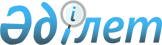 Об утверждении Единого тарифно-квалификационного справочника работ и профессий рабочих (выпуск 3)Приказ Министра труда и социальной защиты населения Республики Казахстан от 30 июля 2019 года № 388. Зарегистрирован в Министерстве юстиции Республики Казахстан 1 августа 2019 года № 19169.
      В соответствии с подпунктом 16-1) статьи 16 Трудового кодекса Республики Казахстан от 23 ноября 2015 года ПРИКАЗЫВАЮ: 
      1. Утвердить Единый тарифно-квалификационный справочник работ и профессий рабочих (выпуск 3) согласно приложению к настоящему приказу.
      2. Департаменту развития национальной системы квалификаций и прогнозирования Министерства труда и социальной защиты населения Республики Казахстан в установленном законодательством порядке обеспечить:
      1) государственную регистрацию настоящего приказа в Министерстве юстиции Республики Казахстан;
      2) в течение десяти календарных дней со дня государственной регистрации настоящего приказа направление его на казахском и русском языках в Республиканское государственное предприятие на праве хозяйственного ведения "Институт законодательства и правовой информации Республики Казахстан" для официального опубликования и включения в Эталонный контрольный банк нормативных правовых актов Республики Казахстан;
      3) размещение настоящего приказа на официальном интернет-ресурсе Министерства труда и социальной защиты населения Республики Казахстан после его официального опубликования;
      4) в течение десяти рабочих дней после государственной регистрации настоящего приказа представление в Департамент юридической службы Министерства труда и социальной защиты населения Республики Казахстан сведений об исполнении мероприятий, предусмотренных подпунктами 1), 2) и 3) настоящего пункта.
      3. Признать утратившим силу приказ Министра труда и социальной защиты населения Республики Казахстан от 13 декабря 2011 года № 432-ө "Об утверждении Единого тарифно-квалификационного справочника работ и профессий рабочих (выпуск 3)" (зарегистрирован в Реестре государственной регистрации нормативных правовых актов за № 7373, опубликован 31 мая 2012 года в Собрании актов центральных исполнительных и иных центральных государственных органов Республики Казахстан).
      4. Контроль за исполнением настоящего приказа возложить на первого вице-министра труда и социальной защиты населения Республики Казахстан Жилкибаева Е.Ж.
      5. Настоящий приказ вводится в действие по истечении десяти календарных дней после дня его первого официального опубликования. Единый тарифно-квалификационный справочник работ 
и профессий рабочих (выпуск 3) Глава 1. Введение
      1. Единый тарифно-квалификационный справочник работ и профессий рабочих (выпуск 3) (далее – ЕТКС) содержит строительные, монтажные и ремонтно-строительные работы, соответствующие по сложности их выполнения тем, которые содержатся в тарифно-квалификационных характеристиках профессий рабочих соответствующих разрядов.
      2. ЕТКС разработан Министерством труда и социальной защиты населения Республики Казахстан.
      3. Тарифно-квалификационные характеристики применяются при тарификации работ и присвоении квалификационных разрядов рабочим в организациях независимо от формы их собственности и организационно-правовых форм, где имеются производства и виды работ, указанные в настоящем ЕТКС. Глава 2. Тарифно-квалификационные характеристики профессий рабочих по разрядам на строительные, монтажные и ремонтно-строительные работы Параграф 1. Монтажник приборов и систем автоматики, 2 разряд
      4. Характеристика работ:
      установка по готовой разметке простейших деталей крепления для трубных и электрических проводок;
      сболчивание неответственных деталей;
      распаковка оборудования и уборка упаковочного материала;
      очистка и протирка оборудования и аппаратуры;
      изготовление и установка маркировочных бирок на аппаратах, кабелях, трубах и оборудования;
      сортировка труб, вентилей, фасонных деталей, крепежа, подготовка вспомогательных материалов;
      опиловка деталей и нарезка резьбы вручную;
      подготовка (обезжиривание) труб и запорной арматуры и монтажу.
      5. Должен знать:
      способы распаковки оборудования;
      виды простейших такелажных приспособлений и правила пользования ими;
      основные виды крепежных деталей;
      назначение слесарного инструмента;
      виды труб и материалов, применяемых при монтаже приборов и аппаратуры. Параграф 2. Монтажник приборов и систем автоматики, 3 разряд
      6. Характеристика работ:
      разметка деталей по шаблону;
      сверление отверстий механизированным инструментом;
      сборка резьбовых и фланцевых соединений;
      изготовление подкладок и прокладок;
      правка металлоконструкций и труб;
      крепление стыков монтажными болтами;
      монтаж приборов и готовых вырезах щитов и на установленных конструкциях; 
      крепление трубных и электрических проводок;
      монтаж заземления щитов, пультов и приборов.
      7. Должен знать:
      сортамент применяемых материалов, 
      назначение монтируемого оборудования, 
      способы выполнения несложных монтажных работ, 
      устройство и правила пользования простыми такелажными средствами, 
      способы прокладки труб для всех видов приборов, 
      правила пользования механизированным инструментом, 
      электрические свойства токопроводящих и изоляционных материалов, 
      условные обозначения запорной, регулирующей и предохранительной арматуры в технологических системах, 
      знаки безопасности. Параграф 3. Монтажник приборов и систем автоматики, 4 разряд
      8. Характеристика работ:
      монтаж и испытания трубных проводок 1-5 категорий;
      выполнение обвязки приборов на щитах и конструкциях полиэтиленовыми, медными, стальными и алюминиевыми трубами;
      монтаж приборов 1 и 2 категорий сложности: 
      датчики;
      реле температуры;
      милливольтметры и логометры пирометрические;
      термометры манометрические;
      комплекты измерения температуры;
      потенциометры;
      мосты и миллиамперметры;
      манометры;
      тягомеры; 
      напоромеры; 
      вакууммоветры;
      электронные блоки сигнализаторов уровня;
      индикаторы и сигнализаторы давления;
      вторичные приборы электрические, электронные, пневматические показывающие, самопишущие с дистанционной передачей показаний;
      с интегрирующим или регулирующим устройством;
      вспомогательные устройства газоанализаторов;
      аппаратуры унифицированной системы элементов промышленной пневмоавтоматики;
      регуляторы электрические и электромеханические;
      коробки компенсационные;
      трансформаторы, реле счетно-импульсные и счетно-шаговые;
      краны и панели ручного дистанционного управления пневматические;
      редукторы и фильтры воздуха;
      потенциометры и дифманометры 3 категории сложности;
      монтаж газовых датчиков дозиметрического контроля, реле давления, термопар, расходомеров;
      монтаж конструкций для трасс трубных и электрических проводок;
      устройство одиночных проходов через стены и перекрытия;
      прокладка металлических рукавов;
      прокладка защитных трубопроводов (кроме труб во взрывоопасном исполнении);
      монтаж кабельных и трубных вводов и щиты и пульты;
      присоединение трубных проводок к приборам и отборным устройствам; 
      монтаж конструкций под приборы и исполнительные механизмы;
      монтаж шкафных и панельных щитов и пультов;
      монтаж расширительных, влагоотделительных, конденсационных, разделительных и уравнительных сосудов;
      технический осмотр и монтаж запорной арматуры;
      монтаж отборных устройств и приборов погружения, давления и анализа газа;
      опробование смонтированных приборов и аппаратуры;
      прозвонка электрических цепей.
      9. Должен знать:
      номенклатуру материалов, изделий, инструмента и приспособлений, применяемых при монтаже трубных и электрических преводок;
      правила монтажа трубных и электрических проводок и отборных устройств;
      способы и правила испытания трубных проводок на плотность и прочность;
      конструкцию, типы щитов и пультов и правила их монтажа; 
      назначение конденсате и воздухосборников; 
      правила чтения тепловых и электрических схем и чертежей; 
      систему допусков и посадок; 
      квалитеты и параметры шероховатости;
      назначение, принцип действия и правила монтажа приборов 1-2 категорий сложности, потенциометров и дифманометров 3 категории сложности;
      способы разметки мест для установки конструкций под приборы и средства автоматизации; 
      основные элементы трубной обвязки приборов на щитах и конструкциях;
      способы выверки смонтированного оборудования;
      способы строповки и перемещения грузов; 
      правила пользования механизированным такелажным оборудованием. Параграф 4. Монтажник приборов и систем автоматики, 5 разряд
      10. Характеристика работ:
      разметка мест прокладки трубных и электрических проводок с составлением эскизом;
      монтаж и испытания трубных проводок (одиночных и блоками) 1-2 категорий;
      монтаж уплотнения проходов групповых трубных и электрических проводок;
      монтаж приборов 3 категории сложности: 
      системы пневмоавтоматики "Пуск-ЗП", "ПУСК-ЗС"; 
      система электронно-гидравлического регулирования "Кристалл", командные электропневматические приборы; 
      устройства многоточечные облегающие с блоками предварения (система "Центр");
      блочный монтаж приборов, исполнительных механизмов и конструкций;
      сложная трубная обвязка приборов на щитах и конструкциях медными, полиэтиленовыми и стальными трубами;
      прокладка каппиляров манометрических термометров;
      выполнение монтажных работ во взрыво и пожароопасных зонах;
      монтаж исполнительных механизмов и механическое сочленение их с регулирующими органами;
      монтаж автоматизированных систем управления технологическими процессами на тепловых и атомных электрических станциях;
      изготовление и монтаж стендов датчиков и манометров;
      опробование смонтированных приборов и аппаратуры.
      11. Должен знать:
      требования к установке несущих конструкций и способы разметки трасс трубных и электрических проводок;
      дополнительные требования к монтажу трубных проводок блоками и трубных проводок 1 и 2 категорий;
      правила и способы выполнения монтажных работ во взрыво и пожароопасных зонах;
      способы монтажа уплотненных проходов одиночных и групповых трубных и электрических проводок;
      назначение, принцип действия и правила монтажа пневматических, электронных и гидравлических регуляторов и исполнительных механизмов;
      правила смонтированных систем автоматизации и выполнения простейших наладочных работ. Параграф 5. Монтажник приборов и систем автоматики, 6 разряд
      12. Характеристика работ:
      монтаж фотоэлектрических пирометров и калориметров, газоанализаторов, хроматографов, концентрометров, плотномеров.
      опробование смонтированных приборов и аппаратуры.
      замер участков трассы сложных трубных проводок с составлением эскизов.
      монтаж многопанельных щитов блоками.
      монтаж приборов физико-химического анализа и систем отбора проб. 
      монтаж элементов логики всех типов, вычислительной техники, автоматизированные системы управления технических процессов; 
      монтаж устройств детектирования систем радиационного контроля.
      13. Должен знать:
      принцип действия и особенности монтажа приборов для физико-химического анализа и их отборных устройств;
      дополнительные требования к монтажу трубных проводок высокого давления, а также кислородопроводов;
      правила проведения индивидуального опробования смонтированных систем и оформления скрытых работ при монтаже приборов и систем автоматизации. Параграф 6. Монтажник приборов и систем автоматики, 7 разряд
      14. Характеристика работ:
      монтаж авторегуляторов, автоматических анализаторов состава жидкостей и газов, электронной аппаратуры, кислородомеров, электронных уровнемеров, датчиков систем радиационного контроля, аппаратуры, содержащей радиоактивные вещества;
      составление монтажно-коммутационных схем по принципиальным электрическим схемам и схем трубных и кабельных соединений.
      15. Должен знать:
      устройство сверхсложных приборов тепловой автоматики;
      технологический процесс получения тепловой и электрической энергии на электростанциях;
      электрические и импульсные схемы тепловой автоматики;
      свойства оптического стекла, металлов и вспомогательных материалов, проводников, полупроводников.
      16. Тpебуется техническое и профессиональное (сpеднее специальное, среднее профессиональное) обpазование. Параграф 7. Электромонтажник по аккумуляторным батареям, 2 разряд
      17. Характеристика работ:
      установка деталей крепления;
      изготовление мелких деталей крепления и прокладок, не требующих точных размеров;
      сборка и установка сепараторов в аккумуляторы;
      подноска сосудов и электродов;
      распаковка ящиков с сосудами для аккумуляторов;
      уборка упаковочного материала.
      18. Должен знать:
      сортамент цветных и черных металлов;
      основные материалы, применяемые при изготовлении и монтаже аккумуляторных батарей;
      виды крепежных деталей и мелких конструкций;
      назначение и виды инструмента, применяемого при монтаже аккумуляторных батарей. Параграф 8. Электромонтажник по аккумуляторным батареям, 3 разряд
      19. Характеристика работ:
      окраска оборудования;
      подготовка электродов разной полярности к монтажу;
      зачистка и рихтовка их;
      установка свинцовых электродов в сосуды;
      выверка электродов;
      подготовка к пайке (облуживание) проводов, кабелей, зачистка свинцовых пластин.
      20. Должен знать:
      основные виды арматуры; 
      устройство простых приборов, электроаппаратов и применяемого электрифицированного и пневматического инструмента;
      правила чтения простых электрических схем;
      основные виды такелажных средств и правила пользования ими. Параграф 9. Электромонтажник по аккумуляторным батареям, 4 разряд
      21. Характеристика работ:
      установка защитных устройств, кожухов и ограждений;
      крепление конструкций и аппаратов с помощью монтажного поршневого пистолета;
      припайка и опрессовка наконечников к жилам кабелей и проводов;
      установка скоб и металлических опорных конструкций;
      крепление конструкций приклеиванием;
      монтаж стеллажей всех видов;
      монтаж и выверка аккумуляторного шкафа;
      приготовление и заливка электролита;
      проверка аккумуляторных батарей на утечку;
      установка свинцовых перемычек;
      монтаж аккумуляторных батарей в шкафах;
      пайка пластин.
      22. Должен знать:
      основы устройства аккумуляторных батарей;
      порядок компоновки арматуры;
      способы измерения сопротивления изоляции; 
      правила чтения электрических схем средней сложности;
      правила строповки и перемещения оборудования;
      устройство и способы пользования механизированным такелажным оборудованием; 
      устройство монтажного поршневого пистолета и правила пользования им; 
      технологию приготовления и заливки электролита;
      способы зарядки и разрядки аккумуляторных батарей;
      способы пайки металлов; 
      характеристики оловянисто - свинцовых припоев типа "ПОС" и правила пользования ими; 
      меры безопасности при монтаже аккумуляторных батарей. Параграф 10. Электромонтажник по аккумуляторным батареям, 5 разряд
      23. Характеристика работ:
      разметка стеллажей под аккумуляторные батареи;
      монтаж аккумуляторных батарей переносного типа на стеллажах;
      ошиновка аккумуляторных батарей;
      разметка мест установки тумбочек;
      проверка изоляции между пластинами и полюсными контактами;
      впайки медных, алюминиевых и стальных шин в кабельное наконечники.
      24. Должен знать:
      правила чтения электрических схем монтируемых аккумуляторных батарей;
      правила проведения замеров и выполнения эскизов отдельных узлов проводок для изготовления их на стендах и в мастерских;
      способы соединения аккумуляторов в батареи;
      методы проверки выполненных схем, технические характеристики  аккумуляторных батарей; 
      способы маркировки их. Параграф 11. Электромонтажник по аккумуляторным батареям, 6 разряд
      25. Характеристика работ:
      формирование аккумуляторных батарей всех типов;
      монтаж аккумуляторных батарей стационарного типа на стеллажах;
      проверка и испытания их;
      подготовка аккумуляторных батарей всех типов к сдаче под наладку;
      выполнение замерочных работ на месте монтажа;
      оформление графической части заказа, разработка эскизов и схем.
      26. Должен знать:
      устройство электротехнических установок;
      технические требования на сдачу объектов в эксплуатацию;
      схемы и способы формирования аккумуляторных батарей; 
      правила выполнения работ во взрывоопасных зонах. Параграф 12. Арматурщик, 2 разряд
      27. Характеристика работ:
      отчистка арматурной стали от ржавчины и сортировка ее по маркам и диаметрам с укладкой в стеллажи и штабеля;
      транспортировка арматуры и армоконструкций;
      освобождение пачек и бухт арматурной стали от проволочных скруток;
      размотка и вытягивание арматурной стали ручными лебедками;
      выпрямление арматурной стали; 
      резка и гнутье арматурных стержней на ручных стенках;
      вязка простых плоских каркасов;
      упрочнение арматурной стали механическим и электромеханическим способами;
      комплектование стержней и сеток арматуры по видам и маркам с увязкой их в пачки;
      зацепка арматурных конструкций инвентарными стропами;
      транспортировка заготовок к местам потребления передаточной тележкой или тельфером.
      28. Должен знать:
      виды, классы и марки, применяемые арматурных сталей и их основные физико-механические свойства;
      правила и способы размотки и резки стали; 
      правила транспортирования и складирования готовых каркасов;
      устройство ручных лебедок и станков для размотки; 
      правки и резки арматуры;
      правила сигнализации при монтаже арматурных конструкций; 
      правила строповки и перемещения заготовок. Параграф 13. Арматурщик, 3 разряд
      29. Характеристика работ:
      размотка и вытягивание арматурной стали электролебедками;
      резка арматурной стали на приводных и полуавтоматических станках;
      упрочнение арматурной стали механическим и электромеханическим способами и путем волочения, сплющивания, силовой калибровки, вытяжки или контактного электронагрева;
      гнутье арматурной стали на механических станках при количестве отгибов в одном стержне до четырех; 
      анкеровка концов арматурных стержней для предварительно напряженных изделий путем высадки головок или напрессовки шайб, втулок и гильз;
      изготовление струнопакетов на протяжных стендах и специальных линиях; 
      разметка расположения стержней и каркасов в опалубке простых конструкций;
      сборка и установка простых сеток и плоских простых каркасов массой до 100 килограмм;
      сборка пространственных каркасов простых и средней сложности из готовых сеток и деталей способом вязки;
      изготовление арматуры из проволоки для капов и гипсовых форм по определенным образцам; 
      установка и крепление  простейших закладных деталей;
      установка арматуры из отдельных стержней в фундаментах и плитах;
      крепление арматуры способом ручной вязки.
      30. Должен знать:
      принцип действия оборудования для заготовки арматуры;
      правила заготовки арматуры; 
      способы сборки, установки и крепления простой арматуры и армоконструкциий;
      правила составления эскизов и чтения чертежей на изготовляемую арматуру; 
      способы строповки и перемещения арматуры.
      31. Примеры работ:
      изготовление каркасов изделий:
      1) башмаки под опоры, стойки и колонны, оголовки свай, фундаменты заборов;
      2) блоки и плиты фундаментные, траверсы;
      3) кольца горловин колодцев, трубы безнапорные без раструбов;
      4) перемычки, столбы;
      5) плиты балконные, карнизные, дорожные для трамвайных путей, плиты перекрытий каналов;
      6) плиты коллекторов и подземных переходов плоские и ребристые, плиты покрытий и перекрытий;
      7) прогоны и ригели простого сечения;
      8) сваи, стойки и колонны бесконсольные. Параграф 14. Арматурщик, 4 разряд
      32. Характеристика работ:
      гнутье арматурной стали на механических станках при количестве на одном стержне более четырех; 
      сборка и установка простых сеток и плоских каркасов массой более 100 килограмм и двойных сеток массой до 100 килограмм;
      сборка сложных пространственных каркасов из готовых сеток и деталей способом установки фиксаторов и вязки;
      заготовка арматуры на автоматических станках;
      установка арматуры из отдельных стержней в массивах, подколонниках, колоннах, стенах и перегородках; 
      предварительное натяжение арматурных стержней, струнопакетов и пучков высокопрочной проволоки; 
      установка анкерных болтов и закладных деталей в конструкции средней сложности;
      выверка установленных сеток и каркасов; 
      разделка арматурных выпусков для ванной и ванно-шовной сварки.
      33. Должен знать:
      правила применения такелажных приспособлений и механизмов для предварительного напряжения и монтажа арматуры; 
      способы разметки расположения в шаблоне или кондукторе стержней, сеток, каркасов и выверка их по чертежам и эскизам; 
      правила подготовки арматуры под сварку; 
      устройство применяемых электросварочных аппаратов и правила их обслуживания;
      методы подбора электродов в зависимости от марок сталей;
      правила составления спецификаций, эскизов и чтения чертежей на изготовляемые изделия.
      34. Примеры работ:
      изготовление каркасов изделий:
      1) балки обвязочные, стропильные и фундаментные;
      2) коллекторы и подземные переходы - детали "Р" и "П" - образные, коллекторы объемные;
      3) колодцы канализационные, водосточные, водопроводные, газовые, дождеприемные и телефонные, коробки телефонные;
      4) колонны с консолями и палками;
      5) опоры контактной сети, линии электропередач и уличных светильников;
      6) панели несущих наружных и внутренних стен;
      7) ригели несущие наружных и внутренних конструкций;
      8) трубы безнапорные раструбные и с плоской подошвой. Параграф 15. Арматурщик, 5 разряд
      35. Характеристика работ:
      сборка и монтаж сложных сеток и плоских каркасов (независимо от массы), двойных сеток массой более 100 килограмм и пространственных каркасов для ответственных конструкций из готовых сеток и деталей; 
      укрупнительная сборка сборочно-блочных элементов с натяжением арматуры на бетон;
      натяжение пучков высокопрочной проволоки, стержней и арматурных струно-пакетов натяжными станциями;
      сборка арматуры для конструкций, бетонируемых в подвижной опалубке; 
      монтаж арматуры из отдельных стержней с разметкой расположения по чертежам в плитных основаниях, безбалочных и ребристых перекрытиях, лестничных маршах, пролетных строениях мостов, обратных сводах и криволинейных стенах горных выработок, штолен, башнях градирен, трубах; 
      предварительное натяжение арматурных стержней и пучков плитных пролетных строений мостов;
      установка анкерных болтов и закладных деталей массой до 600 килограмм в сложные конструкции.
      36. Должен знать:
      устройство и принцип действия обслуживаемых натяжных станций, механизмов и приспособлений;
      способы разметки расположения стержней при сборке пространственных каркасов, армо-опалубочных блоков и фермопакетов по чертежам и эскизам;
      правила установки закладных деталей и анкерных болтов; 
      способы сборки сборочно-блочных элементов; 
      порядок выверки установленной арматуры и армоконструкций, физико-механические свойства арматурных сталей;
      правила приемки арматурных каркасов и блоков.
      37. Примеры работ:
      изготовление каркасов изделий:
      1) колонны со стержневой арматурой под нагрузку 500-800 тонн;
      2) секции машинных помещений и шахт лифтов объемные;
      3) силосы и элеваторы (объемные элементы);
      4) строения пролетные мостов и путепроводов;
      5) фермы стропильные и подстропильные длиной до 12 метров. Параграф 16. Арматурщик, 6 разряд
      38. Характеристика работ:
      изготовление по чертежам головных образцов сложных арматурных каркасов для ответственных железно-бетонных изделий и конструкций;
      сборка и монтаж особо сложных пространственных арматурных каркасов, армо-опалубочных блоков и фермо-пакетов;
      монтаж арматуры из отдельных стержней в головах шлюзов с закладными частями для ворот, в отсасывающих трубах, спиральных камерах, забральных балках, под генераторных конструкциях, донных и подводящих трубах, галереях, воздуховодах, фундаментах турбогенераторов, бункерах, бункерных галереях, сводах и тонкостенных оболочках, колоннах над арочного строения, арках и связях между арками;
      изготовление арматурных пучков из отдельных проволок и прядей;
      монтаж арматуры пролетных строений мостов из каркасов, сеток и предварительно напрягаемых стержней и пучков;
      предварительное натяжение пучков ребристых и коробчатых пролетных строений; 
      монтаж арматуры мостов и водопропускных труб; 
      установка закладных деталей массой более 600 килограмм в сложные и особо сложные конструкции.
      39. Должен знать:
      технология изготовления арматурных пучков из отдельных проволок и прядей; 
      технология изготовления и монтажа особо сложных пространственных каркасов, армо-опалубочных блоков и фермо-пакетов;
      требования к изготавливаемым арматурным элементам и конструкциям.
      40. Примеры работ:
      изготовление каркасов головных образцов изделий:
      1) комнаты, каркасов клетки, машинные помещения лифтов-объемные элементы;
      2) строения пролетные мостов и путепроводов;
      3) фермы стропильные длиной свыше 12 метров;
      4) изготовление каркасов освоенных изделий;
      5) колонны со стержневой арматурой и приторцованными опорными пластинами под нагрузку свыше 800 тонн. Параграф 17. Арматурщик, 7 разряд
      41. Характеристика работ:
      сборка и монтаж сверхсложных пространственных арматурных каркасов в гидротехнические конструкции; 
      установка и предварительное натяжение арматурных пучков купонной и цилиндрической частей защитной оболочки реактора атомных электростанций.
      42. Должен знать:
      технология изготовления и монтажа сверхсложных пространственных арматурных каркасов;
      способы предварительного натяжения арматуры и арматурных пучков в конструкциях;
      порядок выверки предварительной натянутой арматуры и арматурных пучков;
      правила устройства и работы гидравлических домкратов и иных механизмов, осуществляющих натяжение арматуры. Параграф 18. Асфальтобетонщик, 1 разряд
      43. Характеристика работ:
      выполнение подсобных работ при устройстве и ремонте дорожных покрытий из асфальтобетона и материалов, обрабатываемых черными вяжущими; 
      очистка основания от пыли и грязи вручную и сжатым воздухом; 
      уборка материалов после разборки и обрубки покрытий; 
      очистка кузовов автомашин от остатков асфальтобетонной смеси.
      44. Должен знать:
      требования, предъявляемые к качеству подготовки оснований дорожных покрытий. Параграф 19. Асфальтобетонщик, 2 разряд
      45. Характеристика работ:
      подготовка оснований при устройстве и ремонте дорожных покрытий; 
      очистка основания отбойным молотком; 
      просеивание инертных заполнителей; 
      колка дров; 
      перекачка черного вяжущего;
      разравнивание и окучивание дорожных материалов.
      46. Должен знать:
      способы подготовки оснований для устройства покрытий;
      правила распаковки, перевозки и хранения вяжущих материалов; 
      состав компонентов для приготовления покрытий. Параграф 20. Асфальтобетонщик, 3 разряд
      47. Характеристика работ:
      разогревание черных вяжущих материалов в варочных котлах; 
      загрузка компонентов в котлы; 
      устройство оснований под покрытия; 
      обработка оснований черными вяжущими материалами с помощью ручных распределителей; 
      установка упорных брусьев; 
      подача и раскладка вручную асфальтобетонных смесей и материалов, обрабатываемых черными вяжущими в горячем и холодном состоянии; 
      вырубка образцов и заделок мест вырубки; 
      очистка и заделка трещин в асфальтобетонных покрытиях; 
      мелкий ремонт асфальтобетонных покрытий и покрытий из материалов, обработанных черными вяжущими, вручную и с применением асфальто-разогревателей или ремонтеров; 
      разборка и обрубка с помощью механизированного инструмента асфальтобетонных покрытий из материалов, обработанных черными вяжущими; 
      очистка варочных котлов, выпускных котлов, выпускных лотков и смесительных установок.
      48. Должен знать:
      основные виды асфальтобетонных покрытий и покрытий из материалов, обрабатываемых черными вяжущими;
      виды мастик, эмульсий, асфальтовых смесей и инертных заполнителей, применяемых при устройстве черных покрытий;
      способы разборки, обрубки и заделки с помощью механизированного инструмента асфальтобетонных покрытий и покрытий, обработанных черными вяжущими. Параграф 21. Асфальтобетонщик, 4 разряд
      49. Характеристика работ:
      варка асфальтовых смесей в открытых котлах; 
      приготовление вяжущего электротермическим способом; 
      профилирование и отделка дорожных покрытий из асфальтобетона и материалов, обрабатываемых черными вяжущими, с установкой маяков и маячных реек; 
      ремонт асфальтобетонных и асфальтовых покрытий отдельными картами, а также тротуаров, садовых дорожек и отмосток; 
      ямочный ремонт покрытий асфальтобетоном и черными смесями.
      50. Должен знать:
      основные требования, предъявляемые к основаниям под асфальтобетонные покрытия и под покрытия из материалов, обработанных черными вяжущими;
      требования к качеству мастик эмульсий, асфальтовых смесей и смесей из материалов, обрабатываемых черными вяжущими; 
      правила устройства, ремонта и приемки покрытий;
      правила и способы ямочного ремонта асфальтобетонных покрытий и покрытий из материалов, обработанных черными вяжущими. Параграф 22. Асфальтобетонщик, 5 разряд
      51. Характеристика работ:
      профилирование и отделка покрытий дорог и площадей из асфальтобетона и материалов, обрабатываемых черными вяжущими, при ручной и механизированной раскладке материалов покрытий; 
      разбивка укладываемой полосы перед асфальтированием; 
      регулирование толщины слоя материалов под уплотнение катками; 
      окончательная отделка покрытий после укладки смесей асфальто-укладчиком; 
      отделка покрытий из специально подобранных смесей с повышенным коэффициентом сцепления и из цветного асфальтобетона.
      52. Должен знать:
      требования, предъявляемые к асфальтобетонным покрытиям и покрытиям из материалов, обработанных черными вяжущими; 
      правила и схема уплотнения укладываемых смесей и материалов; 
      температурный режим укладки и уплотнения смесей и материалов;
      способы устройства усовершенствованных покрытий;
      правила применения различных асфальтобетонных смесей с поверхностно-активными добавками;
      способы устройства сопряжения полос между собой и с люками колодцев, решетками и трамвайными путями;
      способы разбивки оснований сложной конфигурации под асфальтовые покрытия и покрытия из материалов, обработанных черными вяжущими;
      схемы устройства шероховатой поверхности на асфальтовых покрытиях. Параграф 23. Монтажник оборудования атомных энергетических установок 3 разряд
      53. Характеристика работ:
      распаковка и расконсервация деталей и узлов оборудования; 
      перемещение оборудования при помощи простых такелажных средств (домкраты, ручные лебедки); 
      разметка деталей по шаблону;
       сверление отверстий трещоткой и дрелью; 
      сборка резьбовых и фланцевых соединений;
      нарезка резьбы вручную; 
      изготовление подкладок и прокладок; 
      правка металлоконструкций; 
      крепление стыков монтажными болтами; 
      обработка концов труб.
      54. Должен знать:
      сортамент применяемых материалов; 
      способы выполнения несложных монтажных работ; 
      устройство простых такелажных средств и правила пользования ими;
      способы распаковки, расконсервации деталей и узлов оборудование. Параграф 24. Монтажник оборудования атомных энергетических установок, 4 разряд
      55. Характеристика работ:
      сборка и установка площадок обслуживания оборудования; 
      установка опорных конструкций, деталей крепления оборудования; 
      монтаж затворов бассейна выдержка и перегрузка с проверкой плотности прилегания к закладным частям; 
      установка чехлов под термопары; 
      подготовка кромок узлов оборудования под сварку, выборка дефектов и зачистка корня шва в сварных соединениях;
      зачистка поверхностей оборудования и сварных швов до чистоты "Rz = 40".
      56. Должен знать:
      способы проверки размеров фундаментов под оборудование средней сложности; 
      устройство монтируемого оборудования средней сложности;
      устройство монтируемого оборудования и технологию его монтажа; 
      методы монтажа и способы выверки смонтированного оборудования; 
      способы гидравлических испытаний;
      правила пользования механизированным инструментом и такелажным оборудованием;
      способы строповки и перемещения грузов. Параграф 25. Монтажник оборудования атомных энергетических установок, 5 разряд
      57. Характеристика работ:
      технический осмотр и пред монтажная подготовка оборудования; 
      монтаж тепловой защиты корпуса реактора и под реакторного помещения; 
      монтаж баков, фильтров, теплообменного оборудования, выпарных аппаратов; 
      монтаж устройства для выемки ионизационных камер; 
      установка электронагревателей в гидроемкость "САОЗ" и компенсатор давления; 
      сборка герметических проходок; 
      монтаж закладных шахт реактора, блока защитных труб и внутри-корпусных устройств; 
      монтаж маслофильтров главного циркуляционного насоса; 
      сборка платформы для транспортирования блока защитных труб; 
      зачистка поверхностей оборудования и сварных швов до чистоты "Rz = 20";
      шабрение поверхностей оборудования.
      58. Должен знать:
      способы разметки, установки и перенесения монтажных осей;
      правила проверки и приемки под монтаж фундамента и мест установки оборудования; 
      способы монтажа, балансировки, центровки, выверки и регулирования монтируемого оборудования;
      устройство и принцип действия систем смазки;
      технические требования, предъявляемые к монтажу оборудования, и установленные допуски. Параграф 26. Монтажник оборудования атомных энергетических установок, 6 разряд
      59. Характеристика работ:
      монтаж конструкций биологической защиты, фермы опорной, сильфона разделительного; 
      монтаж гнезда универсального, стеллажей бассейна выдержки; 
      монтаж основных и аварийных герметических шлюзов, герметичных арматурных и штеновых проходок; 
      монтаж оборудования систем контроля герметичности оболочек; 
      монтаж гидро-амортизаторов сейсмостойкости; 
      монтаж оборудования системы битумирования; 
      пред монтажная подготовка к индивидуальным испытаниям оборудования первого контура.
      60. Должен знать:
      способы монтажа особо сложного оборудования;
      способы регулирования и правила опробования оборудования.
      61. Тpебуется техническое и профессиональное (сpеднее специальное, среднее профессиональное) обpазование. Параграф 27. Монтажник оборудования атомных энергетических установок, 7 разряд
      62. Характеристика работ:
      монтаж корпусов реакторов и внутри корпусных устройств; 
      монтаж верхнего блока; 
      монтаж приводов системы управления и защиты; 
      монтаж парогенератора; 
      монтаж главных циркуляционных трубопроводов и насосов; 
      монтаж компенсатора давления, гидроемкости системы аварийного охлаждения зоны; 
      монтаж бака барботального, деаэратора подпитки, борного и термического регулирования; 
      монтаж теплообменников аварийного расхолаживания, регенеративной продувки, до-охладителя продувки; 
      монтаж машины перегрузочной. 
      проведение индивидуальных испытаний оборудования первого контура.
      63. Должен знать:
      способы монтажа сверхсложного оборудования; 
      правила индивидуальных испытаний оборудования первого контура.
      64. Тpебуется техническое и профессиональное (сpеднее специальное, среднее профессиональное) обpазование. Параграф 28. Стекольщик, 2 разряд
      65. Характеристика работ:
      приготовление стекольных замазок; 
      заготовка прокладок; 
      выемка стекол с расчисткой фальцев; 
      временное закрытие оконных проемов полиэтиленовой пленкой.
      66. Должен знать:
      основные виды стекол, применяемых для остекления;
      способы упаковки и распаковки тары со стеклом, складирования и хранения стекла;
      составы стекольных замазок и способы их приготовления; 
      способы закрытия оконных проемов полиэтиленовой пленкой. Параграф 29. Стекольщик, 3 разряд
      67. Характеристика работ:
      резка и вставка тонких оконных стекол; 
      абивка шпилек пистолетом; 
      смена тонких разбитых стекол; 
      обмазка стекол и фальцев замазкой и герметиками вручную; 
      установка штапиков; 
      снятие и установка (навеска) глухих и створчатых переплетов; 
      остекление блоков со спаренными переплетами с разъединением и соединением створок и полотен;
       резка резиновых прокладок.
      68. Должен знать:
      основные виды и свойства материалов, применяемых при стекольных работах; 
      способы резки и вставки тонких оконных стекол;
      устройство пистолета для забивки шпилек; 
      устройство стола-шаблона и способы пользования им для раскроя стекла;
      способы снятия и навески глухих и створчатых переплетов. Параграф 30. Стекольщик, 4 разряд
      69. Характеристика работ:
      резка и вставка толстых оконных стекол и стекол специальных марок (увиолевых, теплопоглощающих, матовых, "Мороз", армированных) в деревянные, металлические, железобетонные и пластмассовые переплеты прямоугольного очертания с укреплением клиновыми зажимами, кляммоверами, штапиками на винтах, шпильками и замазками; 
      остекление металлических переплетов стеклопакетами, крепление их к переплетам;
      остекление дверей;
      промазка фальцев замазкой или герметиком с помощью шприца;
      сверление отверстий в стеклах.
      70. Должен знать:
      способы резки и вставки толстых стекол и стекол специальных марок; 
      способы транспортирования толстого стекла с помощью вакуум-присосов; 
      устройство механизированного инструмента и правила работы с ним. Параграф 31. Стекольщик, 5 разряд
      71. Характеристика работ:
      резка и вставка витринных, зеркальных и стекол специальных марок (узорчатого, закаленного, электро-нагреваемого, волнистого) в переплеты всех типов; 
      резка и вставка всех видов стекол в круглые, овальные, полуциркульные и иные переплеты с криволинейным очертанием; 
      вставка и смена призм и линз; 
      остекление ограждений лифтовых шахт, лестниц и балконов с укреплением натяжными винтами;
      обточка стекол;
      смена стекол в витринах.
      72. Должен знать:
      способы выполнения сложных стекольных работ; 
      правила криволинейной резки стекол и вставки их в переплеты с криволинейным очертанием. Параграф 32. Стекольщик, 6 разряд
      73. Характеристика работ:
      устройство художественно-декоративных витражей; 
      обточка замена стекол и зеркал в витражах; 
      облицовка фасадов и внутренних поверхностей помещений стемалитом, триплексом различных цветов.
      74. Должен знать:
      правила разметки и разбивки поверхности под художественно-декоративное остекление витражей; 
      способы устройства витражей по рисункам и эскизам, раскрепления стекол и зеркал в витражах; 
      способы облицовки фасадов и внутренних поверхностей. Параграф 33. Монтажник оборудования связи, 2 разряд
      75. Характеристика работ:
      установка монтажных болтов и винтов в размеченных местах; 
      изготовление мелких деталей крепления, не требующих точных размеров; 
      лужение контактов; 
      заправка и разжигание паяльной лампы; 
      размотка кабеля с барабана.
      76. Должен знать:
      основные виды простейшего крепления деталей оборудования и станционных кабелей; 
      правила распаковки оборудования и смазки металлических деталей; 
      способы простой окраски вручную. Параграф 34. Монтажник оборудования связи, 3 разряд
      77. Характеристика работ:
      установка мелких деталей и арматуры (кронштейны, уголки, скобы, штифтовые колодки, испытательные рамки, кроссировочные кольца, вводные гребенки, проводо-держатели, защитные стекла, лампы, обрамления и иные детали); 
      сборка секций желобов на столах; 
      установка обшивок желобов и защитных щитов стативов;
      сверления и пробивка отверстий по готовой разметке; 
      правка металлоконструкций; 
      изготовление прокладок и подкладок по размерам; 
      крепления стыков монтажными болтами; 
      установка дюбелей;
      демонтаж простых деталей оборудования;
      распаковка плат и приборов из индивидуальной упаковки; 
      установка шнуров на коммовутаторах; 
      монтаж шин заземления; 
      обмотка шин изоляционным материалом; 
      окраска шин и конструкций; 
      заделка проходов для кабелей и шин заземления через стены и перекрытия; 
      резка кабеля по размерам (кроме маслонаполненных); 
      послойная прошивка кабеля по воздушным желобам; 
      временная вязка кабельных пакетов; 
      чистка оборудования; 
      монтаж станционных кабелей с раскладкой группами жил и "веером" на оборудовании, шрифтовые рамки кроссов, промщитов и коммовутаторов, ножевые колодки стативов, гнездовые и ламповые рамки коммовутаторов; 
      обмотка лентой расшитых жил кабеля; 
      прошивка (вязка) и обмотка лентой ствола и отводов при изготовлении сборного кабеля; 
      прокладка и монтаж проводов на патроны сигнальных ламп кросса, а также перемычек заземления на защитные полосы кросса.
      78. Должен знать:
      общее устройство и назначение монтируемого оборудования; 
      сортамент применяемых материалов; 
      марки кабелей и проводов;
      устройство и назначение простых шаблонов; 
      способы выполнения несложных монтажных работ;
      устройство и правила пользования простыми такелажными средствами; 
      назначение простых электроизмерительных приборов и правила пользования ими;
      устройство применяемого электрифицированного инструмента и механизмов, телефонных аппаратов и батарей питания;
      общие сведения по электротехнике;
      правила чтения простых электрических и монтажных схем. Параграф 35. Монтажник оборудования связи, 4 разряд
      79. Характеристика работ:
      распаковка ящиков с деталями; 
      установка желобов, ограждений оборудования, настенных угольников, швеллеров и иных деталей; 
      крепление конструкций и оборудования с помощью поршневого монтажного пистолета;
      установка шунтов, добавочных сопротивлений к приборам, регуляторам, переключателей, кнопок, клеммовных колодок, изоляционных панелей, предохранительных устройств электропитания, измерительных устройств электропитания, измерительных приборов и устройств сигнализации, микрофонов, громкоговорителей и иных деталей; 
      изготовление кронштейнов, подвес и иных деталей; 
      монтаж неэкранированных фидеров внутри здания; 
      монтаж высокочастотного заземления; 
      экранировка помещений; 
      резка маслонаполненных кабелей; 
      маркировка кабелей; 
      снятие оболочки с кабеля; 
      прокладка, выкладка, выправка, формовка и крепление кабелей на прямолинейных участках; 
      укладка сборных кабелей и кабельных блок-пакетов на оборудования; 
      оконцевание и присоединение силовых кабелей и проводов сечением до 70 миллиметров квадратных (кроме маслонаполненных), а также контрольных и многожильных кабелей; 
      монтаж станционных кабелей с раскладкой группами жил на штифтовые рамки и гнездовые колодки стативов, с раскладкой и выборкой из групп отдельных жил по порядку; 
      монтаж станционных кабелей на "ШИ" и "ДШИ"; 
      прошивка (вязка) основных стволов жил.
      80. Должен знать:
      правила чтения монтажных схем средней сложности; 
      номенклатуру и основы устройства монтируемых деталей и приборов; 
      способы установки и крепления конструкций;
      устройство и назначение шаблонов средней сложности;
      правила пользования механизированным такелажным оборудованием;
      устройство поршневых монтажных пистолетов и правила пользования ими;
      способы экранировки помещений;
      конструкцию кабелей (кроме камерных) и способы их прокладки;
      способы оконцевания и присоединения кабелей и проводов всех марок сечением до 70 миллиметров квадратных; 
      правила маркировки кабелей, общие сведения по электро и радиосвязи. Параграф 36. Монтажник оборудования связи, 5 разряд
      81. Характеристика работ:
      установка напольных (плит, оснований, угольников, простых рам и иных конструкций) и подборных конструкций; 
      сборка и установка станций; 
      установка плат, приборов, съемных и выдвижных юлоков, трансформаторов, конденсаторов, сопротивлений, реостатов, сельсинов, ножевых переключателей и иных приборов; 
      установка настольной аппаратуры; 
      распаковка крупного оборудования; 
      монтаж экранированных воздушных фидеров, фидерных волноводных вводов; 
      монтаж концентрических фидеров и водноводов на прямолинейных участках; 
      ошиновка оборудования трубками диаметром до 20 миллиметров круглыми шинами и плоскими с изгибами на плоскость; 
      прокладка, выкладка, выправка, формовка и крепление кабеля на спусках и поворотах; 
      монтаж концевых разделок (кроме маслонаполненных и камерных) и присоединение кабелей и проводов сечением свыше 70 миллиметров квадратных; 
      монтаж станционных кабелей с выборкой из групп отдельных жил не по порядку, кабелей и проводов сигнализации, кроссировок;
       монтаж экранированных кабелей и проводов; 
      прозвонка жил кабелей, проводов и кроссировок; 
      перемонтаж стативов (стоек) и приборов.
      82. Должен знать:
      правила чтения сложных монтажных схем;
      устройство сложного оборудования, деталей, конструкций и приборов, конструкцию камерных кабелей;
      устройство и назначение сложных шаблонов;
      способы выполнения сложных монтажных работ и сборки оборудования;
      основы электро и радиосвязи. Параграф 37. Монтажник оборудования связи, 6 разряд
      83. Характеристика работ:
      установка шкафов, стоек штативов, каркасов промежуточных щитов переключений и кроссов, релейных щитов пультов, спецстолов, коммовутаторов и иного оборудования; 
      разметка мест установки оборудования и металлоконструкций; 
      установка сложных рам под оборудование; 
      сборка и установка антенных эквивалентов, разъединительной механической блокировки, переключателей; 
      сборка и установка контурных катушек, баков охлаждения генераторных ламп, резонаторов, симметрирующих устройств; 
      сборка и механическая регулировка сложных переключателей; 
      установка и монтаж разделительных фильтров и мостов сложения мощностей; 
      монтаж концентрических фидеров и волноводов на подгоночных и измерительных участках; 
      ошиновка оборудования трубками диаметром свыше 20 миллиметров и плоскими шинами с изгибом на ребро и винтообразно; 
      составление эскизов перед прокладкой пакетов кабелей; 
      изготовление кабеля (кроме прошивки и обмотки ствола и отводов); 
      прокладка и монтаж маслонаполненных и камерных кабелей, высокочастотных кабелей главных фидеров антенн;
      изготовление шаблонов для монтажа кабелей.
      84. Должен знать:
      устройство особо сложного оборудования и аппаратуры;
      правила чтения монтажных схем особой сложности; 
      способы регулировки механизмов и подвижных систем;
      правила разметки мест установки оборудования;
      способы изготовления монтажных шаблонов, прокладки и монтажа маслонаполненных и камерных кабелей. Параграф 38. Монтажник оборудования связи, 7 разряд
      85. Характеристика работ:
      сборка и установка каркасов под оборудование электронных автоматизированных телефонных станций и цифровых систем передачи; 
      изготовление нетиповых конструкций (воздушные желоба, шинодержатели, детали крепления) по рабочим чертежам; 
      прокладка оптических станционных путей для прокладки межстативных станционарных кабелей и проводов питания электронных автоматизированных телефонных станций и цифровых систем передачи; 
      монтаж и прозвонка межкассетных кабелей (на разъемах); 
      монтаж внутрикассетных соединений. 
      монтаж перемычек на кроссировочных колодках.
      86. Должен знать:
      состав и технические данные монтируемой аппаратуры;
      особенности монтажа электронного оборудования; 
      правила чтения сложных монтажных схем прокладки межстативных соединительных кабелей;
      устройство специального электрифицированного монтажного инструмента и правила его пользования.
      87. Тpебуется техническое и профессиональное (сpеднее специальное, среднее профессиональное) обpазование. Параграф 39. Монтажник связи-антенщик, 2 разряд
      88. Характеристика работ:
      выполнение отдельных работ по монтажу антенно-мачтовых сооружений;
      смазка металлических поверхностей; 
      изготовление мелких деталей крепления, не требующих точных размеров; 
      установка их по готовой разметке; 
      промывка изолятора.
      89. Должен знать:
      основные виды простейшего крепления оборудования, кабелей и проводов в антенно-мачтовых сооружениях;
      способы распаковки оборудования и смазки металлических деталей;
      способы окраски вручную. Параграф 40. Монтажник связи-антенщик, 3 разряд
      90. Характеристика работ:
      подготовка деталей концентрических фидеров и волноводов, арматуры сигнального освещения мачт; 
      установка однопроводных перемычек на фидерах; 
      крепление проводов на промежуточных фидерных опорах; 
      вплетка, закрепление овальными соединительными или зажимами коушей и изоляторов в стальные канаты диаметром до 16 миллиметров; 
      строповка и подъем на мачты деталей крепления; 
      антисептиро-фидерных опор и неустановленных мачт и башен; 
      нумерация опор и мачт; 
      прокладка проводов высокочастотного заземления; 
      сверление и пробивка отверстий в размеченных местах.
      91. Должен знать:
      виды применяемых материалов;
      номенклатуру деталей деревянных, металлических и асбестоцементных мачт и фидерных опор, антенно-фидерных устройств и сигнального освещения мачт;
      основные породы, пороки и свойства древесины;
      устройство и правила пользования простыми подъемно-такелажными средствами, строповки грузов;
      основы устройства применяемого механизированного инструмента;
      способы монтажа высокочастотного заземления;
      правила обращения с антисептирующими составами и способы приготовления их;
      общие сведения по электротехнике. Параграф 41. Монтажник связи-антенщик, 4 разряд
      92. Характеристика работ:
      подгонка конструкций антенн для контрольной сборки; 
      шабровка контактных поверхностей на стволах антенн, вибраторах и фланцах фидеров; 
      разборка и маркировка узлов после контрольной сборки; 
      сборка секций жестких волноводов и концентрических фидеров из труб; 
      сборка и установка одноствольных деревянных и асбестоцементных мачт высотой до 25 метров; 
      сборка и установка простых фидерных опор; 
      антисептирование установленных мачт; 
      экранирование фундаментов антенн-мачт и монтаж шин высокочастотного заземления; 
      монтаж простых проволочных фидеров и антенн; 
      окраска установленных мачт и башен; 
      измерение сопротивления изоляции силовых кабелей; 
      механические и электрические испытания изоляторов; 
      вплетка и закрепление зажимами коушей и изоляторов в стальные канаты диаметром свыше 16 миллиметров; 
      заделка проводов в наконечники.
      93. Должен знать:
      устройство деревянных, металлических и асбестоцементных мачт, а также антенн и фидеров, конструкцию деталей крепления антенн, фидерных линий,  концентрических фидеров, волноводов, кабеля и арматуры сигнального освещения мачт; 
      правила выполнения такелажных работ; 
      способы экранирования фундаментов антенн-мачт, монтажа фидерных линий и простых проволочных антенн;
      способы сборки и установки деревянных и асбестоцементных одноствольных мачт;
      способы измерения сопротивления изоляции силовых кабелей;
      общие сведения по радиотехнике. Параграф 42. Монтажник связи-антенщик, 5 разряд
      94. Характеристика работ:
      монтаж сложных фидеров (концентрических, перекрещенных и иных фидеров) из проводов; 
      монтаж волноводов и концентрических фидеров из труб на прямолинейных участках; 
      монтаж высокочастотных заземляющих устройств; 
      окраска антенно-мачтовых сооружений высотой свыше 25 метров; 
      установка якорей;
      сборка и установка одноствольных деревянных и асбестоцементных мачт высотой до 55 метров; 
      сборка металлических решетчатых мачт с базой до 400 миллиметров; 
      сборка и установка сложных фидерных опор (угловых, анкерных и иных опор); 
      монтаж антенных переключателей; 
      оснастка мачт и башен для подъема конструкций; 
      монтаж сложных проволочных антенн на мачтах и башнях; 
      прокладка кабеля по мачтам и башням; 
      монтаж сигнального освещения мачт;
      заделка проводов и стальных канатов во втулки; 
      испытания канатов и оттяжек.
      95. Должен знать:
      инструкцию, назначение и электрические свойства антенно-фидерных систем;
      правила чтения монтажных схем;
      способы сборки сложных фидерных опор;
      способы монтажа одноствольных деревянных, асбестоцементных и металлических решетчатых мачт, сложных проволочных антенн, фидеров и высокочастотных заземляющих устройств; 
      способы оснастки мачт и башен;
      правила прокладки кабелей по мачтам и башням и монтажа сигнального освещения мачт;
      требования, к такелажному оборудованию;
      основы радиотехники. Параграф 43. Монтажник связи-антенщик, 6 разряд
      96. Характеристика работ:
      проверка комплектности деталей и конструкций антенн и фидеров; 
      разметка мест установки подъемно-такелажных приспособлений и анкеров; 
      подъем сложных проволочных антенн на мачты и башни; 
      монтаж антенн – мачт; 
      монтаж антенн с жесткими вибраторами и антенн ультракоротких волн и башнях; 
      сборка и установка одноствольных металлических мачт; 
      установка металлических решетчатых мачт с базой до 400 миллиметров; 
      сборка и установка шпренгельных мачт; 
      монтаж волоноводов и концентрических фидеров из труб на подгоночных и измерительных участках; 
      механическая регулировка мачт, антенн, фидеров и антенных переключателей; 
      разбивка трасс прокладки фидеров и волноводов, разметка мест установки антенн, деталей антенн и конструкций их крепления на мачтах и башнях; 
      разделка высокочастотных кабелей главных фидеров на антеннах; 
      проверка и испытания подъемных устройств; 
      проведения измерений различных параметров антенн, фидерных и волноводных трактов; 
      проверка вертикальности и механических натяжений.
      97. Должен знать:
      способы подъема сложных проволочных антенн на мачтах и башнях;
      способы монтажа антенн-мачт, антенн с жесткими вибраторами на башнях, антенн ультракоротких волн, концентрических фидеров из труб и волноводов;
      способы разбивки фидерных линий;
      правила разметки трасс концентрических фидеров, волноводов, мест установки антенн, деталей и конструкций для их крепления на мачтах и башнях;
      способы сборки и установки металлических мачт, механической регулировки мачт, антенн, фидеров и антенных переключателей;  
      электрические схемы антенно-фидерных систем;
      способы разделки высокочастотных кабелей главных фидеров на антеннах;
      порядок измерений параметров антенн, фидерных и волноводных трактов;
      методы испытаний подъемно-транспортных средств. Параграф 44. Монтажник связи-антенщик, 7 разряд
      98. Характеристика работ:
      проверка комплектности металлоконструкций и деталей антенн и фидеров; 
      монтаж антенн и мачт с базой  2400 миллиметров при помощи крана "СПК-5/4";
      изготовление и монтаж оттяжек мачт; 
      монтаж антенн спутниковой связи; 
      измерение и регулировка контрольного монтажного натяжения в элементах антенных сооружений.
      99. Должен знать:
      проектно-техническую документацию на возводимые антенно-мачтовые сооружения;
      способы монтажа радиорелейных и телевизионных линий антенн спутниковой связи;
      способы измерения и регулировки контрольно-монтажного натяжения в элементах антенных сооружений.
      100. Тpебуется техническое и профессиональное (сpеднее специальное, среднее профессиональное) обpазование. Параграф 45. Монтажник связи-спайщик, 2 разряд
      101. Характеристика работ:
      заправка и разжигание паяльной лампы; 
      подключение и разжигание газовой горелки; 
      разогрев битумных компаундов, кабельных масс, мастик, припоя; 
      вощение ниток и шпагата;
      разогревание специальных паяльников; 
      резка кабелей связи; 
      выправка и протирка кабелей; 
      отливка припоя прутками.
      102. Должен знать:
      виды материалов, применяемых при монтаже кабелей; 
      способы подготовки инструмента, приспособлений и материалов для монтажа кабелей. Параграф 46. Монтажник связи-спайщик, 3 разряд
      103. Характеристика работ:
      наложение бандажа для закрепления джутового покрытия и брони кабеля; 
      заливка битумных компаундами, кабельными массами и мастиками муфт и оконченных устройств; 
      изготовление нумерационных колец; 
      установка и снятие палатки над котлованом или колодцем; 
      прошпарка гильз.
      104. Должен знать:
      марки кабелей связи;
      основные правила обращения с кабелями;
      правила пользования механизированным инструментом;
      способы включения телефонных аппаратов и батарей питания; 
      нумерация оконченных устройств; 
      общие сведения по электросвязи. Параграф 47. Монтажник связи-спайщик, 4 разряд
      105. Характеристика работ:
      монтаж муфт городских кабелей емкостью до "100*2" и низкочастотных симмо-ветричных кабелей емкостью до "14*4" проверка кабелей на герметичность, обрыв, землю и сообщение; 
      установка чугунных муфт и их заливка.
      заделка концов кабелей и запайка.
      106. Должен знать:
      конструкцию кабелей связи; 
      методы проверки кабелей на герметичность, обрыв, землю и сообщение; 
      способы монтажа муфт кабелей малой емкости;
      правила разборки четверок и жил кабеля;
      способы вентиляции колодцев и каналов;
      виды повреждений кабелей и способы их отыскания. Параграф 48. Монтажник связи-спайщик, 5 разряд
      107. Характеристика работ:
      монтаж муфт городских кабелей емкостью до "300*2", низкочастотных симмо-ветричных кабелей емкостью свыше "14*4", высокочастотных симмо-ветричных кабелей; 
      монтаж (зарядка) распределительных коробок, боксов, распределительных шкафов, кабельных ящиков и защитных полос; 
      переключение кабелей без перерыва действия связи; 
      монтаж газонепроницаемых и изолирующих муфт из эпоксидной массы симмо-ветричных кабелей; 
      проверка кабелей на парность;
      ввод свинцового кабеля в необслуживаемый усилительный пункт.
      108. Должен знать:
      схемы организации линий связи;
      способы монтажа муфт симмо-ветричных кабелей средней емкости;
      методы проверки кабеля на парность;
      устройство и правила пользования газоанализатором. Параграф 49. Монтажник связи-спайщик, 6 разряд
      109. Характеристика работ:
      монтаж муфт городских кабелей емкостью свыше "300*2", муфт коаксиальных кабелей, симмо-ветрирующих, конденсаторных муфт симмо-ветричных низкочастотных кабелей;
      безмуфтовое соединение проволочной брони на подводных кабелях. 
      установка смонтированных усилительных участков кабеля под постоянное давление; 
      монтаж газонепроницаемых и изолирующих муфт с заливкой спецмассой и муфт.
      110. Должен знать:
      способы монтажа муфт симмо-ветричных кабелей большой емкостью коаксиальных кабелей; 
      методы безмуфтового соединения брони кабелей. Параграф 50. Монтажник связи-спайщик, 7 разряд
      111. Характеристика работ:
      монтаж муфт городских кабелей емкостью свыше "1200*2"; 
      монтаж муфт комбинированных оптических кабелей;
      монтаж прямой и разветвленной муфт оптического кабеля городских телефонных сетей; 
      монтаж соединительных муфт магистрального и внутризонного оптического кабелей; 
      монтаж устройства стыковки станционного и линейного оптического кабелей связи передачи оптической линий связи.
      112. Должен знать:
      основные характеристики и принципы передачи сообщений поволоконно-оптическим и коаксиальным кабелем; 
      способы монтажа муфт кабелей междугородной, городской телефонной и внутризонной сетей;
      правила пользования радиостанцией и измерительными приборами. Параграф 51. Монтажник связи-кабельщик, 2 разряд
      113. Характеристика работ:
      забивка в грунт электродов заземления; 
      снятие и восстановление обшивка кабельных барабанов; 
      закрывание отверстий трубопровода с кабелем;
      снятие джутового покрова с кабеля; 
      закрытие кабеля в траншеях кирпичом;
      подготовка кабельных колодцев к прокладке (установка ограждений, открывание и закрывание колодцев).
      114. Должен знать:
      виды материалов и конструкций, применяемых для крепления кабелей и проводов; 
      способы крепления и защиты кабелей от механических повреждений. Параграф 52. Монтажник связи-кабельщик, 3 разряд
      115. Характеристика работ:
      установка деталей и арматуры для крепления и прокладки кабелей в шахтах, колодцах и по стенам; 
      установка кабельных барабанов на козла и домкраты; 
      разматывание кабелей, проводов, тросов при ручной прокладке; 
      установка замерных столбиков; 
      окраска и нумерация оконечных устройств;
      монтаж шин заземления;
      вентиляция колодцев.
      116. Должен знать:
      марки кабелей связи и правила обращения с ними;
      правила пользования механизированным инструментом;
      способы включения телефонных аппаратов и батарей питания;
      способы защиты кабелей от ударов молнии и коррозии, общие сведения по электросвязи. Параграф 53. Монтажник связи-кабельщик, 4 разряд
      117. Характеристика работ:
      прокладка кабелей по стенам, конструкциям и открытым каналам; 
      подготовка каналов для протягивания кабеля; 
      установка барабанов с кабелем на кабелеукладчик; 
      проверка герметичности кабеля на барабанах, после прокладки смонтированных участков и шагов пупинизации вручную и с помощью баллонов высокого давления; 
      впаивание вентилей в оболочку кабелей; 
      запаивание концов кабелей; 
      установка электродов для защиты кабелей от коррозии; 
      сращивание защитных тросов и проводов; 
      выправка действующих кабелей в колодцах; 
      устройство контрольно-измерительных пунктов; 
      монтаж заземлений.
      118. Должен знать:
      конструкцию кабелей связи, методы проверки кабелей на герметичность, обрыв, землю и сообщение;
      способы и средства для прокладки кабелей, проводов и тросов;
      виды повреждений кабелей и способы их отыскания. Параграф 54. Монтажник связи-кабельщик, 5 разряд
      119. Характеристика работ:
      прокладка кабелей в траншеях, коллекторах, трубах и блоках скрытой проводки; 
      механизированная прокладки кабелей сельской связи и радиофикации. 
      подвеска кабелей массой до 2 килограмм на канатах; 
      выгибание кабелей по форме колодца или котлована;
      заправка кабеля в кассету и установка ножа кабелеукладчика; 
      напаивание свинцовой ленты на оболочку кабелей; 
      выправка пережимов на кабелях; 
      оборудование кабельных опор; 
      установка распределительных коробок, шкафов и боксов, кабельных ящиков и защитных полос; 
      кроссировка абонентов в шкафах и кроссах; 
      ввод кабеля в здание.
      120. Должен знать:
      схемы организации линий связи;
      технологию работ по прокладке кабелей в земле и кабельной канализации;
      устройство и правила эксплуатации машин и механизмов для прокладки кабелей. Параграф 55. Монтажник связи-кабельщик, 6 разряд
      121. Характеристика работ:
      разбивка трассы для прокладки кабелей; 
      механизированная прокладка междугородных и городских кабелей. 
      прокладка кабелей через водные преграды; 
      подвеска кабелей массой свыше 2 килограмм на канатах.
      122. Должен знать:
      организацию и технологию работ по прокладке кабелей в сложных условиях. Параграф 56. Монтажник связи-кабельщик, 7 разряд
      123. Характеристика работ:
      подготовка кабельной канализации к прокладке оптического кабеля; 
      прокладка полиэтиленовой труб в каналах кабельной канализации; 
      подготовка устройств и приспособлений для прокладки кабеля в канализации; 
      разметка и прокладка кабеля в открытую траншею; 
      прокладка оптического кабеля на пересечениях с железными и шоссейными дорогами.
      124. Должен знать:
      технологию прокладки волоконно-оптических линий связи городских и внутризонных телефонных сетей.
      125. Тpебуется техническое и профессиональное (сpеднее специальное, среднее профессиональное) обpазование. Параграф 57. Монтажник связи-линейщик 2 разряд
      126. Характеристика работ:
      заготовка и забивка колышков и вех; 
      заготовка перевязочной прокладки;
      распаковка барабанов и мотков провода; 
      установка и снятие барабанов с проводом с раскаточных приспособлений; 
      засыпка ям.
      127. Должен знать:
      виды опор, изоляторов и крепления переводов, применяемых при сооружении воздушных линий связи и радиотрансляционных сетей;
      виды и способы подготовки инструмента, приспособлений и материалов для монтажа линий связи. Параграф 58. Монтажник связи-линейщик, 3 разряд
      128. Характеристика работ:
      заготовка оттяжек к опорам; 
      сверление отверстий в опорах; 
      установка и снятие траверс, крюков штырей и изоляторов на неустановленных опорах; 
      сборка накладок и кронштейнов;
      оснастка траверс; 
      устройство заземлений (молниеотводов); 
      нумерация опор; 
      развозка опор, приставок и материалов; 
      подтаскивание опор;
      упразднение опор; 
      приготовление антисептирующего состава и антисептирование опор.
      129. Должен знать:
      марки и конструкцию опор, изоляторов, проводов и арматуры для их крепления;
      правила пользования механизированным инструментом;
      способы включения телефонных аппаратов и батарей питания;
      способы защиты линий связи от ударов молнии;
      правила обращения с антисептирующими составами и способы их приготовления; 
      общие сведения по электросвязи. Параграф 59. Монтажник связи-линейщик, 4 разряд
      130. Характеристика работ:
      сборка и установка одинарных промежуточных опор; 
      устройство приставок и оттяжек; 
      установка и снятие траверс, крюков, штырей и изоляторов на установленных опорах; 
      сстановка накладок, кронштейнов подвесных крюков и ступеней; 
      выправка опор; 
      раскатка, подъем и вытягивание проводов; 
      снятие проводов; 
      разборка и заделка участков крыш при установке стоек; 
      установка и снятие телефонных аппаратов, дополнительных приборов к ним, понижающих трансформаторов, ограничительных коробок, регуляторов громкости и иных приборов; 
      установка предохранительных устройств на крышах зданий; 
      установка уличных громкоговорителей.
      131. Должен знать:
      способы сборки и установки простых опор, приставок и оттяжек;
      способы раскатки, подъема и вытягивание проводов;
      правила установки предохранительных устройств. Параграф 60. Монтажник связи-линейщик, 5 разряд
      132. Характеристика работ:
      сборка и установка сложных опор; 
      выверка опор; 
      установка подпор; 
      вязка проводов; 
      вязка проводов; 
      перекладка проводов; 
      устройство перекидок и отводов изолированным проводом; 
      установка и снятие стоек, кабельных опор и выводных труб радиотрансляционных сетей; 
      ввод проводов с опор и стоек; 
      подвеска и снятие проводов.
      133. Должен знать:
      способы сборки и установки сложных опор;
      порядок установки стоек, кабельных опор и выводных труб радиотрансляционных сетей. Параграф 61. Монтажник связи-линейщик, 6 разряд
      134. Характеристика работ:
      разбивка трассы линий; 
      нивелировка столбовых линий; 
      вытягивание, регулировка и закрепления проводов; 
      подвеска проводов на переходах; 
      перекладка действующих проводов; 
      монтаж и демонтаж скрещиваний; 
      регулировка проводов.
      135. Должен знать:
      организацию и технологию работ по монтажу линейных сооружений воздушных линий и радиотрансляционных сетей;
      правила устройства переходов через автострады, железные дороги и высоковольтные линии электропередачи, предельные нагрузки проводов;
      способы регулировки проводов. Параграф 62. Монтажник связи-линейщик, 7 разряд
      136. Характеристика работ:
      установка и оснастка железобетонных опор; 
      подвеска цепей радиотрансляционных сетей на опорах линиях электропередач; 
      выполнение кроссировок на кабельных шкафах металлических; 
      оборудование абонентских пунктов; 
      установка вводной трубы и подвеска кабеля воздушной линии на тросе.
      137. Должен знать:
      технологию монтажа воздушных цепей из цветных металлов;
      устройство воздушных кабельных переходов на магистральных сетях;
      правила устройства абонентских пунктов;
      проведение электрических измерений на воздушных линиях.
      138. Тpебуется техническое и профессиональное (сpеднее специальное, среднее профессиональное) обpазование. Параграф 63. Наладчик контрольно-измерительных приборов и систем автоматики, 4 разряд
      139. Характеристика работ:
      предмонтажная поверка, автономная и комплексная наладка аппаратуры автоматического контроля, регулирования и управления 1 категории сложности;
      предмонтажная поверка и регулировка отдельных элементов, первичных и передающих преобразователей (датчиков), вторичных приборов унифицированных комплексов, контрольных систем, автоматизированных систем контроля, конденсатосборников, воздухосборников и иных элементов;
      автономная и комплексная наладка электрических схем дистанционного управления.
      140. Должен знать:
      назначение, устройство и принцип действия аппаратуры автоматического контроля, регулирования и управления 1 категории сложности и основного технологического оборудования;
      назначение конденсатосборников, воздухосборников;
      способы монтажа и наладки их; 
      виды приборов и устройств, предназначенных для проверки рабочих систем измерения;
      способы монтажа и наладки приборов 1 категории сложности;
      правила чтения электрических схем;
      основы электротехники, электроники, измерительной техники. Параграф 64. Наладчик контрольно-измерительных приборов и систем автоматики, 5 разряд
      141. Характеристика работ:
      предмонтажная поверка, автономная и комплексная наладка аппаратуры автоматического контроля, регулирования и управления 2 категории сложности;
      предмонтажная поверка и регулировка отдельных элементов функциональных и регулирующих устройств унифицированных комплексов, контрольных систем, автоматизированных систем контроля, гидравлических систем регулирования, сигнализаторов состава и концентрации газов, локальных функциональных и регулирующих устройств, сигнализаторов, применяемых в сменах управления блокировки и защиты;
      автономная и комплексная наладка систем контроля локальных приборов.
      142. Должен знать:
      назначение, устройство и принцип действия аппаратуры автоматического контроля, регулирования и управления 2 категории сложности; 
      способы монтажа и наладки приборов 2 категории сложности.
      143. Тpебуется техническое и профессиональное (сpеднее профессиональное) обpазование. Параграф 65. Наладчик контрольно-измерительных приборов и систем автоматики, 6 разряд
      144. Характеристика работ:
      предмонтажная поверка, автономная и комплексная наладка аппаратуры автоматического контроля, регулирования и управления 3 категории сложности;
      предмонтажная поверка и регулировка отдельных элементов газоанализаторов, "рН" метров, плотномеров, вискозиметров, хроматографов;
      автономная и комплексная наладка электрических, пневматических, гидравлических систем управления и защиты, вычислительной техники, автоматизированных систем регулирования с "П" и "И" законом регулирования.
      145. Должен знать:
      терминологию и основные понятия, связанные с автоматизацией производственных процессов; 
      назначение, устройство и принцип действия аппаратуры автоматического контроля, регулирования и управления 3 категории сложности; 
      способы монтажа и наладки приборов 3 категории сложности;
      основные понятия о системах автоматического регулирования и методах наладки простейших из них;
      принцип работы электрических, пневматических и гидравлических систем автоматического управления.
      146. Тpебуется техническое и профессиональное (сpеднее специальное, среднее профессиональное) обpазование. Параграф 66. Наладчик контрольно-измерительных приборов и систем автоматики, 7 разряд
      147. Характеристика работ:
      предмонтажная поверка, автономная и комплексная наладка сверхсложных приборов и аппаратуры автоматического контроля, регулирования и управления; 
      предмонтажная поверка и регулировка авторегуляторов, автоматических анализаторов состава жидкостей и газов, электронной аппаратуры, кислородомеров, электронных уровнемеров, датчиков систем радиационного контроля, аппаратуры, содержащей радиоактивные вещества; 
      автономия и комплексная наладка систем управления и защиты на базе бесконтактных устройств.
      148. Должен знать:
      терминологию и основные понятия, связанные с бесконтактными и счетно-решающими устройствами; 
      назначение, устройство и принцип действия сверхсложных приборов тепловой автоматики;
      организацию пусконаладочных работ;
      основные свойства материалов, применяемых в приборостроении;
      методы наладки простых систем автоматического регулирования.
      149. Тpебуется техническое и профессиональное (сpеднее профессиональное) обpазование.
      150. Примечание:
      более сложные работы по наладке приборов, аппаратуры и систем автоматического контроля, регулирования и управления выполняются инженерно-технических персоналом. Параграф 67. Плотник, 2 разряд
      151. Характеристика работ:
      выполнение простейших плотничных и опалубочных работ при устройстве рулонных кровель насухо с прошивкой гвоздями и кровель из штучных материалов;
      простейшая обработка лесоматериалов вручную: поперечное перепиливание, окорка, обтесывание.
      смазка накатов и опалубки;
      нанесение кистью на деревянные конструкции и детали антисептических  и огнезащитных составов;
      осмолка, обивка войлоком и толем элементов деревянных конструкций. разборка опалубки фундаментов, стен и перегородок, заборов, мостиков и настилов;
      разборка полов, подборов, накатов, заборных стенок;
      очистка опалубки от бетона и раствора, рулонных кровельных материалов от посыпки;
      сортировка штучных кровельных  материалов;
      конопатка стен и оконных проемов.
      152. Должен знать:
      основные виды лесоматериалов и свойства древесины, способы грубой обработки лесоматериалов;
      правила обращения с анти-септирующими и огнезащитными составами и способы покрытия ими деревянных деталей и конструкций;
      способы разборки простых деревянных конструкций и их очистки;
      правила перемещения и складирования грузов малой массы;
      виды рулонных и штучных кровельных материалов;
      способы разборки простых кровельных покрытий из рулонных и штучных материалов. Параграф 68. Плотник, 3 разряд
      153. Характеристика работ:
      выполнение простых плотничных и опалубочных работ;
      покрытие крыш простой формы рулонными (насухо) и штучными кровельными материалами;
      общестроительные работы;
      изготовление простых щитов для перегородок под штукатурку; 
      устройство обрешетки;
      продольное распиливание материалов;
      разборка временных зданий;
      обшивка стен и потолков под штукатурку и облицовку;
      устройство нижнего дощатого настила в двухслойных полах (черных полов);
      устройство временных заборов и ворот;
      нанесение антисептических и огнезащитных составов на деревянные конструкции детали краскопультами и распылителями;
      устройство водосборных колодцев, лотков и иных устройств;
      изготовление и ремонт строительного инвентаря;
      обтесывание бревен на канты и накругло, обтесывание кромок досок и пластин;
      затеска конца бревен;
      чистая острожка лесоматериалов, выборка пазов, гребней и четвертей;
      обработка  лесоматериалов электрифицированным инструментом;
      разборка обрешетки и деревянной кровли;
      укладка лежней и дощатого настила;
      изготовление плавучего рештования;
      обшивка стен ряжей и ледорезов досками;
      заготовка одиночных свай, насаживание на сваи бугелей и башмаков;
      отпиливание голов свай и верха шпунтовых рядов;
      заготовка одностоечных опор линий связи и электропередач;
      заполнение стыков уплотнительной массой;
      отделка поверхностей сухой штукатуркой;
      покрытие и ремонт односкатных и щипцовых крыш рулонными материалами насухо с прошивкой гвоздями, асбестоцементными листами или плитками (шифером) и ремонт кровельных покрытий из этих материалов;
      обделка свесов и примыканий;
      разборка подмостей;
      опалубочные работы;
      изготовление и ремонт щитов опалубки прямолинейного очертания (прямоугольные и косоугольные) и прямолинейных элементов опалубки всех видов;
      заготовка простых элементов лесов, поддерживающих  опалубку, без наращивания;
      разборка опалубки перекрытий, балок, колонн, ледорезов, балочного пролетного и надарочного строения мостов.
      154. Должен знать:
      основные породы и пороки древесины;
      устройство электрифицированного инструмента и правила пользования им;
      способы обработки лесоматериалов;
      способы заготовки прямолинейных щитов опалубки и перегородок под штукатурку;
      способы устройства цоколей, дощатых настилов, перегородок, черных обшивок и элементов крыш;
      правила приготовления антисептических и огнезащитных составов и их нанесения;
      основные свойства рулонных и штучных кровельных материалов;
      способы разметки простых крыш и покрытия их кровельными материалами. Параграф 69. Плотник, 4 разряд
      155. Характеристика работ:
      выполнение плотничных и опалубочных работ средней сложности.
      покрытие крыш средней сложности штучными кровельными материалами;
      общестроительные работы;
      устройство деревянных перегородок;
      сборка и монтаж из деревянных деталей элементов и конструкций жилых и промышленных зданий средней сложности;
      заготовка, сборка, установка, разборка и смена мауэрлатов и наслонных стропил;
      рубка внутренних стен из бревен;
      устройство простых временных сооружений: террас, веранд, тамбуров, крылец, а также навесов, сараев, сторожевых будок, контор, проходных, кубовых, душевых, уборных;
      устройство и смена деревянных оснований и стульев;
      устройство каркасных стен;
      чистая обшивка стен и потолков;
      устройство, перестилка и сплачивание верхних дощатых покрытий (чистых полов) из отдельных досок; 
      устройство полов из брусков, клееных щитов, древесноволокнистых плит, торцовой шашки, древесностружечных плит с заделкой стыков;
      крепление столярных изделий к железобетонным деталям с помощью монтажных поршневых пистолетов;
      установка оконных  и дверных коробок, балконных блоков и подоконных досок;
      установка дверей ламинированных с телескопической коробкой, оконных и дверных блоков из поливинилхлорида и алюминиевого профиля;
      установка мансардных оконных блоков, окон со стеклопакетами и трехслойным остеклением;
      установка дверных блоков из листовой стали;
      устройство перегородок гипсокартонных типа "Кнауф";
      устройство чистых заборов;
      сухое анти-септирование;
      антисептическая и огнезащитная пропитка деревянных конструкций и деталей в ваннах;
      установка бандажей на столбы и стулья;
      изготовление, укладка, разборка и смена лаг, балок и прогонов;
      смена междуэтажных и чердачных перекрытий;
      устройство подмостей, лесов и эстакад без наращивания стоек;
      монтаж блочных подмостей;
      ремонт каркасных стен, полов и дощатой кровли;
      устройство сопряжений под углом с помощью врубок, пластинчатых нагелей и шпоночных соединений;
      устройство деревянных ледорезов, стапелей, шпальных клеток под тяжеловесные конструкции и оборудование;
      выправка и подклинивание накаточных путей при надвижке пролетных строений мостов;
      изготовление и постановка схваток по сваям и стойкам, вкладышей и затяжек, подкосов, раскосов и стропил ледорезов;
      изготовление ригелей и установка шпоночных брусьев по сваям;
      установка ножа ледореза;
      укладка упорных брусьев с закреплением их насадками;
      изготовление и укладка мауэрлатных брусьев на опоры, поперечин, охранных и колесоотбойных брусьев;
      заготовка деревянных шпунтовых свай и пакетов;
      изготовление и постановка подбабков (прирубов);
      укладка насадок по маячным сваям и шпунтовому ряду;
      заготовка сборка "А" образных, трехстоечных и "П" образных деревянных опор линий связи и электропередачи;
      покрытие и ремонт трех и четырех скатных шатровых, мансардных, вальмовых, "Т" и "Г" образных в плане крыш асбестоцементными листами и плитками (шифером);
      обделка свесов, примыканий, коньков, ребер, слуховых окон;
      устройство деревянных каркасов для подвесных потолков всех типов и обшивки стен;
       устройство подвесных потолков по деревянным каркасам из плит типа "Акмигран", алюминиевых плит, плит типа "АГТ", "Армстронг" и иных типов;
      обшивка стен и потолков древесноволокнистых и древесностружечными  плитами (кроме декоративных);
      установка малых форм, изготовленных в заводских условиях;
      опалубочные работы;
      устройство лесов, поддерживающих опалубку;
      установка опалубки колонн, балок, плит перекрытий, стен и перегородок, фундаментов, массивов, стоек рам и прогонов;
      изготовление и установка кружал домкратных рам, заглушин, щиток для скользящей опалубки и рабочего настила;
      изготовление и ремонт щитов опалубки для массивов морских сооружений с продольными и поперечными люками и крупнопанельных щитов опалубки с ребрами;
      устройство настилов в гибких швах из досок и брусьев;
      разборка опалубки арок, куполов, сводов, оболочек, резервуаров, баков, бункеров, спиральных камер, отсасывающих и подводящих труб, лесов, поддерживающих опалубку;
      устройство подвесной опалубки перекрытий.
      156. Должен знать:
      основные элементы деревянных частей зданий и деревянных конструкций и требования, предъявляемые к их качеству;
      способы устройства каркасов стен, чистых обшивок и временных сооружений;
      способы заготовки шпунтовых свай;
      методы соединения деталей простыми врубками;
      способы сухого анти-септирования и пропитки деревянных конструкций и деталей антисептическими и огнезащитными составами в ваннах;
      правила разметки  и устройства крыш средней сложности;
      требования, предъявляемые к качеству штучных кровельных материалов и покрытий;
      устройство монтажных поршневых пистолетов и правила по их применению. Параграф 70. Плотник, 5 разряд
      157. Характеристика работ:
      выполнение сложных плотничных и опалубочных работ;
      общестроительные работы;
      рубка наружных стен из бревен и сборка домов из бревен, брусьев и щитов;
      изготовление  клееных конструкций на врубках, нагелях, гвоздевых, болтовых и шпоночных соединениях;
      сборка и установка висячих стропил и стропильных ферм, а также арок и балок пролетом до 15 метров;
      устройство световых фонарей;
      устройство фонарей и разборка лесов и эстакад с наращиванием стоек;
      смена венцов стен из бревен и брусьев;
      прорезка и заделка проемов в стенах из бревен и брусьев;
      пропитка деревянных конструкций и деталей антисептическими и огнезащитными  составами с помощью  компрессорных  установок;
      изготовление и установка рамных опор;
      изготовление и сборка пролетных строений балочных мостов;
      сборка ряжей из брусьев и рубка ряжей из бревен;
      изготовление, укладка и постановление элементов конструкций мостов стоек, подкосов, ригелей, прогонов, подкосных подушек, перил и противопожарных площадок;
      передвижка, спуск на воду и установка ряжей в створ сооружения;
      изготовление и сборка деревянных "АП" образных опор линий связи и электропередачи;
      опалубочные работы;
      устройство опалубки галерей, резервуаров, баков, бункеров, ригелей, высоких опар;
      сбор и установка на место кружал мостов пролетом до 50 метров;
      устройство многогранной и криволинейной опалубки колонн переменного сечения;
      укрупнительная сборка опорных  конструкций отсасывающих и подводящих труб и спиральных камер;
      установка и крепление болтами и упорными брусьями щитов боковых поверхностей опалубки арочных мостов;
      ремонт опалубочных криволинейных и крупнопанельных щитов.
      158. Должен знать.
      способы разметки и изготовления сложных деревянных конструкций, соединений и врубок;
      правила чтения рабочих чертежей; 
      устройство такелажных  приспособлений, применяемых при установке деревянных конструкций;
      способы пропитки деревянных  конструкций и деталей анти-септирующими и огнезащитными составами с помощью компрессорных установок. Параграф 71. Плотник, 6 разряд
      159. Характеристика работ: 
      выполнение особо сложных опалубочных работ; 
      установка опалубки сводов, оболочек и куполов; 
      сборка и установка на место кружал мостов пролетом свыше 50 метров; 
      изготовление шаблонов для разметки косяков кружал;
      сборка коробов опалубки арок; 
      сборка и установка строительных ферм и балок пролетом свыше 15 метров.
      160. Должен знать:
      виды особо сложных деревянных конструкций ответственных инженерных сооружений;
      конструкцию и способы устройства различных видов опалубки;
      способы изготовления инвентарных шаблонов крупноразмерных элементов. Параграф 72. Плотник, 7 разряд
      161. Характеристика работ:
      выполнение сложных плотничных работ при реставрации памятников деревянного зодчества, в строительстве уникальных объектов;
      изготовление и реставрация деревянных кокошников, наличников, полотенец и иных сложных элементов по готовым образцам, чертежам и эскизам.
      162. Должен знать:
      способы изготовления сверхсложных плотничных изделий;
      виды сверхсложных соединений и врубок и способы их выполнения.
      163. Тpебуется техническое и профессиональное (сpеднее специальное, среднее профессиональное) обpазование. Параграф 73. Бетонщик, 2 разряд
      164. Характеристика работ:
      очистка скальных оснований и бетонных поверхностей;
      насечка бетонных поверхностей ручных инструментом;
      приемка бетонной смеси из транспортных средств;
      перекидка и спуск бетонной смеси по лоткам и хоботам;
      дозировка составляющих по массе и объему с помощью приспособлений (тачек, мерников);
      приготовление бетонной смеси;
      разборка бетонных и железобетонных конструкций вручную;
      пробивка отверстий и борозд в бетонных и железобетонных конструкциях ручным инструментом;
      срубки голов железобетонных свай вручную;
      уход за бетоном;
      разборка опалубки простейших конструкций;
      очистка опалубки от бетона.
      165. Должен знать:
      технологию приготовления бетонных смесей;
      способы насечки бетонных поверхностей;
      подача готовых бетонных смесей в конструкции;
      правила ухода за бетоном;
      способы разборки бетонных и железобетонных конструкций и опалубки простейших конструкций. Параграф 74. Бетонщик, 3 разряд
      166. Характеристика работ:
      укладка бетонной смеси в фундаменты, основания и массивы;
      укладка бетонной смеси на горизонтальных плоскостях;
      устройство бутобетонных фундаментов под залив, подстилающих слоев и бетонных оснований полов, цементной стяжки;
      зацепка бадей инвентарными стропами за петли (скобы, крюки);
      насечка и разломка бетонных и железобетонных конструкций пневматическими и электрифицированным инструментом;
      заделка выбоин, отверстий и борозд бетонной смесью;
      разборка опалубки простых инструкций;
      срубка голов железобетонных свай пневматическим инструментом;
      монтаж каналообразователей и укладка серпентинитовой смеси в блоки сухой защиты атомной электрической станции.
      167. Должен знать:
      марки и свойства цемента, заполнителей и бетонных смесей;
      основные элементы монолитных бетонных и железобетонных конструкций;
      способы укладки и  уплотнения бетонной смеси; 
      устройство и правила работы с электрифицированным и пневматическим инструментом;
      правила сборки опалубки простых конструкций;
      способы разломки бетонных и железобетонных конструкций с помощью механизированного инструмента;
      правила перемещения и подачи грузов. Параграф 75. Бетонщик, 4 разряд
      168. Характеристика работ:
      укладка бетонной смеси в колонны, стены, балки, плиты, мостовые опоры, бычки;
      укладка бетонной смеси на наклонные плоскости (в откосы плотин, каналов, дамб и иных плоскостей);
      укладка специальных и тяжелых бетонных смесей в конструкции атомных электростанций;
      изготовление на полигонах строительных площадок блоков плитных пролетных строений мостов;
      устройство и ремонт чистых цементных полов с нарезкой на полосы и шашки;
      устройство чистых бетонных полов методом вакуумирования;
      устройство и ремонт бетонных полов;
      укладка бетонной смеси под воду методом вертикально перемещаемых труб и заполнение под водой пустот бутовой заброски методом восходящего раствора;
      заглаживание поверхностей металлическими гладилками с посыпкой цементом;
      прорезка температурных швов с отделкой их при устройстве цементно-бетонных дорожных покрытий;
      отделка швов и поверхности покрытий;
      электропрогрев и паропрогрев бетона;
      устройство щитовой опалубки прямолинейного очертания и установка прямолинейных элементов опалубки всех видов, в том числе мелкощитовой типа "Модостр".
      169. Должен знать:
      основные требования, предъявляемые к качеству бетонной смесей, готовых конструкций и изделий;
      правила устройства цементно-бетонных покрытий и требования, предъявляемые к их качеству;
      устройство бетононасосов и бетоноводов, машин и приспособлений для прорезки швов при устройстве цементно-бетонных дорожных покрытий, вибраторов и виброплощадок, вакуумных агрегатов;
      правила бетонирования конструкций в зимнее время и способы прогрева бетона, виды противоморозных добавок и область их применения;
      правила установки и разборки опалубки конструкций средней сложности и поддерживающих лесов;
      правила и способы сборки и установки простой арматуры;
      требования, предъявляемые к подготовке бетонных поверхностей под облицовку;
      правила футеровки и окраски;
      способы железнения и флюатирования поверхностей. Параграф 76. Бетонщик, 5 разряд
      170. Характеристика работ:
      укладка бетонной смеси в тонкостенные конструкции куполов, сводов, оболочек одинарной и двойной кривизны, резервуаров и бункеров, в конструкции аэроценных камер, раздельных стенок промывных галерей и межкамерных стенок отстойников, стенок спиральных камер, перекрытий и отсасывающих труб гидросооружений, в ребристые, коробчатые и иные сложные конструкции пролетных строений мостов, а также во все напряженно-армирование монолитные конструкции;
      укладка особо тяжелой бетонной смеси в конструкции атомной электрической станции;
      заливка бетонной смеси за облицовку и в штрабы с закладными частями;
      изготовление на полигонах строительных площадок напряженно-армированных железобетонных изделий (пролетных строений мостов и путепроводов, длинномерных свай и опор, ферм и балок больших пролетов); 
      подливка закладных деталей в фундаментах турбогенераторов, питательных электронасосов и иных аппаратов;
      бетонирование скважин и траншей;
      устройство буронабивных свай.
      171. Должен знать:
      технология изготовления напряженно-армированных конструкций и  изделий;
      принцип действия бетоно-отделочных машин, правила сборки опалубки сложной арматуры;
      составы специальных бетонных смесей (пластификаторы, суперпластификаторы),
      методы обетонирования (подливки) закладных деталей в фундаментах под оборудование с вибрацией;
      требования к установке монтажных и закладных деталей, в том числе анкерных болтов, при бетонировании;
      способы проверки качества бетонных смесей и готового бетона,
      способы усиления поврежденных и реконструируемых конструкций.
      172. Примечание:
      работа по возведению железобетонных труб, радиобашен и иных высотных тонкостенных сооружений выполняется трубокладами промышленных железобетонных труб и тарифицируется в соответствии с квалификационными характеристиками по данной профессии. Параграф 77. Машинист бульдозера, 3 разряд
      173. Характеристика работ:
      разработка, перемещение и планировка грунтов при устройстве выемок, насыпей, резервов, кавальеров и банкетов при строительстве автомобильных и железных дорог, оросительных и судоходных каналов, плотин, оградительных земляных дамб, котлованов под здания и сооружения, опор линий электропередачи и контактной сети, траншей для подземных коммуникаций, водоотводных кюветов и иных аналогичных сооружений;
      осмотр и заправка бульдозеров горючими и смазочными материалами. 
      смазка трущихся деталей;
      профилактический ремонт и участие в иных видах ремонта.
      174. Должен знать:
      устройство, технические характеристики и правила эксплуатации бульдозера при выполнения различных работ;
      способы монтажа и демонтажа навесного оборудования;
      правила разработки и перемещения грунтов различной категории при разной глубине разработки, способы послойной отсыпки насыпей;
      правила разработки выемок, отсыпки насыпей и планировки площадей по заданным профилям и отметкам;
      марки и нормы расхода горючих и смазочных материалов;
      системы смазки, питания и охлаждения двигателей внутреннего сгорания, причины возникновения неисправностей и способы их устранения.
      При управлении бульдозером с двигателем мощностью до 43 киловатт (до 60 лошадиных сил) – 4 разряд;
      при управлении бульдозером с двигателем мощностью свыше 43 до 73 киловатт (свыше 60 до 100 лошадиных сил) – 5 разряд;
      при управлении бульдозером с двигателем мощностью свыше 73 до 150 киловатт (свыше 100 до 200 лошадиных сил) – 6 разряд;
      при управлении бульдозером с двигателем мощностью свыше 150 до 280 киловатт (свыше 200 до 380 лошадиных сил) – 7 разряд;
      при управлении бульдозером с двигателем мощностью свыше 280 киловатт (свыше 380 лошадиных сил), при выполнении работ под водой бульдозером с дистанционным управлением – 8 разряд.
      175. Примечание:
      машинисты бульдозеров, занятые на выполнение горных и горно-капитальных работ, а также всех работ, не указанных в характеристике, тарифицируются по разделу ЕТКС "Общие профессии горных и горно-капительных работ", выпуск 4. Параграф 78. Монтажник гидроагрегатов, 3 разряд
      176. Характеристика работ:
      распаковка и расконсервация оборудования; 
      разметка деталей по шаблону; 
      сверление отверстий трещоткой и дрелью; 
      сборка резъбовых и фланцевых соединений; 
      нарезка резъбы вручную; 
      изготовление подкладок и прокладок; 
      правка металлоконструкций. Крепление стыков монтажными болтами.
      177. Должен знать:
      способы распаковки оборудования и расконсервации его;
      сортамент применяемых материалов; 
      способы выполнения несложных монтажных работ; 
      устройство простых такелажных средств и правила его пользования. Параграф 79. Монтажник гидроагрегатов, 4 разряд
      178. Характеристика работ:
      технический осмотр деталей и узлов оборудования средней сложности;
      установка фундаментных болтов и анкерных плит, вентиляционных патрубков и решеток генераторов;
      монтаж дренажных устройств, лестниц, защитных кожухов, ограждений турбин;
      опрессовка обода ротора;
      накладка бандажей на все виды отметок;
      установка клапана срыва вакуума, лопаток, подшипников, рычагов и серег направляющего аппарата турбины, консолей для подвески рабочего колеса, системы пожаро-тушения и воздухоразделительных щитов генератора;
      лужение мест соединение обмотки статора;
      очистка мест соединений после пайки на статоре и роторе;
      установка изоляционных прокладок и клиньев в пазы статора;
      установка щеточного аппарата системы возбуждения;
      подготовка кромок узлов оборудования под сварку;
      зачистка поверхностей оборудования и сварных соединений;
      выявление дефектов сварных соединений.
      179. Должен знать:
      устройство монтируемого оборудования и технологию его монтажа;
      способы проверки размеров фундаментов под монтируемого оборудование;
      простейшие способы выверки смонтированного оборудования;
      способы строповки и перемещения оборудования;
      правила пользования механизированным инструментом и такелажным оборудованием. Параграф 80. Монтажник гидроагрегатов, 5 разряд
      180. Характеристика работ:
      технический осмотр сложных деталей и узлов монтируемого оборудования;
      монтаж регулирующего кольца;
      вывешивание лопаток направляющего аппарата с регулировкой зазоров;
      монтаж маслонапорной установки системы регулирования с маслонасосами;
      сборка обратных связей комбинатора и регулятора;
      монтаж системы торможения генератора, маслоохладителей и воздухоохладителей;
      сборка масляных ванн подпятника;
      сборка рабочего колеса вертикальных насосов;
      изолирование мест соединений обмоток и покрытие их лаком;
      пайка соединений токопровода ротора и фазовых перемычек статора;
      монтаж вспомогательного оборудования.
      181. Должен знать:
      способы разметки, установки и перенесения монтажных осей;
      правила проверки и приемки под монтаж фундамента и мест установки оборудования;
      способы балансировки, центровки, выверки и регулирования монтируемого оборудования;
      устройство и принцип действия систем смазки;
      технические требования, предъявляемые к монтажу агрегатов и установленные допуски;
      правила сдачи в эксплуатацию сложного оборудования. Параграф 81. Монтажник гидроагрегатов, 6 разряд
      182. Характеристика работ:
      монтаж спиральных камер;
      монтаж подпятника, выверка перпендикулярности диска подпятника и оси вала;
      сборка ротора генератора;
      насадка втулки ротора на вал генератора;
      монтаж вертикальных насосов и электродвигателей к ним;
      монтаж фундаментных колец, колец направляющих аппаратов, подшипников;
      монтаж сервомоторов, золотниковых блоков и блоков клапанов и наладка их;
      монтаж обмотки статора;
      установка уплотнений подпятников капсульных агрегатов;
      подготовка агрегатов к индивидуальным испытаниям.
      183. Должен знать:
      способы монтажа особо сложного оборудования; 
      правила регулирования и наладки его. Параграф 82. Монтажник гидроагрегатов, 7 разряд
      184. Характеристика работ:
      монтаж капсул;
      центрирование и соединение валов агрегатов и выверка их общей линии. 
      монтаж системы регулирования;
      монтаж статоров и системы возбуждения;
      монтаж статоров турбин, камер рабочего колеса, рабочих колес;
      индивидуальные испытания агрегатов.
      185. Должен знать:
      способы монтажа уникального оборудования; 
      правила опробования агрегатов и машин при вводе их в эксплуатацию.
      186. Тpебуется техническое и профессиональное (сpеднее специальное, среднее профессиональное) обpазование. Параграф 83. Изолировщик на гидроизоляции, 2 разряд
      187. Характеристика работ:
      очистка поверхностей от пыли и грязи; 
      транспортировка материалов; 
      перемотка рулонных материалов, очистка их от слоя талька; 
      насечка изолируемых поверхностей битумной пастой; 
      устройство песчаной подушки для защиты гидроизоляции в надземных сооружениях; 
      покрытие тяжелой нефтью откосов и дна котлованов; 
      разборка изоляции.
      188. Должен знать:
      номенклатура и классификацию основных изоляционных материалов и их назначение;
      способы подготовки поверхностей и материалов для гидроизоляции;
      правила транспортирования горячих изоляционных материалов. Параграф 84. Изолировщик на гидроизоляции, 3 разряд
      189. Характеристика работ:
      выполнение простых работ по гидроизоляции конструкций и сооружений;
      покрытие холодными мастиками наружных бетонных поверхностей;
      приготовление битумных мастик, литого асфальтового раствора, толевого лака, идитолового клея и грунтовок;
      гидроизоляция простых плоских кровель;
      укладка асфальтовых смесей на горизонтальные поверхности;
      защита гидроизоляции цементной стяжкой;
      изоляция перекрытий литым пенобетоном;
      наклейка на горизонтальные поверхности плит;
      герметизация стыков специальными герметиками с нанесением их кистью или шпателем;
      приготовление тиоколовых герметиков и простых акриловых и эпоксидных составов;
      пропитка изоляционных материалов горячим битумом или бензино - битумным раствором;
      насечка изолируемых поверхностей механизированным инструментом.
      190. Должен знать:
      основные свойства изоляционных материалов;
      способы приготовления битумных мастик, грунтовок, герметиков и иных специальных составов;
      способы выполнения гидроизоляции поверхностей и герметизации стыков. Параграф 85. Изолировщик на гидроизоляции, 4 разряд
      191. Характеристика работ:
      гидроизоляция подземных металлических и иных сооружений;
      гидроизоляция вертикальных поверхностей матами, рулонными материалами и битумными мастиками;
      штукатурная гидроизоляция из холодных и горячих асфальтовых смесей;
      устройство литой, оклеечной и окрасочной гидроизоляции;
      заполнение деформационных швов и бетонных гидротехнических сооружений холодными мастиками;
      заливка гидроизоляционных шпонок;
      гидроизоляция плоских поверхностей снизу;
      защита гидроизоляции на вертикальных поверхностях железобетонными плитами или деревянной опалубкой;
      гидроизоляция простых наклонных кровель;
      герметизация стыков специальными герметиками с помощью пневматических инструментов;
      устройство противофильтрационного экрана из полиэтиленовой пленки со сваркой полотнищ.
      192. Должен знать:
      основные конструкции и свойства гидроизоляционных покрытий;
      способы нанесения битумной мастики и наклейки рулонных материалов на вертикальные поверхности;
      требования, предъявляемые к качеству изоляционных материалов и покрытий;
      способы изоляции шпонок и деформационных швов в гидротехнических сооружениях;
      нанесения штукатурной, литой, окрасочной и оклеечной изоляции;
      способы изоляции подземных металлических сооружений, трубопроводов, резервуаров и иных сооружений из углеродистых и низколегированных сталей. Параграф 86. Изолировщик на гидроизоляции, 5 разряд
      193. Характеристика работ:
      изоляция поверхности гидротехнических сооружений, подвергающихся воздействию волн, льда, плавающих и иных предметов; 
      изоляция внешней поверхности опускных колодцев и кессонов при химической агрессивности среды;
      изоляция проезжей части мостов;
      гидроизоляция сложных кровель;
      устройство гидроизоляционных покрытий из крупных блоков и оболочек;
      устройство шпонов из хлоропренового каучука в температурных швах.
      194. Должен знать:
      способы выполнения поверхностей, подвергающихся химическому воздействию и динамическим нагрузкам;
      технические условия на производство и приемку гидроизоляционных работ;
      способы устройство многослойных уплотнений в гидроизоляционных шпонках. Параграф 87. Изолировщик на гидроизоляции, 6 разряд
      195. Характеристика работ:
      устройство гидроизоляционного покрова в местах сопряжении гидроизоляции с закладными частями и деформационными швами;
      устройство асфальтовых шпонок деформационных швов бетонных массивов гидротехнических сооружений, возводимых на сжимаемых основаниях;
      устройство розеток из рулонных гидроизоляционных материалов для пропуска через изоляционные покрытия анкеров и трубопроводов;
      установка в гидроизоляционных шпонках и деформационных швах металлических диафрагм из нержавеющей  стали;
      устройство многослойных уплотнений в шпонках.
      196. Должен знать:
      способы применения гидроизоляции поверхностей с особо сложной конфигурацией;
      способы устройства многослойных уплотнений на гидроизоляционных шпонках;
      правила выполнения особо сложных работ по гидроизоляции гидротехнических сооружений. Параграф 88. Электромонтажник по сигнализации, централизации и блокировке, 2 разряд
      197. Характеристика работ:
      установка и заделка деталей крепления;
      снятие верхнего джутового покрова кабеля вручную;
      изготовление мелких деталей крепления и прокладок, не требующих точных размеров;
      забивка вручную электродов заземления;
      окраска проводов кабелей и шин;
      укрытие кабеля в траншеях и каналах;
      пробивка гнезд, отверстий и борозд по готовой разметке вручную.
      198. Должен знать:
      путевые знаки и сигналы, основные марки проводов и кабелей, сортамент стали,
      основные материалы, применяемые при изготовлении и монтаже электро-конструкции;
      виды крепежных деталей и мелких конструкций;
      основные виды инструмента, применяемого при электромонтажных работах. Параграф 89. Электромонтажник по сигнализации, централизации и блокировке, 3 разряд
      199. Характеристика работ:
      резка кабеля напряжением до 10 киловольт с временной заделкой концов:
      установка изоляторов на неустановленные конструкции;
      установка дюбелей;
      заделка проходов для всех видов проводок и шин;
      раскатывание проводов и кабелей с установкой барабанов;
      монтаж сетей заземления и зануляющих устройств;
      окраска оборудования;
      снятие распределительных пунктов (шкафов) закрытого и открытого типа;
      демонтаж простых аппаратов и приборов (опорных изоляторов, рубильников и переключателей с рычажным приводом, предохранителей, реостатов, трансформаторов тока и напряжения и иных приборов); 
      обработка мест сварки и пробивка отверстий механизированным инструментом;
      установка ответвительных коробок для кабелей и проводов.
      200. Должен знать:
      основные виды крепежных деталей и арматуры;
      устройство простых приборов, электроаппаратов и применяемого электрифицированного и пневматического инструмента;
      правила чтения простых электрических схем;
      устройство и способы пользования простыми такелажными средствами;
      виды сварочного оборудования, применяемого при электромонтажных работах и правила пользования им. Параграф 90. Электромонтажник по сигнализации, централизации и блокировке, 4 разряд
      201. Характеристика работ:
      соединение, оконцевание и присоединение проводов, кабелей всех марок сечением до 70 миллиметров квадратных различными способами, кроме сварки;
      установка защитных устройств, кожухов и ограждений;
      маркировка проложенных труб, кабелей и отводов;
      крепление конструкций и аппаратов при помощи монтажного поршневого пистолета;
      припайка наконечников к жилам кабелей и проводов;
      проверка и регулировка электромагнитных реле тока и напряжения;
      установка скоб и металлических опорных конструкций;
      крепление конструкций приклеиванием;
      прокладка стальных и пластмассовых труб в бороздах;
      прокладка кабельных лотков и перфорированных монтажных профилей;
      установка кабельных стоек, релейных и трансформаторных ящиков, унифицированных муфт, дросселей и заземлений для постовых и напольных устройств;
      заготовка коммутации для электропроводок;
      установка и присоединение приборов в релейных шкафах, батарейных колодцах и на релейных стеллажах;
      укладка сигнального кабеля;
      подводка кабеля к светофорам, установленным на мостике;
      установка и монтаж вводного шкафа блок-аппарата;
      разделка концов кабеля с пластмассовой изоляцией;
      заготовка жгутов-коммутаций для монтажа мачтовых светофоров;
      монтаж проводок всех видов;
      монтаж релейных и трансформаторных ящиков и кабельных стоек;
      монтаж щитов батарейных колодцев;
      припайка проводов при монтаже кабельных ящиков;
      комплектование материалов и оборудования для выполнения электромонтажных работ на инженерных сооружениях.
      202. Должен знать:
      устройство монтируемого электрооборудования;
      порядок компоновки арматуры;
      способы измерения сопротивления изоляции;
      правила чтения электрических схем средней сложности;
      способы соединения, оконцевания и присоединения проводов и кабелей всех марок;
      способы маркировки стальных и пластмассовых труб, кабелей и отводов,
      правила строповки и перемещения грузов;
      устройство и способы пользования механизированным такелажным оборудованием;
      устройство монтажных поршневых пистолетов и правила пользования ими;
      назначение релейной защиты;
      принцип действия и схемы максимально-токовой защиты;
      правила комплектации материалов и оборудования для выполнения электромонтажных работ на инженерных сооружениях. Параграф 91. Электромонтажник по сигнализации, централизации и блокировке, 5 разряд
      203. Характеристика работ:
      монтаж коммутаций в стрелочных электроприводах;
      монтаж релейных шкафов и стеллажей, батарейных колодцев и ящиков;
      разделка сигнального кабеля в оконечных групповых, соединительных и унифицированных муфтах;
      подводка кабеля к устройствам сигнализации, централизации и блокировки (посту, релейной будке); 
      подключение жил сигнального кабеля с расшивкой и прозвонкой;
      проверка сигнальных кабелей;
      прокладка кабеля в грунте и по конструкциям с установкой конструкций;
      установка и включение аккумуляторов "АБН-72" в батарейных колодцах;
      установка и монтаж кабельных ящиков;
      установка и подключение путевых индикаторов и жезловых аппаратов.
      204. Должен знать:
      электрические схемы монтируемого электро-оборудования и способы их проверки;
      правила разметки мест установки опорных конструкций, оборудования и трасс прокладки проводов, кабелей и шин;
      правила выполнения замеров и составления эскизов отдельных узлов проводок для изготовления их;
      правила сборки и крепления открытых и экранированных шино-проводов, порядок фазировки проводки и методы проверки выполненных схем;
      способы проверки и наладки устройств управления, сигнализации и автоматики; изоляционные характеристики трансформаторов. Параграф 92. Электромонтажник по сигнализации, централизации и блокировке, 6 разряд
      205. Характеристика работ:
      монтаж светофоров, световых указателей, маневровых колонок, стрелочных централизаторов, выносных табло;
      перемонтаж блок-аппаратов;
      монтаж и подключение питающих и распределительных устройств на постах электрической централизации;
      по-контактная проверка монтажа устройств сигнализации, централизации и блокировки по принципиальным схемам;
      регулировка постовых и напольных устройств электрической централизации и сигнализации перегонных установок автоблокировки;
      переключение устройств сигнализации, централизации и блокировки без отключения;
      включение и регулировка приборов на аппаратах механической централизации и полуавтоматической блокировки.
      206. Должен знать:
      способы разделки и монтажа контрольных кабелей;
      конструкцию распределительных щитов, пультов, щитов управления и защиты;
      способы монтажа проводов и тросов всех марок;
      технические характеристики трансформаторов;
      устройство электротехнических установок;
      технические условия на сдачу объектов в эксплуатацию;
      правила выполнения работ во взрывоопасных зонах, общие сведения о релейной защите.
      207. Тpебуется техническое и профессиональное (сpеднее специальное, среднее профессиональное) обpазование. Параграф 93. Слесарь по изготовлению деталей и узлов систем вентиляции и пневмотранспорта, 2 разряд
      208. Характеристика работ:
      прямолинейная и криволинейная резка листового металла, полимерного материала по готовой разметке вручную;
      отгиб прямолинейных фальцев вручную;
      комплектование фальцев попарно;
      пробивка отверстий в листовом металле;
      маркировка узлов методом клеймения и краской;
      установка прокладок;
      перемещение грузов.
      209. Должен знать:
      наименование и свойства основных материалов, прямолинейных при изготовлении вентиляционных систем;
      способы прямолинейной и криволинейной резки листового металла, полимерного материала;
      правила строповки и перемещения грузов;
      способы соединения узлов и деталей. Параграф 94. Слесарь по изготовлению деталей и узлов систем вентиляции и пневмотранспорта, 3 разряд
      210. Характеристика работ:
      устройство "окон" в заготовляемых картинах;
      отбортовка торцов элементов круглых воздуховодов на "зиг" машине;
      сверление отверстий на приводных станках;
      изготовление прокладок для фланцевых соединений для фланцевых соединений;
      изготовление рам жесткости из металла и прямоугольных фланцев;
      сварка винипластовых и полиэтиленовых листов в вертикальном и горизонтальном положениях;
      установка сетки и подвижных жалюзийных решеток;
      пробивка отверстий во фланцах;
      прямолинейная резка листового металла, металлопласта и винипласта на станках;
      прокатка и осадка фальцевых соединений на приводных станках.
      211. Должен знать:
      наименование и назначение деталей систем вентиляции, кондиционирования, пневмотранспорта и аспирации;
      основные свойства и способы обработки листового и профильного металла, металлопласта, винипласта и полиэтилена;
      типы крепления воздуховодов и фасонных частей;
      разметочные обозначения;
      способы обработки заготовок на кромкогибочных станках, "зиг" машинах и фальце-прокатных станках;
      способы сварки виниплата и полиэтилена;
      основы устройства и правила эксплуатации станков и механизмов для обработки листового и профильного металлов и металлопласта, точечных машин для контактной сварки;
      правила пользования механизированным инструментом. Параграф 95. Слесарь по изготовлению деталей и узлов систем вентиляции и пневмотранспорта, 4 разряд
      212. Характеристика работ:
      криволинейная резка листового металла, металлопласта, полиэтилена и винипласта на приводных станках;
      вальцовка цилиндрических деталей на вальцах;
      изготовление прямых участков воздуховодов из металла, металлопласта, винипласта и полиэтилена, бандажей, реек, движков, отражателей, выхлопных колпаков, дроссель - клапанов шумоглушителей всех типов;
      изготовление неподвижных жалюзийных решеток, круглых фланцев и цапф, спирально - сварных и спирально - замковых воздуховодов;
      установка фланцев на воздуховоды и фасонные части;
      комплектование систем вентиляции, кондиционирования воздуха, пневмотранспорта и аспирации;
      изготовление кронштейнов, опор планок и траверс для крепления воздуховодов;
      сварка изделий средней сложности из винипласта и полиэтилена.
      213. Должен знать:
      способы разметки и раскроя простых деталей из металла, металлопласта и винипласта;
      виды соединений и креплений воздуховодов и фасонных частей;
      правила выполнения деталировочных эскизов;
      способы выполнения заклепочных работ;
      технологию изготовления прямых участков воздуховодов. Параграф 96. Слесарь по изготовлению деталей и узлов систем вентиляции и пневмотранспорта, 5 разряд
      214. Характеристика работ:
      изготовление фасонных частей воздуховодов всех видов, шиберов, воронок, кожухов, зонтов, дефлекторов и диффузоров;
      изготовление подвижных жалюзийных решеток, секторов управления дроссель-клапанов, циклонов;
      резка с помощью копир - шаблонов звеньев отводов и сборка их на "зиг" машине;
      изготовление мягких соединений.
      215. Должен знать:
      технологию изготовления фасонных частей воздуховодов из листового металла, металлопласта, винипласта и полиэтилена;
      устройство и принцип работы систем вентиляции, кондиционирования воздуха, пневмотранспорта, аспирации и номенклатуру оборудования;
      требования к качеству элементов систем всех видов. Параграф 97. Слесарь по изготовлению деталей и узлов систем вентиляции и пневмотранспорта, 6 разряд
      216. Характеристика работ:
      разметка и изготовление особо сложных нестандартных воздуховодов и фасонных частей;
      изготовление сепараторов, скрубберов, приточных и вытяжных тумбочек, несиммоветричных переходов, душирующих патрубков, воздушных завес;
      разметка и изготовление шаблонов различного вида;
      контрольная сборка систем всех видов.
      217. Должен знать:
      способы разметки и изготовления пирамидальных и конусных воздуховодов и фасонных частей;
      способы контрольной сборки узлов систем вентиляции, кондиционирования воздуха, пневмотранспорта и аспирации. Параграф 98. Монтажник систем вентиляции и пневмотранспорта, 2 разряд
      218. Характеристика работ:
      сортировка прямых и фасонных частей воздуховодов, болтов и гаек;
      транспортировка деталей и узлов воздуховодов;
      зацепка грузов инвентарными стропами;
      установка прокладок и сборка фланцевых и бесфланцевых соединений воздуховодов и оборудования с применением ручного инструмента.
      219. Должен знать:
      основные детали и узлы систем и оборудования вентиляции, кондиционирования воздуха, пневмотранспорта и аспирации;
      правила строповки и перемещения грузов;
      назначение слесарного инструмента;
      способы соединения вентиляционных деталей. Параграф 99. Монтажник систем вентиляции и пневмотранспорта, 3 разряд
      220. Характеристика работ:
      перерезка и перерубка профильной стали;
      натягивание сетки по стержням и крючьям рамок, ячеек масляных фильтров и каркасов насадок;
      пригонка простых соединений;
      укрупнительная сборка узлов с помощью ручного и механизированного инструмента;
      сверление и пробивка отверстий в конструкциях;
      установка креплений;
      установка и заделка кронштейнов;
      сборка фланцевых и бесфланцевых соединений вентиляционных деталей и оборудования с помощью электрифицированного и пневматического инструмента.
      221. Должен знать:
      способы укрупнительной сборки узлов, типы креплений воздуховодов и фасонных частей;
      простые такелажные приспособления и правила пользования ими;
      условные обозначения, применяемые в монтажных проектах;
      устройство электрифицированного и пневматического инструмента и правила пользования им. Параграф 100. Монтажник систем вентиляции и пневмотранспорта, 4 разряд
      222. Характеристика работ:
      сборка дефлекторов заводского изготовления;
       монтаж гермо-дверей, шиберов, заслонок, воронок, кожухов, дефлекторов, зонтов, мягких вставок, вибро-изоляторов и иных узлов системы;
       установка постаментов, рам и площадок под калориферы, вентиляторы и иное вентиляционное оборудование без выверки;
       монтаж огне-задерживающих, лепестковых и автоматических обратных клапанов;
       установка ограждений движущихся частей оборудования;
       установка неподвижных жалюзийных решеток;
       разборка и сборка отдельных узлов оборудования под ревизию;
       монтаж систем вентиляции средней сложности подгонкой и закреплением элементов;
       разметка мест установки креплений;
       крепление конструкций с помощью монтажного поршневого пистолета;
       комплектование воздуховодов и фасонных частей по бланкам;
       монтаж воздуховодов из винипласта, на бандажном и реечном соединениях стекловолокна и металлопласта.
      223. Должен знать:
      технологию монтажа воздуховодов и оборудования средней сложности;
      устройство монтажных поршневого пистолетов и правила работ с ними;
      правила монтажа заслонок с ручными механизированным приводом, оборотных клапанов, шиберов, дроссель-клапанов, мягких ставок, дефлекторов. Параграф 101. Монтажник систем вентиляции и пневмотранспорта, 5 разряд
      224. Характеристика работ:
      монтаж кондиционеров различного типа из отдельных готовых камер, секций узлов;
      выверка постаментов, рам и площадок под калориферы, вентиляторы и иное вентиляционное оборудование;
      выверка систем вентиляции и оборудования;
      подгонка по месту элементов монтируемых систем;
      изготовление по месту патрубков и переходов;
      установка подвижных жалюзийных решеток;
      монтаж механизмов для открывания фрамуг;
      монтаж вентиляторов до № 6,5;
      натягивание текстропных ремней на шкивы вентилятора и электродвигателя с центровкой шкивов;
      проверка балансировки вентиляторов;
      монтаж панельных вентиляционных блоков на защелочном шве;
      монтаж выхлопных шахт на кровле здания с проходом через кровлю;
      монтаж воздухораспределителей, местных отсосов, обеспыливающих агрегатов, ячейковых фильтров и шумоглушителей;
       выверка систем вентиляции из винипласта, стекловолокна и металлопласта.
      225. Должен знать:
      способы проверки деталей и узлов оборудования;
      технологию монтажа сложных систем и оборудования;
      номера и типы осевых и центробежных вентиляторов, фильтров, циклонов, скрубберов;
      типы воздухораспределителей и способы их установки;
      правила разборки и сборки и сборки вентиляторов;
      правила пользования и производству монтажных работ;
      систему допусков и посадок. Параграф 102. Монтажник систем вентиляции и пневмотранспорта, 6 разряд
      226. Характеристика работ:
      выполнение эскизов и монтажных схем;
      производство замеров с натуры;
      разбивка осей установки воздуходувных систем и оборудования;
      монтаж кондиционеров всех типов со сборкой секций, камер и узлов из отдельных деталей;
      монтаж приточных камер и особо сложных воздуходувных систем;
      монтаж вентиляторов более № 6,5;
      монтаж циклонов, скрубберов, фильтров рулонных и рукавных;
      балансировка вентиляторов с проверкой на ходу;
      разметка сложных переходов для изготовления по месту.
      227. Должен знать:
      принцип работы монтируемых систем и их элементов;
      способы разбивки монтажных осей и высотных отметок;
      правила опробования, сборки и разборки, обкатки, пуска смонтированного оборудования и систем вентиляции;
      правила выполнения эскизов и монтажных схем. Параграф 103. Монтажник систем вентиляции и пневмотранспорта, 7 разряд
      228. Характеристика работ:
      монтаж систем, требующих высокой точности исполнения, с применением новых материалов и сложного инструмента и приспособлений;
      проверка работы и регулирование смонтированных систем;
      проведение аэродинамических испытаний воздуходувных систем.
      229. Должен знать:
      правила и технологию монтажа сложных систем; 
      правила регулировки и комплексного испытания смонтированного оборудования и систем вентиляции и аспирации;
      способы аэродинамических испытаний воздуходувных систем.
      230. Тpебуется техническое и профессиональное (сpеднее специальное, среднее профессиональное) обpазование. Параграф 104. Монтажник шахтного оборудования на поверхности, 2 разряд
      231. Характеристика работ:
      выполнение простейших работ при монтаже шахтного оборудования на поверхности и связанных с ним конструкций;
      сболчивание неответственных деталей;
      распаковка оборудования;
      изготовление и установка номерных табличек на аппаратах и оборудовании.
      232. Должен знать:
      способы распаковки оборудования; 
      виды простейших такелажных приспособлений и способы пользования ими;
      способы смазки деталей оборудования;
      назначение слесарного инструмента. Параграф 105. Монтажник шахтного оборудования на поверхности, 3 разряд
      233. Характеристика работ:
      разметка деталей по шаблону;
      сверление отверстий трещоткой и дрелью;
      сборка резьбовых и фланцевых соединений;
      нарезка резьбы вручную;
      изготовление подкладной и прокладок;
      правка металлоконструкций;
      крепление стыков монтажными болтами;
      зачистка трубных гнезд, отжиг и обработка концов труб.
      234. Должен знать:
      сортамент применяемых материалов;
      способы выполнения несложных монтажных работ;
      устройство и правила пользования простыми такелажными средствами. Параграф 106. Монтажник шахтного оборудования на поверхности, 4 разряд
      235. Характеристика работ:
      установка лебедок в сборе с тяговым усилием до "кН" (до 5 силы трения рамы лебедки об опорную поверхность);
      установка противовесов;
      сборка и установка ограждений и кожухов машин и оборудования;
      ревизия отдельных узлов воздушной и масляной системы с испытанием на непроницаемость;
      разборка, очистка и смазка при ревизии отдельных узлов машин и оборудования.
      236. Должен знать:
      устройство монтируемого оборудования;
      способы проверки размеров фундаментов под оборудование средней сложности и методы монтажа этого оборудования;
      способы пользования механизированным инструментом;
      простейшие способы выверки смонтированного оборудования;
      методы гидравлических испытаний;
      способы строповки и перемещения грузов;
      правила пользования механизированным такелажным оборудованием. Параграф 107. Монтажник шахтного оборудования на поверхности, 5 разряд
      237. Характеристика работ:
      монтаж лебедок с тяговым усилием до 50 "кН" (до 5 силы трения рамы лебедки об опорную поверхность) из отдельных узлов и деталей;
       монтаж лебедок с тяговым усилием более 50 "кН" (более 5 силы трения рамы лебедки об опорную поверхность) и подъемных машин в сборе;
       монтаж направляющих и обводных шкивов;
       навеска шахтных подъемных канатов одно-и двух-концевых подъемных машин;
       сборка и установка тормозных устройств и путевых стопоров;
       навеска проходческих бадей;
       сборка отдельных узлов машин и оборудования в процессе ревизии;
       монтаж опрокидывателей и толкателей в собранном виде.
      238. Должен знать: 
      способы разметки, установки и перенесения монтажных осей;
      правила проверки и приемки под монтаж фундаментов и мест установки оборудования;
      способы монтажа сложного оборудования;
      способы балансировки, центровки, выверка и регулирования монтируемого оборудования;
      устройство и принцип действия систем смазки;
      технические требования, предъявляемые к монтажу механизмов и установленные допуски, правила сдачи в эксплуатацию сложного оборудования. Параграф 108. Монтажник шахтного оборудования на поверхности, 6 разряд
      239. Характеристика работ:
      монтаж лебедок с тяговым усилием более 50 кН (более 5 силы трения рамы лебедки об опорную поверхность) и подъемных машин из отдельных узлов и деталей;
      монтаж копровых и проходческих шкивов;
      монтаж качающихся площадок;
      монтаж разгрузочных устройств для скипов;
      сборка и установка компенсаторов высоты;
      монтаж шахтных клетей и скипов;
      навеска шахтных канатов многоканатных подъемных машин;
      монтаж механических опрокидывателей и толкателей из отдельных узлов и деталей;
      монтаж парашютных установок.
      240. Должен знать:
      способы монтажа особо сложного оборудования;
      способы регулирования и наладки оборудования;
      правила опробования агрегатов и машин при вводе их в эксплуатацию.
      241. Тpебуется техническое и профессиональное (сpеднее специальное, среднее профессиональное) обpазование. Параграф 109. Землекоп, 1 разряд
      242. Характеристика работ:
      рыхление ранее разработанного грунта;
      погрузка разрыхленных грунтов и выгрузка их из средств перемещения;
      очистка габарита;
      разравнивание свеженасыпанного грунта;
      перекидка грунтов по горизонтали;
      засыпка грунтом траншей, в том числе с уложенными трубопроводами, котлованов и пазух фундаментов.
      243. Должен знать:
      назначение ручного инструмента, инвентаря и приспособлений и правила пользования ими. Параграф 110. Землекоп, 2 разряд
      244. Характеристика работ:
      разработка вручную легких, средних и тяжелым грунтов в траншеях и котлованах без креплений с выброской (перекидкой) грунта на бровку или с погрузкой его на средства перемещения;
      оттаивание мерзлых грунтов дымовыми газами;
      уплотнение грунта ручными трамбовки;
      планировка и зачистка поверхностей "на глаз";
      нарезка уступов и откосов насыпей и косогоров;
      заготовка дерна и спиц для крепления одерновки;
      сплошная одерновка откосов земляного полотно;
      устройство временных водоотводных сооружений;
      установка переносных ограждений, готовых лестниц, инвентарных мостиков через траншеи, предупредительных сигналов и плакатов;
      дежурство в необходимых случаях, охрана опасных зон, аварийной, электрической при  электро-прогреве или иной сигнализации;
      дежурство на поверхности земли при ведении работ в глубоком шурфе, колодце и иных работ.
      245. Должен знать:
      виды и основные свойства нескальных грунтов;
      способы оттаивания мерзлых грунтов и разработки грунтов вручную в котлованах и траншеях без креплений;
      способы планировки поверхностей, заготовки и укладки дерна;
      уплотнения грунта вручную;
      способы снятия и складирования плодородного слоя почвы;
      способы временного водоотвода грунтовых вод;
      правила засыпки магистральных трубопроводов;
      способы защиты грунта от промерзания;
      уплотнения засыпанного песка водой;
      устройство ограждений опасных зон. Параграф 111. Землекоп, 3 разряд
      246. Характеристика работ:
      разработка грунтов 4 группы, а также скальных и нескальных мерзлых грунтов;
      разработка грунтов 1-3 групп в раскрепленных котлованах и траншеях;
      рыхление и уплотнение грунтов пневматическими и электрифицированными инструментами;
      устройство кюветов, лотков, корыт в земляном полотне и копание ям для строительных конструкций;
      планировка и зачистка поверхностей по рейке или шаблону;
      срезка и планировка по шаблону откосов выемок, разработанных экскаваторами;
      подъем грунта из траншей и котлованов с помощью подъемных приспособлений и механизмов;
      укрепление откосов дерном в клетку и стенку и посевом многолетних трав;
      устройство закрытых засыпных и откосных дренажей с укладкой труб;
      заполнение дренажных колодцев фильтровыми материалами;
      укладка многослойных плоских фильтров сложного очертания;
      устройство перфорация асбестоцементных труб;
      укладка дренажных труд всех видов;
      укладка плодородного слоя почвы при рекультивации.
      247. Должен знать:
      виды основные свойства и способы разработки скальных и мерзлых грунтов;
      способы разработки грунтов в котлованах и траншеях при наличии креплений;
      правила устройства и разборки креплений котлованов и траншей;
      устройство пневматического и электрифицированного инструмента;
      простейшие способы разбивки земляных сооружений;
      правила пользования грузоподъемными приспособлениями при подъеме грунта из траншей и котлованов;
      правила заложения откосов;
      способы рекультивации земельных участков. Параграф 112. Землекоп, 4 разряд
      248. Характеристика работ:
      разработка траншей и котлованов в сыпучих песках и текучих грунтах (плывунах);
      шпунтовое крепление траншей и котлованов в текучих грунтах (плывунах);
      сплошное крепление траншей и котлованов в сыпучих песках;
      замена деформированных креплений;
      копание колодцев и установка в них деревянных срубов и железобетонных колец;
      устройство донных и боковых фильтров в колодцах;
      установка вручную в скважины паровых и водяных игл;
      укладка струн;
      приготовление (смачивание химикатами) опилок и их укладка;
      забивка песком электро-тепляков.
      249. Должен знать: 
      виды и свойства сыпучих песков и текучих грунтов (плывунов);
      правила и способы выполнения земляных работ и сыпучих песках (плывунах) и текучих грунтах;
      правила и способы замены деформированного крепления и устройства колодцев водо-хозяйственного назначения;
      правила и способы транспортирования грунтов при проходке водозаборных колодцев, оттаивания мерзлых грунтов паром, горячей водой, электричеством и огневым способом;
      устройство печей земле-обогревателей. Параграф 113. Землекоп, 5 разряд
      250. Характеристика работ:
      разработка грунтов вручную и с помощью пневматического инструмента под ножом опускного колодца;
      удаление камней и иных препятствий из-под ножа колодца;
      подготовка к посадке и посадка опускного колодца;
      выдача грунта из опускных колодцев;
      разбивка места сооружения в плане;
      определение высотных отметок с помощью простых геодезических инструментов;
      ликвидация просадок труб при продавливании грунтов.
      251. Должен знать:
      правила и способы посадки опускных колодцах;
      способы посадки опускных колодцев;
      правила и способы разработки грунтов методом продавливания;
      устройство и правила применения простого геодезического инструмента. Параграф 114. Речной рабочий на подводно-технических, габионных и фашинных работах, выполняемых с поверхности, 2 разряд
      252. Характеристика работ:
      заготовка хвороста, елок, жердей, кольев, сошек, виц, перевязок для хворостяных серег для подводных тюфиков, фашин и цилиндрических корзин из лозы, камышовых канатов;
      изготовление хворостяных серег для подводных тюфяков, фашин и цилиндрических корзин из лозы, камышовых и хворостяных щитов;
      разборка креплений дна откоса водоемов камышовыми щитами;
      устройство ветвистых, хворостяных и елочных заграждений на якорях зимой со льда;
      разборка елочных и ветвистых завес;
      наброска камня в воду для устройства запруд и полузапруд;
      пробивка во льду лунок, борозд и прорубей и обкалывание кромок льда у гидротехнических сооружений;
      установка и вытаскивание столбов и анкеров;
      участие в работе водолазной станции по обследованию дна акваторий, подводных частей, сооружений и снятие поперечников;
      участие в работах с берега, со льда и с плавучих средств по укладке подводных трубопроводов протаскиванием по дну и иных подводно- технических работах, установке и разборке деревянных конструкций, спиливанию свай и шпунтовых рядов, элементов вручную, выдергиванию деревянных свай, прокладке тросов через водоем, установке и разборке щитовой опалубке для подводного бетонирования, укладке бетонной смеси под воду, подъему затонувших предметов, перемещению иных материалов с берега в сооружения на воде;
      транспортирование лодками материалов и людей;
      выгрузка камня и фашин из баржи на берег;
      перемещение камня, песка и хвороста на санях по льду.
      253. Должен знать:
      виды материалов, применяемых в берегоукрепительных и выправительных сооружениях, способы их заготовки;
      правила производства работ по погрузке и разгрузке плавучих средств;
      способы разработки берегоукрепительных и выправительных сооружений;
      способы производства ледокольных работ;
      правила обслуживания водолазных станций. Параграф 115. Речной рабочий на подводно-технических, габионных и фашинных работах, выполняемых с поверхности, 3 разряд
      254. Характеристика работ:
      укрепление откосов гидротехнических сооружений хворостом или посадкой ивняка;
      устройство плетней на суше;
      укрепление откосов и площадок хворостяными покрывалами;
      вязка надводных и подводных хворостяных тюфиков;
      устройство плавучего стапеля для вязки тюфиков;
      вязка габионных каркасов;
      установка габионных ящиков в сооружения по готовой разбивке и загрузка их с отборкой по размерам камня;
      укладка фашин и хвороста в сооружения;
      установка сипаев  и щитоплетней;
      устройство полузапруд из метловых щитов, легко-выправительных сооружений всех видов из хвороста;
      устройство щитовых заграждений для намываемого грунта;
      траление подводных препятствий;
      участие с берега, со льда и с плавучих средств в работах по укладке трубопроводов в подводную траншею, установке под водой соединительных муфт на секциях трубопровода, разработке грунта под водой взрывами;
      устройство трапов к плавучим средствам.
      255. Должен знать:
      виды укрепительных конструкций и способы их изготовления;
      способы укладки фашин и канатов в хворостяные конструкции;
      вязки габионных каркасов и их установки и загрузки;
      устройство и правила установки плавучих средств;
      способы разработки берегоукрепительных и выправительных сооружений;
      способы производства ледокольных работ;
      правила обслуживания водолазных станций. Параграф 116. Речной рабочий на подводно-технических, габионных и фашинных работах, выполняемых с поверхности, 4 разряд
      256. Характеристика работ:
      вязка и укладка под воду тяжелых фашин;
      изготовление станка для вязки хворостяных щитов;
      установка тур со льда;
      строповка и удаление корчей и иных препятствий из русел рек с помощью плавучих средств;
      устройство выправительных сооружений;
      разработка подводных траншей скреперной установкой;
      траление судового хода с промером глубин;
      пробивка створов и их закрепление на плаву;
      кладка габионных тюфиков с разбивкой под кладку.
      257. Должен знать:
      способы возведения различных видов выправительных и берегоукрепительных сооружений;
      правила работы на скреперной установке и корче-подъемном кране;
      конструкцию и правила пользования всеми видами тралов;
      способы разбивки габионной кладки и габионных и габионной тюфиков;
      правила габионной кладки из тюфиков;
      устройство станков для габионных работ и правила их эксплуатации;
      основные технические требования к строительным материалам и элементам сооружений. Параграф 117. Электромонтер-линейщик по монтажу воздушных линий высокого напряжения и контактной сети 2 разряд
      258. Характеристика работ:
      изготовление мелких деталей крепления, не требующих точных размеров;
      заглубление заземлителей вручную;
      очистка неустановленных стальных опор высоковольтных линий и конструкций открытых подстанций;
      окраска деталей крепления приставок и шин заземления;
      обмазка кистью деталей деревянных опор анти-септирующими составами;
      снятие обшивки с барабанов и их разборка;
      раскатка проводов и тросов вручную.
      259. Должен знать:
      основные марки линейной арматуры, изоляторов, проводов и тросов;
      сортамент стали и метизов, правила обращения с анти-септирующими составами и способы анти-септирования лесоматериалов;
      правила сигнализации на железнодорожном транспорте;
      способы окраски проводов и шин заземления;
      способы заглубления заземлителей вручную;
      наименование и назначение ручного инструмента и приспособлений. Параграф 118. Электромонтер-линейщик по монтажу воздушных линий высокого напряжения и контактной сети, 3 разряд
      260. Характеристика работ:
      установка и снятие крюков, штырей и изоляторов со стоек неустановленных опор;
      раскатка стальных канатов, тросов и одножильных проводов с установкой барабанов;
      подъем проводов на опоры высоковольтных линий напряжением до 20 киловольт с применением штанг и шестов;
      резка и рубка проводов и тросов;
      прокладка заземляющих спусков, монтаж контура заземления;
      заглубление заземлителей механизированным инструментом;
      гидроизоляция железобетонных конструкций;
      окраска неустановленных стальных опор высоковольтных линий и конструкций открытых подстанций;
      нумерация опор и крепление таблиц и плакатов;
      наматывание на барабаны проводов и тросов с зашивкой барабанов;
      развозка конструкций и материалов;
      перемещение конструкций вручную.
      261. Должен знать:
      виды крепежных детален, арматуры, изоляторов, проводов и тросов;
      устройство простого электрифицированного и пневматического ручного инструмента;
      основные типы строительных конструкций высоковольтных линий и открытых подстанций;
      устройство и правила пользования простыми такелажными средствами;
      правила заземления и зануления. Параграф 119. Электромонтер-линейщик по монтажу воздушных линий высокого напряжения и контактной сети, 4 разряд
      262. Характеристика работ:
      сборка опор высоковольтных линий и конструкций открытых подстанций массой до 5 тонн;
      заготовка деталей деревянных опор;
      установка и демонтаж опор и конструкций открытых подстанций массой до 1 тонны;
      раскатка и подъем проводов на опоры высоковольтных линий напряжением до 150 киловольт и тросов - до 750 киловольт;
      изготовление спусков, перемычек, петель и полупетель из проводов и тросов;
      установка разрядников;
      устройство защит на переходах;
      сборка изоляторов и арматуры в изолирующие подвески для высоковольтных линий напряжением до 220 киловольт;
      соединение проводов и тросов сечением до 70 миллиметров квадратных;
      закрепление проводов на штыревых изоляторах высоковольтных линий напряжением до 1 киловольт;
      разметка и установка звеньевых и эластичных струн на несущем тросе с земли;
      установка арматуры на консолях и гибких поперечинах;
      установка ограничителей грузов компенсированной анкеровки, фиксаторных и фидерных кронштейнов на опорах;
      монтаж средней анкеровки на земле;
      подвеска несущего троса с земли на опоре;
      врезка изоляторов в провода и тросы на земле;
      монтаж междурельсовых соединений;
      изготовление и присоединение тросовых оттяжек к опорам;
      комплектование жестких поперечин;
      окраска установленных опор высоковольтных линий и конструкций открытых подстанций;
      демонтаж проводов и тросов высоковольтных линий и контактных сетей напряжением до 150 киловольт;
      правка одностоечных опор линий напряжением до 20 киловольт;
      устройство кабельных каналов и аварийного маслостока;
      монтаж вводов воздушных линий в здания;
      монтаж светильников на опорах.
      263. Должен знать:
      способы сборки и установки опор высоковольтных линий и конструкций открытых подстанций;
      порядок компоновки и сборки изоляторов и арматуры в изолирующие подвески;
      способы соединений проводов и тросов;
      способы подъема и крепления проводов и тросов на опорах;
      назначение, способы изготовления и установки шин, спусков, перемычек и петель из проводов и тросов;
      способы установки разрядников, ограничителей грузов и фидерных кронштейнов на опорах;
      виды и способы установки защит для переходов;
      правила пользования механизированным такелажным оборудованием и инструментом;
      типы и способы установки светильников. Параграф 120. Электромонтер-линейщик по монтажу воздушных линий высокого напряжения и контактной сети, 5 разряд
      264. Характеристика работ:
      сборка опор высоковольтных линий и конструкций открытых подстанций массой свыше 5 до 10 тонн;
      установка и демонтаж опор и конструкций открытых подстанций массой свыше 1,5 до 5 тонн, кроме опор на оттяжках, шарнирно устанавливаемых на фундаменты;
      соединение проводов и тросов сечением свыше 70 до 800 миллиметров квадратных;
      раскатка многопроволочных проводов из цветных металлов;
      раскатка и подъем проводов на опоры высоковольтных линий напряжением свыше 150 до 750 киловольт и тросов - свыше 750 киловольт;
      закрепление проводов на штыревых изоляторах высоковольтных линий напряжением свыше 1 киловольт;
      сборка изоляторов и арматуры в изолирующие подвески для высоковольтных линий напряжением свыше 220 киловольт;
      установка гасителей вибрации и дистанционных распорок на проводах и тросах;
      натягивание, регулировка и перекладка проводов и тросов на опорах высоковольтных линий напряжением до 150 киловольт;
      монтаж шлейфов;
      установка ограничителя контактного провода;
      установка одно - и двухпутных консолей;
      монтаж гибких поперечин;
      монтаж средних анкеровок;
      установка электрических соединителей и отводов всех типов;
      жесткая анкеровка несущего троса, питающих и усиливающих проводов;
      подъем цепной подвески под пяту консоли и перевод в седло;
      демонтаж проводов и тросов высоковольтных линий напряжением свыше 150 киловольт;
      правка сложных опор высоковольтных линий напряжением до 20 киловольт.
      265. Должен знать:
      способы разбивки котлованов и мест погружения свай на пикетах высоковольтных линий и контактных сетей;
      порядок фазировки проводов контактных сетей и методы проверки выполненных работ по схемам;
      способы раскатки многопроволочных проводов из цветных металлов;
      способы установки дистанционных распорок, гасителей вибрации на проводах и тросах высоковольтных линий и ограничителей контактного провода;
      способы монтажа шлейфов, гибких поперечин, сопряжении анкерных участков;
      способы перекладки проводов и тросов, правила регулировки проводов и тросов на высоковольтных линиях напряжением до 150 киловольт и цепей контактной подвески на перегонах и станциях;
      способы жесткой анкеровки проводов на опорах контактной сети;
      способы монтажа и демонтажа стрелок и пересечений контактной сети. Параграф 121. Электромонтер-линейщик по монтажу воздушных линий высокого напряжения и контактной сети, 6 разряд
      266. Характеристика работ:
      сборка опор высоковольтных линий и конструкций открытых подстанций массой свыше 10 до 25 тонн;
      установка и выверка железобетонных фундаментов;
      установка и демонтаж опор и конструкций открытых подстанций массой свыше 5 до 20 тонн и опор на оттяжках, шарнирно устанавливаемых на фундаменты, массой до 15 тонн;
      соединение проводов сечением свыше 800 миллиметров квадратных;
      раскатка и подъем проводов на опоры высоковольтных линий напряжением свыше 750 киловольт;
      монтаж узла грузовой компенсации натяжения контактных проводов;
      компенсированная анкеровка контактного провода и несущего троса;
      монтаж фиксирующих оттяжек цепной подвески, сопряжении анкерных участков, воздушных стрелок, контактной сети в искусственных сооружениях, секционных изоляторов;
      установка опор на магистральных железных дорогах, находящихся в эксплуатации;
      натягивание, регулировка и перекладка проводов и тросов на высоковольтных линий напряжением свыше 150 до 750 киловольт;
      монтаж транспозиций проводов на высоковольтных линий напряжением до 750 киловольт;
      правка опор высоковольтных линий напряжением свыше 20 киловольт;
      разбивка трассы высоковольтных линий напряжением до 20 киловольт.
      267. Должен знать:
      правила монтажа транспозиций проводов на высоковольтных линий напряжением до 750 киловольт;
      правила монтажа проводов и тросов на переходах;
      способы компенсированной анкеровки контактного провода и несущего троса;
      способы монтажа оттяжек цепной подвески, сопряжении анкерных участков, воздушных стрелок, контактной сети в искусственных сооружениях, секционных изоляторов;
      способы установки и выверки опор на магистральных и станционных линиях железных дорог;
      виды переносных радиостанций и правила обращения с ними;
      типы теодолитов и нивелиров и правила пользования ими. Параграф 122. Электромонтер-линейщик по монтажу воздушных линий высокого напряжения и контактной сети, 7 разряд
      268. Характеристика работ:
      сборка опор высоковольтных линий и конструкций открытых подстанций массой свыше 25 тонн;
      установка и демонтаж опор высоковольтных линий и конструкций открытых подстанций массой свыше 20 тонн и опор на оттяжках, шарнирно устанавливаемых на фундаменты, массой свыше 15 тонн;
      устройство монолитных фундаментов;
      монтаж транспозиций проводов высоковольтных линий напряжением свыше 750 киловольт;
      монтаж проводов и тросов на переходах через большие водные преграды;
      натягивание, регулировка и перекладка проводов и тросов на высоковольтных линий напряжением свыше 750 киловольт;
      монтаж фундаментов, опор, проводов и тросов с помощью вертолетов;
      восстановление разбивки отдельных участков трассы, отметок фундаментов и осей котлованов высоковольтных линий напряжением свыше 20 киловольт.
      269. Должен знать:
      правила устройства и выверки монолитных железо-бетонных фундаментов;
      способы монтажа проводов и тросов на переходах через большие водные преграды;
      способы выполнения монтажных работ при сооружении высоковольтных линий с применением вертолетной техники;
      правила регулировки проводов и тросов на высоковольтных линиях напряжением свыше 750 киловольт;
      способы восстановления разбивки отдельных участков трассы высоковольтных линий (производственный пикетаж).
      270. Тpебуется техническое и профессиональное (сpеднее специальное, среднее профессиональное) обpазование. Параграф 123. Дорожный рабочий, 2 разряд
      271. Характеристика работ:
      очистка дорожных оснований и покрытий от снега, грязи и пыли вручную;
      перекидка песка гравия и щебня;
      поливка водой дорожных оснований и покрытий;
      очистка и смазка поверхности рельс-форм при устройстве цементно-бетонных покрытий;
      засыпка цементно-бетонных покрытий песком;
      очистка дорожных знаков и элементов обстановки пути в ручную;
      распределение дорожно-строительных материалов при устройстве и ремонте дорожных оснований и покрытий;
      подчистка корыта вручную после землеройных машин;
      подштопка рельс-форм;
      разборка оснований, покрытий и бордюров вручную;
      устройство и ремонт сплошной одерновки;
      просеивание песка, гравия и щебня вручную на переносных грохотах;
      планировка обочин вручную;
      розлив вяжущих материалов;
      прием смеси из автомобиля-самосвала с очисткой кузова при устройстве бетонных покрытий;
      обрезка краев свежеуложенной смеси из автомобиля-самосвала с очисткой кузова при устройстве бетонных покрытий;
      обрезка краев свежеуложенной бетонной смеси;
      трамбование вручную мест, недоступных для механизированной укладки;
      заготовка каменной шашки и пакеляжа;
      сортировка камня и пакеляжа.
      272. Должен знать:
      виды основных дорожно-строительных материалов, конструкций дорожных одежды и искусственных сооружений на дорогах;
      правила приготовления асфальтобетонных, цементобетонных, битумоминеральных и иных смесей;
      способы с гололедом и снежными заносами;
      правила дорожного движения. Параграф 124. Дорожный рабочий, 3 разряд
      273. Характеристика работ:
      устройство и профилирование под укатку по маякам, маячным, маячным рейкам, шаблонам дорожных оснований из песка, песко-цемента, гравия, щебня;
      профилирование грунтовых и грунтовых улучшенных дорог;
      установка дорожных знаков;
      устройство и ремонт дренажей;
      ямочный ремонт грунтовых улучшенных дорог, гравийных, щебеночных покрытий и оснований с помощью механизированного инструмента;
      устройство и ремонт одерновки в клетку;
      устройство оснований под укладку бортового камня;
      устройство и восстановление кюветов, водоотводных и нагорных канав с соблюдением продольных уклонов поперечных профилей;
      при производстве работ по разметке дорожного покрытия автомобильных дорог; 
      определение контрольных точек для последующего нанесения линий пешеходного перехода вручную при помощи шаблона;
       установка и снятие ограждающих устройств и конусов;
       производство работ с применением лакокрасочных материалов.
      274. Должен знать:
      основные свойства применяемых дорожно-строительных и лакокрасочных материалов;
      правила устройства и ремонта грунтовых улучшенных дорог, тротуаров и оснований под асфальтобетонные и цементно-бетонные покрытия;
      правила пользования механизированным инструментом, применяемым при строительстве и ремонте дорог;
      способы разборки и обрезки покрытий и оснований с помощью механизированного инструмента, ликвидации разрушений и восстановления дорожной одежды;
      способы подготовки оснований под рельс-формы при строительстве цементно-бетонных дорог;
      основы устройства дренажей;
      виды дорожной разметки и способы ее нанесения ручным способом;
      правила выполнения работ без закрытия автомобильного движения и ограждения мест при производстве работ. Параграф 125. Дорожный рабочий, 4 разряд
      275. Характеристика работ:
      устройство и профилирование покрытий из щебня и гравия по маякам, маячным рейкам и шаблоном;
      ремонт щебеночных и гравийных покрытий отдельными картами;
      окончательная планировка поверхности дорожных покрытий после разравнивания машинами;
      установка бордюрного камня, маяков и маячных реек;
      устройство подготовительного слоя из щебня и гравия под фундаменты опор и труб;
      отвод атмосферных осадков с дорог и искусственных сооружений;
      отделка и ремонт кромок шва и поверхности цементобетонных покрытий;
      устройство и обслуживание барьерного и тросового ограждений;
      при производстве работ по разметке дорожного покрытия автомобильных дорог, предварительная разметка контрольных точек по схеме организации движения, сборка и установка шаблонов, нанесение разметочного материала с помощью пистолета-распылителя, демаркировка старой разметки, участие в работе при разметке дорог разметочными машинами.
      276. Должен знать:
      требования к качеству материалов, применяемых при устройстве, ремонте и маркировке дорог;
      правила бетонирования в зимнее время и способы подогрева бетона;
      правила строительства и эксплуатации дорожных одежд, искусственных сооружений и обстановки пути;
      виды горизонтальной и вертикальной разметки, порядок их нанесения;
      правила и способы ведения работ при нанесении разметки пистолетом-распылителем с применением трафаретов;
      нормы расхода разметочных материалов;
      требования, предъявляемые к качеству выполняемых работ;
      правила выполнения работ в условиях с частичным закрытием и без закрытия автомобильного движения. Параграф 126. Дорожный рабочий, 5 разряд
      277. Характеристика работ:
      ликвидация мест просадок дорожных покрытий;
       устройство и ремонт труб, лотков, оголовков, подпорных стен и парапетов;
       исправление отдельных повреждений элементов архитектурного оформления автомобильных дорог;
       разбивка пикетажа и элементов дорог в плане;
       определение высотных отметок дорожных сооружений при помощи геодезического инструмента;
       устройство и ремонт дренажей и мощений с восстановлением фильтров;
       установка ограждающих и сигнальных устройств;
       закрепление развивающихся оврагов;
       при производстве работ по разметке дорожного покрытия автомобильных дорог;
       нанесение линий пешеходного перехода типа "Зебра" красками и термопластичными материалами;
       обозначение островков, разделяющих транспортные потоки противоположных направлений по трафарету с помощью пистолетов -распылителей, нанесение стрел, обозначающих направление движения по полосам, двухкомпонентными пластиками, свето-возвращающих элементов -пневматическим пистолетом, разметки вертикальные поверхностей опор, мостов, путепроводов, торцевых поверхностей порталов, туннелей, парапетов.
      278. Должен знать:
      методы оценки состояния дорожных покрытий и искусственных сооружений;
      устройство и правила применения геодезического инструмента;
      основные виды и свойства красок, растворителей и термопластичных материалов;
      методы определения их вязкости и текучести;
      способы нанесения лакокрасочных материалов;
      размеры линий, стрел и надписей горизонтальной разметки;
      порядок нанесения разметки в сочетании с дорожными знаками или светофорами;
      технические требования, предъявляемые дорожной разметке;
      правила нанесения маркирующих материалов в сочетании со свето-возвращающими элементами;
      устройство и принцип действия механизированного инструмента для нанесения термопластических материалов;
      состав и технологию нанесения двухкомпонентных пластичных материалов;
      методы борьбы с эрозией почв;
      способы ликвидации гололеда на дорогах. Параграф 127. Дорожный рабочий, 6 разряд
      279. Характеристика работ:
      монтаж сборных железобетонных дорожных и аэродромных плит;
      монтаж стальных и чугунных плит.
      280. Должен знать:
      правила и способы монтажа и крепления сборных железобетонных дорожных и аэродромных, стальных и чугунных плит. Параграф 128. Мостовщик, 2 разряд
      281. Характеристика работ:
      штабелировка камня;
      грохочение и сортировка каменной мелочи;
      разборка каменных мостовых и выстилок;
      подсыпка грунта у версты с трамбованием.
      282. Должен знать:
      основные виды мощения;
      способы разборки мощения вручную. Параграф 129. Мостовщик, 3 разряд
      283. Характеристика работ:
      выполнение простых работ при устройстве и ремонте каменных мостовых, берегоукрепительных и выправительных сооружений;
      дорожные работы;
      разбивка и планировка поверхностей;
      распределение камня на рабочем месте;
      сортировка и обколка камня;
      расщебенка и засыпка песком мостовых;
      заполнение швов мостовой;
      частичная подсыпка песчаного основания с уплотнением;
      берегоукрепительные и выправительные работы;
      планировка поверхностей с помощью шнура, кольев и визирок;
      укрепление откосов однослойной отмосткой по мху;
      ремонт глиняного основания понурной части плотин;
      заделка промоин в днищах камер шлюза каменной наброской;
      устройство основания под каменное помещение из щебня, мха или глины;
      разборка каменной мостовой на гравийном основании и каменной выстилки понурной части плотни с помощью механизированного инструмента.
      284. Должен знать:
      виды камня, применяемого для мощения и требования, предъявляемые к его качеству;
      простые способы разбивки поверхностей;
      простые виды фильтров мощений;
      способы их устройства и ремонта;
      допускаемые уклоны откосов в зависимости от классификации грунтов. Параграф 130. Мостовщик, 4 разряд
      285. Характеристика работ:
      выполнение работ средней сложности при устройстве и ремонте каменных мостовых, берегоукрепительных и выправительных сооружений;
      дорожные работы;
      мощение мостовых, надзоров и съездов из грубоколотого и булыжного камня;
      монтаж отмосток у зданий;
      ремонт мостовых и подзоров отдельными картами;
      плинтовка камня вручную;
      установка бордюрного камня;
      укладка прямоугольной и фигурной тротуарной плитки;
      берегоукрепительные и выправительные работы;
      отделка поверхностей из каменной наброски с тщательной укладкой камня;
      профилирование оснований под закладку фильтров, казенного мощения и укладку бетонных плит;
      устройство обратных фильтров;
      мощение откосов и площадок бетонными и каменными плитами;
      отделка под шаблон упорных призм из камня и щебня;
      ликвидация мест просадок в креплении откосов каменными и бетонными плитами;
      крепление откосов одиночной мостовой с расщебенкой по каменной отсыпке;
      заделка стыков между бетонными и каменными плитами, уложенными в мощение;
      уплотнение креплений из камня и щебня с помощью пневматических трамбовок и молотков.
      286. Должен знать:
      способы устройства и ремонта мостовых из грубо-околотного и булыжного камня;
      устройство и правила пользования шаблонами;
      способы устройства обратных фильтров;
      свойства материалов, применяемых при укреплении поверхностей;
      устройство, назначение и правила работы с пневматическим инструментом;
      требования, предъявляемые к качеству мостовых и откосов. Параграф 131. Мостовщик, 5 разряд
      287. Характеристика работ:
      выполнение сложных работ при устройстве и ремонте каменных мостовых, берегоукрепительных и выправительных сооружений всех типов;
      дорожные работы;
      устройство и ремонт мостовых и лотков из брусчатки и клинкера;
      устройство и ремонт мозаиковой мостовой;
      устройство дренажей;
      укладка тротуарной плитки и соответствия с рисунком;
      берегоукрепительные и выправительные работы;
      разбивочные работы под мощение откосов бетонными и каменными плитами;
      устройство отводов и стоков в мостовых;
      устройство дренажей;
      устройство упорных призм из каменной наброски и щебня;
      каменное мощение в плетневых клетках с расщебенкой;
      устройство фильтров из пористых бетонов;
      устройство банкетов из камня и щебня;
      крепления откосов двойной мостовой на щебеночном основании;
      ремонт двухслойного каменного мощения с восстановлением фильтра;
      ремонт стоков и откосов в каменном мощении;
      ремонт каменных выстилок по-нурной части плотин.
      288. Должен знать:
      способы устройства и ремонта мостовых из брусчатки и клинкера, а также мозаиковых мостовых;
      способы выполнения разбивочных работ под мощения откосов, фильтров, дренажей и сточных систем;
      виды упорных сооружений;
      способы выполнения работ по укреплению  откосов и площадок. Параграф 132. Рабочий карты намыва, 3 разряд
      289. Характеристика работ:
      укладка грунта при намыве площадей, безнапорных земляных сооружений, штабелей, отвалов, а также при намыве сооружений под воду;
      управление процессом намыва безнапорного земляного сооружения или штабеля;
      наращивание и укорачивание распределительного пульпопровода;
      открывание и закрывание распределительных выпусков на пульпо-проводе;
      переключение потока пульпы с одной карты на другую;
      очистка выпусков и  пульпо-сточных канав, уборка окатышей и мусора за пределы намываемого сооружения;
      устройство и наращивание водосборных колодцев, лотков, зумпфов;
      поддержание необходимого горизонта прудка с регулированием водосборной системы;
      изготовление и ремонт деталей водосборных  колодцев, опор и эстакад;
      обтесывание бревен на канты и накругло, кромок досок и пластин;
      разборка отдельных опор и эстакад;
      строповка материалов.
      290. Должен знать:
      основные виды и свойства грунтов и их классификацию по трудности гидравлического транспортирования; 
      правила и способы намыва безнапорных земляных сооружений;
      основные виды и свойства древесины;
      способы обработки лесоматериалов ручным инструментом;
      устройство водосборных устройств;
      виды стропов, захватных приспособлений и такелажной оснастки;
      правила перемещения грузов. Параграф 133. Рабочий карты намыва, 4 разряд
      291. Характеристика работ:
      управление процессом намыва напорного земляного сооружения, земляного полотна железнодорожного пути или автодороги, подходов к мостам и при замыве  пазух гидротехнических сооружений;
      раскладка грунта в частях  профиля сооружения по фракциям путем изменения глубины и границ прудка и направления потока пульпы, а также перемещением выпуска пульпы;
      разбивка оси рабочего пульпопровода и границ прудка;
      заделка водосборных систем, наращивание водосборных колодцев с выбором оптимальной высоты установки шандор и патрубков;
      визуальная оценка отмыва глинистых частиц;
      ремонт пульпо-сточных устройств.
      292. Должен знать:
      правила и способы укладки грунта;
      правила производства работ и технические требования, предъявляемые к намывным напорным земляным сооружением;
      устройство дренажной системы. Параграф 134. Рабочий карты намыва, 5 разряд
      293. Характеристика работ:
      укладка грунта при намыве особо ответственных напорных земляных сооружений с ядром;
      управление процессом намыва;
      соблюдение заданного гранулометрического  состава и плотности грунта, уложенного в тело сооружения;
      устройство и наращивание водосбросных систем при намыве особо ответственных земляных сооружений с ядром, заделка водосбросных систем;
      контроль за укладкой грунта в плане и по высоте.
      294. Должен знать:
      способы формирования ядра;
      правила производства работ и технические требования при  намыве земляных сооружений с ядром, в том числе в зимнее время. Параграф 135. Оператор-термист на передвижных термических установках, 2 разряд
      295. Характеристика работ:
      подготовка кромок труб к подогреву и сварных соединений к местной термической обработке;
      изолирование термоэлектрических преобразователей и труб тепло-изоляционными материалами;
      очистка от окалины сварных соединений труб термической обработки;
      прокладывание термоэлектрических проводов, питающих кабелей, проводов и рукавов.
      296. Должен знать:
      виды и типы нагревателей;
      марки токопроводящих кабелей и проводов;
      термоэлектрических преобразователей и термо-электродных проводов, применяемых при термической обработке;
      назначение, условия применения и устройство простых контрольно-измерительных приборов;
      принцип работы сварочных трансформаторов для термической обработки. Параграф 136. Оператор-термист на передвижных термических установках, 3 разряд
      297. Характеристика работ:
      подготовка сварных соединений труб к проведению термической обработки, зачеканка термоэлектрических преобразователей и присоединение термоэлектродных проводов;
      установка индукторов, гибких электронагревателей сопротивления и комбинированного действия, кольцевых многопламенных горелок;
      подготовка к работе поста газо-плазменного нагрева с универсальной ацетилено-кислородной горелкой;
      подогрев под сварку кромок труб диаметром до 1420 миллиметров из низкоуглеродистых и легированных сталей с использованием электронагревательных устройств и кольцевых многопламенных горелок в монтажных, полевых и ремонтных условиях.
      298. Должен знать:
      основные свойства металлов и их марки;
      способы нагрева при местной термической обработки;
      принцип работы нагревателей;
      правила зачеканки термо-электрических преобразователей и подключения их к контрольно-измерительным приборам;
      принцип работы и правила эксплуатации пульта дистанционного управления;
      правила установки нагревателей на сварные соединения;
      назначение, устройство и правила применения контрольно-измерительных приборов средней сложности;
      основные сведения по физике и электротехнике. Параграф 137. Оператор-термист на передвижных термических установках, 4 разряд
      299. Характеристика работ:
      подготовка к проведению термической обработки сварных соединений корпусных технологических конструкций (барабанов, аппаратов, сферических резервуаров и иных конструкций) и трубопроводов (паропроводов теплоэлектростанций, сварных тройников и иных трубопроводов) с использованием газо-плазменного и индукционного нагрева в монтажных и ремонтных условиях;
      местная термическая обработка сварных соединений труб из низкоуглеродистых и низколегированных сталей перлитного класса с использованием многопламенных горелок и электротермического оборудования, работающего на токах промышленной частоты 50 герц монтажных, полевых и ремонтных условиях;
      регулирование технологического процесса местной термической обработки с пультов дистанционного и программного управления;
      ведение журнала термической обработки.
      300. Должен знать:
      химический состав, механические и физические свойства обрабатываемых металлов;
      способы местной термической обработки металлов;
      структурные изменения металла при местной термической обработке;
      режимы местной термической обработки сварных соединений и правила их выбора;
      устройство нагревателей;
      устройство, назначение и правила применения сложных контрольно-измерительных приборов и установок с программными устройствами для термической обработки;
      основы электротехники в пределах выполняемой работы. Параграф 138. Оператор-термист на передвижных термических установках, 5 разряд
      301. Характеристика работ:
      местная термическая обработка сварных соединений труб из низкоуглеродистых и низколегированных сталей на индукционных установках, работающих на токах повышенной частоты 2500-8000 герц;
      определение режимов нагрева токами повышенной частоты и регулирование параметров нагрева с пульта дистанционного и програмовного управления;
      местная термическая обработка сварных соединений труб из коррозионностойких сталей аустенитного класса с использованием электронагревателей сопротивления и комбинированного действия по режимам стабилизирующего отжига и аустенизации;
      местная термическая обработка труднодоступных сварных соединений (камер, арматуры, тройников) с использованием токов промышленной частоты 50 герц в монтажных, полевых и ремонтных условиях;
      местная термическая обработка сварных соединений трубопроводов 1, 2 и 3 контуров атомных энергетических установок с использованием электрических методов нагрева;
      местная термическая обработка сварных соединений крупногабаритного технологического оборудования (барабанов, аппаратов) и крупногабаритных узлов трубопроводов (сварных тройников) с использованием электрических методов нагрева;
      подготовка оборудования для газо-плазменного и индукционного нагрева для объемной (полной) термической обработки корпусных технологических конструкций (барабанов, аппаратов, сферических резервуаров) и трубопроводов (паропроводов теплоэлектростанций) в монтажных и ремонтных условиях;
      проведение термической обработки холодных гибов труб диаметром до 100 миллиметров по режиму аустенизации;
      размагничивание кромок труб при сварке;
      подключение и обслуживание устройств и схем дистанционного регулирования температуры;
      наладка работы пультов и установок дистанционного управления процессом термической обработки.
      302. Должен знать:
      устройство и электрические схемы источников питания и пультов дистанционного управления;
      правила настройки и регулирования контрольно-измерительных приборов;
      обслуживания и наладки установок с дистанционным управлением процессом;
      правила корректировки цикла термической обработки;
      допустимые отклонения от режимов термической обработки и влияние их на свойства сварных соединений. Параграф 139. Оператор-термист на передвижных термических установках, 6 разряд
      303. Характеристика работ:
      местная термическая обработка труднодоступных сварных соединений труб из низкоуглеродистых и легированных сталей с повышенной частоты 2500-8000 герц с программным управлением и использованием  индукционных  установок токов;
      местная термическая обработка труднодоступных сварных соединений трубопроводов 1, 2 и 3 контуров атомных энергетических установок с использованием  электрических методов нагрева;
      местная термическая обработка  труднодоступных сварных соединений крупногабаритного технологического оборудования (барабанов, аппаратов и иного оборудования), а также сварных соединений приварки труб к патрубкам оборудования, полная (объемная) термическая обработка трубопроводов (паропроводов теплоэлектростанций) с использованием индукционных установок токов повышенной частоты 2500-8000 герц с программным управлением;
      полная (объемная) термическая обработка корпусных технологических конструкций с использованием газо-плазменного нагрева с регулированием процесса нагрева с пультов  дистанционного и программного управления;
      подключение и обслуживание устройств и схем программного управления процессом термической обработки.
      304. Должен знать:
      устройство и электрические схемы установок с программным управлением;
      правила их наладки и обслуживания;
      методы выбора режимов полной (объемной) термической обработки и контроля качества термической обработки и контроля качества термической обработки сварных соединений;
      правила оформления и сдачи технической документации. Параграф 140. Электромонтажник по кабельным сетям, 2 разряд
      305. Характеристика работ:
      установка и заделка деталей крепления;
      снятие верхнего джутового покрова кабеля вручную;
      изготовление мелких деталей крепления и прокладок;
      окраска кабелей;
      укрытие кабеля в траншеях и каналах;
      пробивка гнезд отверстий и борозд по готовой разметке вручную.
      306. Должен знать:
      марки кабелей;
      сортамент цветных и черных металлов;
      виды крепежных деталей и мелких конструкций;
      устройство и правила пользования инструментом для электромонтажных работ;
      правила чтения простейших электрических схем. Параграф 141. Электромонтажник по кабельным сетям, 3 разряд
      307. Характеристика работ:
      резка кабеля напряжением до 10 киловольт с временной заделкой конусов;
      заделка проходов для всех видов кабельных проводок через стены и перекрытия;
      выполнение вспомогательных работ при прокладке кабеля;
      вырезка муфт и концевых заделок кабеля;
      пробивка гнезд, отверстий и борозд механизированным инструментом;
      установка ответственных коробок для кабелей;
      проверка и подготовка к работе инструмента, приспособления, механизмов и материалов;
      комплектование материалов и оборудования для выполнения электромонтажных работ в жилых, культурно-бытовых и административных зданиях.
      308. Должен знать:
      марки кабелей и кабельной арматуры;
      устройство и правила пользования такелажными и специальными приспособлениями для монтажных работ;
      дефекты прокладки и монтажа кабельных линий и арматуры;
      правила комплектации материалов и оборудования;
      правила чтения простых электрических схем;
      основы электротехники. Параграф 142. Электромонтажник по кабельным сетям, 4 разряд
      309. Характеристика работ:
      соединение, оконцевание и присоединение кабелей различных марок сечением до 240 миллиметров всеми способами, кроме сварки;
      разметка и разделка кабеля;
      крепление конструкций и аппаратов при помощи монтажного поршневого пистолета;
      маркировка проложенных труб и кабелей;
      установка скоб и металлических опорных конструкций;
      крепление конструкций приклеиванием;
      прокладка стальных и пластмассовых труб в бороздах, по полу, стенам, фермам и колоннам;
      прокладка стальных и пластмассовых труб в бороздах, по полу, стенам, фермам и колоннам;
      прокладка кабельных лотков, перфорированных монтажных профилей и стальных коробов;
      монтаж концевых заделок и соединительных муфт на кабелях напряжением до 1 киловольт;
      резка кабелей напряжением свыше 10 киловольт маслонаполненных;
      крепление кабельных муфт и воронок;
      заделка концов кабелей свинцовыми наконечниками;
      подготовка прошпарочной массы и припоев;
      закрепление брони маслонаполненных кабелей в колодцах;
      наматывание экрана;
      устройство вводов (кроме взрывоопасных зон);
      измерение сопротивления изоляции;
      антикоррозионное покрытие поврежденной поверхности маслонаполненных кабелей;
      комплектование материалов и оборудования для выполнения электромонтажных работ в промышленных зданиях и сооружениях.
      310. Должен знать:
      способы соединения, оконцевания и присоединения жил кабелей всех марок;
      марки и область применения маслонаполненных кабелей;
      конструкцию соединительных стопорных и концевых муфт;
      способы маркировки стальных  и пластмассовых труб, кабелей, устройство монтажных поршневых  пистолетов, гидравлического и ударно- вращательного действия инструмента и правила пользования ими;
      устройство аппаратуры для сушки и заливки масла;
      правила ведения работ по монтажу маслонаполненных кабелей. Параграф 143. Электромонтажник по кабельным сетям, 5 разряд
      311. Характеристика работ:
      монтаж концевых заделок и соединительных муфт всех видов на кабелях напряжением до 10 киловольт;
      оконцевание кабелей сечением более 240 миллиметров квадратных всеми способами;
      изготовление свинцовых соединительных муфт;
      укладка силовых и контрольных кабелей (кроме маслонаполненных) в траншеях, каналах, тоннелях и внутри зданий (кроме взрывоопасных зон) всеми способами без применения кабелеукладчиков;
      маркировка кабелей; 
      фазировка и подготовка кабелей к включению;
      замер давления масла;
      монтаж масло-подпитывающих агрегатов для масло-наполненных кабельных линий;
      заготовка и сборка тройниковых разветвлений;
      противопожарная защита кабельных линий.
      312. Должен знать:
      правила разметки мест установки опорных конструкций и трасс прокладки кабелей;
      способы разделки и монтажа силовых и контрольных кабелей;
      порядок фазировки проводки и методы проверки выполненных схем;
      правила проведения замеров и составления эскизов кабельных проводок. Параграф 144. Электромонтажник по кабельным сетям, 6 разряд
      313. Характеристика работ:
      разметка трасс прокладки кабелей;
      монтаж маслонаполненных кабелей напряжением до 110 киловольт;
      укладка силовых и контрольных кабелей всех типов (кроме маслонаполненных) с помощью кабелеукладчика;
      монтаж концевых заделок и соединительных муфт всех видов на кабелях напряжением до 110 киловольт;
      производство проколов в грунте;
      сушка, вакуумирование и заполнение азотом муфт и трубопроводов;
      заполнение муфт и трубопроводов маслом;
      дегазирование масла в установках;
      подпитывание баков давления и переключение их;
      испытания подпитывающей системы;
      установка передатчиков давления;
      монтаж приставных кабельных линейных вводов трансформаторов, вакуумирование и заполнение их маслом;
      прогрев кабелей при отрицательных температурах.
      314. Должен знать:
      правила монтажа маслонаполненных кабелей;
      устройство кабелей различного типа и напряжения, оборудования и аппаратуры;
      технические требования на прокладку кабелей в различных условиях и сдачу их в эксплуатацию. Параграф 145. Электромонтажник по кабельным сетям, 7 разряд
      315. Характеристика работ:
      монтаж маслонаполненных кабелей напряжением свыше 110 киловольт;
       прокладка кабелей во взрывоопасных зонах и при отрицательной температуре;
       укладка силовых и контрольных кабелей всех типов в водоемах;
       монтаж концевых заделок и соединительных муфт всех видов на кабелях напряжением свыше 110 киловольт;
       прокладка кабелей в полиэтиленовой оболочке;
       наладка и обслуживание линий механизированной прокладки кабелей;
       определение необходимости прогрева кабелей при отрицательной температуре и установление режимов токов и температур прогрева;
       отыскание повреждений кабелей с помощью аппаратуры.
      316. Должен знать:
      правила ведения работ во взрывоопасных зонах и при отрицательных температурах;
       устройство и правила работы с аппаратурой для отыскания повреждений;
       основы физики, электротехники и материаловедения.
      317. Тpебуется техническое и профессиональное (сpеднее специальное, среднее профессиональное) обpазование. Параграф 146. Кессонщик-аппаратчик, 4 разряд
      318. Характеристика работ:
      впуск и выпуск рабочих из шлюзовых аппаратов, шлюзование и вышлюзование;
      приемка груженых и передача порожних бадей и вагонеток в прикамерок;
      передача материалов, оборудования и инструмента в прикамерок;
      установка ножа кессона;
      разборка лебедки и редуктора;
      монтаж и демонтаж подмывного приспособления, сифонных, воздухо-водных, водонапорных и пульпо-проводящих линий.
      319. Должен знать:
      устройство шлюзового аппарата, трубопроводов, прикамерков;
      правила впуска и выпуска людей аппарата;
      расположение и устройство предохранительных приспособлений, измерительных приборов и сигнализации. Параграф 147. Кессонщик-аппаратчик, 5 разряд
      320. Характеристика работ:
      прием и выдача из шлюзового аппарата бадей, инструмента, материалов и оборудования с открытием и закрыванием дверей;
      монтаж и демонтаж шахтных труб;
      установка направляющих планок и лестниц;
      монтаж оборудования гидромеханизации в кессоне;
      демонтаж шлюзового аппарата;
      запасовка и распасовка полиспастов;
      крепление блоков и вязка узлов стальных канатов;
      наращивание и разборка шахтных труб;
      устройство рельсового пути в шлюзовом аппарате;
      ремонт механизмов, арматуры, трубопроводов, гидромониторов и гидроэлеваторов.
      321. Должен знать:
      устройство шлюзовых аппаратов различных систем, гидроэлеваторных и землесосных установок;
      правила приема и выдачи из шлюзового аппарата бадей, инструментов, материалов и оборудования;
      правила эксплуатации кессонного оборудования;
      способы применения смазок и масел для механизмов. Параграф 148. Кессонщик-аппаратчик, 6 разряд
      322. Характеристика работ:
      управление подъемными механизмами шлюзового аппарата;
      спуск и подъем бадей;
      пропуск через рабочую камеру инструментов, материалов и оборудования;
      регулирование давления сжатого воздуха при декелевке и раздекелевке шахтной трубы;
      установка центральной камеры шлюзового аппарата с укладкой прокладок и соединением фланцев болтами;
      установка прикамерков и дверей;
      монтаж насосных и землесосных станций, арматуры и подъемных механизмов шлюзовых аппаратов различных систем;
      испытания шлюзов шахтных труб и шлангов повышенным гидравлическим давлением.
      323. Должен знать:
      правила монтажа и текущего ремонта кессонного оборудования;
      технологию производства кессонных работ;
      правила пропуска через рабочую камеру шлюзового аппарата инструментов, материалов и оборудования;
      способы проверки правильности показаний контрольных приборов. Параграф 149. Кессонщик-проходчик, 5 разряд
      324. Характеристика работ:
      разработка грунта в кессоне вручную и пневматическими инструментами с перекидкой и погрузкой его в бадьи;
      бурение шпуров;
      выдача грунта и прием материалов в камере кессона;
      устройство и разборка шпальных клеток в камере кессона.
      325. Должен знать:
      основные свойства грунтов и способы их разработки;
      устройство шлюзовых аппаратов и применяемых подъемно-транспортных приспособлений;
      способы строповки и транспортирования грузов при работе в кессонах. Параграф 150. Кессонщик-проходчик, 6 разряд
      326. Характеристика работ:
      разработка грунта под ножом кессона снятие с подкладок и посадка кессона;
      разработка грунта в кессоне с применением гидромонитора;
      удаление препятствий из-под ножа в процессе опускания кессона;
      укладка бетона и бутобетона при заполнении камеры кессона;
      декелевка и раздекелевка шахтных труб;
      монтаж и демонтаж кессона.
      327. Должен знать:
      способы разработки грунта гидромониторами;
      правила пользования сифоном;
      правила снятия кессона с подкладок и посадки его;
      правила производства монтажных работ. Параграф 151. Кессонщик-электромонтажник, 6 разряд
      328. Характеристика работ:
      монтаж и демонтаж кессонного электрооборудования, электроаппаратов, арматуры, системы телефонной связи, электропроводки всех видов и системы сигнализации;
      проверка правильности монтажа под напряжением;
      обслуживание и ремонт электрооборудование в шлюзовом аппарате и кессоне;
      составление электрической схемы включения моторов и пускорегулирующей аппаратуры;
      определение и устранение неисправностей в сети и работе электроустановок.
      329. Должен знать:
      устройство кессонного электрооборудования и системы телефонной связи;
      правила сигнализации.
      330. Тpебуется техническое и профессиональное (сpеднее специальное, среднее профессиональное) обpазование. Параграф 152. Копровщик, 2 разряд
      331. Характеристика работ:
      планировка площадок для складирования свай, деталей копров и иных материалов;
      перемещение свай и деталей копров;
      строповка конструкций инвентарными стропами за монтажные петли.
      332. Должен знать:
      основные виды такелажной оснастки и грузозахватных приспособлений;
      правила сигнализации при производстве свайных работ. Параграф 153. Копровщик, 3 разряд
      333. Характеристика работ:
      строповка, подтягивание и расстроповка свай и оболочек диаметром до 0,6 метров;
       строповка вибропогружателей;
       крепление вибропогружателя к переходнику или к оболочке и отсоединение его;
       установка и снятие хомутов и наголовников.
      334. Должен знать:
      основные виды и способы погружения свай и оболочек;
      основы устройства лебедок, талей, домкратов и иных такелажных приспособлений. Параграф 154. Копровщик, 4 разряд
      335. Характеристика работ:
      сборка, оснащение и разборка не универсальных копров со свободно падающим молотом;
      забивка свай и шпунта не универсальным сухопутным или плавучим копром со свободно падающим молотом;
      строповка и расстроповка оболочек диаметром более 0,6 метров;
      сболчивание стыков оболочек;
      заводка свай в наголовник вибратора;
      передвижка и закрепление копров;
      перемещение винтовых свай с помощью крана;
      выдергивание свай и шпунта с помощью талей и лебедок;
      насадка металлических наконечников на заостренные концы свай.
      336. Должен знать:
      устройство, способы сборки и разборки не универсальных копров и оснащения их свободно падающими молотами;
      способы транспортировки, подъема;
      установки и закрепления различных видов свай и оболочек в стрелах копра и направляющих;
      способы закрепления и шпунта при их выдергивании;
      правила транспортирования винтовых свай краном, требования, предъявляемые к качеству свай и оболочек. Параграф 155. Копровщик, 5 разряд
      337. Характеристика работ: 
      установка и выверка положения винтовых вертикальных и наклонных свай;
      перестановка и выверка шаблонов при сооружении ячеистых перемычек;
      вертикальные погружения железобетонных свай копрами с паровыми, пневматическими и дизельными молотами и вибропогружателями без подмыва и с подмывом;
      установка и снятие вибропогружателя;
      сборка и разборка универсальных копров;
      установка на краны навесного копрового оборудования;
      оснащение копров и кранов паровыми, пневматическими и дизельными молотами и вибропогружателями;
      выдергивание свай и шпунта с помощью молотов двойного действия и вибропогружателями.
      338. Должен знать:
      устройство, способы сборки и разборки универсальных копров;
      способы установки на краны навесного копрового оборудования;
      способы оснащения копров и кранов паровыми пневматическими и дизельными молотами и вибропогружателями;
      способы подмыва свай и оболочек при их погружении;
      способы устройства буровых и набивных свай. Параграф 156. Копровщик, 6 разряд
      339. Характеристика работ:
      разбивка мест свайных оснований и шпунтовых линий по готовым створам;
      погружение винтовых свай с помощью кабестана и оболочек вибропогружателями;
      сборка и разборка кабестанов;
      погружение наклонных свай.
      340. Должен знать:
      способы и правила погружения оболочек, наклонных и винтовых свай;
      правила разбивки свайных оснований и шпунтовых линий по выставленным обноскам и створам;
      способы проверки наклона стрел копра при забивке наклонных свай;
      способы сборки, оснащения и разборки кабестанов. Параграф 157. Монтажник каркасно-обшивных конструкций, 2 разряд
      341. Характеристика работ: 
      монтаж однослойных облицовок и перегородок, монтаж одноуровневых потолков из гипсо-картонного листа, гипсо-волокнистого листа на металлических и деревянных каркасах;
      разметка проектного положения каркасно-обшивных конструкций с помощью ручного инструмента; 
      рескрой гипсокартонных, гипсо-волокнистых листовых материалов, направляющих и стоечных профилей металлических и деревянных каркасов;
      установка в проектное положение и крепление направляющих и стоечных профилей металлических деревянных каркасов; 
      установка листовых материалов в проектное положение с устройством дверных, оконных проҰмов;
      укладка звуко- и тепло-изоляционных материалов; 
      заделка швов между облицовочными плитами и мест сопряжения шпаклевкой;
      приготовление грунтовочных, шпаклҰвочных, монтажных, клеевых и гидроизоляционных смесей и растворов из сухих строительных смесей;
      транспортировка используемых материалов, приспособлений, инструмента, инвентарных подмостей в пределах рабочей зоны;
      демонтаж несложных конструкций при производстве ремонтных работ.
      342. Должен знать:
      способы монтажа однослойных облицовок и перегородок, одноуровневых потолков из гипсокартонных и гипсо-волокнистых листов на деревянных и металлических каркасах;
      способы и приҰмы разметки мест установки каркасно-обшивных конструкций;
      правила раскроя листовых материалов, направляющих и стоечных профилей металлических и деревянных каркасов;
      порядок заделки швов между облицовочными плитами;
      назначение и способы приготовления грунтовочных, шпаклҰвочных, монтажных, клеевых и гидроизоляционных смесей и растворных смесей из сухих строительных смесей;
      приҰмы работы с используемым инструментом, приспособлениями, правила работы на инвентарных подмостях;
      правила транспортировки и складирования материалов, инструментов в пределах рабочей зоны. Параграф 158. Монтажник каркасно-обшивных конструкций, 3 разряд
      343. Характеристика работ: 
      монтаж однослойных, двухслойных облицовок и перегородок, одноуровневых и двухуровневых подвесных потолков из гипсокартонных и гипсо-волокнистых листов на металлических и деревянных каркасах;
      монтаж внутренних перегородок из цементных плит типа "Аквапанель" на металлических и деревянных каркасах;
      разметка мест установки в проектное положение каркасно-обшивных конструкций с помощью ручного инструмента;
      раскрой гипсокартонных, гипсоволокнистых листовых материалов, направляющих и стоечных профилей металлических и деревянных каркасов;
      установка в проектное положение и крепление направляющих и стоечных профилей металлических и деревянных каркасов;
      установка и закрепление на металлическом каркасе гипсокартонных и гипсо-волокнистых листов;
      укладка звуко- и тепло-изоляционных материалов;
      приклеивание гипсокартонных и гипсо-волокнистых листов;
      заделка швов между облицовочными плитами и мест сопряжения шпаклевкой, установка защитных угловых профилей;
      приготовление монтажных, клеевых, гидроизоляционных смесей и растворов из сухих строительных смесей на цементной и гипсовой основе вручную и механизированным способом;
      транспортировка используемых материалов, приспособлений, инструмента, инвентарных столиков, стремянок, приставных лестниц в пределах рабочей зоны;
      демонтаж несложных конструкций при производстве ремонтных работ.
      344. Должен знать:
      способы монтажа однослойных, двухслойных облицовок и перегородок, одноуровневых и двухуровневых подвесных потолков из гипсокартонных и гипсо-волокнистых листов на металлических и деревянных каркасах;
       правила монтажа внутренних перегородок из цементных плит типа "Аквапанель" на металлических и деревянных каркасах;
       способы и приемы разметки мест установки каркасно-обшивных конструкций;
       правила раскроя листовых материалов, направляющих и стоечных профилей металлических и деревянных каркасов;
       порядок заделки угловых стыков и швов между облицовочными плитами;
       назначение и способы приготовления монтажных, клеевых, гидроизоляционных смесей и растворов из сухих строительных смесей на цементной и гипсовой основе;
       назначение и правила применения используемых инструмента, приспособлений и инвентаря;
       правила транспортировки и складирования материалов, деталей, приспособлений и инструмента в пределах рабочей зоны. Параграф 159. Монтажник каркасно-обшивных конструкций, 4 разряд
      345. Характеристика работ: 
      монтаж трехслойных, многослойных перегородок и многоуровневых подвесных потолков из гипсокартонных и гипсо-волокнистых листов на металлических и деревянных каркасах;
      устройство сборного "сухого" пола на основе двухслойных, многослойных гипсо-волокнистых листов или цементных плит типа "Аквапанель";
      выравнивание поверхности и нивелирование сухой засыпки под полы;
      монтаж наружных конструкций из цементных плит типа "Аквапанель" на металлических и деревянных каркасах;
      монтаж наружных фасадов типа "Теплая стена";
      монтаж пазо-гребневых плит;
      разметка мест установки каркасно-обшивных конструкций с использованием лазерного инструмента;
      облицовка поверхностей помещений каркасно-обшивными конструкциями из гипсокартонных и гипсо-волокнистых листов на металлических и деревянных каркасах;
      заделка угловых стыков, швов между облицовочными плитами и мест сопряжения шпаклевкой, установка защитных угловых профилей, шпаклевание поверхностей;
      облицовка наклонных поверхностей помещений гипсокартонными и гипсо-волокнистыми листами; 
      облицовка поверхностей мансардных помещений гипсокартонными и гипсо-волокнистыми листами;
      установка каркасно-обшивных конструкций сложной геометрической формы в проектное положение;
      установка и крепление направляющих и стоечных профилей металлических и деревянных каркасов сложной геометрической формы;
      обрамление дверных и оконных проемов;
      выполнение простых работ по ремонту обшивок, облицовок, оснований пола.
      346. Должен знать:
      способы монтажа трехслойных и многослойных перегородок, многоуровневых подвесных потолков из гипсокартонных и гипсо-волокнистых листов на металлических и деревянных каркасах, наружных конструкций из цементных плит типа "Аквапанель" на металлических и деревянных каркасах;
      порядок устройства сборного "сухого" пола на основе двухслойных, многослойных и гипсо-волокнистых листов или цементных плит типа "Аквапанель";
       порядок заделки угловых стыков, швов между облицовочными плитами и мест сопряжения шпаклевкой, шпаклевание поверхностей;
       способы облицовки наклонных поверхностей помещений гипсокартонными и гипсо-волокнистыми листами;
       правила разметки мест установки каркасно-обшивных конструкций с использованием лазерного инструмента;
       правила установки металлических и деревянных каркасов сложной геометрической формы в проектное положение;
       правила чтения рабочих чертежей;
       способы выполнения простых работ по ремонту обшивок, облицовок оснований пола. Параграф 160. Монтажник каркасно-обшивных конструкций, 5 разряд
      347. Характеристика работ: 
      монтаж подвесных потолков из акустических гипсокартонных листов; 
      крепление профилей каркасов к базовому потолку с помощью специальных подвесов;
      устройство ниш, фальш-колонн, внутренних куполов и сводов из гипсокартонных и гипсо-волокнистых листов;
      монтаж вентилируемых фасадов зданий с использованием цементных плит типа "Аквапанель";
      раскрой и изготовление элементов каркасно-обшивных конструкций сложных геометрических форм;
      раскрой и изготовление элементов каркасов сложной конструкции;
      изготовление шаблонов отдельных элементов каркасно-обшивных конструкций сложных геометрических форм;
      заделка угловых стыков, швов между облицовочными плитами и мест сопряжения шпаклевкой, шпаклевание поверхностей сложных геометрических форм;
      установка защитных угловых профилей;
      подбор и комплектование материалов и деталей в соответствии с проектом производства работ.
      348. Должен знать: 
      порядок монтажа подвесных потолков из акустических гипсокартонных листов;
       способы крепления профилей каркасов к базовому потолку;
       способы устройства ниш, фальш-колонн, внутренних куполов и сводов из гипсокартонных и гипсо-волокнистых листов;
       назначение и способы изготовления шаблонов каркасно-обшивных конструкций сложных геометрических форм;
       правила раскроя и изготовления элементов каркасов каркасно-обшивных конструкций сложных геометрических форм и сложных конструкций;
       порядок заделки угловых стыков, шпаклевания поверхностей сложных геометрических форм;
       правила подбора и комплектования материалов и деталей в соответствии с проектом производства работ. Параграф 161. Монтажник каркасно-обшивных конструкций, 6 разряд
      349. Характеристика работ: 
      монтаж растровых и реечных подвесных потолков с укладкой звуко- и тепло-изоляционных материалов;
      монтаж потолков криволинейных и ломаных форм;
      подбор декоративных материалов и облицовка каркасно-обшивных конструкций с использованием элементов декора;
      раскрой и изготовление отдельных элементов нетиповых каркасов каркасно-обшивных конструкций сложных геометрических форм;
      облицовка сложных, нетиповых узлов сопряжений различных каркасно-обшивных конструкций в соответствии с рабочими чертежами;
      установка дополнительных элементов каркасов под навесное и технологическое оборудование;
      изготовление шаблонов под криволинейные и ломаные формы обшивки каркасно-обшивных конструкций; 
      расчет необходимого количества материалов для соответствующих каркасно-обшивных конструкций;
      проведение пооперационного контроля качества и объемов выполняемых работ;
      ведение приходно-расходной и исполнительной документации.
      350. Должен знать: 
      порядок монтажа растровых и реечных подвесных потолков;
      способы монтажа потолков криволинейных и ломаных форм;
      порядок подбора декоративных материалов;
      способы выполнения декоративной облицовки каркасов каркасно-обшивных конструкций;
      основы конструирования и технологию раскроя и изготовления отдельных элементов нетиповых каркасов каркасно-обшивных конструкций сложных геометрических форм;
      назначение и способы изготовления шаблонов под криволинейные и ломаные формы обшивки каркасно-обшивных конструкций;
      правила проведения пооперационного контроля качества и объемов выполненных работ;
      правила ведения приходно-расходной и исполнительной документации. Параграф 162. Паяльщик по свинцу (свинцово-паяльщик), 2 разряд
      351. Характеристика работ:
      подготовка поверхностей под пайку и лужение;
      прямолинейная рубка свинца по готовой разметке;
      отливка прутков;
      набивка труб песком;
      транспортировка ацетиленовыми генераторов и баллонов.
      352. Должен знать:
      основы устройства и правила обращения с ацетиленовыми генераторами;
      кислородными и ацетиленовыми баллонами;
      виды готовых стропов и захватов и способы их применения;
      способы очистки поверхностей. Параграф 163. Паяльщик по свинцу (свинцово-паяльщик), 3 разряд
      353. Характеристика работ:
      фигурная рубка свинца по готовой разметке;
      отливка простых деталей: шашек, гнезд и пробок;
      обслуживание ацетиленовых генераторов;
      протравка поверхностей кислотой;
      пайка и лужение простых деталей, работающих без давления (бортшайб, концов труб и иных деталей).
      354. Должен знать:
      основные свойства свинца;
      устройство водородных аппаратов и электропаяльников и правила обращения с ними;
      температурные режимы при пайке и лужении;
      устройство и способы применения простого такелажного оборудования. Параграф 164. Паяльщик по свинцу (свинцово-паяльщик), 4 разряд
      355. Характеристика работ:
      правка и раскатка листового свинца;
      правка деформированных свинцовых труб;
      гнутье отводов, отбортовка труб и штуцеров;
      прокладка свинцовых труб диаметром до 100 миллиметров;
      изготовление змеевиков в два-три витка и свинцовых противней;
      папка стыков труб диаметром до 100 миллиметров.
      356. Должен знать:
      сортамент листового свинца и свинцовых труб;
      способы разметки и раскроя свинца;
      методы и испытаний трубопроводов и змеевиков. Параграф 165. Паяльщик по свинцу (свинцово-паяльщик), 5 разряд
      357. Характеристика работ:
      обкладка профильной стали рольным свинцом;
      укладка свинцовых трубопроводов диаметром более 100 миллиметров;
      изготовление свинцовых труб и фасонных деталей;
      пайка стыков труб диаметром свыше 100 миллиметров;
      изготовление сложных змеевиков.
      358. Должен знать:
      способы разметки секционных отводов, деталей трубопроводов диаметром  и трассы прокладки трубопроводов;
      методы испытаний свинцовой аппаратуры и трубопроводов. Параграф 166. Паяльщик по свинцу (свинцово-паяльщик), 6 разряд
      359. Характеристика работ:
      навеска свинца на аппараты большой емкости (стабилизаторы, промывание башни и иные аппараты);
      обкладка свинцом аппаратов сложной конфигурации (башни, мешалки, холодильники, отстойники, концентраторы серной кислоты и иные аппараты); 
      пайка свинца при изготовлении этих аппаратов;
      изготовление узлов и деталей свинцовой аппаратуры (люки, заглушки, желоба и иная аппаратура); 
      плакировка гомогенной пайкой (поплавки, лопасти вентиляторов и иные детали);
      свинцово - паяльные работы по электрофильтрам.
      360. Должен знать:
      способы разметки свинца для изготовления аппаратуры и обкладки аппаратов и машин;
       способы навеки свинца на аппараты и плакировки гомогенной пайкой. Параграф 167. Монтажник турбоустановок, 3 разряд
      361. Характеристика работ:
      разметка деталей по шаблону;
      сверление отверстий трещоткой и дрелью;
      сборка резьбовых и фланцевых соединений;
      нарезка резьбы вручную;
      изготовление подкладок и прокладок;
      распаковка оборудования;
      снятие консервации;
      перемещение оборудования с помощью блоков, домкратов, ручных лебедок.
      362. Должен знать:
      сортамент применяемых материалов;
      способы распаковки оборудования;
      способы выполнения несложных монтажных работ;
      устройство пользования простыми такелажными средствами;
      способы расконсервации деталей и узлов оборудования. Параграф 168. Монтажник турбоустановок, 4 разряд
      363. Характеристика работ:
      подготовка специальных приспособлений, парных клиньев, установочных болтов, мест на фундаменте под установку клиновых домкратов, парных клиньев, установочных болтов;
      подготовка к установке конденсаторных трубок;
      установка и затяжка болтов разъемов цилиндров;
      установка коробок выводов генератора;
      установка лестниц и площадок обслуживания трубо-установок.
      364. Должен знать:
      устройство монтируемого оборудования;
      способы проверки размеров фундаментов под оборудование средней сложности и методы монтажа этого оборудования;
      способы пользования механизированным инструментом;
      простейшие способы выверки смонтированного оборудования;
      методы гидравлических испытаний;
      способы строповки и перемещения оборудования, а также пользования механизированным такелажным оборудованием. Параграф 169. Монтажник турбоустановок, 5 разряд
      365. Характеристика работ:
      подготовка к монтажу цилиндров и узлов проточной части;
      подготовка к монтажу компрессоров;
      монтаж сборников конденсата, сервомоторов, аккумуляторов давления, поворотной диафрагмы;
      установка контрольных штифтов и дистанционных болтов;
      установка датчиков и указателей системы контроля ротора, тахиметров;
      монтаж масляных баков и баков огнестойкой жидкости, маслоохладителей, водяных и масляных фильтров, эжекторов;
      набивка конденсаторных трубок;
      установка траверсы и аппарата щеткодержателей;
      установка щитов на статор;
      шабрение поверхностей оборудования.
      366. Должен знать:
      способы разметки, установки и перенесения монтажных осей;
       правила проверки и приемки под монтаж фундамента и мест установки оборудования;
       способы монтажа сложного оборудования;
       способы балансировки, центровки, выверки и регулирования монтируемого оборудования;
       устройство и принцип действия систем смазки;
       технические требования, предъявляемые к монтажу оборудования;
       правила сдачи его в эксплуатацию;
       подготовка к монтажу цилиндров и узлов проточной части. Параграф 170. Монтажник турбоустановок, 6 разряд
      367. Характеристика работ:
      установка фундаментных рам и плит; 
      монтаж цилиндров, роторов, компрессоров и подшипников;
      монтаж камер сгорания;
      монтаж статора и ротора генератора, возбудителя;
      центрирование ротора генератора к ротору турбины;
      установка газо-охладителей;
      проверка герметичности статора и ротора;
      монтаж конденсаторов, теплообменников;
      проверка плотности вакуумной системы, прокачка маслом.
      368. Должен знать:
      способы монтажа особо сложного оборудования;
      способы регулирования и наладки оборудования.
      369. Тpебуется техническое и профессиональное (сpеднее специальное, среднее профессиональное) обpазование. Параграф 171. Монтажник турбоустановок, 7 разряд
      370. Характеристика работ:
      монтаж тяжеловесного оборудования с подъемок и установкой его двумя и тремя кранами с применением специальных такелажных устройств;
      заводка ротора в статор генератора;
      проверка, сборка и установка органов регулирования и парораспределения;
      проверка положения монтажных осей статора и ротора генератора;
      окончательная выверка турбоустановки;
      проверка регулирования на не работающей турбинах.
      371. Должен знать:
      способы монтажа сверхсложного оборудования;
      правила опробования паро и газотурбинных установок при вводе их в эксплуатацию.
      372. Тpебуется техническое и профессиональное (сpеднее специальное, среднее профессиональное) обpазование. Параграф 172. Пескоструйщик, 3 разряд
      373. Характеристика работ:
      подготовка песка для зарядки;
      зарядка пескоструйного аппарата;
      наблюдение за работой и обслуживание пескоструйного аппарата.
      374. Должен знать:
      способы и режимы сушки песка;
      способы зарядки аппарата песком;
      правила ухода за пескоструйным аппаратом;
      виды и назначение индивидуальных средств защиты и приспособлений. Параграф 173. Пескоструйщик, 4 разряд
      375. Характеристика работ:
      очистка с помощью пескоструйного аппарата поверхностей строительных конструкций, аппаратов оборудования;
      очистка бетонных и металлических поверхностей сухим, влажным и мокрым способами аппаратами системы "Ортиб – ласт";
      крепление и наращивание шлангов;
      крепление наконечника;
      перестановка и крепление люлек и стремянок по ходу работ.
      376. Должен знать:
      устройство и правила технической эксплуатации пескоструйного аппарата;
      способы крепления и наращивания шлангов и крепления наконечника;
      правила очистки поверхностей с помощью пескоструйного аппарата;
      правила перестановки и крепления стремянок при очистке вертикальных поверхностей;
      устройство защитных приспособлений, применяемых при очистке поверхностей. Параграф 174. Монтажник строительных конструкций, 2 разряд
      377. Характеристика работ:
      строповка строительных конструкций инвентарными стропами за монтажные петли, скобы, крюки;
      прогонка резьбы болтов и гаек;
      работы на ручной лебедке;
      очистка поверхностей для изоляции;
      расконсервация метизов;
      пробивка отверстий и борозд вручную в бетонных и железобетонных конструкциях;
      установка и снятие болтов;
      расстроповка конструкций на месте монтажа и установки;
      сортировка строительных конструкций по маркам;
      укладка простых блоков при устройстве фундаментов.
      378. Должен знать:
      основные виды такелажной оснастки, стропов и виды инструмента и приспособлений, применяемых при монтаже строительных конструкций;
      виды сварных соединений и типы швов;
      способы подготовки кромок изделий для сварки;
      типы разделок и обозначения сварных швов на чертежах;
      правила чтения простых чертежей. Параграф 175. Монтажник строительных конструкций, 3 разряд
      379. Характеристика работ:
      зачистка стыков монтируемых конструкций;
      крепление монтажных болтовых соединений;
      установка самонарезающих болтов;
      промазка керосином и мелом сварных швов при проверке их плотности;
      проверка фасонной стали на ручных винтовых прессах;
      укладка плит дорожных покрытий;
      временное крепление конструкций;
      утепление бетонных и железобетонных конструкций;
      замоноличивание бетоном стыков и некратных мест;
      заделка кирпичом или бетоном концов балок, борозд, гнезд, выбоин и отверстий;
      монтаж сборных перегородок и внутренних стен;
      монтаж и демонтаж мобильных зданий и сооружений из инвентарных блок-контейнеров;
      установка прокладок и нащельников;
      затяжка болтовых соединений узлов уплотнений;
      герметизация стыков специальными герметиками с нанесением их кистью и шпателем;
      ручное приготовление тиоколовых, акриловых и иных герметиков;
      регулирование и наматывание канатов;
      вязка такелажных узлов;
      крепление стальных канатов болтовыми зажимами;
      подъем и опускание строительных конструкций и оборудования вручную и механизмами на место монтажа;
      установка и снятие блоков, талей, полиспастов, лебедок и домкратов грузоподьемностью до 10 тонн.
      380. Должен знать:
      основные виды деталей строительных конструкций;
      правила транспортирования и складирования конструкций и изделий;
      назначение приспособлений и способы временного крепления конструкций;
      простые способы проверки плотности сварных швов;
      основные свойства и марки бетонных смесей;
      правила подготовки поверхностей для изоляции;
      устройство электрифицированного пневматического инструмента и правила работы с ним;
      способы защиты металла от коррозии;
      устройство простого такелажного оборудования и приспособлений и правила пользования ими;
      способы строповки и расстроповки строительных конструкций;
      виды такелажных узлов;
      способы крепления стальных канатов болтовыми зажимами;
      способы подъема и опускания строительных конструкций ручными механизированными средствами на место монтажа;
      способы сигнализации при подъеме и опускании строительных конструкций при монтаже их на высоте и в стесненных условиях;
      требования, предъявляемые к проведению такелажных работ. Параграф 176. Монтажник строительных конструкций, 4 разряд
      381. Характеристика работ:
      монтаж сборных железобетонных и бетонных фундаментных блоков массой до 8 тонн, оголовков и блоков свайного ростверка;
      монтаж сборных железобетонных балок пролетам до 12 метров (кроме подкрановых);
      монтаж сборных подвесных потолков из гипсовых панелей на металлическом каркасе;
      монтаж сборных железобетонных панелей и плит перекрытий и покрытий;
      монтаж лестничных маршей и площадок, рядовых крупных блоков стен и балконных блоков;
      установка шпилек для навески панцирной сетки;
      укладка сборных железобетонных плит платформ, мостов и эстакад;
      монтаж стальных каркасов промышленных печей массой до 5 тонн и тепло-ограждающих конструкций печей из блоков массой до 1 тонны;
      монтаж металлоконструкций опор и станций канатных дорог и кабельных кранов, а также стальных канатов при высоте сооружений до 30 метров;
      установка на опоры стальных стропильных и подстропильных ферм пролетом до 12 метров;
      монтаж труб высотой до 30 метров из блоков жаростойкого бетона;
      облицовка плитами каналов и откосов плотин;
      заделка стыков балок, прогонов и ригелей с колоннами;
      устройство заполнений проемов перегородок из стекло-профилита;
      предварительная и укрупнительная сборка согласно рабочим чертежам легких строительных конструкций из алюминиевого и поливинилхлоридного - профиля, оконных конструкций, дверных и витражных заполнений различного типа;
      монтаж, выверка и установка их в проектное положение;
      конопатка, заливка и расшивка швов и стыков и сборных железобетонных конструкциях;
      монтаж простых стальных конструкций: лестниц, площадок, ограждений, опорных стоек, кронштейнов, лесов, подмостей и иных конструкций, а также конструкций сложности массой до 5 тонн балок, прогнозов, элементов фахверка, связей и иных конструкций;
      укладка стального настила по площадкам, тормозным фермам и иного настила; 
      обшивка конструкций листовой сталью;
      монтаж стального настила кровли;
      крепление постоянных болтовых соединений;
      установка высокопрочных болтов;
      антикоррозионная окраска закладных деталей;
      укрупненная сборка блоков закладных частей;
      обетонирование пазовых блоков закладных частей;
      предварительная установка закладных частей;
      устройство теплоизоляции наружных стыков полносборных зданий минеральными и синтетическими материалами;
      герметизация стыков специальными герметиками при помощи пневматического и электрифицированного инструмента, а также уплотняющими прокладками (гернит, пороизол и иные прокладки);
      крепление деталей на поверхностях строительных конструкций с помощью монтажного пистолета;
      нанесение эпоксидного клея на строительные конструкции;
      строповка и расстроповка строительных конструкций и оборудования массой свыше 10 до 25 тонн на рабочих местах;
      установка и снятие блоков, талей и полиспастов грузоподъемностью свыше 10 до 25 тонн;
      закрепление и снятие временных расчалок и оттяжек при монтаже строительных конструкций и оборудования;
      заготовка якорей грузоподъемностью до 25 тонн;
      запасовка полиспастов тросом;
      устройство временных клетей из шпал при монтаже;
      подъем, перемещение и опускание строительных конструкций при помощи ручных и механизированных средств.
      382. Должен знать:
      основные свойства и марки строительных сталей и бетонов;
      виды строительных конструкций;
      способы сборки и монтажа строительных конструкций из отдельных элементов и укрупненными блоками;
      способы монтажа труб и блоков жаростойкого бетона;
      способы сборки и установки такелажного и подъемного оборудования, приспособлений при монтаже конструкций и оборудования;
      способы строповки монтируемых конструкций и оборудования;
      способы соединений и креплений элементов конструкций;
      способы подмащивания при монтаже конструкций;
      основные требования, предъявляемые к качеству монтируемых конструкций;
      устройство монтажных поршневых пистолетов и правила их эксплуатации;
      устройство пневматического инструмента и правила работы с ним;
      способы нанесения эпоксидного клея на строительные конструкций;
      виды уплотняющих прокладок для герметизации стыков и способы их наклейки;
      устройство такелажного оборудования грузоподъемностью до 25 тонн;
      виды такелажных узлов, стропов и захватов, применяемых для подъема и спуска строительных конструкций и оборудования, устройство винтовых, реечных гидравлических домкратов;
      назначение лучевых траверс и способы строповки ими;
      допуски при изготовлении и монтаже армо-конструкций;
      правила применения такелажными приспособлений и механизмов для монтажа армо-конструкций. Параграф 177. Монтажник строительных конструкций, 5 разряд
      383. Характеристика работ:
      монтаж сборных железобетонных и бетонных фундаментных блоков массой свыше 8 тонн и колонн до 20 тонн;
      монтаж капителей колонн;
      монтаж сборных железобетонных балок пролетом свыше 12 метров и подкрановых балок;
      монтаж крупноразмерных панелей наружных и внутренних стен, панелей и перегородок из тяжелых и легких бетонов;
      монтаж многослойных стеновых панелей для зданий из легких металлоконструкций и трехслойных панелей покрытия типа "Сэндвич";
      устройство покрытий из профнастила;
      установка санитарно-технических кабин, блоков лифтовых шахт и иных объемных элементов зданий;
      монтаж простеночных и угловых крупных блоков и карнизов;
      сборка и выверка закладных частей пазового блока в кондукторе перед обетонированием;
      омоноличивание направляющего ростверка со связями и секцией подферменной плиты;
      укрупнительная сборка и монтаж панелей кровли и блоков покрытия;
      монтаж мембранного покрытия;
      наводка стыков при монтаже конструкций;
      наводка и установка на опоры стальных стропильных подстропильных ферм пролетом от 12 до 24 метров;
      монтаж стальных колони массой до 15 тонн, подкрановых и иных балок массой от 5 до 15 тонн;
      монтаж несущих конструкций эстакад, градирен, галерей и этажерок;
      постановка продольных и поперечных связей стальных пролетных строений мостов;
      монтаж железобетонных резервуаров емкостью до 1000 метров квадратных;
      монтаж легких строительных конструкций сложных форм из алюминия  поливинилхлоридного - профиля и мягких сплавов;
      обшивка наружных стен отделочным профилем на поливинилхлоридного типа "Сайдинг";
      монтаж ламинированных и пластмассовых панелей;
      укрупнительная сборка и монтаж конструкций резервуаров вместимостью до 1000 метров квадратных из рулонных заготовок, отдельных царг или листов;
      установка и снятие блоков, талей, полиспастов, поворотных стрел и кран-балок грузоподъемностью свыше 25 до 40 тонн;
      крепление полиспастов на мачтах и конструкциях;
      крепление отводных блоков;
      антикоррозионная окраска металлических конструкций и закладных деталей при выполнении работ на высоте и необходимости применения предохранительного пояса;
      строповка и расстроповка тяжелых строительных конструкций;
      изготовление универсальных стропов.
      опробование такелажного оборудования;
      изготовление и установка якорей грузоподъемности свыше 25 до 60 тонн;
      сборка, установка и разборка монтажных мачт грузоподъемностью до 60 тонн;
      устройство эстакад;
      подъем, перемещение и опускание при помощи мачт, кранов, шевров, неподвижных и падающих стрел конструкций массой свыше 25 до 60 тонн;
      монтаж и демонтаж щитовой, металлической деревометаллической опалубки из щитов площадью свыше 3 метров квадратных;
      монтаж и демонтаж объемной опалубки (блочной, объемно-переставной, типа "Модостр" и иной опалубки).
      384. Должен знать:
      способы монтажа такелажных сборных железобетонных колонн, фундаментных блоков и балок;
      способы установки и крепления панелей, крупных блоков стен и карнизных блоков;
      способы монтажа стальных конструкций зданий и сооружений отдельными тяжелыми элементами или блоками;
      способы и приемы монтажа тяжелых стальных колони и балок, способы установки и крепления панелей, футерованных жаростойким бетоном, и крупных блоков;
      способы укрупнительной сборки стальных конструкций промышленных печей;
      способы сопряжения стальных конструкций с блоками из жаростойкого бетона;
      способы установки защитных кожухов из нержавеющей стали;
      способы укрупнительной сборки стальных конструкций мостов и сборки пролетных строений мостов на подмостях;
      способы сопряжения элементов пролетных строений мостов при навесной, полунавесной и уравновешенной сборке;
      особенности и порядок демонтажа сложных стальных и железобетонных конструкций;
      способы сборки и установки такелажного и подъемного оборудования и приспособлений при укрупнительной сборке и монтаже сложных конструкций зданий и промышленных сооружений, а также при сборке на подмостях конструкций пролетных строений мостов;
       способы сложной строповки конструкций и блоков;
      устройство, правила пользования и способы испытаний грузоподъемных средств;
       правила подбора стальных канатов и испытаний их;
      сроки износа и смазки;
      требования, предъявляемые к такелажному оборудованию, оснастке и приспособлениям. Параграф 178. Монтажник строительных конструкций, 6 разряд
      385. Характеристика работ:
      укрупнительная сборка железобетонных рам, балок и ферм с последующим напряжением арматуры;
      укрупнительная сборка предварительно напряженных железобетонных ферм, состоящих из нескольких деталей, и монтаж этих ферм;
      монтаж железобетонных конструкций зданий и сооружений из сборных рам;
      окончательная выверка закладных частей;
      монтаж и окончательная выверка обетонированных пазовых блоков закладных частей;
      монтаж опор напорных трубопроводов;
      монтаж стальных конструкций опор и станций канатных дорог и кабельных кранов, а также стальных канатов при высоте сооружений свыше 70 метров монтаж сборных железобетонных колонн массой свыше 20 тонн;
      монтаж забральных балок и колодцев для шпонок, плит-оболочек, балок мостовых переходов через гидроэлектростанции, плотины и шлюзы, плит и перекрытий галерей шлюзов и отсасывающих труб;
      установка пространственных рам и ростверков для забивки свай;
      установка пространственных элементов силосных сооружений;
      установка и окончательная выверка стальных колонн, подкрановых балок и иных стальных конструкций каркасов зданий и промышленных сооружений при массе элемента или блока свыше 15 до 25 тонн, а также ферм с пролетом свыше 24 до 36 метров укрупнительная сборка газоотводов доменной печи, наклонных мостов доменных печей, тепло-электроцентрали, агло-фабрик; 
      укрупнительная сборка конструкций зданий и сооружений атомной электростанции, теплоэлектростанции, гидроэлектростанции на сборочном стенде и плаз - кондукторе в пространственные блоки массой до 50 тонн;
      укрупнительная сборка конструкций печей из панелей и блоков;
      монтаж промышленных печей и труб укрупненными узлами при высоте сооружения до 150 метров;
      монтаж промышленных печей на стенде с последующей надвижкой в проектное положение;
      монтаж сборных труб методом поворота вокруг шарнира, закрепленного на фундаменте;
      монтаж футеровки вращающихся печей из блоков жаростойкого бетона;
      комплектование деталей для подачи под монтаж зданий и промышленных сооружений по монтажным схемам;
      сборка и монтаж особо сложных узлов пролетных строений мостов с числом элементов свыше 5 до 8 установок опорных частей пролетных строений мостов;
      установка верхних накаточных путей и креплений их к узлам ферм;
      монтаж теле-и радиобашен при высоте сооружений до 100 метров;
      монтаж металлических и железобетонных цилиндрических резервуаров вместимостью свыше 1000 до 3000 метров квадратных монтаж конструкций методом надвижки и методом поворота;
      сборка составных железобетонных балок пролетных строений мостов;
      монтаж металлических газоотводных стволов дымовых труб высотой до 150 метров;
      оснастка, установка и передвижка монтажных мачт грузоподъемностью свыше 60 до 100 тонн;
      строповка, подъем и опускание строительных конструкций массой свыше 60 до 100 тонн;
      подъем и опускание конструкций спаренными кранами, переоборудованными кранами с расчаленной стрелой, с временной опорной стойкой под стрелу, с помощью падающей стрелы.
      386. Должен знать:
      способы укрупненной сборки особо сложных конструкций зданий и промышленных сооружений;
      способы сборки, передвижка и установки пролетных строений мостов;
       способы сборки и установки особо сложных видов такелажного и подъемного оборудования и приспособлений;
       способы полистового и индустриального монтажа резервуаров и газгольдеров;
       способы укрупнительной сборки стальных конструкций с элементами промышленных печей из жаростойкого бетона и железобетона;
       способы укрупнительной сборки и монтажа труб из блоков (царг);
       способы монтажа промышленных печей из сборного жаростойкого бетона и железобетона методом передвижки и труб методом поворота;
       способы монтажа футеровки вращающихся печей из блоков жаростойкого бетона;
       особенности и порядок демонтажа особо сложных и железобетонных конструкций;
       способы особо сложной нетиповой строповки;
       правила выполнения особо сложных такелажных работ при монтаже;
       способы подъема и опускания конструкций при помощи решетчатых мачт, спаренными кранами с исполнением стрелы или ригеля;
      правила применения балансирных траверс при работе спаренными кранами.
      387. Тpебуется техническое и профессиональное (сpеднее специальное, среднее профессиональное) обpазование. Параграф 179. Монтажник строительных конструкций, 7 разряд
      388. Характеристика работ:
      укрупнительная сборка конструкций зданий и сооружений атомных электростанций, теплоэлектростанций, гидроэлектростанций и иных зданий на сборочном стенде и плаз-кондуктора в пространственные блоки массой свыше 50 тонн;
      монтаж пространственных блоков конструкций массой свыше 50 тонн;
      монтаж фасонных частей и компенсаторов негабаритных трубопроводов гидротехнических сооружений;
      монтаж напряженно-армированных балок и ферм перекрытий независимо от их пролета;
      установка и окончательная выверка стальных колонн, подкрановых балок и иных стальных конструкций каркасов зданий и промышленных сооружений при массе элемента или блока свыше 25 тонн, а также ферм пролетом свыше 36 метров;
      сборка и монтаж особо сложных узлов пролетных строений мостов с числом элементов свыше 8;
      монтаж металлических и железобетонных цилиндрических резервуаров вместимостью свыше 3000 метров квадратных, а также заглубленных траншейных, сферических резервуаров и газгольдеров независимо от вместимости;
      монтаж металлоконструкций дымовых труб с помощью вертолетов;
      монтаж металлических газоотводящих стволов дымовых труб высотой свыше 150 метров;
      монтаж теле и радиобашен при высоте сооружений свыше 100 метров;
      монтаж вантовых конструкций;
      монтаж полносборных железобетонных вытяжных градирен;
      монтаж купола реактора атомной электростанции;
      монтаж многоствольных дымовых и вентиляционных труб из укрупненных блоков;
      оснастка, установка и передвижка монтажных мачт грузоподъемностью свыше 100 тонн.
      389. Должен знать:
      способы сборки и монтажа особо крупно-габаритных и тяжеловесных конструкций зданий и промышленных сооружений;
      способы сборки и установки сверхсложных видов такелажного и подъемного оборудования и приспособлений;
      способы особо сложной нетиповой строповки конструкций и пространственных блоков конструкций;
      особенности монтажа конструкций зданий и сооружений при помощи вертолетов и иных воздушных средств;
      правила подъема конструкций вертолетом на высоту и выверки при заходе вертолета в зону монтажа;
      способы монтажа высотных многоствольных дымовых и вентиляционных труб;
      типы переносных радиостанций и правила обращения с ними.
      390. Тpебуется техническое и профессиональное (сpеднее специальное, среднее профессиональное) обpазование. Параграф 180. Комплектовщик строительных материалов и изделий, 2 разряд
      391. Характеристика работ:
      комплектование объектов строительства строительными материалами и изделиями;
      прием материалов и изделий с распаковкой, подбором и сортировкой;
      комплектование на квартиру или комнату линолеума, облицовочной плитки, замков, шпингалетов и иных различных материалов и изделий.
      392. Должен знать:
      номенклатуру и маркировку строительных материалов;
      способы их складирования от порчи;
      правила и инструкции по комплектованию объектов строительства;
      правила применения измерительных приборов и инструмента;
      способы определения пригодности материалов и изделий. Параграф 181. Комплектовщик строительных материалов и изделий, 3 разряд
      393. Характеристика работ:
      комплектование объектов строительства материалами и изделиями для производства санитарно-технических и электромонтажных работ;
      комплектование по секциям и на объект труб центрального отопления, водоснабжения, газоснабжения и канализации, фасонных частей и запорной арматуры;
      комплектование по секциям и на объект проводов и кабелей, стандартных светильников, установочных приборов, крепежных деталей, защитных устройств и ограждений.
      394. Должен знать:
      номенклатуру и маркировку комплектуемых материалов и изделий;
      виды и сортаменты труб;
      деталей трубопроводов и арматуры;
      основные марки проводов и кабелей;
      сортамент черных и цветных металлов;
      основные виды крепежных деталей и конструкций. Параграф 182. Комплектовщик строительных материалов и изделий, 4 разряд
      395. Характеристика работ:
      комплектование объектов строительства ответственными и дорогостоящими материалами и изделиями, требующими особой осторожности, стеклом различного вида и назначения, изделиями из фаянса, встроенной мебелью, газовыми и электрическими плитами, электрооборудованием;
      ведение учета движения материалов и изделий;
      оформление приемо-сдаточной документации.
      396. Должен знать:
      номенклатуру и маркировку комплектуемых материалов и изделий;
      правила приборов и оборудования;
      правила оформления приемо-сдаточной документации и составления комплектовочных ведомостей. Параграф 183. Монтажник строительных машин и механизмов, 2 разряд
      397. Характеристика работ:
      выполнение простейших работ при монтаже и демонтаже строительных машин и механизмов;
      сболчивание неответственных деталей;
      крепление такелажа и монтажных приспособлений на транспортных средствах перед перевозкой и раскрепление их.
      398. Должен знать:
      виды и способы применения простейших такелажных приспособлений;
      способы погрузки такелажа и монтажных приспособлений на транспортные средства и крепления их;
      способы смазки деталей, назначение слесарного инструмента. Параграф 184. Монтажник строительных машин и механизмов, 3 разряд
      399. Характеристика работ:
      разметка простых деталей;
      сверление отверстий дрелью;
      сборка и разборка резьбовых и фланцевых соединений;
      правка металлоконструкций;
      крепление стыков монтажными болтами;
      загрузка балласта на опорно-ходовую часть башенного крана и снятие с откреплением;
      снятие боковых расчалок и якорного каната;
      разборка главного, установка и разборка вспомогательных инвентарных якорей с отсоединением петель, обойм, удерживающих канатов, снятием опорной пяты;
      отсоединение оттяжек от крюковой обоймы;
      снятие противовесной консоли с консоли башни;
      разъединение подвижных и неподвижных секций башни крана;
      закрепление и открепление коушей короткого каната от поворотной платформы и стрелового расчала от монтажных проушин башни;
      обвязка канатов;
      крепление монтажного барабана;
      снятие шкафа управления, кабины, площадки для обслуживания, лестниц, ограждений;
      подготовка основания для установки мачт подъемников;
      снятие опорной рамы подъемников;
      открепление мачты от здания;
      опускания пневмоколес;
      распасовка грузового троса при демонтаже передвижных строительных машин;
      укладка в ящик балласта контргруза и выгрузка и выгрузка;
      распаковка каната механизма выдвижения с грузовой лебедки;
      монтаж и демонтаж вспомогательных монтажных приспособлений при монтаже и демонтаже бетоно-смесителей, растворо-смесителей, моечно-сортировочных барабанов, дробильно-сортировочных и камнедробильных установок, грохотов, дробилок, станков для правки, резки и гнутья круглой стали;
      открепление и снятие машин с фундаментов (для стационарных), расторможение и освобождение колес (для передвижных).
      400. Должен знать:
      сортамент применяемых материалов;
      способы выполнения монтажных несложных монтажных работ;
      устройство и правила пользования простыми такелажными средствами. Параграф 185. Монтажник строительных машин и механизмов, 4 разряд
      401. Характеристика работ:
      крепление и открепление башенного крана от рельсовых путей;
      закрепление балласта на опорно-ходовой и поворотной частях крана;
      соединение и разъединение секций башни между собой;
      закрепление и отсоединение головки башни;
      закрепление противовесной консоли;
      установка, закрепление и отсоединения кабины управления на кране;
      сборка стрелы крана, соединения ее с ходовой частью или опорной пятой, подготовка к подъему в монтажное положение и подъем;
      устройство главного якоря с закреплением петель обойм и канатов, установкой опорной пяты;
      опускание стрелы из монтажного положения, отсоединения ее от опорно-ходовой части или опорной пяты, подготовка к подъему в рабочее положение;
      загрузка и разгрузка балласта с противовесной консоли;
      запасовка каната механизма, выдвижение на грузовую лебедку;
      распасовка канатов монтажного и стрелового полиспастов;
      соединение крана с тягачом и отсоединение;
      открепление подкатной тележки;
      раскрепление распорки с помощью грузовой лебедки и автокрана;
      закрепление и освобождение болтов телескопических распорок;
      ослабление канатов полиспаста монтажной стойки;
      закрепление мачт подъемников раскосами на раме;
      установка грузовой платформы на мачту и снятие;
      запасовка и распасовка рабочего троса мачтового подъемника;
      крепление мачты кронштейнами к зданию;
      установка, выверка и крепление бетоно-смесителей, растворо-смесителей, моечно-сортировочных барабанов, дробильно-сортировочных и камнедробильных установок, грохотов, дробилок, станков для правки, резки и гнутья круглой стали;
      снятие и сматывания канатов переставных кранов;
      установка, открепление и снятие приемного устройства;
      подготовка машин и сдаче;
      соединение концов каната с поворотной платформой и натяжение полиспаста;
      поднятие, опускание и закрепление монтажной стойки;
      поднятие крюковой обоймы в рабочее положение;
      перепасовка канатов грузовой и стреловой лебедок;
      закрепление их на поворотной платформе;
      крепление механизма;
      освобождение узлов и элементов кранов и машин от транспортной обвязки;
      монтаж механизмов с ковшом вместимостью до 0,5 метров квадратных.
      402. Должен знать:
      способы выполнения монтажных и демонтажных работ средней сложности;
      простейшие способы выверки смонтированного оборудования и частей машин и механизмов (башенных кранов, мачтовых подъемников, передвижных строительных кранов, бетоно-смесителей, растворо-смесителей, моечно-сортировочных барабанов, дробильно-сортировочных и камнедробильных установок, грохотов, станков для правки и гнутья круглой стали);
      способы пользования механизированным инструментом;
      устройство и правила пользования грузоподъемными механизмами и такелажными средствами;
      способы их испытания, сроки износа;
      правила испытания тросов и канатов;
      правила подъема и перемещения элементов кранов и иных машин. Параграф 186. Монтажник строительных машин и механизмов, 5 разряд
      403. Характеристика работ:
      установка башенного крана буксирным автомобилем между рельсами подкранового пути;
      установка монтажной опоры под башню крана;
      открепление и выкатывание подкатной или снятие пневмо-колес;
      установка опорно-ходовой части на подкатную тележку или на рельсовый путь;
      подъем в вертикальное положение башни крана;
      подъем и закрепление стрелы на башне в рабочее положение;
      открепление и опускание стрелы из рабочего положения вниз.;
      опускание из вертикального положения на инвентарные козлы башни крана;
      выдвижение (опус-канде) секций с помощью электрической лебедки при выдвижении и опускании телескопических секций башни;
      опробование, устранение дефектов монтажа, регулирования механизмов крана, испытания и сдача в эксплуатацию;
      монтаж секций мачты подъемника с подъемом ее с помощью собственной лебедки в вертикальное положение при высоте мачты до 10 метров, при высоте свыше 10 метров - наращивание остальных секций с помощью монтажной стойки;
      монтаж мачты с подъемом ее в собранном виде или наращивание с помощью вспомогательной мачты;
      испытания подъемников с регулировкой механизмов и сдача их в эксплуатацию;
      опускание мачты с помощью собственной лебедки в горизонтальное положение при высоте мачты до 10 метров, снятие секций с помощью монтажной стойки при высоте мачты свыше 10 метров;
      демонтаж опорно-направляющих секций подъемников;
      установка ходовой части передвижных (тележечных) строительных кранов с повторной платформой;
      запасовка тросов передвижных кранов;
      крепление стрелы на платформе;
      снятие ходовой части крана с поворотной платформы;
      регулировка механизма;
      испытания передвижных строительных кранов и сдаче их в эксплуатацию;
      монтаж и приведение в рабочее положение  всех частей и узлов бетоно-смесителей, растворо-смесителей, моечно-сортировочных барабанов, камнедробильных установок, грохотов, дробилок, станков для правки, резки и гнутья круглой стали с установкой электродвигателя, с выверкой, регулированием, опробованием вхолостую;
      разборка всех частей, узлов, отсоединение электродвигателей при демонтаже вышеперечисленных машин;
      установка и подключение штукатурных станций;
      монтаж землесосных снарядов и перекачивающих установок производительностью до 300 метров квадратных в час;
      монтаж механизмов экскаваторов с ковшом вместимостью свыше  0,5 до 1 метра квадратного.
      404. Должен знать:
      способы выполнения сложных работ при монтаже строительных машин строительных машин (башенных кранов грузоподъемностью до 5 тонн, мачтовых подъемников, передвижных строительных кранов, бетоносмесителей, растворо-смесителей  с объемом замеса до 750 литров, моечно-сортировочных барабанов, камнедробильных установок, грохотов, дробилок, станков для правки, резки и гнутья круглой стали);
      способы балансировки, центровки, выверка и регулировки монтируемого оборудования  и частей машин и механизмов; 
      технические требования, предъявляемые к монтажу машин и механизмов; 
      правила сдачи их в эксплуатацию; 
      конструкцию различных грузоподъемных механизмов и такелажных средств; 
      правила и способы строповки тяжеловесных грузов при их перемещений;
      способы определения центра тяжести поднимаемых и перемещаемых элементов и узлов строительных машин и механизмов; 
      правила подбора и испытаний тросов, канатов, цепей и специальных приспособлений в зависимости от веса, габаритов и конфигураций груза. Параграф 187. Монтажник строительных машин и механизмов, 6 разряд
      405. Характеристика работ:
      сборка и установка опорно-ходовой части крана на рельсовый путь;
      сборка башни и соединений ее с опорно-ходовой частью;
      подъем башни из вертикального положения на инвентарные козлы с откреплением от опорно-ходовой части;
      присоединение головки к башне;
      подъем и присоединение противовесной консоли;
      закрепление и открепление балласта на противовесной консоли;
      подъем и закрепление стрелы на башне в рабочем положении;
      отсоединение стрелы от головки башни;
      опускание стрелы из рабочего положения;
      разборка и снятие опорно-ходовой части крана с рельсовых путей;
      установка башенных кранов буксирным автомобилем между рельсами подкранового пути;
      установка монтажной опоры под башню кранов;
      открепление и выкатывание подкатной тележки или снятие пневмо-колес;
      установка опорно-ходовой части крана на подкатную тележку или пневмо-колеса;
      раскрепление балансирных (ходовых) тележек, расфиксирование шкворней и раскрывание затворов;
      поднятие с поворотной платформы с помощью автокрана и грузовой лебедки монтажной стойки до натяжения канатов;
      установка крана с помощью домкратов монтажной опоры на опору автомобиля-тягача;
      отсоединение и снятие подвижной обоймы механизма выдвижения;
      установка и снятие монтажного подкоса и монтажной стойки;
      установка на поворотной платформе грузовой и стреловой лебедок;
      соединение поворотных флюгеров с кольцевой рамой и разведение их по рельсовому подкранового пути;
      соединение ходовых тележек с флюгерами;
      установка и крепление поворотной платформы в сборе с шариковым опорно-поворотным кругом на кольцевой раме ходовой части;
      снятие поворотной платформы в сборе с шариковым опорно-поворотным кругом;
      установка и снятие механизма поворота;
      установка внутрь портала промежуточной секции в сборе с верхней;
      установка и закрепление балок на оголовке;
      установка корневой секции стрелы и крепление ее к порталу;
      подъем распорки в рабочее положение и выборка слабины стрелового полиспаста;
      раскрепление тяг, соединяющих обойму с порталом;
      развертывание и крепление диагональных балок;
      подвеска собранных секций на проушины корневой секции и отведение стрелы от башни до полного ее выпрямления;
      открепление корневой секции стрелы от башни, снятие канатной растяжки;
      растяжка стрелового расчала и закрепление расчальных концов к монтажным проушинам;
      запасовка монтажного полиспаста на лебедку и блоки, рабочего полиспаста грузовую лебедку и блоки, рабочего полиспаста - на грузовую лебедку и блоки;
      запасовка монтажного каната на блоке выдвижения телескопических секций башни, запасовка каната стрелового полиспаста;
      перепасовка канатов;
      увеличение и уменьшение высоты башни кранов с сопутсвующими работами;
      опробование, устранение дефектов монтажа и регулирование механизмов кранов;
      испытания кранов в соответствии и регулирование механизмов кранов;
      испытания кранов в соответствии с требованиями;
      пром-атом-надзора и сдача их в эксплуатацию;
      установка дробильно-сортировочной установки в рабочее положение;
      выноска на домкрате агрегатов первичного и вторичного дробления;
      регулировка и опробование установки вхолостую;
      снятие дробильно-сортировочной установки по окончании работы;
      монтаж пневмо-бетоноломов и сваерезок;
      монтаж механизмов экскаватор с ковшом вместимостью свыше 1 метра квадратного, самоходных укладчиков асфальтобетона, землесосных снарядов и перекачивающих установок производительностью свыше 300 метров квадратных в час.
      406. Должен знать:
      способы выполнения особо сложных работ при монтаже и демонтаже строительных машин (башенных кранов грузоподъемностью свыше 5 тонн, дробильно-сортировочных установок и иных машин); 
      способы регулирования и наладки;
      правила опробования при вводе их в эксплуатацию.
      407. Тpебуется техническое и профессиональное (сpеднее специальное, среднее профессиональное) обpазование. Параграф 188. Наладчик строительных машин, 5 разряд
      408. Характеристика работ:
      наладка, регулирование, техническое обслуживание, текущий ремонт гидравлического, пневматического, механического, электронного и электрического образования;
      демонтаж, монтаж агрегатов, узлов и систем управления простых и средней сложности строительных машин;
      определение предельных состояний элементов машин;
      техническое обслуживание и текущий ремонт полустационарных и передвижных средств эксплуатационной базы;
      определение причин неисправностей узлов, агрегатов и систем управления машин;
      обеспечения рационального расхода горюче-смазочных материалов.
      409. Должен знать:
      устройство, кинематические и электрические схемы;
      способы и правила наладки, текущего ремонта, демонтажа и монтажа агрегатов и узлов обслуживаемых строительных машин, двигателей внутреннего сгорания и электрооборудования;
      причины неисправностей машин;
      способы их предупреждения и устранения;
      правила по узлов, обслуживанию и транспортировке машин;
      слесарное дело в пределах выполняемых работ;
      способы применения подъемно - транспортного, сварочного и очистного оборудования, способы очистки топлива и масел;
      устройство передвижных и стационарных средств эксплуатационной базы;
      основы электротехники, гидравлики и механики.
      410. Примеры работ:
      1) авто-компрессоры производительностью до 3 метров квадратных в минуту;
      2) агрегаты электросварочные передвижные с дизелем;
      3) бульдозеры мощностью до 43 киловатт (до 60 лошадиных сил);
      4) катки самоходные с гладким вальцами массой до 5 тонн;
      5) компрессоры передвижные производительностью до 10 метров квадратных в минуту с двигателем внутреннего сгорания;
      6) краны автомобильные грузоподъемностью до 6,3 тонн;
      7) краны башенные самоходные грузоподъемностью до 10 тонн;
      8) краны гусеничные и пневмоколесные грузоподъемностью до 6 тонн;
      9) оборудование механическое и электрическое землесосных плавучих снарядов и грунтонасосных установок производительностью до 2000 метров квадратных в час;
      10) оборудование передвижных малярных и штукатурных станций;
      11) погрузчики автомобильные;
      12) установка трубогибочные передвижные для гнутья труб диаметром до 1200 миллиметров;
      13) экскаваторы одноковшовые с ковшом вместимостью до 0,5 метров квадратных;
      14) электростанции передвижные с двигателем мощностью до 37 киловатт (до 50 лошадиных сил). Параграф 189. Наладчик строительных машин, 6 разряд
      411. Характеристика работ:
      наладка, регулировка, техническое обслуживание, текущий ремонт гидравлического, пневматического, механического, электрического и электронного оборудования;
      демонтаж и монтаж, узлов и систем управления сложных строительных машин;
      выполнение диагностических работ по оценке их технического состояния;
      определение состояния деталей в целях их возможного повторного использования;
      определение причин разрушения деталей;
      составление рекламаций;
      выполнение технических расчетов, необходимых при наладке и регулировке машин.
      412. Должен знать:
      устройство, кинематические, электрические и электронные схемы;
      способы и правила наладки, текущего ремонта, демонтажа, монтажа агрегатов, узлов и перемещения в зоне ремонта обслуживаемых строительных машин;
      правила наладки электрических машин и электронных устройств;
      сроки испытаний и освидетельствования грузоподъемных механизмов и сосудов, работающих под давлением;
      способы оценки поврежденных и изношенных деталей;
      правила применения диагностического оборудования;
      методы выявления неисправностей в работе машин по внешним признакам.
      413. Примеры работ:
      1) авто-компрессоры производительностью до 40 метров квадратных в минуту;
      2) автогрейдеры с двигателем мощностью до 150 киловатт (до 200 лошадиных сил);
      3) авто-компрессоры производительностью до 3 метров квадратных в минуту;
      4) бульдозеры мощностью свыше 43 киловатт (свыше 60 до 100 лошадиных сил);
      5) вибропогружатели бескопровые;
      6) катки самоходные с гладкими вальцами массой свыше 5 тонн;
      7) компрессоры передвижные производительностью свыше 10 метров квадратных в минуту с двигателем внутреннего сгорания;
      8) краны автомобильные грузоподъемностью свыше 6,3 тонн;
      9) краны башенные самоходные грузоподъемностью свыше 10 до 25 тонн;
      10) краны гусеничные и пневмоколесные грузоподъемностью свыше 16 до 25 тонн;
      11) машины для изоляции трубопроводов;
      12) машины трубоочистительные;
      13) оборудование механическое и электрическое землесосных плавучих несамоходных снарядов и грунтонасосных установок производительностью свыше 2000 метров квадратных в час;
      14) трубоукладчики с двигателем мощностью до 147 киловатт (до 200 лошадиных сил);
      15) установки контактно-сварочные передвижные для сварки магистральных газо-нефте-продуктопроводов; 
      16) установка по продавливанию и горизонтальному бурению грунта диаметром бурения до 500 миллиметров;
      17) установки трубогибочные передвижные для гнутья труб диаметром свыше 1200 миллиметров;
      18) экскаваторы одноковшовые с ковшом вместимостью свыше 0,5 до 1,25 метров квадратных;
      19) экскаваторы роторные траншейные;
      20) электростанции передвижные с двигателем мощностью свыше 37 киловатт (свыше 50 лошадиных сил). Параграф 190. Наладчик строительных машин, 7 разряд
      414. Характеристика работ:
      наладка, регулирование, техническое обслуживание, текущий ремонт гидравлического, пневматического, механического, электрического и электронного оборудования, демонтаж и монтаж агрегатов, узлов и систем управления особо сложных и мощных строительных машин;
      выполнение технических расчетов, необходимых при наладке и регулировке обслуживаемых машин;
      определение состояния деталей и причин их разрушения.
      415. Должен знать:
      устройство, кинематические, электрические и электронные схемы обслуживаемых машин;
       правила технической эксплуатации и ухода за оборудованием, приспособлениями и инструментом;
       порядок проведения регламентных работ;
       методы диагностирования и устранения выявленных дефектов;
       основы механики, пневматики, гидравлики, электротехники.
      416. Примеры работ:
      1) авто-компрессоры производительностью свыше 50 метров квадратных в минуту;
      2) автогрейдеры с двигателем мощностью свыше 147 киловатт (до 200 лошадиных сил);
      3) бетоноукладчики;
      4) бульдозеры мощностью свыше 73 киловатт (свыше 100 лошадиных сил);
      5) копры самоходные;
      6) краны башенные самоходные, гусеничные и пневмоколесные грузоподъемностью свыше 25 тонн;
      7) машины для устройства защитных шероховатых слоев покрытий;
      8) профилировщики;
      9) ремиксеры с двигателем мощностью до 135 киловатт (до 180 лошадиных сил);
      10) смесители асфальтобетона производительностью до 200 тонн в час;
      11) трубоукладчики с двигателем мощностью свыше 147 киловатт (свыше 200 лошадиных сил);
      12) укладчики асфальтобетона производительностью до 300 тонн в час;
      13) установка по продавливанию и горизонтальному бурению грунта диаметром бурения свыше 500 миллиметров;
      14) экскаваторы одноковшовые с ковшом вместимостью свыше 1,25 метров квадратных.
      При наладке дорожных строительных машин, оснащенных электронным управлением – 8 разряд:
      1) ремиксеры с двигателем мощностью свыше 135 киловатт (свыше 180 лошадиных сил);
      2) ресайклеры;
      3) смесители асфальтобетона производительностью свыше 200 тонн в час;
      4) укладчики асфальтобетона производительностью свыше 300 тонн в час;
      5) фрезы дорожные.
      417. Тpебуется техническое и профессиональное (сpеднее специальное, среднее профессиональное) обpазование. Параграф 191. Слесарь строительный, 2 разряд
      418. Характеристика работ:
      сболчивание неответственных деталей;
      слесарная обработка деталей по свободным размерам;
      прогонка резьбы болтов и гаек;
      расконсервация метизов;
      изготовление прокладок;
      промывка, чистка и смазка деталей;
      установка и снятие защитных ограждений.
      419. Должен знать:
      основные виды и свойства обрабатываемых металлов;
      виды болтов и их соединений;
      способы смазки деталей;
      виды стропов и захватных приспособлений;
      назначение слесарного инструмента и правила пользования им. Параграф 192. Слесарь строительный, 3 разряд
      420. Характеристика работ:
      нарезка и опиловка гаек и болтов;
      ручное изготовление шайб, накладок, прокладок;
      разметка деталей по шаблонам;
      сверление отверстий вручную;
      резка и рубка стали;
      сболчивание деталей;
      сборка и разборка простых узлов оборудования;
      сборка, разборка и ремонт щитов и коробов стальной скользящей опалубки.
      421. Должен знать:
      основные свойства обрабатываемых металлов;
      способы разметки деталей по шаблону;
      основные сведения о допусках и посадках;
      способы слесарной обработки деталей, сборки и разборки узлов механизмов и элементов стальной скользящей опалубки;
      устройство и правила пользования простыми такелажными средствами. Параграф 193. Слесарь строительный, 4 разряд
      422. Характеристика работ:
      слесарная обработка деталей оборудования с применением специального механизированного инструмента;
      разметка деталей под обрезку и сверление;
      изготовление анкерных болтов, подвесок, кронштейнов, фланцев, тяг хомутов, прямолинейных течек, желобов, защитных кожухов и ограждений, трубчатых стоек для подмостей, бункеров, оконных и лестничных и балконных решеток;
      установка и разборка переставной металлической опалубки колонн, балок и плит перекрытий;
      установка и разборка подъемных устройств, скользящей стальной опалубки с ручными домкратами;
      регулирование конусности скользящей опалубки, подъемных лебедок бульдозеров;
      разборка, ремонт и сборка ручных домкратов, кран-балок и блоков грузоподъемностью до 5 тонн, станков для гнутья и резки арматуры, натяжных и приводных устройств ленточных транспортеров, ковшей и цепей экскаваторов, ковшей и барабанов бетоно-смесителей, краскопультов, подъемников, агрегатов по механизированному шпатлеванию;
      разборка, ремонт и сборка двигателей внутреннего сгорания (установка поршневых колец, подтяжка шатунных и коренных подшипников, сборка насосов, карбюраторов и магнето);
      разметка деталей по чертежам и эскизам;
      изготовление металлических оконных переплетов и механизмов открывания их;
      ремонт механизмов открывания.
      423. Должен знать:
      основные свойства металлов, применяемых для изготовления инструмента;
       основные правила и способы заправки и закалки инструмента;
       устройство такелажного оборудования, механизированного инструмента и станков, применяемых при ремонте. Параграф 194. Слесарь строительный, 5 разряд
      424. Характеристика работ:
      изготовление сложных шаблонов и разметка деталей по чертежам для всех видов обработки;
      закалка, отжиг и отпуск деталей;
      изготовление приспособлений для строительных и монтажных работ, отдельных деталей и узлов для комплектования оборудования (ковши, закрома, бункера из тонколистового металла, постаменты, рамы и площадки под циклоны, вентиляторы и калориферы, подвижные жалюзи, клапаны);
      сборка одно и двух створчатых металлических дверей, в том числе раздвижных;
      монтаж гидравлических и электрических домкратов и скользящей опалубки;
      обслуживание скользящей опалубки с механизированными аппаратами в процессе бетонирования;
      восстановление изношенных деталей;
      наклепка тормозных колодок и тормозных лент тракторов, кранов и экскаваторов;
      разборка, ремонт и сборка тракторов, скреперов, бульдозеров, катков, бетоно-смесителей и растворо-смесителей, бетононасосов и растворо-насосов, блоков грузоподъемностью свыше 5 тонн приводных лебедок, земле-сосоных снарядов и установок производительностью до 300 метров в час, компрессоров производительностью до 6 метров в минуту, мотовозов, паровых молотов, центробежных насосов, вальцов, пресс-ножниц для резки листового металла толщиной до 13 миллиметров;
      обслуживание грузоподъемных механизмов и сосудов под давлением.
      425. Должен знать:
      сортамент и марки инструментальных сталей;
      основные данные о сплавах;
      способы слесарной и термической обработки сложных деталей с применением механизированного инструмента;
      допуски и посадки при обработке и сборке деталей;
      способы пригонки деталей по шаблонам и калибрам;
      правила и способы установками, разборки, сборки, ремонта и регулирования машин и двигателей внутреннего сгорания;
      способы закалки, отжига и отпуска инструмента;
      правила эксплуатации грузоподъемных механизмов и сосудов под давлением. Параграф 195. Слесарь строительный, 6 разряд
      426. Характеристика работ:
      изготовление особо сложных шаблонов, калибров, кондукторов;
      изготовление и ремонт ответственных деталей, изделий и приспособлений;
      посадка эксцентриков;
      изготовление и ремонт штампов и пресс-форм;
      ремонт, наладка и испытания землесосных снарядов и перекачивающих установок производительностью свыше 300 метров в час, экскаваторов и башенных кранов, автопогрузчика, пресс-ножниц для резки листового металла толщиной свыше 13 миллиметров, гидравлических и пневматических прессов, компрессоров производительностью свыше 6 метров в минуту;
      регулирование двигателей внутреннего  сгорания.
      427. Должен знать:
      марки, сорта и свойства твердых сплавов;
      способы слесарной и термической обработки и пригонки особо сложных деталей;
      допуски и посадки при сопряжении деталей. Параграф 196. Слесарь строительный, 7 разряд
      428. Характеристика работ:
      ремонт, наладка и испытания землесосных и перекачивающих установок новых моделей с высокой производительностью;
      ремонт наиболее сложных деталей мощных строительных машин-экскаваторов, кранов, скреперов и иных машин;
      регулировка двигателей внутреннего сгорания;
      оценка работы строительных машин методами внешней диагностики.
      429. Должен знать:
      устройство и кинематические схемы обслуживаемого оборудования;
      способы оценки изношенности деталей и узлов;
      правила выполнения замеров по месту и эскизов деталей;
      допуски и посадки при сопряжении особо сложных деталей.
      430. Тpебуется техническое и профессиональное (сpеднее специальное, среднее профессиональное) обpазование. Параграф 197. Электрослесарь строительный, 2 разряд
      431. Характеристика работ:
      изготовление мелких деталей для крепления проводок, сетей заземления, установки электрооборудования;
      установка мелких деталей на конструкции;
      изготовление изоляционных перегородок, не требующих точных размеров;
      распаковка простейших видов оборудования, барабанов с кабелем и проводами;
      обработка мест сварки вручную.
      432. Должен знать:
      основные материалы, применяемые при изготовлении и сборке электро-конструкций;
       правила чтения простейших электрических схем;
       основные виды электро-конструкций и деталей. Параграф 198. Электрослесарь строительный, 3 разряд
      433. Характеристика работ:
      резка, рубка и правка заготовок из круглой, полосовой и угловой стали с применением ручного инструмента и приспособлений;
      сверление и вырубка отверстий в деталях электро-конструкций;
      изготовление несложных электро-конструкций, состоящих из двух-трех деталей;
      резка металлических и пластмассовых труб вручную;
      обработка мест сварки механизированным способом.
      434. Должен знать:
      сортамент черных и цветных металлов, стальных и пластмассовых труб, применяемых при изготовлении электро-конструкций;
      основные марки проводов и кабелей напряжением до 1 киловольт;
      правила чтения простых электрических схем;
      свойства применяемых изоляционных материалов;
      устройство применяемого электрифицированного и пневматического инструмента, станков и механизмов и правила работы с ними;
      основные виды простых такелажных средств и правила пользования ими;
      правила комплектации материалов и оборудования. Параграф 199. Электрослесарь строительный, 4 разряд
      435. Характеристика работ:
      правка, разметка и резка листовой и профильной стали, труб, шин на станках;
      раззенковка, нарезание резьбы на концах труб, изготовление раструбов;
      изгибание листовой и профильной стали, труб, шин различными способами с выдерживанием заданного радиуса кривизны;
      изготовление и сборка конструкций для троллеев, освещаемых знаков и указателей;
      крепление кабелей, кронштейнов под осветительную арматуру, освещаемых знаков и светофоров, конструкций для установки одиночных аппаратов, защитных кожухов, сетчатых ограждений и ограждений для производства работ на автомобильных дорогах; 
      обработка изоляционных материалов;
      установка на конструкции изоляторов, предохранителей на напряжение более 1 киловольт, рубильников, сигнальных ламп; 
      правка круглых и полосовых шин.
      436. Должен знать:
      правила чтения электрических схем средней сложности, машиностроительных деталировочных и сборочных чертежей и эскизов;
      порядок работы на технологических линиях;
      правила и способы маркировки деталей и конструкций;
      правила комплектования материалов и оборудования;
      способы строповки и перемещения грузов;
      устройство и правила пользования механизированным такелажным оборудованием. Параграф 200. Электрослесарь строительный, 5 разряд
      437. Характеристика работ:
      разметка деталей конструкций по образцам и чертежам;
      изготовление шаблонов средней сложности, каркасов и панелей щитов, пультов, шкафов и светофоров, электрических конструкций;
      сборка труб в блоки и пакеты;
      изготовление и сборка в блоки магистральных сборных и ответвительных шин сечением до 800 миллиметров квадратных;
      изготовление накладок, прокладок к шинам и контактным выводам электрооборудования;
      обработка контактных поверхностей на электрооборудовании и шинах. Установка разъединителей и приводов к ним;
      установка высоковольтного электрооборудования, приборов и аппаратов измерения, управления и защиты на конструкциях;
      сборка деталей и узлов сложных электро-конструкций под сварку;
      сборка в блоки люминесцентных светильников до 4 ламп и светофоров;
      сборка металлоконструкций для монтажа светофоров;
      изготовление и сборка опор под указатели направления движения автотранспорта;
      сборка в блоки кабельных конструкций, коробов и лотков.
      438. Должен знать:
      правила чтения сложных электрических схем;
      способы обработки контактных поверхностей. Параграф 201. Электрослесарь строительный, 6 разряд
      439. Характеристика работ:
      разметка деталей при изготовлении особо сложных электроконструкций по чертежам;
      изготовление особо сложных разметочных и монтажных шаблонов;
      изготовление и монтаж низковольтных и высоковольтных комплектных распределительных устройств и сборка их в блоки;
      регулирование электрооборудования;
      изготовление и сборка в блоки магистральных сборных и ответвительных шин сечением более 800 миллиметров квадратных, изделий для монтажа сложных конструкций для светофоров;
      сборка в блоки люминесцентных светильников свыше 4 ламп, светофоров с дополнительными секциями;
      сборка шкафов, щитов и станций управления в блоки.
      440. Должен знать:
      правила чтения особо сложных электрических схем;
      типы и конструкции распределительных щитов, пультов и шкафов управления и защиты.
      441. Тpебуется техническое и профессиональное (сpеднее специальное, среднее профессиональное) обpазование. Параграф 202. Кислотоупорщик-винипластчик, 3 разряд
      442. Характеристика работ:
      разметка и резка конструкционных пластмасс для простых деталей и изделий вручную на дисковых и ленточных пилах по шаблону;
      сгибание листов и труб из конструкционных пластмасс внахлестку и встык прямым, "У" и "Х" образными швами, валиком и угловым швов в вертикальном и горизонтальном положениях;
      снятие фасок;
      изготовление и сборка простых деталей и изделий;
      обкладка простых аппаратов и оборудование винипластом, асбовинилом, фаолитом, полиэтиленом;
      термическая обработка листов и труб из конструкционных пластмасс в нагревательном шкафу;
      укладка пластиката на полы, лестничные площадки.
      443. Должен знать:
      виды и основные свойства полуфабрикатов из конструкционных пластмасс;
      устройство сварочной горелки, дисковых и ленточных пил;
      способы сварки конструкционных пластмасс и термической обработки листов и труб из конструкционных пластмасс;
      способы обкладки простых аппаратов и оборудования винипластом, асбованилом, фаолитом, полиэтиленом. Параграф 203. Кислотоупорщик-винипластчик, 4 разряд
      444. Характеристика работ:
      разметка и раскрой деталей с конфигурацией средней сложности;
      сварка винипласта с пластиком;
      упрочнение изделий конструкционными обкладочными полимерными материалами;
      подгонка и сборка частей и деталей изделий из конструкционных пластмасс;
      обкладка винипластом, асбовинилом, фаолитлм и полихлорвиниловым пластикатом поверхностей с конфигурацией средней сложности;
      сварка во всех положениях изделий средней сложности, штамповка изделий и деталей из конструкционных пластмасс;
      установка разъемных соединений винипластовых труб и вкладышей в каркас;
      изготовление и сборка из сырого фаолита фасонных частей трубопроводов;
      полимеризация при упрочнении обкладочными материалами по заданному режиму;
      сверка пластиката ручной горелкой на месте укладки;
      крепление к стене отбортовки пластиката;
      укладка на лестничные марши.
      445. Должен знать:
      порядок сборки частей и деталей изделий из конструкционных пластмасс;
      типы разъемных соединений винипластовых труб, раскроя конических и цилиндрических деталей и аппаратуры;
      способы штамповка и прессовки деталей и упрочнения конструкционных пластмасс;
      устройство полимеризационных камер и режимы полимеризации обкладочных полимерных материалов;
      способы обкладки поверхностей с конфигурацией средней сложности;
      способы сварки пластиката на месте укладки;
      устройство поршневых монтажных пистолетов и правила пользования ими. Параграф 204. Кислотоупорщик-винипластчик, 5 разряд
      446. Характеристика работ:
      разметка и раскрой изделий и деталей из конфигурационных пластмасс для сложного оборудования и аппаратуры;
      комплектование узлами и деталями сложных аппаратов и оборудования типа "Вакуум-фильтр";
      подгонка винипластовых вкладышей, установленных на место;
      запрессовка и отбортовка винипластовых труб на металлические фланцы;
      изготовление винипластовых фитингов;
      сварка во всех положениях изделий сложной конфигурации из конструкционных пластмасс;
      приварка штуцеров и люков;
      изготовление из винипласта отдельных узлов центробежных насосов, вентилей и запорных кранов (без токарно-фрезерных работ);
      обкладка поверхностей сложной конфигурации винипластом, асбовинилом, фаолитом и полихлор-виниловым пластикатом;
      изготовление шаблонов.
      447. Должен знать:
      порядок комплектования сложных аппаратов деталями и узлами из конструкционных пластмасс;
      способы обкладки поверхностей сложной конфигурации винипластом, полихлор-виниловым пластикатом, полиэтиленом, фаолитом и асбовинилом;
      правила выполнения сварочных работ. Параграф 205. Кислотоупорщик-винипластчик, 6 разряд
      448. Характеристика работ:
      разметка, раскрой и изготовление изделий и деталей особо сложной конфигурации из конструкционных пластмасс;
      изготовление лекал и шаблонов;
      обкладка особо сложных поверхностей пластикатом, винипластом, асбо-винилом и фаолитом;
      сборка из винипласта аппаратуры особо сложной конфигурации;
      вакуум-насосов, вентилей, вентиляторов, ванн для раствора к прядильным машинам искусственного волокна, обессоливающих установок;
      контроль качества выполненных работ.
      449. Должен знать:
      способы разметки, раскроя и сборка особо сложных изделий и деталей из конструкционных пластмасс;
      температурные режимы обработки, формовки, штамповки и прессования изделий из конструкционных пластмасс;
      способы обкладки особо сложных поверхностей;
      контроль качества сварных изделий и обкладок с помощью детектора. Параграф 206. Кислотоупорщик-гуммировщик 2 разряд
      450. Характеристика работ:
      очистка, обезжиривание и промывка поверхности бензином;
      просеивание песка для пескоструйной очистки;
      набивка труб, фитингов и иных различных деталей баритом или песком;
      загрузка и разгрузка вулканизационных котлов;
      очистка каландрированной резины, полиизобутилена и промазка их клеем.
      451. Должен знать:
      основные материалы, применяемые при гуммировании;
      способы подготовки металлической и деревянной поверхности под гуммирование;
      порядок загрузки вулканизированных котлов. Параграф 207. Кислотоупорщик-гуммировщик, 3 разряд
      452. Характеристика работ:
      шероховка резины для гуммирования;
      приготовление раствора хлористого кальция, клея для гуммировочных работ и самовулканизирующегося герметика;
      снятие старого гуммировочного слоя;
      промазка клеем металлических поверхностей;
      подогревание аппаратуры и деталей в вулканизационном котле по установленному режиму;
      дублирование каландрированной резины;
      прикатка резиновых и полиизобутиленовых листов к поверхностям простой конфигурации.
      453. Должен знать:
      устройство вулканизационных котлов и клеемешалок; 
      рецептуру и способы приготовление резиновых клеев различной концентрации и самовулканизирующегося герметика;
      режимы прогрева аппаратуры и деталей; 
      способы дублирование каландрированной резины;
      гуммирования и обкладки полиизобутиленом и иными различными материалами поверхностей простой конфигурации (прямолинейных и цилиндрических);
      способы снятия старого гуммировочного слоя;
      марки резины и полиизобутилена. Параграф 208. Кислотоупорщик-гуммировщик, 4 разряд
      454. Характеристика работ:
      обкладка резиной конических и сферических поверхностей;
      оклейка вертикальных и горизонтальных поверхностей сверху асбестом и полиизобутиленом;
      раскрой резины и полиизобутиленовых листов по готовой выкройке и шаблонам с обрезкой на конус;
      изготовление шпонок и викелей на "шприц" машине;
      сварка швов полиизобутиленовых листов с прикаткой металлическими роликами;
      прикатка резиновой и полиизобутиленовой обкладок роликами к поверности с конфигурацией средней сложности;
      вулканизация открытым способом;
      нанесение на поверхность самовулканизирующегося герметика и хлоркаучука (нейритов).
      455. Должен знать:
      свойства резины, полиизобутилена, самовулканизирующегося герметика, хлоркаучука (нейриты) и требования к их качеству;
      способы обкладки конических и сферических поверхностей и оклейки их рулонными материалами;
      правила разметки и раскроя резины по готовым шаблонам;
      устройство "шприц" – машины;
      способы удаление вздутий;
      порядок подготовки емкостей и деталей к открытой вулканизации;
      устройство поршневых монтажных пистолетов и правила пользования ими. Параграф 209. Кислотоупорщик-гуммировщик, 5 разряд
      456. Характеристика работ:
      гуммирование аппаратуры сложной конфигурации:
      мешалок, "нутч" - фильтров, разъемных крышек для аппаратов, мембранных вентилей; 
      гуммирование труб с помощью викелей;
      обкладка аппаратуры вулканизированной резиной;
      оклейка сложных фигурных поверхностей резиной;
      изготовление шаблонов и выкроек для нарезки заготовок из резины и полиизобутилена;
      вулканизация закрытым способом в котлах под давлением.
      457. Должен знать:
      способы гуммирования аппаратуры и деталей сложной конфигурации;
      правила разметки и раскроя резины для обкладки деталей и аппаратуры;
      требования, предъявляемые к качеству вулканизации и обкладке поверхности резиной;
       устройство вулканизационного котла и контрольно-измерительных приборов, применяемых при гуммировании. Параграф 210. Кислотоупорщик-гуммировщик, 6 разряд
      458. Характеристика работ:
      гуммирование различных видов особо сложных аппаратов и оборудования: башен, вакуум - фильтров непрерывного действия, центробежных насосов, вентиляторов и иного оборудования; 
      вулканизация гуммированной аппаратуры и оборудования горячим воздухом;
      контроль качества гуммировочных работ.
      459. Должен знать:
      способы гуммирования поверхностей особо сложной конфигурации;
      способы вулканизации гуммированной аппаратуры и оборудования горячим воздухом;
      требования к качеству гуммированных работ. Параграф 211. Машинист (автодорожные строительные машины)
      460. Характеристика работ:
      управление машинами и механизмами различного типа и назначения, применяемыми при сооружении и ремонте верхнего строения автомобильных дорог и строительстве аэродромов;
      техническое обслуживание машины, проверка исправности ее систем и узлов;
      заправка горючими и смазочными материалами;
      выявление и устранение неисправностей в работе обслуживаемых машин и механизмов;
      профилактический ремонт и участие в иных различных видах ремонта.
      461. Должен знать:
      устройство и технические характеристики обслуживаемых машин, прицепного оборудования и приспособлений;
       правила и инструкции по их эксплуатации, техническому обслуживанию и ремонту;
       правила дорожного движения, технологию выполнения работ с помощью обслуживаемой машины;
       нормы расхода горячих и смазочных материалов и электроэнергии;
       марки и свойства масел и топлива;
       технические требования к качеству работ, материалов и элементам сооружений;
       основы электротехники, механики, гидравлики;
       слесарное дело в объеме, предусмотренном для слесаря строительного, тарифицируемого на разряд ниже машиниста.
      462. Примеры работ:
      При управлении автодорожными строительными машинами:
      4 разряд:
      1) катки самоходные с гладкими вальцами массой до 5 тонн;
      2) щебне-распределители с механической системой управления;
      5 разряд:
      1) авто-бетоноломы;
      2) автогрейдеры с двигателем мощностью до 66 киловатт (до 90 лошадиных сил);
      3) заливщики швов;
      4) катки самоходные с гладкими вальцами массой свыше 5 до 10 тонн;
      5) машины для нанесения пленкообразующей жидкости;
      6) машины комбинированные для ремонта и содержания дорог на базе трактора с двигателем мощностью до 59 киловатт (до 80 лошадиных сил);
      7) нарезчики швов самоходные;
      8) финишеры;
      9) щебне-распределители с гидростатической системой управления;
      6 разряд:
      1) автогрейдеры с двигателем мощностью свыше 66 до 100 киловатт (свыше 90 до 135 лошадиных сил);
      2) бетоноукладчики;
      3) катки самоходные комбинированные, катки самоходные и полуприцепные на пневматических шинах, катки самоходные с гладкими вальцами массой свыше 10 тонн;
      4) машины для укладки дорожных бордюров;
      5) машины для устройства защитных шероховатых слоев дорожных покрытий производительностью до 300 метров квадратных в час;
      6) машины комбинированные для ремонта и содержания дорог на базе трактора с двигателем мощностью свыше 59 до 100 киловатт (свыше 80 до 135 лошадиных сил);
      7) передвижные варочные котлы для приготовления асфальтобетонной смеси емкостью котла до 1000 литров;
      8) смесители асфальтобетона передвижные производительностью до 25 тонн в час;
      9) укладчики асфальтобетона производительностью до 150 тонн в час;
      10) установки мобильные по сортировке и приготовлению минеральных материалов для устройства защитных слоев покрытия по типу "Сларри Сил";
      11) фрезы дорожные с двигателем мощностью до 120 киловатт (до 160 лошадиных сил);
      7 разряд:
      1) автогрейдеры с двигателем мощностью свыше 100 до 150 киловатт (свыше 135 до 200 лошадиных сил), автогрейдеры, оснащенные системой стабилизации рабочих органов;
      2) машины для устройства защитных шероховатых слоев дорожных покрытий производительностью свыше 300 метров квадратных в час;
      3) машины комбинированные для ремонта и содержания дорог на базе трактора с двигателем мощностью свыше 100 киловатт (свыше 135 лошадиных сил);
      4) мобильные агрегатированные комплексные для приготовления растворов и бетонных смесей;
      5) передвижные варочные котлы для приготовления асфальтобетонной смеси с емкостью котла свыше 1000 литров;
      6) профилировщики с двигателем мощностью до 125 киловатт (до 170 лошадиных сил) исключительно;
      7) ремиксеры с двигателем мощностью до 135 киловатт (до 180 лошадиных сил);
      8) смесители асфальтобетона передвижные производительностью свыше 25 до 60 тонн в час;
      9) укладчики асфальтобетона производительностью свыше 150 тонн в час;
      10) фрезы дорожные с двигателем мощностью свыше 120 до 150 киловатт (свыше 160 до 200 лошадиных сил);
      8 разряд:
      1) автогрейдеры с двигателем мощностью свыше 150 до 180 киловатт (свыше 200 до 240 лошадиных сил);
      2) бетоноукладчики, входящие в комплект машин типа "ДС-100", производительностью до 180 метров квадратных в час;
      3) профилировщики с двигателем мощностью 125 киловатт (175 лошадиных сил);
      4) ресайклеры холодные с двигателем мощностью до 180 киловатт (до 240 лошадиных сил);
      5) смесители асфальтобетона передвижные производительности свыше 60 до 100 тонн в час;
      6) укладчики асфальтобетона, входящие в комплект машин термо-профилирования;
      7) фрезы дорожные с двигателем мощностью свыше 150 до 180 киловатт (свыше 200 до 240 лошадиных сил);
      8) щебне-распределители с электронной системой управления.
      463. Тpебуется техническое и профессиональное (сpеднее специальное, среднее профессиональное) обpазование. Параграф 212. Машинист (общестроительные машины)
      464. Характеристика работ:
      управление машинами и механизмами различного типа и назначения при выполнении строительных, монтажных и ремонтно-строительных работ;
      заправка машин горячими и смазочными материалами;
      регулирование рабочих механизмов машин на заданный режим работы;
      техническое обслуживание машин механизмов;
      выявление и устранение неисправностей в их работе;
      профилактический ремонт и участие в иных различных видах ремонта обслуживаемого оборудования.
      465. Должен знать:
      устройство и технические характеристики обслуживаемых машин и механизмов;
       правила и инструкций по их эксплуатации, проведению технического обслуживания и текущего ремонта;
       правила дорожного движения при работе с машинами на автоходу, установленную сигнализацию;
       правила производства работ;
       нормы расхода горюче-смазочных материалов и электроэнергии;
       схемы и периодичность смазки узлов машин и механизмов;
       технические требования к качеству выполняемых работ; 
      слесарное дело в объеме, предусмотренном для слесаря строительного, тарифицируемого на разряд ниже машиниста.
      466. Примеры работ:
      При управлении машинами:
      3 разряд:
      1) средства малой механизации: бетоно-смесители передвижные объемом замеса до 425 литров, подъемники и шахтные, растворо-насосы, растворо-носители передвижные объемом замеса до 325 литров, лебедки электрические;
      2) электросварочные передвижные агрегаты с двигателем внутреннего сгорания мощностью до 37 киловатт (до 50 лошадиных сил);
      4 разряд:
      1) автовышки и автогидроподъемники с высотой подъема до 15 метров;
      2) авто-компрессоры производительностью до 3 метров кубических в минуту;
      3) агрегаты безвоздушного распыление высокого давления;
      4) компрессоры передвижные производительностью до 10 метров квадратных в минуту;
      5) краны автомобильные грузоподъемностью до 6,3 тонн (исключительно);
      6) машины для изоляции газо-нефте-продукто-проводов в стационарных условиях;
      7) средства малой механизации: бетононасосные установки производительностью до 20 метров квадратных в час, бетоно-смесители передвижные объемом замеса свыше 425 до 1200 литров, малярные и штукатурные станции передвижные, подъемники грузопассажирские, растворо-смесители передвижные объемом замеса свыше 325 до 750 литров;
      8) трубогибочные установки передвижные для гнутья труб диаметром до 1200 миллиметров;
      9) установки высокого и низкого давления - баровые установки на тракторах мощностью до 43 киловатт (до 60 лошадиных сил);
      10) электросварочные передвижные агрегаты с двигателем внутреннего сгорания мощностью от 37 до 73 киловатт (от 50 до 100 лошадиных сил);
      11) электростанции передвижные с двигателем мощностью до 37 киловатт (до 50 лошадиных сил);
      5 разряд:
      1) автобетононасосы производительностью до 40 метров квадратных в час;
      2) автовышки и автогидроподъемники с высотой подъема свыше 5 до 25 метров;
      3) автогудронаторы;
      4) авто-компрессоры производительностью свыше 3 метров кубических в минуту;
      5) бурильные и бурильно-крановые самоходные машины с глубиной бурения до 6 метров, авто-ямобуры;
      6) гидро-сеялки самоходные;
      7) землеройно-фрезерные машины - дренажные машины;
      8) компрессоры для подачи воздуха водолазом;
      9) компрессоры передвижные производительностью свыше 10 до 50 метров квадратных в минуту;
      10) копры (простые сухопутные);
      11) краны автомобильные грузоподъемности от 6,3 до 10 тонн (исключительно);
      12) машины для изоляции в трассовых условиях газо-нефте-продукто-проводов диаметром до 800 миллиметров (исключительно);
      13) механизированные натяжные устройства для изготовления напряженно-армированных конструкций;
      14) механизированное оборудование по подъему передвижной (скользящей) опалубки;
      15) средства малой механизации: бетононасосные установки производительностью свыше 20 метров квадратных в час, бетоно-смесители передвижные объемом замеса свыше 1200 до 2400 литров;
      16) трубо-грибочные установки передвижные для гнутья труб диаметром свыше 1200 миллиметров;
      17) трубоочистительные машины с двигателем мощностью до 73 киловатт (до 100 лошадиных сил);
      18) трубоукладчики с двигателем мощностью до 73 киловатт (до 100 лошадиных сил);
      19) уплотняющие и планировочно-уплотняющие машины;
      20) установки высокого и низкого давления: баровые установки на тракторах мощностью свыше 43 до 73 киловатт (свыше 60 до 100 лошадиных сил), вакуумные установки;
      21) установки передвижные автоматизированные непрерывного действия для приготовления бетонных смесей производительностью до 60 метров квадратных в час;
      22) электросварочные передвижные агрегаты с двигателем внутреннего сгорания мощностью свыше 73 до 110 киловатт (свыше 100 до 150 лошадиных сил);
      23) электростанции передвижные с двигателем мощностью свыше 37 до 110 киловатт (свыше 50 до 150 лошадиных сил);
      6 разряд:
      1) авто-бетононасосы производительностью свыше 40 до 60 метров квадратных в час;
      2) автовышки и автогидроподъемники с высотой подъема свыше 25 до 35 метров;
      3) битумоплавильные передвижные установки;
      4) бурильные и бурильно-крановые самоходные машины с глубиной бурения свыше 6 метров;
      5) землеройно-фрезерные самоходные машины;
      6) компрессоры передвижные производительностью свыше 50 до 70 метров квадратных в минуту;
      7) контактно - сварочные установки передвижные для сварки магистральных газо-нефте-продукто-проводов;
      8) копры универсальные, копры-краны, копры плавучие несамоходные;
      9) краны автомобильные грузоподъемностью от 10 до 20 тонн;
      10) машины для изоляции в трассовых условиях газо-нефте-продукто-проводов диаметром от 800 до 1000 миллиметров (исключительно);
      11) трубоочистительные машины с двигателем мощностью свыше 73 киловатт (свыше 100 лошадиных сил);
      12) трубоукладчики с двигателем мощностью свыше 73 до 100 киловатт (свыше 100 до 140 лошадиных сил);
      13) установки высокого и низкого давления (баровые установки на тракторах мощностью свыше 73 киловатт (100 лошадиных сил);
      14) установки передвижные автоматизированные непрерывного действия для приготовления бетонных смесей производительностью до 80 метров квадратных в час;
      15) установки по продавливанию и горизонтальному бурению грунта при прокладке трубопроводов диаметром бурения до 500 миллиметров;
      16) электросварочные передвижные агрегаты с двигателем внутреннего сгорания  мощностью свыше 110 киловатт (свыше 150 лошадиных сил);
      17) электростанции передвижные с двигателем мощностью свыше 110 до 175 киловатт   (свыше 150 до 240 лошадиных сил);
      7 разряд:
      1) авто-бетононасосы производительности свыше 60 до 180 метров квадратных в час;
      2) автовышки и автогидроподъемники с высотой подъема свыше 35 метров;
      3) бурильные и бурильно-крановые самоходные машины с мощностью двигателя 100-180 лошадиных сил при диаметре бурения свыше 400 до 1200 миллиметров;
      4) компрессоры передвижные производительностью свыше 70 метров квадратных в минуту;
      5) копры (самоходные установки);
      6) краны автомобильные грузоподъемностью свыше 20 до 40 тонн;
      7) машины для изоляции в трассовых условиях газо-нефте-продукто-проводов диметром от 1000 до 1200 миллиметров (исключительно);
      8) трубоукладчики с двигателем мощностью свыше 100 до 145 киловатт (свыше 140 до 200 лошадиных сил);
      9) установка передвижные автоматизированные непрерывного действия для приготовления бетонных и грунтовых смесей в при трассовых карьерах производительностью от 80 до 120 метров квадратных в час (исключительно);
      10) установки по продавливанию и горизонтальному бурению грунта при прокладке трубопроводов диаметром бурения от 500 до 1000 миллиметров;
      11) электростанции передвижные с двигателем мощностью свыше 175 киловатт (свыше 240 лошадиных сил);
      8 разряд:
      1) авто-бетононасосы производительностью свыше 180 метров квадратных в час;
      2) краны автомобильные грузоподъемности свыше 40 до 60 тонн;
      3) машины для изоляции в трассовых условиях газо-нефте-продукто-проводов диаметром 1200 и свыше миллиметров; 
      4) трубоукладчики с двигателем мощностью свыше 145 до 220 киловатт (свыше 200 до 300 лошадиных сил) (исключительно);
      5) установки передвижные автоматизированные непрерывного действия для приготовления бетонных смесей производительностью 120 метров квадратных в час;
      6) установки по продавливанию и горизонтальному бурению грунта при прокладке трубопроводов диаметром бурения свыше 1000 миллиметров.
      467. Тpебуется техническое и профессиональное (сpеднее специальное, среднее профессиональное) обpазование.
      468. Примечание: 
      машинисты кранов автомобильных с башенно-стреловым оборудованием типа "АБКС" тарифицируются на один разряд выше при той же грузоподъемности крана. Параграф 213. Машинист (машины для забивки погружения свай) 8 разряд
      469. Характеристика работ:
      управление машинами различного типа и назначения, применяемыми для забивки и погружения свай при устройстве свайных оснований, шпунтовых и причальных ограждений, подпорных стенок и иных аналогичных сооружений;
      техническое обслуживание машины, проверка исправности ее систем и узлов;
      заправка горюче - смазочные материалами;
      подбор режима работы;
      регулирование рабочих механизмов машины на заданный режим;
      выявление и устранение неисправностей в работе обслуживаемых машин;
      профилактический ремонт и участие в иных различных видах ремонта.
      470. Должен знать: 
      устройство и технические характеристики обслуживаемых машин;
       правила и инструкции по их эксплуатации, техническому уходу и ремонту;
       технологию ведения нормы расхода горюче-смазочных материалов и электроэнергии;
       марки и свойства масел и топлива;
       технические требования к качеству выполняемых работ; 
      основы электротехники.
      471. Примеры работ:
      При управлении машинами:
      5 разряд:
      1) вибро-вдавливающие погружатели свай самоходные с двигателем мощностью до 73 киловатт (до 100 лошадиных сил);
      2) вибропогружатели бескопровые;
      3) дизель-молоты бескопровые;
      6 разряд:
      вибро-вдавливающие погружатели свай самоходные с двигателем мощностью свыше 73 киловатт (свыше 100 лошадиных сил);
      7 разряд:
      самоходные копровые установки.
      472. Тpебуется техническое и профессиональное (сpеднее специальное, среднее профессиональное) обpазование. Параграф 214. Машинист (машины для подводной разработки и гидро-транспортирования грунта)
      473. Характеристика работ:
      управление машинами различного типа и назначения, применяемыми для подводной разработки и гидро-транспортирования грунта при строительстве каналов, устройстве котлованов гидротехнических и промышленных сооружений, дноуглублений рек и закрытых водоемов;
      техническое обслуживание машины, проверка исправности ее систем и узлов;
      выявление и устранение неисправностей в работе машин;
      участие планово-предупредительном ремонте.
      474. Должен знать:
      назначение и устройство обслуживаемых машин;
      правила и инструкции по их эксплуатации;
      способы производства гидро-механизированных работ и технические требования к их качеству;
      правила суховодства по внутренним речным путям, отличительные огни судов, створные знаки;
      основные сигналы; 
      правила производства судовых такелажных работ.
      475. Примеры работ:
      При управлении машинами:
      4 разряд:
      1) механическое оборудование землесосных плавучих несамоходных снарядов и грунтонасосных установок производительностью до 2000 метров квадратных в час;
      2) электрическое оборудование землесосных плавучих несамоходных снарядов и грунтонасосных установок производительностью до 2000 метров квадратных в час;
      5 разряд:
      1) землесосные плавучие несамоходные снаряды производительностью до 2000 метров квадратных в час;
      2) механическое оборудование землесосных плавучих несамоходных снарядов и грунтонасосных производительностью свыше 2000 до 4000 метров квадратных в час;
      3) электрическое оборудование землесосных плавучих несамоходных снарядов и грунтонасосных установок производительностью свыше 2000 до 4000 метров квадратных в час;
      6 разряд:
      1) гидро-мониторно-эжекторные плавучие несамоходные снаряды;
      2) земле-сосные плавучие несамоходные снаряды производительностью свыше 2000 до 4000 метров квадратных в час;
      3) механическое оборудование землесосных плавучих несамоходных снарядов и грунтонасосных установок производительностью свыше 4000 метров квадратных в час;
      4) электрическое оборудование землесосных плавучих несамоходных снарядов и грунтонасосных установок производительностью свыше 4000 метров квадратных в час; 
      7 разряд:
      землесосные плавучие несамоходные снаряды производительностью свыше 4000 метров квадратных в час.
      476. Тpебуется техническое и профессиональное (сpеднее специальное, среднее профессиональное) обpазование. Параграф 215. Облицовщик-мраморщик, 3 разряд
      477. Характеристика работ:
      подготовка материалов для приготовления мраморной массы (просеивание и процеживание);
      сборка и разборка для изготовления деталей архитектурного оформления из искусственного мрамора;
      приготовление раствора для подготовительного слоя и составов мраморной массы;
      подготовка поверхностей под отделку;
      подготовка материалов для отделки искусственными мрамором рисунку.
      478. Должен знать:
      виды и свойства материалов, применяемых при отделке искусственным мрамором;
      составы и правила приготовления растворов для подготовительного слоя;
      правила дозировки замедлителей;
      устройство форм для изготовления деталей архитектурного оформления. Параграф 216. Облицовщик – мраморщик, 4 разряд
      479. Характеристика работ:
      лощение отделки плоских поверхностей;
      укладка в формы мраморной массы при изготовлении прямолинейных деталей архитектурного оформления;
      нанесение на поверхность подготовительного слоя;
      смачивания растворами флюатов поверхностей стен и полов.
      480. Должен знать:
      требования, предъявляемые к качеству оснований под отделку искусственным мрамором;
      способы укладки мраморной массы. Параграф 217. Облицовщик-мраморщик, 5 разряд
      481. Характеристика работ:
      нанесение на плоские поверхности мраморной массы;
      подбор красок и составов мраморной массы по заданному рисунку;
      приготовление мраморной массы;
      укладывание в формы мраморной массы при изготовлении криволинейных деталей архитектурного оформления;
      отделка плоских поверхностей;
      установка прямолинейных деталей архитектурного оформления из искусственного мрамора;
      проверка и выравнивание поверхностей, подготовленных под отделку;
      ремонт поверхностей из искусственного мрамора.
      482. Должен знать:
      способы определения в производственных условиях щелоче- и свето-устойчивости красителей;
      правила подбора красок и составов мраморной массы;
      технологию отделки поверхностей искусственным мрамором;
      требования, предъявляемые к качеству отделки. Параграф 218. Облицовщик-мраморщик, 6 разряд
      483. Характеристика работ:
      отделка криволинейных поверхностей;
      разрисовка жилок на утюжном мраморе;
      установка криволинейных деталей архитектурного оформления из искусственного мрамора;
      художественно-декоративное покрытие из искусственного мрамора по рисункам, эскизам и образцам;
      насечка на поверхности искусственного мрамора рисунков, символов по рисункам и эскизам;
      реставрация полов и архитектурных деталей из искусственного мрамора.
      484. Должен знать:
      способы разбивки и разметки сложных поверхностей (колонн, капителей, тяг) под отделку искусственным мрамором;
       правила построения рисунка мраморной поверхности;
       способы художественно-декоративной отделки по рисункам и эскизам архитектора. Параграф 219. Кровельщик по металлическим кровлям, 2 разряд
      485. Характеристика работ:
      распаковка, очистка и покрытие олифой кровельной листовой стали;
      обрезка листов;
      заготовка картин рядового покрытия;
      разборка кровли из листовой стали.
      486. Должен знать:
      виды кровельной листовой стали;
      способы ручной заготовки картин рядового покрытия;
      способы очистки пролифки кровельной стали;
      порядок разборки кровельных покрытий. Параграф 220. Кровельщик по металлическим кровлям, 3 разряд
      487. Характеристика работ:
      покрытие и ремонт одно – двухскатных крыш кровельной сталью;
      заготовка картин для карнизных свесов и настенных желобов;
      изготовление прямых звеньев водосточных труб из готовых прямых участков, колен, отводов и воронок с лотками;
      изготовление и установка водосточных желобов, колпаков, зонтов на дымовые и вентиляционные трубы;
      обделка свесов, примыканий и ендов кровельной листовой сталью, в том числе и при рулонных кровлях, частичная замена листов кровельного покрытия.
      488. Должен знать:
      основные свойства кровельной стали;
      способы разметки, ремонта и устройства покрытий простых кровель;
      правила заготовки картин и установки деталей покрытия;
      требования, предъявляемые к качеству материалов и покрытий крыш. Параграф 221. Кровельщик по металлическим кровлям, 4 разряд
      489. Характеристика работ:
      устройство покрытий и ремонт трех-четырехкратных, шатровых, мансардных и вальмовых, "Т" и "Г" образных в плане крыш из листовой кровельной стали и металло-черепицы с обделкой свесов;
      изготовление и установка дефлекторов;
      запаивание швов в покрытиях из оцинкованной стали;
      навеска и смена водосточных труб;
      установка лестниц, пешеходных мостиков и снего-упоров при покрытиях из металло-черепицы.
      490. Должен знать:
      способы устройства покрытий и ремонта крыш средней сложности из листовой кровельной стали;
      способы изготовления шаблонов и сборки по шаблонам изделий, деталей и фасонных частей покрытий;
      механизированные способы заготовки элементов покрытий из кровельной стали;
      правила пайки швов покрытий из кровельной стали. Параграф 222. Кровельщик по металлическим кровлям, 5 разряд
      491. Характеристика работ: 
      устройство и ремонт покрытий купольных, конусообразных, сводчатых и иных сложных  кровель из листовой листовой кровельной стали, металло-черепицы и алюминиевых листов;
      устройство и реставрация декоративных элементов из металла на кровлях и фасадах зданий (подзоров, кокошников, флюгеров и иных элементов); 
      устройство покрытий из металло-черепицы с использованием коньковых, стыковых, карнизных, и торцевых элементов.
      492. Должен знать:
      способы разметки;
      устройства примыканий различных видов;
      правила выполнения декоративно-художественных работ при реставрации и устройстве кровель и обделок на фасадах из металла;
      требования, предъявляемые к качеству покрытий кровель сложной формы. Параграф 223. Кровельщик по металлическим кровлям, 6 разряд
      493. Характеристика работ:
      реставрация и устройство позолоченных и омедненных кровель уникальных зданий и памятников архитектуры.
      494. Должен знать:
      способы устройства покрытий, реставрации ремонта кровель и обделок на фасадах уникальных зданий и памятников архитектуры омедненных листов, жести, алюминиевых сплавов;
      способы золочения медных и омедненных листов (плакировка гомогенной пайкой, наклейка сусального золота);
      требования, предъявляемые к качеству кровель из современных материалов.
      495. Тpебуется техническое и профессиональное (сpеднее специальное, среднее профессиональное) обpазование. Параграф 224. Монтажник микропроцессорной и волоконно-оптической техники, 4 разряд
      496. Характеристика работ:
      распаковка, расконсервация и монтаж регулирующих микропроцессорных контроллеров, процессоров, выносных терминалов, модемов;
      прокладка волоконно-оптических кабелей в кабельной канализации в полиэтиленовых защитных трубах, в коробках и по стенам с креплением накладными скобами;
      прокладка одно-волоконного кабеля, оконцованного оптическими соединениями;
      маркировка объектовых волоконно-оптических кабелей.
      497. Должен знать:
      основные принципы передачи светового сигнала по оптическому волокну;
       правила работы с проектной документацией;
       правила распаковки, расконсервации аппаратуры микропроцессорной и ее блоков;
       устройство и правила пользования монтажно-поршневыми пистолета и перфораторами;
       типы и конструктивные особенности волоконно-оптических кабелей;
       технологию прокладки волоконно-оптических и электрических кабелей;
       правила пользования моментной лебедкой и противо-закручивающим устройством;
       способы маркировки волоконно-оптических кабелей;
       номенклатуру изделий и материалов, применяемых при прокладке и маркировке волоконно-оптических кабелей. Параграф 225. Монтажник микропроцессорной и волоконно-оптической техники, 5 разряд
      498. Характеристика работ:
      установка и подключение управляющих микропроцессорных контроллеров в автоматизированных системах управления технологическими процессами;
      монтаж системы заземления микропроцессорной техники;
      разделка волоконно-оптических кабелей и подготовка оптических волокон к сварке и приведению измерений;
      сварка много-модовых и одно-модовых оптических волокон, защита мест сварки;
      монтаж соединительных муфт и разветвительных коммо-вутационных устройств на волоконно-оптических кабелях.
      499. Должен знать:
      правила установки микропроцессорной техники и сборки элементов ее систем;
      способы подключения систем защитного заземления и подбора фаз питания при монтаже микропроцессорной техники;
      принцип действия волоконно-оптических систем передачи информации и устройств микропроцессорной техники;
      основные характеристики одно-модовых и много-модовых световодов со ступенчатым и градиентным профилями показателя преломления;
      методы подбора оптических волокон для их соединения;
      принцип действия;
      конструкцию устройств и правила пользования ими для сварки волокон;
      методы и технологию соединения оптических волокон;
      конструкцию соединительных муфт разветвительных коммо-вутационных устройств;
      технологию их монтажа на волоконно-оптических кабелях. Параграф 226. Монтажник микропроцессорной волоконно-оптической техники, 6 разряд
      500. Характеристика работ:
      включения в работу и проведения тестирования входящих в системы микропроцессорной техники устройств отображения информации: видеотерминалов, алфавитно-цифровых дисплеев и иных устройств;
      проведение входного контроля оптических кабелей;
      выполнение измерений затухания сигналов после прокладки волоконно-оптических кабелей, а также в процессе и после монтажа соединительных муфт и разветвительных коммо-вутационных устройств;
      контроль параметров оптических модулей.
      501. Должен знать:
      принцип действия систем микропроцессорной техники;
      правила включения микропроцессорной техники и проведения ее тестирования, назначения;
      принцип работы и правила пользования рефлекторами, оптическими тестерами, генераторами оптических импульсов, измерителями оптической мощности;
      правила проведения входного контроля и пред-монтажных измерения затухания сигналов в отдельных волокнах оптических кабелей, проверки его на целостность;
      определения мест обрыва оптических волоков;
      правила выполнения контроля параметров оптических модулей.
      502. Тpебуется техническое и профессиональное (сpеднее специальное, среднее профессиональное) обpазование. Параграф 227. Мозаичник, 2 разряд
      503. Характеристика работ:
      приготовление цементного раствора и мозаичной массы по заданному рецепту;
      насечка и очистка оснований под укладку мозаичной массы;
      натирка мозаичных полов вручную.
      504. Должен знать:
      виды основных материалов, применяемых при устройства мозаичных покрытий;
       способы очистки и насечки поверхностей оснований;
       технологию приготовления мозаичной массы;
       способы обеспечения влажностного режима при устройстве мозаичных покрытий. Параграф 228. Мозаичник, 3 разряд
      505. Характеристика работ:
      укладка по уровню маячных реек по готовой разметке при устройстве мозаичных покрытий полов;
      укладка подстилающего слоя с уплотнением;
      шлифовка мозаичных полов вручную до получения гладкой поверхности;
      шпатлевка мозаичных поверхностей цементным раствором;
      натирка полов натирочной машиной;
      сборка, разборка и очистка форм для изготовления деталей архитектурного оформления;
      укладка цементного раствора вручную, рассыпание крошки по поверхности пола, уплотнение крошки на слое раствора.
      506. Должен знать:
      основные свойства материалов, применяемых для мозаичных работ, 
      разновидности и свойства абразивов, применяемых при обработке покрытий;
      способы укладки маячных реек;
      устройство натирочных машин. Параграф 229. Мозаичник, 4 разряд
      507. Характеристика работ:
      укладка и уплотнение отделочного мозаичного слоя на поверхности полов;
      провешивание поверхностей и установка маяков;
      укладка прямолинейных и лекальных жилок с разметкой их положения;
      разбивка мест и установка временных рамок для укладки разноцветных мозаичных составов в полы и архитектурные детали;
      устройство полимер-цементно-песчаных полов;
      шлифовка и полировка прямолинейных поверхностей с помощью механизированного инструмента;
      устройство мозаичных покрытий плоских деталей архитектурного оформления (плинтусов, галтелей, поручней и иных деталей).
      508. Должен знать:
      виды мозаичных полов и деталей архитектурного оформления;
      правила разбивки прямолинейных поверхностей;
      способы укладки стеклянных, мраморных и металлических жилок;
      требования, предъявляемые к качеству поверхности мозаичных полов и деталей архитектурного оформления. Параграф 230. Мозаичник, 5 разряд
      509. Характеристика работ:
      укладка и уплотнение отделочного мозаичного слоя на криволинейных поверхностей;
      заготовка медных и латунных жилок;
      нарезка из толстого стекла лекальных жилок;
      разметка рисунка с прокладкой жилок;
      устройство криволинейных мозаичных архитектурных деталей;
      шлифовка и полировка криволинейных поверхностей;
      ремонт мозаичных полов и архитектурных деталей.
      510. Должен знать:
      способы разработки и провешивание криволинейных поверхностей;
      порядок дозировки красителей для получения массы необходимого цвета;
      свойства камня, применяемого для саженой мозаики;
      правила построения рисунка;
      устройство оборудования для приготовления раствора. Параграф 231. Мозаичник, 6 разряд
      511. Характеристика работ:
      устройство художественно - декоративных мозаичных покрытий по рисункам и эскизам художника;
      устройство мозаичных покрытий по рисункам из лома мрамора, полированного гранита, смальты и иного покрытия, укладываемых непосредственного на раствор (саженая мозаика);
      реставрация мозаичных полов и архитектурных деталей.
      512. Должен знать:
      правила разметки и разбивки поверхностей под художественно-декоративные покрытия;
      способы устройства декоративных покрытий по рисункам и эскизам;
      способы восстановления (реставрации) старинных мозаичных полов и деталей архитектурного оформления. Параграф 232. Такелажник на монтаже 2 разряд
      513. Характеристика работ:
      строповка строительных конструкций и технологического оборудования инвентарными стропами за специальные приспособления, монтажные петли, крюки;
      расстроповка на месте монтажа и установки.
      514. Должен знать:
      основные виды инвентарных стропов, захватывающих средств, такелажной оснастки и допустимые нормы нагрузки на них;
      правила подачи строительных конструкций и оборудования на рабочие места монтажа;
      правила сигнализации при монтаже конструкций и оборудования. Параграф 233. Такелажник на монтаже, 3 разряд
      515. Характеристика работ:
      строповка и расстроповка на рабочих местах строительных конструкций и технологического оборудования массой до 10 тонн;
      регулирование оттяжками;
      разматывание и наматывание канатов;
      вязка такелажных узлов (прямой, гаечный и крюковой узлы, мертвая и крестовая петли);
      крепление стальных канатов болтовыми зажимами;
      подъем и опускание строительных конструкций и оборудования вручную и механизмами на место монтажа;
      установка и снятие блоков, талей, полиспастов, лебедок и домкратов грузоподъемностью до 10 тонн.
      516. Должен знать:
      устройство простого такелажного оборудования  и приспособлений;
      правила его пользования;
      способы строповки и расстроповки строительных конструкций и оборудования;
      способы вязки такелажных  узлов и крепления стальных канатов болтовыми зажимами;
      способы подъема и опускания строительных конструкций и оборудования ручными и механизированными средствами;
      правила и способы складирования строительных конструкций и оборудования при монтаже их на высоте и в стесненных условиях;
      требования, предъявляемые к производству такелажных работ. Параграф 234. Такелажник на монтаже, 4 разряд
      517. Характеристика работ:
      строповка и расстроповка строительных конструкций и технологического оборудования массой свыше 10 до 25 тонн;
      установка и снятие блоков, талей и полиспастов грузоподъемностью свыше 10 до 25 тонн;
      закрепление и снятие временных расчалок и оттяжек при монтаже строительных конструкций и оборудования;
      изготовление и установка якорей усилием до 245 "кН" (до 25 силы трения рамы лебедки об опорную поверхность);
      запасовка тросом полиспастов грузоподъемностью до 25 тонн;
      устройство на монтаже временных клетей высотой до 1,5 метров из шпал;
      подъем, перемещение и опускание с помощью ручных  и механизированных средств, строительных конструкций и оборудования массой свыше 10 до 25 тонн железобетонных и металлических  ферм, мостовых кранов, холодильников, теплообменников, вакуум-сушилок, кислотных башен, сепараторов, рефрижераторов, кристаллизаторов, насосов, вентиляторов, блоков и узлов трубопроводов, испарителей и иного технологического оборудования;
      выполнение такелажных работ при укрупнении металлоконструкций (царг) диффузоров на отметке "+ 320" метров дымовой трубы;
      перемещение конструкций и сборочных площадок внутри высотных сооружений.
      518. Должен знать:
      устройство такелажного оборудования и приспособлений;
      виды такелажных узлов, стропов и захватов, применяемых для подъема и спуска строительных конструкций и оборудования;
      конструкцию винтовых, реечных и гидравлических домкратов;
      правила применения лучевых траверс и способы строповки ими;
      инструкции по выполнению такелажных работ на сборочных площадках высотных сооружений. Параграф 235. Такелажник на монтаже, 5 разряд
      519. Характеристика работ:
      строповка и расстроповка тяжеловесных строительных конструкций и технологического оборудования;
      изготовление универсальных стропов;
      установка и снятие блоков, талей, полиспастов, поворотных стрел и кран-балок грузоподъемностью свыше 25 до 60 тонн;
      сращивание стальных канатов оснастка грузоподъемных мачт, шевров, полиспастов и отводных блоков грузоподъемностью до 60 тонн;
      крепление полиспастов на мачтах и конструкциях, крепление отводных блоков;
      опробование такелажного оборудования;
      изготовление и установка якорей усилием свыше 245 до 588 "кН" (свыше 25 до 60 силы трения рамы лебедки об опорную поверхность);
      сборка, установка и разборка монтажных мачт и шевров грузоподъемностью до 60 тонн;
      устройство эстакад;
      подъем, перемещение и опускание с помощью мачт, кранов шевров, неподвижных и падающих стрел строительных конструкций и оборудования массой свыше 25 до 60 тонн: железобетонных, металлических и деревянных ферм и мостовых кранов, пролетных строений мостов, металлических доменных кожухов, кауперов, скрубберов, газгольдеров, трубчатых воздухонагревателей, газо-воздухо-водов, пылеуловителей, контакторов, компрессоров и иного технологического оборудования.
      520. Должен знать:
      устройство, правила пользования, способы оснастки и испытаний грузоподъемных средств, применяемых при монтаже;
      правила выбора стальных канатов для различных такелажных работ - методы испытаний;
      сроки смазки и службы их;
      способы строповки и расстроповки тяжеловесных строительных конструкции и с оборудования. Параграф 236. Такелажник на монтаже, 6 разряд
      521. Характеристика работ:
      оснастка, установка и передвижка монтажных мачт грузоподъемностью свыше 60 до 120 тонн;
      строповка, подъем и расстроповка строительных конструкций и оборудования массой свыше 60 до 120 тонн;
      строповка, подъем и расстроповка на монтажные отметки технологического оборудования и аппаратов со смонтированными на них технологическими трубопроводами (обвязкой), общей массой свыше 60 до 120 тонн: технологических колонн, мельниц, обжиговых печей, абсорбционных башен, де-асфальтизаторов, адсорберов, реакционных камер, холодильников-крекингов; 
      подъем и опускание строительных конструкции и оборудования спаренными кранами, переоборудованными кранами с расчаленной стрелой, с временной опорной стойкой под стрелу, с помощью падающей стрелы и шевров;
      подъем технологического оборудования и строительных конструкций укрупненными блоками;
      транспортировка к месту монтажа тяжеловесных и крупногабаритных грузов;
      изготовление и установка якорей усилием свыше 588 "кН" (свыше 60 силы трения рамы лебедки об опорную поверхность).
      522. Должен знать:
      правила и способы выполнения сложных такелажных работ;
      способы подъема и опускания строительных конструкций и оборудования при помощи монтажных мачт, спаренными кранами, переоборудованными кранами с использованием расчаленной стрелы, спаренными кранами с ригелями и иными способами;
      правила применения балансных траверс при работе спаренными кранами;
      способы транспортировки к месту монтажа тяжеловесных и крупногабаритных грузов;
      способы особо сложной нетиповой строповки конструкций и пространственных блоков конструкций. Параграф 237. Кровельщик по рулонным кровлям и по кровлям из штучных материалов, 2 разряд
      523. Характеристика работ:
      очистка рулонных материалов от посыпки;
      перемотка двухстороннего рубероида и беспокровных рулонных материалов;
      огрунтовка оснований вручную под наклейку;
      укатка катком рулонного ковра;
      резка рулонных и штучных материалов;
      обрезка углов у листов и плиток;
      сверление отверстий;
      сортировка листов, плиток, и черепицы;
      приготовление раствора для промазки стыков и швов;
      конопатка и промазка раствором швов между черепицами;
      разборка кровли из штучных и рулонных материалов.
      524. Должен знать:
      виды рулонных и штучных материалов и способы их обработки;
      способы огрунтовки оснований и приготовления растворов для промазки стыков между листами;
      приемы укатки покрытий после наклейки;
      способы разборки простых кровель. Параграф 238. Кровельщик по рулонным кровлям ипо кровлям из штучных материалов, 3 разряд
      525. Характеристика работ:
      приготовление мастик и грунтовок;
      устройство покрытий и ремонт одно - двухскатных крыш рулонными и мастичными материалами;
      покрытие одно - двухскатных  крыш асбестоцементными листами и плитками(шифером), черепицей - глиняной и цементно – песчаной;
      покрытие крыш наплавляемым рубероидом, рулонными типа "Кровляэласт", "Изопласт", "Бикрост", "Бикропласт", "Унифлекс", "Линекром" и иные типы;
      укладка дополнительного слоя ковра с пришивкой гроздями при устройстве кровель на простых крышах по деревянному основанию;
      армирование рулонных кровель стекловолокном;
      покрытие поверхности готового ковра горячей мастикой с посыпкой песком или мелким гравием;
      обшивка фахверковых стен зданий асбестовыми плитками.
      526. Должен знать:
      основные свойства рулонных, мастичных и штучных кровельных материалов;
      способы разметки, ремонта и устройства покрытий рулонными и штучными материалами крыш простой формы;
      технологию приготовления холодных и горячих мастик;
      способы просушки, просеивания и подогрева наполнителей;
      устройство и правила обращения с агрегатами и приспособлениями для разогрева наплавляемого рубероида;
      требования, предъявляемые к качеству материалов и покрытий крыш. Параграф 239. Кровельщик по рулонным кровлям и по кровлям из штучных материалов, 4 разряд
      527. Характеристика работ:
      устройство покрытий и ремонт трех- и четырехскатных, шатровых, мансардных и вальмовых, "Т" и "Г" образных в плане крыш из рулонных материалов;
      покрытие трех- и четырехскатных, шатровых, мансардных и вальмовых, "Т" и "Г" образных в плане крыш асбестоцементными листами или плитками (шифером), черепицей;
      покрытие вертикальных поверхностей наплавляемым  рубероидом;
      нанесение тиоколового и акрилового герметика кистью и механизированным способом;
      обделка коньков, ребер и слуховых окон штучными материалами;
      огрунтовка оснований с помощью распылителей.
      528. Должен знать:
      способы устройства покрытий и ремонта крыш средней сложности из рулонных и штучных кровельных материалов;
      устройство распылителей для нанесения мастик и грунтовок, водосточных воронок в плоской кровле и патрубков для прохода труб через кровлю;
       способы механизированной обработки штучных кровельных материалов. Параграф 240. Кровельщик по рулонным кровлям и по кровлям из штучных материалов, 5 разряд
      529. Характеристика работ:
      устройство и ремонт покрытий из рулонных и штучных кровельных материалов купольных, конусообразных, сводчатых и иных сложных кровель;
      устройство мастичных кровель;
      устройство кровель одно и двухскатных крыш машинами для наклейки рулонных материалов;
      обделка внутренних водостоков и покрытие межфонарных зон и разжелобков рулонными материалами;
      устройство кровель из армогидробутила, ковролита, изопласта и иных аналогичных материалов.
      530. Должен знать:
      способы разметки, покрытия и ремонта крыш сложной формы из рулонных штучных материалов;
      особенности устройства примыкании различных видов;
      устройство машин, применяемых для наклейки рулонных материалов;
      требования, предъявляемые к качеству покрытий кровель сложной формы. Параграф 241. Огнеупорщик 2 разряд
      531. Характеристика работ:
      приготовление огнеупорных и строительных растворов вручную;
      сортировка огнеупорного и керамического кирпича и изделий на основе волокнистых материалов;
      просеивание огнеупорных порошков;
      обмазка заслонов после отлива горшков со стекломассой;
      разборка кладки массивов и выстилок из керамического кирпича;
      очистка огнеупорного кирпича от грязи и раствора;
      складирование огнеупоров с укладкой в штабеля и на поддоны.
      532. Должен знать: 
      основные виды и правила сортировки огнеупоров;
      способы приготовления строительных и простых огнеупорных растворов;
      способы разборки из керамического кирпича. Параграф 242. Огнеупорщик, 3 разряд
      533. Характеристика работ:
      кладка массивов и выстилок из керамического, теплоизоляционного кирпича и волокнистых плит;
      закладка полостей половником и забутовка;
      изоляция кладки порошкообразными материалами, асбестовым картоном и шнуром;
      изоляция асбестовым шнуром и минераловатными плитами мест прохода экранных труб (котлов) через обмуровку;
      приготовление огнеупорных растворов (кроме специальных) и жаростойких бетонов вручную;
      сортировка и маркировка фасонных огнеупорных изделий (кроме специальных марок) с укладкой в штабеля;
      разборка кладки из огнеупорного кирпича и фасонных изделий (кроме специальных марок).
      534. Должен знать:
      способы приготовления огнеупорных растворов и жаростойких бетонов;
      виды и назначение основных огнеупорных материалов, растворов и изделий на основе каолинового волокна;
      основные требования, предъявляемые к качеству огнеупоров по их форме и размерам;
      способы разборки кладки из огнеупорного кирпича и сортировки фасонных огнеупорных изделий (кроме специальных марок). Параграф 243. Огнеупорщик, 4 разряд
      535. Характеристика работ:
      кладка из керамического кирпича и волокнистых плит прямолинейных стен и из огнеупорного кирпича массивов, выстилок, подов и насадок;
      кладка и ремонт шахтных печей, вагранок для плавки чугуна;
      подготовка вагонеток, смазка пода огнеупорным раствором при обжиге керамических изделий;
      обслуживание и текущий ремонт стекловаренных и отжигательных печей и иных печных установок;
      изоляционная огнеупорная кладка при футеровке газо и воздухопроводов;
      набивка огнеупорным бетоном и изоляционными массами выдвижных подов, противней, дверок, зазоров;
      подготовка углеродистых блоков и углеродистой массы;
      чистка ячеек, насадок, воздухонагревателей;
      приготовление по заданному составу специальных растворов, бетонов (кислотоупорные, жароупорные) и изоляционных масс;
      конструктивная и пригоночная теска кирпича и углеродистых блоков по плоскости вручную;
      сортировка огнеупорных фасонных изделий специальных марок, отбраковка их по наружному виду;
      разборка огнеупорной кладки из специальных марок;
      изоляция котлов, укладка бетонных смесей на блоки котла;
      установка несложной гарнитуры котлов;
      торкретирование огнеупорными составами наружных поверхностей.
      536. Должен знать:
      виды и марки фасонных огнеупорных и термоизоляционных изделий;
       углеродистых и жаростойких блоков, волокнистых плит и жаростойких бетонов;
       порядок их приемки и хранения, виды и марки теплоизоляционных бетонов;
       основные требования, предъявляемые к качеству кладки элементов промышленных печей;
       способы торкретирования огнеупорными составами. Параграф 244. Огнеупорщик, 5 разряд
      537. Характеристика работ:
      кладка стен регенераторов из нормального и фасонного огнеупорного кирпича;
      кладка перекрытий регенераторов и коксовых камер;
      кладка насадок регенераторов и воздухонагревателей;
      кладка сводов, переходных каналов и иных частей плавильных агрегатов специального назначения;
      футеровка дверей и стояков;
      кладка криволинейных стен, сводов и арок печей из керамического и теплоизоляционного кирпича;
      кладка из огнеупорного кирпича рабочих подов, сводов и арок печей при толщине швов до 2 миллиметров;
      футеровка воздухо- и газо-проводов огнеупорным кирпичом;
      огнеупорная набивка подов и зажигательных поясов;
      монтаж сборных элементов конструкций промышленных печей из жаростойких блоков;
      установка сложной чугунной гарнитура в котлах;
      забивка углеродистой массы в швы и зазоры между углеродистыми блоками;
      укладка выравнивающего слоя из углеродистой массы;
      заливка под дно лещади домны жароупорного раствора и углеродистой пасты;
      торкретирование огнеупорными составами внутренних поверхностей (кроме реакторов);
      конструктивная теска фасонных огнеупорных изделий по плоскости вручную;
      механизированная обработка огнеупорного кирпича и углеродистых блоков;
      кладка огнеупорных изделий в горелки, лазы;
      устройство горизонтальных и вертикальных температурных швов;
      укладка бетонных смесей в места пережима топки, на пояса крепления труб экранов (котлов), в места сопряжения;
      нанесение уплотнительной обмазки и набивных масс.
      538. Должен знать:
      устройство и правила эксплуатации механизмов для обработки огнеупорных материалов; 
      предельные температуры эксплуатации промышленных печей и котлов, состав обмазок и набивок;
      требования, предъявляемые к качеству кладки конструктивных элементов промышленных печей и котло-агрегатов. Параграф 245. Огнеупорщик, 6 разряд
      539. Характеристика работ:
      огнеупорная кладка всех видов стен, подов, сводов и арок печей при толщине швов до 1 миллиметра;
      укладка углеродистых блоков насухо и на пасте;
      закладка головок коксовых печей, установка регистров и горелок;
      укладка верхнего ряда насадки после окончания кладки коксовой батареи;
      разметка котла под обмуровку по чертежам;
      фигурная теска огнеупорного кирпича и фасонных изделий вручную; 
      торкретирование огнеупорными составами реакторов.
      540. Должен знать:
      способы разбивки конструктивных элементов промышленных печей и котлов по заданным осям и отметкам;
      способы укладки углеродистых блоков и выполнения различных видов огнеупорной кладки;
      способы сочленения обмуровки со стальными конструкциями. Параграф 246. Огнеупорщик, 7 разряд
      541. Характеристика работ:
      обмуровка газо-мазутных горелок фасонным кирпичом на жароупорном растворе;
      обмуровка жаростойким бетоном поверхности свода котлов типа "ТГВМ-84-Б";
      кладка задних стенок конвективной шахты паровых котлов типа "ТГВМ-84-Б и БКЗ-42";
      армирование котлов.
      542. Должен знать:
      физико-механические свойства огнеупорных материалов;
      способы армирования и обмуровки особо сложных и ответственных агрегатов;
      требования, предъявляемые к качеству огнеупорных работ. Параграф 247. Речной рабочий на эксплуатации и обслуживании несамоходных плавучих снарядов и плавучих средств, 2 разряд
      543. Характеристика работ:
      транспортирование в лодках и завознях материалов и людей;
      работа на ручной водолазной помпе;
      извлечение со дня водоемов затонувших предметов;
      копание ям под анкеры;
      переноска и перекладка папильонажных  тросов и якорей;
      очистка рыхлителей и грунтовых насосов от засорения;
      выставление створных знаков;
      пробивка майн;
      мойка палубы и служебных помещений.
      544. Должен знать:
      правила эксплуатации плавучих средств и ведения работ по погрузке и разгрузке их, правила обслуживания водолазных станций;
      наименование и назначение частей корпуса и палубной настройки плавучих средств;
      основные виды инвентарных стропов и такелажной оснастки;
      способы производства ледокольных работ;
      назначение спасательного, водоотливного и противопожарного инвентаря;
      основы устройства несамоходных плавучих грунто-разрабатывающих снарядов и установок, плавучего пульпопровода и плавучих средств;
      правила производства простейших судовых такелажных, слесарных, малярных и плотничных работ. Параграф 248. Речной рабочий на эксплуатации и обслуживании несамоходных плавучих снарядов и плавучих средств, 3 разряд
      545. Характеристика работ: 
      подготовка плавучих средств к буксировке;
      расстановка знаков и сигналов; 
      сращивание стальных тросов и пеньковых канатов; 
      ремонт повреждений корпуса; 
      мелкий ремонт табельного имущества и вспомогательного оборудования плавучих средств; 
      окраска элементов палубной надстройки;
      промеры глубин; 
      установка и расчалка земснарядов, плавучих кранов и плавучих средств;
      выполнение судовых такелажных  работ;
      конопатка и осмолка лодок;
      выморозка плавучих средств;
      наращивание и укорачивание плавучего пульпопровода  на земснарядах;
      заводка швартовых концов с помощью шлюпки и катера.
      546. Должен знать:
      правила буксировки и швартовки плавучих средств;
      виды буксирных и швартовых устройств, отличительные огни судов, створные знаки и основные сигналы, установленные правилами судоходства по внутренним речным путям, методы измерения глубин;
      правила производства простых судовых такелажных, слесарных, малярных и плотничных работ;
      способы производства выморозочных работ. Параграф 249. Трубоклад промышленных кирпичных труб, 4 разряд
      547. Характеристика работ:
      набивка пазух минерало-ватными матами и плитами;
      окраска металлических деталей;
      теска кирпича вручную;
      устройство и перестановка подмостей на пальцах;
      установка и перестановка крана-укосины;
      кладка забутовки в уширенной части трубы.
      548. Должен знать:
      способы перевязки кладки;
      правила звуковой сигнализации;
      способы устройства внутренних подмостей;
      способы складирования и хранения материалов;
      устройство и правила эксплуатации крана-укосины. Параграф 250. Трубоклад промышленных кирпичных труб, 5 разряд
      549. Характеристика работ:
      кладка труб из кирпича;
      футеровка внутренней поверхности ствола трубы;
      изоляция внутренней поверхности кладки специальными составами и материалами;
      подмащивание на кронштейнах;
      сборка и разборка подъемных устройств внутри трубы;
      заделка ходовых скоб в процессе кладки и забивка их при ремонте труб;
      постановка скрепляющих колец;
      монтаж и демонтаж шахтного подъемника, ходовых лестниц, рабочих площадок и площадок для футеровки;
      устройство рабочих настилов и защитных перекрытий. Разборка труб.
      550. Должен знать:
      требования, предъявляемые к качеству кладки конструктивных элементов промышленных труб;
       способы выполнения работ по кладке, монтажу и футеровке промышленных труб;
       виды и свойства жидких составов для изоляции внутренних поверхностей труб;
       способы кладки и футеровки подземных устройств. Параграф 251. Трубоклад промышленных кирпичных труб, 6 разряд
      551. Характеристика работ:
      кладка лицевого ряда;
      монтаж светофорных площадок и молниеотводов;
      кладка верхней части трубы;
      закладка первых пяти рядов кирпича на фундамент ствола трубы.
      552. Должен знать:
      правила приемки фундаментов промышленных труб;
      устройство и правила пользования приспособления для центрирования труб;
      правила испытания подъемных устройств. Параграф 252. Трубоклад промышленных кирпичных труб, 7 разряд
      553. Характеристика работ:
      кладка верхней части трубы сложного архитектурного оформления;
      футеровка сферических поверхностей шамотным кирпичом на жаростойком растворе;
      сборка и регулировка ловительной клети шахтного подъемника;
      выполнение работ при строительстве труб высотой свыше 60 метров.
      554. Должен знать:
      правила выполнения работ на высоте;
      способы кладки элементов архитектурного оформления;
      требования, предъявляемые при сдаче труб в эксплуатацию. Параграф 253. Трубоклад промышленных железобетонных труб, 4 разряд
      555. Характеристика работ:
      выполнение работ средней сложности при возведении и ремонте монолитных железобетонных труб, градирен, радио- и телебашен, силосов и иных высотных монолитных железобетонных сооружений;
      установка и вязка простой арматуры;
      укладка бетонной смеси в опалубку с уплотнением вибраторами;
      устройство теплоизоляции;
      нанесение окрасочных и антикоррозионных покрытий на внутреннюю поверхность сооружений вручную;
      затирка швов футеровки;
      выполнение работ с использованием грузоподъемных механизмов для вертикального транспорта оборудования и материалов с полуавтоматическим управлением грузовыми лебедками;
      приготовление кислотоупорных и антикоррозионных составов в рабочей зоне.
      556. Должен знать:
      назначение, принцип работы подъемно - переставной, скользящей опалубки и устройств для их подъема, особенности ведения работ по возведению и ремонту монолитных высотных сооружений;
      правила производства работ с применением шахтных подъемников и механизмов для подъема опалубки;
      правила сигнализации, номенклатуру деталей подъемной опалубки;
      способы подачи материалов на рабочие места;
      установки арматуры и укладки бетонной смеси в опалубку;
      технологию футеровочных работ;
      нанесения на поверхность сооружений окрасочных и антикоррозионных составов и их приготовления;
      требования, предъявляемые к качеству применяемых материалов. Параграф 254. Трубоклад промышленных железобетонных труб, 5 разряд
      557. Характеристика работ:
      монтаж, эксплуатация и демонтаж шахтных подъемников, рабочих и футеровочных площадок, футеровочных обойм, подъемных головок и опалубок;
      установка и вязка сложной арматуры в сложные конструкции с укладкой бетонной смеси и вибрированием;
      центровка опалубки;
      монтаж и демонтаж защитных перекрытий и подвесных лесов;
      монтаж металлоконструкций;
      установка закладных деталей с их креплением;
      монтаж и перестановка тепляков;
      нанесение на наружные бетонные поверхности окрасочных и антикоррозионных покрытий механизированным способом и вручную;
      футеровка внутренней поверхности ствола трубы обыкновенным и кислотоупорным кирпичом;
      работа на подвесных лесах.
      558. Должен знать: 
      способы монтажа, демонтажа и эксплуатации подъемно-переставной и скользящей опалубки, градирен и устройств для их подъема;
      конструкцию шахтных подъемников и механизмов для подъема скользящей и переставной опалубок;
      технологию монтажа рабочих и футеровочных площадок, футеровочных обойм и подъемных головок;
      способы установки арматуры и укладки бетонной смеси в сложные конструкции;
      номенклатуру и свойства антикоррозионных, теплоизоляционных и футеровочных материалов;
      способы производства и требования, предъявляемые к качеству выполняемых работ. Параграф 255. Трубоклад промышленных железобетонных труб, 6 разряд
      559. Характеристика работ:
      монтаж светофорных площадок, молние-отводов, защитного колпака;
      доводка смонтированного оборудования (шахтных подъемников, подъемных головок, футеровочных обойм, подъемно-переставной опалубки с рабочим полом) в соответствии с проектом производства работ:
       вертикальность, горизонтальность геометрические размеры и уклоны;
      регулировка работы скользящей опалубки;
      подготовка и затирка поверхностей сооружений;
      нанесение торкретбетона;
      кладка футеровки из кислотоупорных фасонных изделий;
      разметка мест под закладные детали;
      демонтаж наиболее ответственных узлов подъемных устройств, механизмов на высоте;
      испытания применяемого оборудования (техническое освидетельствование).
      560. Должен знать:
      правила приемки фундаментов монолитных высотных железобетонных сооружений, градирен;
      устройство и правила пользования приспособлениями и приборами контроля при выполнении работ;
      правила испытаний и эксплуатации применяемых подъемных устройств и механизмов;
      правила производства и приемки работ по возведению высотных железобетонных сооружений;
      способы центровки опалубки;
      установки арматуры и укладки бетонной смеси в особо ответственные конструкции;
      способы монтажа наружных металлоконструкций;
      способы производства антикоррозионных работ токсичными и взрывоопасными материалами, футеровки особо ответственных конструкций;
      методы проверки качества применяемых материалов. Параграф 256. Трубоклад промышленных железобетонных труб, 7 разряд
      561. Характеристика работ:
      выполнение особо сложных работ при возведении и ремонте монолитных железобетонных труб, градирен, башен и иных высотных тонкостенных сооружений;
      монтаж светофорных площадок и молниеотводов при высоте сооружении свыше 300 метров;
      монтаж и демонтаж шахтных подъемников, ходовых лестниц, рабочих площадок и площадок для футеровки при высоте сооружений свыше 300 метров;
      центровка труб при помощи лазерного луча;
      монтаж защитного колпака;
      монтаж с помощью вертолета диффузоров дымовой трубы, площадок кровли, распорных балок, щитов закрытия проемов; 
      проведение статических и динамических испытаний установки платформы.
      562. Должен знать:
      устройство и правила эксплуатации применяемых подъемных устройств;
       особенности и способы монтажа и демонтажа конструкций высотных сооружений при помощи вертолетов и иных воздушных средств;
       устройство и правила эксплуатации электронно-оптических приборов для центровки высотных труб. Параграф 257. Паркетчик, 2 разряд
      563. Характеристика работ:
      подготовка основания;
      устройство подстилающего слоя под паркет из бумаги, картона или мастики;
      перекачивание готовых мастик ручными насосами или подноска их вручную;
      сортировка планок по размеру, цвету и сорту;
      натирка полов щетками.
      564. Должен знать:
      виды паркетных планок и паркетной доски;
      виды назначения материалов для подстилающего слоя;
      виды мастик;
      способы подготовки паркета для укладки;
      устройство и правила эксплуатации ручных насосов;
      способы заготовки вставных реек. Параграф 258. Паркетчик, 3 разряд
      565. Характеристика работ:
      устройство обрешетки под щитовой паркет и оснований из древесностружечных и древесноволокнистых плит;
      острожка и циклевка паркетных полов вручную;
      фуговка кромок и торцов планок вручную, электроинструментом и на станках;
      установка вентиляционных решеток с изготовлением рамок из реек;
      установка плинтусов;
      натирка паркетных полов машинами;
      приготовление мастик для наклейки и отделки паркетов.
      566. Должен знать:
      основные породы, свойства и порок и древесины;
      сортамент паркетных полов;
      устройство и правила эксплуатации и электрифицированного инструмента и станков для обработки паркета;
      правила установки вентиляционных решеток и плинтусов;
      технологию приготовления мастик;
      требования, предъявляемые к основаниям под паркетные полы. Параграф 259. Паркетчик, 4 разряд
      567. Характеристика работ:
      настилка полов из паркетных планок, ламинированного паркета, доски и паркетных щитов на мастике;
      настилка полов из паркетной доски и лагом;
      облицовка ступеней паркетной планкой;
      острожка, циклевка и шлифовка паркетных полов машинами и электрифицированными инструментом;
      смена отдельных планок, досок и щитов паркетных полов;
      покрытие полов паркетным лаком.
      568. Должен знать:
      требования, предъявляемые к качеству паркетных полов;
      способы настилки и ремонта паркетных полов из отдельных планок, досок и паркетных щитов;
      устройство машин для отделки паркетных полов и правила эксплуатации;
      правила и способы покрытия паркетных полов лаком. Параграф 260. Паркетчик, 5 разряд
      569. Характеристика работ:
      заготовки подбор по цвету и рисунку щитов паркета;
      настилка полов из рядового щитового паркета;
      смена и переклепка щитового паркета;
      изготовление рядовых паркетных щитов.
      570. Должен знать:
      способы изготовления паркетных щитов;
      способы настилки и ремонта полов из рядового щитового паркета;
      правила подготовки поверхности основания для облицовки его паркетной планкой;
      виды простых фигур для художественного паркета. Параграф 261. Паркетчик, 6 разряд
      571. Характеристика работ:
      настилка и ремонт полов из художественного (мозаичного и цветного) паркета;
      наклейка комплектов фигур на основание паркетных щитов по заданному рисунку;
      разбивка помещений большой площади (залов) на отдельные захватки с указанием осей и границ маячных рядов;
      настилка и ремонт паркетных полов в помещениях цилиндрической и овальной форм;
      реставрация полов из художественного паркета по рисункам и образцам;
      изготовление, резка и наклейка лекальных фигур "по месту".
      572. Должен знать:
      способы разметки и настилки художественного паркета;
      методы изготовления и резки комплекта лекальных фигур по заданному рисунку;
      правила и способы реставрация художественного паркета;
      особенности применяемых твердых и ценных пород дерева. Параграф 262. Паркетчик, 7 разряд
      573. Характеристика работ:
      настилка и отделка полов из художественного паркета по рисункам и образцам при реставрации старинных зданий, сооружений и памятников архитектуры.
      574. Должен знать:
      основные архитектурные стили;
      особенности их интерьеров;
      способы настилки и отделки паркетных полов при реставрации.
      575. Тpебуется техническое и профессиональное (сpеднее специальное, среднее профессиональное) обpазование. Параграф 263. Печник, 2 разряд
      576. Характеристика работ:
      установка временных металлических печей с подвешиванием труб;
      зачистка и швабровка лицевой поверхностей печей;
      приготовление раствора из красной глины;
      разборка необлицованных печен и кухонных очагов;
      очистка от раствора кирпича, изразцов и печных приборов.
      577. Должен знать:
      основные виды материалов, применяемых при производстве печных работ;
      способы установки металлических печей;
      способы приготовления растворов и простой отделки поверхностей печей;
      правила разборки необлицованных печей. Параграф 264. Печник, 3 разряд
      578. Характеристика работ:
      устройство оснований и кладка фундаментов под печи;
      кладка печей временного типа с присоединением их к дымоходом;
      установка и укрепление печных приборов;
      сортировка и подборка по цвету (оттенкам) израсцов;
      притирка кромок израсцов;
      приготовление растворов гжельской и огнеупорной глины;
      заделка трещин в кладке печей глиняным раствором;
      разборка облицованных печей;
      смена приборов в необлицованных печах.
      579. Должен знать:
      основные требования, предъявляемые к качеству кирпича и раствора;
      способы кладки фундаментов под печи и временных печей;
      простые системы перевязки швов;
      способы разборки облицованных печей, боровов и дымовых труб;
      способы устройства вертикальных разделок. Параграф 265. Печник, 4 разряд
      580. Характеристика работ:
      кладка печей и кухонных плит без облицовки и в металлических футлярах;
      футеровка топливников огнеупорным кирпичом;
      кладка печей из блоков;
      установка металлических кухонных плит;
      оштукатуривание печей;
      ремонт печей, очагов и труб с добавлением нового кирпича;
      смена приборов в печах и плитах, облицованных израсцами;
      кладка вертикальных и горизонтальных разделок.
      581. Должен знать:
      конструкцию простых печей и очагов различного назначения;
      устройство параллельных и последовательных дымо-оборотов;
      конструкцию топливников для различного вида топлива требования, предъявляемые к качеству кладки печей;
      способы перевязки швов. Параграф 266. Печник, 5 разряд
      582. Характеристика работ: 
      кладка печей сложной конструкции;
      облицовка печей израсцами в процессе кладки;
      исправление облицовки печей и замена негодных израсцов новыми;
      переоборудование печей и замена негодных израсцов новыми;
      переоборудование печей под газовое топливо;
      обмуровка сводов и подов в водотрубных и жаротрубных котлах.
      583. Должен знать:
      конструкцию сложных печей и очагов;
      способы разметки под облицовку израсцами;
      способы облицовки. Параграф 267. Монтажник санитарно-технических систем и оборудования, 2 разряд
      584. Характеристика работ:
      сортировка труб, фитингов, фасонных частей, арматуры и средств крепления;
      заготовка прокладок по размеру;
      пригонка резьбы на болтах и гайках;
      заготовка бирок;
      подготовка вспомогательных материалов (льняной пряди, сурика, раствора и иных материалов);
      установка прокладок;
      комплектование стонов муфтами и контргайками, болтов – гайками;
      установка и снятие предохранительных пробок и заглушек на трубах;
      транспортировка деталей трубопроводов, санитарно-технических приборов и иных грузов.
      585. Должен знать:
      виды и назначение санитарно-технических материалов и оборудования;
      сортамент труб, фитингов, фасонных частей, арматуры и средств крепления;
      назначение слесарного инструмента;
      способы измерения диаметра труб, фитингов, арматуры и прокладочных материалов. Параграф 268. Монтажник санитарно-технических систем и оборудования, 3 разряд
      586. Характеристика работ:
      свертывание и сборка простых узлов;
      сборка фланцевых соединений;
      разборка отдельных узлов трубопроводов (при монтаже);
      установка и заделка креплений под приборы и трубопроводы;
      сверление и пробивка отверстий в конструкциях;
      заделка раструбов чугунных трубопроводов;
      нарезка резьбы на трубах вручную;
      комплектование труб и фасонных частей стояков;
      установка ручного пресса для опрессовки систем;
      отсоединение чугунных котлов от трубопроводов;
      обрубка кромок швов жаротрубного котла для последующей подварки;
      очистка секций чугунного котла снаружи и изнутри с промывкой;
      срубка заклепок жаротрубного котла с выбиванием их;
      монтаж арматуры к унитазам, умывальникам, смывным бочкам;
      смена манжет унитаза;
      зачистка сварных швов шлиф-машинкой;
      прокачка канализационных стояков и отводов;
      смена прокладок кранов, вентилей.
      587. Должен знать:
      виды основных деталей санитарно-технических систем, соединений труб и креплений трубопроводов;
       устройство и особенности монтажа систем центрального отопления, водоснабжении, канализации, газоснабжения и водостоков;
       номенклатуру и технические требования на сантехнические и отопительные панели блоков;
       водопроводную и канализационную арматуру;
       схему расположения и способы фиксирования арматуры при укладке ее в формы в процессе формования отопительных и сантехнических панелей и блоков;
       правила обращения и транспортировки баллонов с кислородом и ацетиленом;
       правила чтения чертежей. Параграф 269. Монтажник санитарно-технических систем и оборудования, 4 разряд
      588. Характеристика работ:
      монтаж трубопроводов и запорной арматуры, в том числе на фитингах, диаметром до 200 миллиметров;
      установка грязевиков и баков всех видов;
      установка и подсоединения к трубопроводам санитарных приборов с арматурой (раковины, умывальники, мойки, трапы, ванны, унитазы, смывные бачки и иные приборы);
      установка санитарно-технического медицинского оборудования (видуары, инвентарные чугунные мойки, установки для мойки подкладных суден, кафедры и иное оборудование);
      монтаж модулированного оборудования предприятий торговли и общественного питания (моечная ванна, ванна для дефротации рыбы, ванна двух-гнездная и иное оборудование);
      монтаж лабораторного оборудования для химических и физических лабораторий (стол лабораторный, шкаф вытяжной физический, шкаф вытяжной химический, тумба с лабораторной раковиной);
      разметка мест установки арматуры и приборов;
      регулировка смывных бачков;
      группировка и до-группировка чугунных радиаторов на месте монтажа;
      соединение трубопроводов отопительных панелей, санитарно-технических кабин и блоков;
      установка водоразборных, туалетных кранов и смесителей;
      подгонка по месту и постановка заплат при ремонте паровых котлов;
      снятие и установка крышек стальных жаротрубных котлов;
      замена кранов, смесителей и вентилей;
      подбор и комплектование материалов, оборудования и изделий для устройства санитарно-технических систем по этажам, стоякам и секциям зданий и сооружений;
      установка и подсоединение к трубопроводам нагревательных приборов;
      монтаж водопроводов и канализации из полимерных труб на резьбовых, сварных, клеевых и раструбных соединениях;
      установка вытяжных труб;
      установка и смена поливочных и пожарных кранов;
      крепление деталей и приборов с помощью монтажных поршневых пистолетов;
      промывка и хлорирование трубопроводов водоснабжения;
      опрессовка системы.
      589. Должен знать:
      устройство и способы монтажа трубопроводных систем из стальных и полимерных труб;
      системы разводов от стояков;
      устройство монтажных поршневых пистолетов и правила работы с ними;
      способы соединения стальных труб на клею;
      способы разметки мест установки арматур креплений и приборов;
      правила установки санитарных и нагревательных приборов;
      виды шаблонов для разметки отверстий при установке приборов и правила его пользования;
      правила и способы опрессовки систем. Параграф 270. Монтажник санитарно-технических систем и оборудования, 5 разряд
      590. Характеристика работ:
      монтаж емкостных и секционных водо-подогревателей (бойлеров), калориферов, воздушно-отопительных агрегатов, центробежных насосов и насосных агрегатов, элеваторных и водомерных узлов, калориферных блоков и гребенок;
      установка кожухов чугунных котлов, лазов, котловой гарнитуры, выкидных приспособлений и котлам;
      установка с выверкой воздухо- и водо-нагревателей;
      монтаж трубопроводов и арматуры диаметром свыше 200 до 400 миллиметров;
      прокладка стояков и подводок к приборам из чугунных труб и фасонных частей;
      установка задвижек диаметром свыше 200 до 400 миллиметров, манометров, водомерных стекол, воздухосборников, трехходовых кранов;
      установка газовой аппаратуры и регуляторов;
      установка компенсаторов с регуляторов;
      установка компенсаторов с регулировкой опор;
      установка тройников, крестовин и секционных отводов;
      установка и подключение газовых плит, колонок и водонагревателей;
      установка приборов учета газа и воды;
      замена участков трубопроводов из чугунных труб;
      разметка мест прокладки трубопроводов по монтажным схемам;
      испытания трубопроводов канализации и водостоков;
      определение дефектных мест при испытании трубопроводов.
      591. Должен знать:
      устройство санитарно-технических трубопроводных систем в целом и способы монтажа их; 
      назначение и способы монтажа санитарно-технического оборудования;
      способы стыковки и отбортовки труб диаметром свыше 200 миллиметров;
      правила испытаний трубопроводов;
      правила приемки санитарно-технических работ. Параграф 271. Монтажник санитарно-технических систем и оборудования, 6 разряд
      592. Характеристика работ:
      выполнение особо сложных работ при монтаже и ремонте систем центрального отопления, водоснабжения, канализации, газоснабжения и водостоков;
      монтаж и обвязка стальных и чугунных котлов со сборкой их из отдельных секций отдельными пакетами и укрупненными блоками;
      монтаж тепловых пунктов управления и центральных тепловых пунктов блоками и отдельными деталями;
      испытания и регулировка трубопроводных систем;
      проверка на прогрев отопительных приборов с регулировкой их;
      сдача систем;
      выполнение замеров и разметка мест прокладки трубопроводов по чертежам и с натуры;
      вычерчивание черновых и замерных эскизов с натуры и по чертежам с деталировкой и составлением спецификации;
      составление комплектовочных ведомостей;
      монтаж терморегуляторов, биофильтров;
      монтаж и испытания газораспределительных пунктов, узлов редуцирования газа в котельных;
      монтаж групповых установок без сниженного газа блоками, обвязка их трубными узлами с испытанием;
      ремонт и ревизия сантехнического оборудования и аппаратуры.
      593. Должен знать:
      правила проведения испытаний санитарно-технических систем;
      требования, предъявляемые к готовности объекта под монтаж;
      способы разметки мест прокладки трубопроводов, производства замеров с натуры по размещению оборудования и трубопроводов;
      вычерчивания черновых и замерных эскизов;
      правила опробования и испытания оборудования при вводе его в эксплуатацию;
      правила сдачи выполненных работ. Параграф 272. Монтажник санитарно-технических систем и оборудования, 7 разряд
      594. Характеристика работ:
      пуск и наладка санитарно-технических систем;
      монтаж автоматических систем пожаротушения, газогорелочных устройств с регулировкой их при переводе котельных с твердого на газообразное топливо;
      испытания и регулировка оборудования и аппаратуры.
      595. Должен знать:
      правила испытаний и приемки санитарно-технического оборудования;
       технологию монтажа автоматических систем пожаротушения;
       способы регулировки котельного оборудования нового поколения.
      596. Тpебуется техническое и профессиональное (сpеднее специальное, среднее профессиональное) обpазование. Параграф 273. Слесарь по изготовлению узлов и деталей санитарно-технических систем, 2 разряд
      597. Характеристика работ:
      сортировка труб, фитингов, фасонных частей, арматуры и средств крепления;
      подготовка вспомогательных материалов (льняная прядь, сурик, раствор серы и иные материалы);
      сболчивание неответственных соединений;
      комплектование сгонов муфтами и контргайками, болтов-гайками;
      установка прокладок;
      обивка окалины после газовой резки;
      нанесение рисок на концы деталей из труб;
      зацепка грузов инвентарными стопами, поддержание и поворачивание труб при газовой резке и электро прихватке;
      маркировка узлов клеймением и краской;
      изготовление и установка защитных гильз для трубопроводов;
      изготовление стальных бирок;
      очистка секций чугунного котла изнутри и снаружи с промывкой и снятие предохранительных пробок и заглушек на трубах.
      598. Должен знать:
      виды и назначение санитарно- технических материалов и оборудования;
      сортамент труб, фитингов, фасонных частей, арматуры и средств крепления;
      назначение слесарного инструмента;
      правила строповки и перемещения грузов;
      методы измерения диаметров труб, фитингов и арматуры;
      способы соединения узлов и деталей. Параграф 274. Слесарь по изготовлению узлов и деталей санитарно-технических систем, 3 разряд
      599. Характеристика работ:
      изготовление прокладок для фланцевых соединений и радиаторов по готовой разметке;
      сборка фланцевых соединений;
      установка прокладок;
      заделка раструбов чугунных трубопроводов;
      нарезка резьбы на трубах вручную;
      насадка фланцев и стыковка труб диаметром до 100 метров;
      сверление отверстий на трубах и фланцах по готовой разметке;
      зенкование и обработка концов труб под сварку;
      резка вручную стальных и полимерных труб;
      гнутье труб диаметром до 800 миллиметров;
      вырубка "окон" прессом;
      комплектование сифонов и ревизий;
      фрезерование патрубков;
      высечка седловин;
      изготовление кожухов для насосов;
      изготовление контейнеров;
      образование раструбов на концах труб после газовой резки;
      перерубка чугунных канализационных труб вручную;
      перемещение материалов тельфером или кранбалкой.
      600. Должен знать:
      виды основных деталей санитарно-технических систем соединений;
      правила чтения разметочных обозначений на трубах;
      способы гнутья и резки труб, сверления отверстии;
      устройство трубогибочных, нарезных сверлильных и отрезных станков и механизмов. Параграф 275. Слесарь по изготовлению узлов и деталей санитарно-технических систем, 4 разряд
      601. Характеристика работ:
      свертка фитингов, арматуры на уплотнителе и насухо;
      ревизия и испытания арматуры диаметром до 200 миллиметров;
      гидравлические и пневматические испытания всех видов санитарно-технических устройств (отдельных труб, узлов, радиаторов, конвекторных блоков, элеваторных и водомерных узлов и иные устройства);
      группировка радиаторов;
      гнутье труб диаметром свыше 80 до 200 миллиметров;
      разметка труб, прокладок, отверстий на трубах и фланцах;
      механизированная резка стальных и полимерных труб, вырезка отверстий на трубах и нарезка резьбы, механизированная перерубка чугунных канализационных труб;
      притирка кранов и вентилей диаметром до 200 миллиметров;
      изготовление мелких и средних металлических конструкций всех видов (крепежные детали, подставки, опоры);
      набивка сальников;
      отбортовка, разбортовка, стыковка труб под сварку и сварка труб из полимерных материалов;
      изготовление узлов и деталей трубопроводов из полимерных труб;
      изготовление и испытания регистров;
      обвязка ручных насосов, водомерных узлов, конденсатоотводчиков, радиаторных и конвекторных блоков и иными готовыми узлами;
      обвязка  и  изготовление полотенце-сушителей, водо-подогревателей, элеваторных узлов, регулировочных и редукционных клапанов;
      изготовление трапов, смывных труб, компенсаторов, радиаторных и конвекторных узлов, воздухосборников;
      сборка узлов трубопроводов на резьбе;
      разметка патрубков "на седло", гнезд для них на трубах диаметром до 50 миллиметров;
      сборка узлов из чугунных канализационных труб;
      шабрение уплотнительных колец диаметром до 50 миллиметров;
      сборка узлов из чугунных канализационных труб;
      шабрение уплотнительных колец диаметром до 200 миллиметров;
      оборудование сантехнических кабин трубопроводами;
      установка в кабинах полотенце-сушителей, ванн, умывальников, унитазов, комбинированных смесителей, туалетных полочек, уравнителей электрических потенциалов;
      насадка фланцев на трубы и стыковка труб диаметром свыше 100 до 200 миллиметров;
      изготовление канализационных заглушек.
      602. Должен знать:
      устройство и принцип работы станков для группировки радиаторов и точильных станков;
      способы разметки отверстий на фланцах и трубах;
      правила испытаний отдельных труб и узлов;
      способы устранения дефектов;
      способы изготовления уплотнительных деталей (прокладок, сальников и иные детали); 
      правила заправки тангенциальных плашек, сверл и зенкеров. Параграф 276. Слесарь по изготовлению узлов и деталей санитарно-технических систем, 5 разряд
      603. Характеристика работ:
      изготовление тройников, крестовин, переходов, секционных отводов, распределительных гребенок, конденсато-сборников, гидравлических затворов, узлов обвязки элеваторных и водомерных узлов, центробежных  насосов, редукционных клапанов, чугунных  секционных котлов, грязевиков, баков, смесителей и иных деталей;
      гнутье труб диаметром свыше 200 миллиметров;
      ревизия и испытания арматуры диаметром свыше 200 до 400 миллиметров;
      насадка фланцев на трубы и стыковка труб диаметром  свыше 200 до 1200 миллиметров;
      гнутье труб (независимо от диаметра) с нагревом токами высокой частоты;
      сборка чугунных секционных котлов в пакеты;
      изготовление простых и сложных шаблонов;
      проверка узлов и деталей по эскизам и связывание их в пакеты;
      притирка арматуры, шабрение уплотнительных колец диаметром  от 200 до 400 миллиметров;
      подготовка к установке и обвязке теплообменников и доводчиков;
      изготовление компенсаторов, отстойников, бойлеров и иных и объемных деталей;
      сборка резервуаров высокого давления.
      604. Должен знать:
      способы стыковки и отбортовки труб; 
      подготовки и испытания арматуры;
      устройство санитарно-технических трубопроводных систем;
      правила пользования сложным измерительным инструментом. Параграф 277. Слесарь по изготовлению узлов и деталей санитарно-технических систем, 6 разряд
      605. Характеристика работ:
      изготовление складчатых отводов и компенсаторов;
      ревизия и испытания арматуры диаметром свыше 400 миллиметров;
      насадка фланцев на трубы диаметром свыше 1200 миллиметров;
      замеры с натуры и по типовым проектам; 
      составление эскизов для заготовки трубопроводов с проставлением замерных длин;
      изготовление узлов из труб диаметром свыше 400 миллиметров и переходов;
      испытания котлов;
      сборка котлов из отдельных пакетов;
      притирка, шабрение уплотнительных колец диаметром свыше 400 миллиметров.
      606. Должен знать:
      методы испытаний санитарно-технических систем;
      технику замеров и правила выполнения эскизов деталей;
      способы термообработки сварных стыков;
      способы подготовки и испытания арматуры котлов, бойлеров, калориферных установок, насосов и центральных тепловых пунктов. Параграф 278. Лепщик архитектурных деталей 2 разряд
      607. Характеристика работ:
      варка клея и формопласта;
      приготовление по заданному составу растворов, смазки и бумажно-клеевой массы (папье-маше);
      заготовка арматуры, пакли и дранки;
      снятие (без сохранения) лепных архитектурных деталей с зачисткой оснований.
      608. Должен знать: 
      виды основных материалов, применяемых при изготовлении моделей и лепных архитектурных деталей;
      способы приготовления клея, формопласта, скульптурной глины и гипсовых растворов. Параграф 279. Лепщик архитектурных деталей, 3 разряд
      609. Характеристика работ: 
      изготовление форм по гипсовым моделям для небольших плоских лепных архитектурных деталей с гладкой поверхностью и с простым орнаментом;
      изготовление черновых форм с глиняных и пластилиновых моделей и отливка в этих формах гипсовых моделей или их частей со снятием форм;
      изготовление гипсовых и цементных кусковых форм, клеевых и формо-пластовых эластичных форм;
      отливка и отбивка всех размеров гипсовых, цементных плоских небольших объемных изделий, лепных архитектурных деталей с гладкой поверхностью и с простым орнаментом;
      набивка небольших плоских изделий из бумажно-клеевой массы с гладкой поверхностью и с простым орнаментом;
      установка небольших плоских изделий и лепных архитектурных деталей с гладкой поверхностью и с простым орнаментом;
      снятие лепных архитектурных деталей небольших размеров с простым орнаментом с сохранением их для отливки форм;
      зачистка плоских изделий и лепных архитектурных деталей с простым орнаментом.
      610. Должен знать:
      основные свойства применяемых материалов;
      устройство гипсовых (кусковых) и эластичных форм;
      способы подготовки небольших глиняных моделей для снятия с них черновых форм;
      способы изготовления форм. Параграф 280. Лепщик архитектурных деталей, 4 разряд
      611. Характеристика работ:
      изготовление форм по гипсовым моделям для отливки изделий и лепных архитектурных деталей;
      установка плоских крупных изделий и лепных архитектурных деталей со сложным орнаментом и громоздких с сохранением их для отливки форм.
      612. Должен знать:
      устройство комбинированных форм из гипса и клея, гипса и формопласта, гипса и дерева;
      требования, предъявляемые к качеству изделий и лепных архитектурных деталей;
      способы подготовки больших глиняных моделей для снятия с них черновых форм. Параграф 281. Лепщик архитектурных деталей, 5 разряд
      613. Характеристика работ:
      изготовление черновых форм с глиняных и пластилиновых моделей;
      отливка в черновых формах гипсовых моделей и их частей;
      изготовление гипсовых кусковых, комбинированных и эластичных форм;
      установка изделий, не перечисленных в характеристиках 3 и 4 разрядов.
      614. Должен знать:
      способы разметки, применяемые при сложной отделке помещений и фасадов лепными изделиями.
      615. Примечание:
      к небольшим плоским изделиям относятся: 
      буквы накладные высотой до 500 миллиметров, вентиляционные решетки площадью до 0,5 метров квадратных;
      гербы высотой до 500 миллиметров, гирлянды длиной (по сгибу) до 750 миллиметров; 
      картуши наибольшим измерением до 500 миллиметров, листы длиной до 750 миллиметров;
      маски-замки высотой до 500 миллиметров;
      погонные изделия (гладкие - сумма высоты и относа, рельефные - высота, выпуклые  - высота по огибу) до 500 миллиметров;
      розетки (круглые - диаметр, эллиптические – полу-сумма главных осей, ромбические – полу-сумма диагоналей) до 500 миллиметров;
      триглифы высотой до 750 миллиметров, эмблема круглые диаметром до 500 миллиметров;
      эмблемы портальные площадью до 0,5 метров квадратных;
      к небольшим объемным изделиям относятся: 
      вазы высотой (без плиты) до 250 миллиметров, балясины высотой до 750 миллиметров;
      вазы наибольшим измерением до 500 миллиметров; 
      капители высотой до 250 миллиметров;
      капли штучные высотой до 500 миллиметров; 
      кронштейны наибольшим измерением до 500 миллиметров;
      модильоны наибольшим измерением до 500 миллиметров;
      поручни длиной до 1000 миллиметров;
      сухари штучные высотой до 500 миллиметров;
      тетивы длиной до 1000 миллиметров;
      шишки высотой до 500 миллиметров; 
      к крупным относятся изделия, размеры которых превышают указанные выше. Параграф 282. Модельщик архитектурных деталей, 5 разряд
      616. Характеристика работ:
      лепка из глины плоскостных моделей с простым орнаментом;
      вырезка необходимых шаблонов и изготовление деревянной опалубки;
      вытягивание гипсовых оснований плоскостных моделей;
      сборка гипсовых плоскостных моделей с гладкой поверхностью, а также плоскостных моделей с простым орнаментом;
      вырезка из гипса моделей сухарей, капель, бус и иных аналогичных небольших изделий;
      вырезка на гипсовых моделях простого орнамента;
      зачистка плоскостных и объемных моделей с гладкой поверхностью, а также плоскостных моделей с простым орнаментом.
      617. Должен знать:
      виды архитектурных деталей и их составные части;
      виды лепного орнамента; 
      свойства материалов, применяемых для изготовления моделей и требования к их качеству;
      основы устройства станков и приспособления и вытягивания деталей моделей. Параграф 283. Модельщик архитектурных деталей, 6 разряд
      618. Характеристика работ:
      лепка из глины и пластилина плоскостных моделей со сложным орнаментом;
      вытягивание, вытачивание и вырезание частей объемных моделей;
      сборка гипсовых моделей со сложным орнаментом, а также объемных моделей с простым орнаментом;
      вырезка на гипсовых моделях сложных орнаментов;
      зачистка объемных моделей со сложным орнаментом.
      619. Должен знать:
      способы построения сложных архитектурных деталей;
      правила композиции сложного лепного орнамента. Параграф 284. Модельщик архитектурных деталей, 7 разряд
      620. Характеристика работ:
      лепка из глины и пластилина объемных моделей с особо сложным орнаментом;
      сборка гипсовых моделей с особо сложным орнаментом, а также объемных изделий со сложным орнаментом;
      вырезка на гипсовых моделях особо сложных орнаментов;
      зачистка объемных моделей с особо сложным орнаментом.
      621. Должен знать:
      способы построения особо сложных архитектурных деталей;
      правила композиции особо сложного лепного орнамента. Параграф 285. Облицовщик синтетическими материалами, 2 разряд
      622. Характеристика работ:
       очистка оснований от пыли с помощью компрессора;
      нанесение грунтовки на основания кистью;
      раскатка рулонных материалов;
      просеивание цемента вручную для приготовления шпатлевок и мастик;
      сортировка и подбор полимерных плиток, стандартных отделочных изделий и элементов индустриального изготовления;
      снятие линолеума, релина, полимерных плиток и иное снятие.
      623. Должен знать:
      основные виды материалов, применяемых при устройстве наливных бесшовных полов, полов из линолеума, релина, синтетических материалов, полимерных плиток, стандартных отделочных изделий и элементов индустриального изготовления, применяемых для облицовки поверхностей. Параграф 286. Облицовщик синтетическими материалами, 3 разряд
      624. Характеристика работ:
      укладка маячных реек по готовой разметке;
      укладка и разравнивание подготовительного слоя при устройстве наливных бесшовных полов;
      приготовление синтетической массы и холодных мастик;
      шпатлевка вручную оснований для полов;
      сверление отверстий в плитках;
      обрезка кромок обоев вручную;
      варка клея;
      нанесение клеевого состава на поверхности склеивание стен бумагой.
      625. Должен знать:
      основные свойства материалов, применяемых при устройстве полов и облицовке поверхностей;
      требования, предъявляемые к основаниям для устройства полов и облицовки поверхностей;
      технологию приготовления синтетической массы для наливных бесшовных полов, холодных мастик для наклейки рулонных материалов и облицовки поверхностей;
      способы сверления отверстий в полимерных плитах;
      способы варки клея и раскроя обоев. Параграф 287. Облицовщик синтетическими материалами, 4 разряд
      626. Характеристика работ:
      разбивка и провешивание поверхности оснований для устройства полов и облицовки стандартными изделиями и элементами индустриального изготовления;
      шлифовка поверхности оснований шлифовальной машиной;
      устройство наливных бесшовных полов из одноцветной синтетической массы;
      приготовление горячих мастик;
      наклейка рулонных материалов и резинового паркета на основания полов с разметкой, подгонкой и прирезкой полотнищ;
      настилка полов простого рисунка из синтетических, линолеумных релиновых плиток и паркета;
      укладка насухо ковров линолеума, сваренных размером "на комнату";
      облицовка плоских поверхностей синтетической плиткой, стандартными отделочными изделиями и элементами индустриального изготовления;
      подготовка к работе сварочной машины для сварки линолеума;
      сварка швов линолеума;
      устройство полов из одноцветной ксилолитовой массы и готовых ксилолитовых плиток;
      установка пластмассовых плинтусов и поручней;
      склеивание стен внахлестку обоями простыми и средней плотности, тканями;
      обрезка кромок обоев на обое-резательных машинах;
      пакетный раскрой обоев на станке;
      удаление пятен на оклеенных поверхностях.
      627. Должен знать:
      требования, предъявляемые к качеству применяемых материалов и выполняемых работ;
      способы крепления стандартных отделочных изделий и элементов индустриального изготовления;
      способы укладки синтетической массы при устройстве наливных бесшовных полов; 
      наклейки рулонных материалов и облицовки поверхностей синтетическими материалами; 
      правила эксплуатации для сварки линолеума;
      способы сварки швов линолеума;
      технологию приготовления горячих мастик;
      устройство и принцип действия обое-резательных машин. Параграф 288. Облицовщик синтетическими материалами, 5 разряд
      628. Характеристика работ:
      нанесение лицевого слоя синтетической массы при устройстве многоцветных наливных бесшовных полов;
      подбор цвета и оттенков синтетических масс по заданному рисунку;
      наклеивание ковров линолеума, сваренных размеров "на комнату";
      настилка полов сложного рисунка (по эскизам) из синтетической, линолеумной, релиновой плитки и резинового паркета;
      устройство полов из многоцветной ксилолитовой массы по рисунку;
      облицовка криволинейных поверхностей синтетическими и полимерными плитками, стандартными отделочными изделиями и элементами индустриального изготовления;
      смена и ремонт покрытий полов из линолеума и релина и облицовки поверхностей из полимерных плиток, стандартных отделочных изделий и элементов индустриального изготовления;
      устройство ворсолиновых и ковровых покрытий;
      устройство тартановых покрытий в спортивных сооружениях;
      устройство покрытий типа "Таркетт";
      оклеивание стен впритык высококачественными и древесными обоями, дерматином и иные аналогичные материалы;
      склеивание потолков обоями.
      629. Должен знать:
      свойства красителей, применяемых при изготовлении синтетических масс;
      правила подбора цветовых сочетаний для получения различных оттенков синтетических масс;
      способы облицовки криволинейных поверхностей;
      способы ремонта и смены покрытий и облицовки. Параграф 289. Облицовщик синтетическими материалами, 6 разряд
      630. Характеристика работ:
      разметка и устройство облицовки вертикальных цилиндрических и овальных поверхностей синтетическими материалами;
      устройство фризов, плинтусов в помещениях цилиндрической и овальной формы;
      смена и ремонт облицовки из синтетических материалов цилиндрических и овальных поверхностей.
      631. Должен знать:
      способы разметки под облицовку синтетическими материалами;
      способы ремонта и смены облицовки вертикальных цилиндрических и овальных поверхностей. Параграф 290. Машинист скрепера
      632. Характеристика работ:
      управление прицепными и самоходными при разработке и перемещении грунтов;
       устройстве выемок насыпей, резервов, кавалеров и банкетов, при строительстве автомобильных и железных дорог, оросительных и судоходных каналов, плотин, оградительных земляных дамб, котлованов под здания и сооружения и иных аналогичных сооружений;
      осмотр и заправка тягачей горючими и смазочными материалами;
      наблюдение за средствами измерений, прочностью канатов, блоков, буксиров, креплением узлов и тормозными устройствами;
      участие во всех видах ремонта тягача, прицепного и навесного оборудования.
      633. Должен знать:
      устройство и технические характеристики тягачей, прицепного и навесного оборудования;
      установленную сигнализацию;
      правила разработки и перемещения грунтов различной категории при разной глубине разработки;
      правила разработки выемок и отсыпки насыпей по заданным профилям и отметкам;
      правила дорожного движения.
      При управлении скрепером с двигателем мощностью до 73 киловатт (до 100 лошадиных сил) – 5 разряд;
      при управлении скрепером с двигателем мощностью свыше 73 до 120 киловатт исключительно (свыше 100 до 160 лошадиных сил исключительно) – 6 разряд;
      при управлении скрепером с двигателем мощностью от 120 до 270 киловатт исключительно (от 160 до 360 лошадиных сил исключительно) – 7 разряд;
      при управлении скрепером с двигателем мощностью от 270 до 640 киловатт исключительно (от 360 до 850 лошадиных сил исключительно) – 8 разряд.
      634. Примечание:
      машинисты скрепером, занятые на выполнении горных и горно-капитальных работ, а также всех иных работ, не указанных в характеристике, тарифицируются по ЕТКС (выпуск 4), разделу "Общие профессии горных и гоно-капитальных работ". Параграф 291. Штукатур, 2 разряд
      635. Характеристика работ:
      изготовление вручную и прибивка драночных щитов, камышовых плетенок и штучной драни;
      прибивка изоляционных материалов и металлических сеток;
      приготовление вручную сухих смесей (гарцовка) по заданному составу;
      загрузка бункера-питателя материалами при пневматической подаче гипса и цемента;
      процеживание и перемешивание растворов;
      набивка гвоздей и оплетение их проволокой;
      насечка поверхностей вручную;
      пробивка гнезд вручную с постановкой пробок;
      уход за штукатуркой;
      транспортирование материалов в пределах рабочей зоны.
      636. Должен знать:
      виды основных материалов, применяемых при производстве штукатурных работ и без песчаной накрывке поверхностей;
      основные виды штукатурок и штукатурных растворов;
      способы приготовления растворов, кроме растворов для штукатурки специального назначения и декоративных;
      наименование и назначение ручного инструмента, приспособлений и инвентаря;
      способы подготовки поверхностей под штукатурку и без песчаную накрывку. Параграф 292. Штукатур, 3 разряд
      637. Характеристика работ:
      покрытие поверхностей и ремонт простой штукатурки;
      сплошное выравнивании поверхностей;
      насечка механизированным инструментам;
      натягивание металлической сетки по готовому каркасу;
      обмазка раствором проволочной сетки;
      подмазка мест примыкания к стенам наличников и плинтусов;
      приготовление растворов из сухих растворных смесей;
      приклейка листов сухой штукатурки по готовым маякам и прибивка их деревянным поверхностям;
      оконопачивание коробок и мест примыканий крупнопанельных перегородок;
      зачистка и подмазка плит и блоков вентиляционных коробов;
      перетирка штукатурки.
      638. Должен знать:
      свойства основных материалов и готовых сухих растворных смесей;
       назначение и способы приготовления раствора из сухих смесей;
       составы мастик для крепления сухой штукатурки;
       способы устройства вентиляционных коробов. Параграф 293. Штукатур, 4 разряд
      639. Характеристика работ:
      промаячивание поверхностей;
      нанесение штукатурного раствора на поверхность с помощью растворо-насоса;
      улучшенное покрытие штукатуркой вручную прямолинейных поверхностей стен, потолков, гладких столбов, пилястр, ниш с откосами, балок постоянного сечения и ремонт улучшенной штукатурки;
      оштукатуривание откосов, заглушин и отливов;
      вытягивание падуг с разделкой углов;
      устройство без песчаной накрывки под высококачественную окраску;
      устройство цементно - песчаных стяжек под кровли и полы;
      разделка  швов между плитами сборных железобетонных перекрытий, стеновыми панелями;
      отделка лузг и усенков;
      механизированное нанесение раствора на оштукатуренные поверхности;
      торкретирование поверхностей с защитой их полимерами;
      отделка откосов сборными элементами;
      покрытие штукатуркой камер коробов, каналов, теплоизоляции стен по стальной сетке;
      железнение поверхности штукатурки;
      установка и крепление рамок для клапанов и жалюзи;
      установка приборов жилищной вентиляции с проверкой их действия и укрепление подвесок и кронштейнов;
      приготовление декоративных растворов и растворов для штукатурок специального назначения (гидроизоляционных, газоизоляционных, звукопоглощающих, термостойких, рентгенонепроницаемых и иных растворов) по готовым рецептам;
      механизированная  затирка отделочного слоя.
      640. Должен знать:
      составы и способы приготовления декоративных растворов;
      растворов для штукатурки специального назначения и бетонов для торкретирования;
      виды и свойства замедлителей и ускорителей схватывания;
      свойства растворов с химическими добавками (хлористые растворы, растворы с добавлением поташа, хлористого кальция) и правила обращения с ними;
      способы выполнения улучшенной штукатурки;
      способы промаячивания поверхностей;
      устройство растворонасосов, цемент - пушки и форсунок к ним, затирочных машин;
      способы механизированного нанесения растворов и торкретирования поверхностей;
      требования к качеству штукатурных работ и беспесчаной накрывке поверхностей. Параграф 294. Штукатур, 5 разряд
      641. Характеристика работ:
      ручное и механизированное нанесение раствора на криволинейные поверхности;
      отделка поверхностей набрызгом;
      высококачественная штукатурка стен, потолков, столбов, пилястр и колонн постоянного сечения гладких и с каннелюрами;
      оштукатуривание плоских потолков с кессонами любого очертания;
      нанесение на поверхность декоративных растворов и их обработка вручную и механизированным инструментом;
      устройство наливных полов и стяжек (оснований под полы);
      вытягивание тяг постоянного сечения всеми видами растворов на прямолинейных поверхностях с разделкой углов;
      разметка и прорезка рустов на оштукатуренных поверхностях, в том числе и на фасадах;
      отделка фасадов декоративной штукатуркой;
      ремонт декоративной штукатурки фасадов и высококачественной штукатурки внутренних поверхностей зданий;
      оштукатуривание растворами: гидроизоляционными, газоизоляционными, звукопоглощающими, термостойкими и рентгено не проницаемыми.
      642. Должен знать:
      способы выполнения высококачественной штукатурки и штукатурок специального назначения;
      технологию и способы декоративного покрытия штукатуркой фасадов;
      правила разметки и разбивки поверхности фасада и внутренних поверхностей;
      устройство шаблонов для вытягивания тяг. Параграф 295. Штукатур, 6 разряд
      643. Характеристика работ:
      вытягивание тяг постоянного и переменного сечения на криволинейных поверхностях;
      разбивка и покрытие штукатуркой криволинейных потолков с кессонами любого очертания;
      оштукатуривание столбов, колонн, пилястр и балок переменного сечения гладких и с каннелюрами;
      покрытие штукатуркой столбов, колонн, пилястр и балок постоянного сечения декоративными растворами;
      разбивка и оштукатуривание многоцентровых и стрельчатых куполов, сводов и арок;
      вытягивание сложных розеток из нескольких центров;
      покрытие штукатуркой "сграффито" по эскизам;
      ремонт особо сложных штукатурок и штукатурок специального назначения.
      644. Должен знать:
      способы разметки особо сложных поверхностей под штукатурку;
      методы выполнения художественной штукатурки. Параграф 296. Штукатур, 7 разряд
      645. Характеристика работ:
      ремонт и покрытие штукатуркой поверхностей при реставрации старинных зданий, сооружений и памятников архитектуры.
      646. Должен знать:
      основные архитектурные стили;
      особенности их интерьеров;
      способы ремонта и покрытия штукатуркой поверхностей при реставрации. Параграф 297. Монтажник наружных трубопроводов, 2 разряд
      647. Характеристика работ:
      зачистка дна, станок и траншей и котлованов;
      очистка труб, фасонных частей и арматуры деталей коллекторов, каналов, камер и колодцев перед их монтажом;
      установка и снятие заглушек (пробок);
      подача материалов втраншей и котлованы;
      приготовление растворов для заделки стыков.
      648. Должен знать:
      основные детали трубопроводов, сборных железобетонных коллекторов, каналов, камер и колодцев; 
      правила и способы их очистки;
      технологию приготовления растворов. Параграф 298. Монтажник наружных трубопроводов, 3 разряд
      649. Характеристика работ:
      устройство различных видов оснований под трубопроводы, коллекторы, каналы, камеры и колодцы;
      установка подъемно-такелажных приспособлений;
      строповка и расстроповка деталей трубопроводов, коллекторов, каналов, камер и колодцев;
      зачистка и опиловка концов стальных труб при сборке их под сварку;
      подбивка уложенных трубопроводов грунтом или бетоном;
      разметка, перерубка перерезка неметаллических труб;
      заделка зазоров между асбестоцементными муфтами и трубами;
      просушка и утепления стыков стальных труб при сварке;
      поворачивание стальных труб при сварке стыков;
      соединение труб манжетами и заделка их раствором (при прокладке кабелей);
       установка и снятие заглушек;
      пробивка отверстий механизированным инструментом в стенах камер и колодцев для ввода труб;
      разработка грунта при продавливании стальных труб гидравлическими и ручными домкратами.
      650. Должен знать:
      перечень деталей трубопроводов, сборных железобетонных коллекторов, каналов, камер и колодцев;
      устройство подъемно-такелажных приспособлений и правила пользования ими;
      правила и способы строповки труб и деталей;
      правила крепления траншей и котлованов, подготовки естественных и устройства искусственных оснований под трубопроводы;
      способы подбивки уложенных трубопроводов грунтом и бетоном;
      правила и способы разработки грунта при продавливании стальных труб;
      способы просушки и утепления стыков стальных труб при сварке;
      технологию приготовления битумных мастик для заделки стыков трубопроводов. Параграф 299. Монтажник наружных трубопроводов, 4 разряд
      651. Характеристика работ:
      укладка звеньев и одиночных стальных и чугунных труб диаметром до 500 миллиметров, бетонных, железобетонных, асбестоцементных, керамических и труб из полимерных материалов до 800 миллиметров;
      заделка стыков и раструбов напорных трубопроводов диаметром до 800 миллиметров и безнапорных до 1500 миллиметров;
      сварка стыков полиэтиленом труб газопровода;
      укладка железобетонных плит оснований и перекрытий коллекторов, каналов, камер и колодцев;
      заделка стыков блоков, плит оснований и перекрытий коллекторов, каналов, камер и колодцев;
      укладка железобетонных опорных плит под скользящие опоры, фасонные части и арматуру;
      монтаж цилиндров круглых железобетонных колодцев диаметром до 1000 миллиметров и железобетонных горловин колодцев и камер;
      установка ходовых скоб или лестниц и люков в камерах и колодцах;
      устройство лотков в колодцах;
      укладка бетонных и асбестовых труб в блоки;
      прокладка труб в пробуренных в земле скважинах;
      вырезка в действующую сеть канализации и водостока из неметаллических труб;
      правка (калибровка) концов стальных труб в холодном состоянии и с подогревом;
      подготовка концов стальных труб и снятие наружного грата с помощью специальных агрегатов;
      установка стальных и чугунных фасонных частей диаметром до 500 миллиметров и задвижек диаметром менее 150 миллиметров;
      свертывание фланцевых соединений постоянными болтами;
      установка сифонов и гидрозатворов диаметром до 400 миллиметров и сальников;
      подвешивание подземных трубопроводов и кабелей;
      промывка стальных трубопроводов с хлорированием;
      установка коверов, гидрантов, водоразборных колонок и вантузов;
      насадка фланцев на трубы фасонные части;
      установка подкладных колец под сварные стыки;
      устройство щитовых железобетонных опор в каналах;
      пригрузка трубопроводов специальными грузами или камнем.
      652. Должен знать:
      правила укладки трубопроводов и устройство сборных железобетонных коллекторов, каналов, камер и колодцев;
       требования, предъявляемые к основаниям под трубопроводы, заделке раструбов и стыков трубопроводов, коллекторов, каналов, камер и колодцев;
       правила выполнения такелажных работ и правила навески утяжеляющих грузов на трубопроводы;
       правила и способы подвешивания подземных трубопроводов;
      способы промывки трубопроводов. Параграф 300. Монтажник наружных трубопроводов, 5 разряд
      653. Характеристика работ:
      сборка стальных труб различного диаметра в звенья;
      укладка стальных труб диаметром до 500 миллиметров плетями и свыше 500 миллиметров звеньями;
      укладка одиночных чугунных, железобетонных и асбестоцементных труб диаметром от 800 до 1500 миллиметров;
      заделка стыков напорных труб диаметром свыше 800 миллиметров и безнапорных - свыше 1500 миллиметров;
      установка железобетонных стеновых блоков коллекторов, каналов, камер и колодцев;
      монтаж объемных секций коллекторов и каналов с соединением их болтами;
      монтаж цилиндров круглых железобетонных колодцев диаметром свыше 1000 миллиметров;
      гидравлические испытания трубопроводов;
      продавливание стальных труб с помощью гидравлических и ручных домкратов;
      укладка труб диаметром до 500 миллиметров в футляры;
      сборка стыков асбестоцементных труб на муфтах;
      укладка трубопроводов через водные преграды, монтаж и переходов диаметром до 350 миллиметров;
      установка и оснастка понтонов;
      накатывание плетей трубопровода на роликовые дорожки и вагонетки;
      укладка трубопроводов методом проталкивания на катках и рельсовых дорожках;
      установка стальных и чугунных фасонных частей диаметром свыше 500 миллиметров, задвижек и компенсаторов - от 150 до 400 миллиметров;
      установка сифонов и гидравлических затворов диаметром свыше 400 миллиметров;
      установка специальных опор и кронштейнов под трубопроводы и кабели;
      спуск на воду, перемещение по воде и установка на подводное основание оголовка или водозабора объемом до 300 метров квадратных.
      654. Должен знать:
      правила сборки стальных труб в звенья и укладки их плетями;
      требования, предъявляемые к кромкам и стыкам стальных труб, собранных под сварку;
      способы прихватки стыков; 
      правила испытания трубопроводов и коллекторов гидравлическим способом;
      способы продавливания стальных труб с помощью домкратов;
      правила укладки дюкеров и трубопроводов через водные преграды. Параграф 301. Монтажник наружных трубопроводов, 6 разряд
      655. Характеристика работ:
      сборка звеньев стальных труб в плети;
      укладка стальных труб диаметром свыше 500 миллиметров плетями и железобетонных диаметром свыше 1500 миллиметров;
      укладка магистральных трубопроводов через водные преграды;
      монтаж дюкеров и переходов диаметром свыше 350 миллиметров;
      установка оголовок и водозаборов объемом свыше 300 метров квадратных;
      перемещение трубопроводов по воде и установка их створ подводной траншеи;
      спуск под воду и укладка трубопроводов с вывешиванием для приварки к береговой части;
      врезка в трубопровод различной предохранительной и запорной арматуры;
      укладка трубопроводов диаметром свыше 500 миллиметров в футляры;
      установка компенсаторы и задвижек диаметром свыше 400 миллиметров;
      бестраншейная прокладка стальных кожухов способом горизонтального бурения и гидрошнекового отбора пород;
      монтаж оборудования для продавливания стальных труб с помощью гидравлических и ручных домкратов;
      установка и крепление горизонтального бура с выверкой его по шнуру и уровню;
      прокол и расширение отверстий с затягиванием в них труб.
      656. Должен знать:
      правила сборки звеньев стальных труб в плети;
      способы сборки и укладки стальных труб, имеющих продольные сварные швы;
      правила воздушного испытания трубопроводов. Параграф 302. Облицовщик естественным камнем, 2 разряд
      657. Характеристика работ:
      приготовление по заданным составам растворов и сухих смесей;
      пробивка вручную в облицовываемой поверхности гнезд для крепления облицовки;
      очистка поверхности и швов облицовки;
      распаковка, сортировка и укладка плит в штабель;
      очистка плит и камней после разборки облицовки;
      разборка тротуарных из естественного камня.
      658. Должен знать:
      виды основных материалов, применяемых при облицовке естественным камнем;
       способы приготовления растворов и сухих смесей;
       способы подготовки поверхностей под облицовку. Параграф 303. Облицовщик естественным камнем, 3 разряд
      659. Характеристика работ:
      облицовка и ремонт тесаными камнями и искусственными плитами полов и стен по готовым маякам;
      устройство тротуаров из естественных каменных плит;
      забутовка и заливка цементным раствором;
      разрубка швов в облицовке;
      конопатка швов в облицовке паклей;
      грубая обработка камня ручным инструментом;
      распаковка плит;
      колка и околка камня;
      подтеска постели;
      пробивка борозд и гнезд и облицовке;
      обработка тыльной стороны плит;
      пробивка и сверление в плитах и камнях отверстий и выкалывания гнезд вручную;
      шлифовка и полировка прямолинейных плит, а также полов и стен вручную;
      приготовление горячих и холодных мастик для склеивания камня.
      660. Должен знать:
      способы крепления облицовок;
      свойства образивов и материалов, применяемых при облицовке, шлифовке и полировке;
      требования, предъявляемые к их качеству;
      способы грубой обработке камня и облицовки прямолинейных поверхностей; 
      основные требования, предъявляемые к качеству облицовки плоских поверхностей;
      правила шлифовки и полировки камня;
      технологию приготовления мастик. Параграф 304. Облицовщик естественным камнем, 4 разряд
      661. Характеристика работ:
      облицовка и ремонт шлифованными и полированными плитами полов, стен, лестничных площадок и мостовых опор;
      сборка гладких колони из готовых тесаных блоков;
      разбивка и провешиваемых плоских поверхностей всех видов с установкой маяков;
      укладка и замена отдельных ступеней из естественного камня;
      облицовка тесаными плитами стен набережных;
      установка парапетов и тумб ограждений из тесаных деталей;
      установка бортовых камней на дорогах и тротуарах при замащивании плитами;
      комплектование и маркировка по чертежам и спецификациям плит и камней;
      расшивка раствором всех видов швов облицовки;
      очистка поверхностей с помощью пескоструйного аппарата;
      грубая оттеска механизированным инструментом прямолинейных поверхностей и фасок камня;
      получистая теска прямолинейных поверхностей и фасок камня ручным и механизированным инструментом;
      обработка камня "под шубу" и наковка гранитной облицовки;
      вытесывание ступеней, парапетных и арочных камней;
      вытесывание четвертей и внутренних углов и пробивка отверстий в камнях и плитах механизированным инструментом;
      перерубка мраморных плит;
      выравнивание граней блоков камня механизированным инструментом;
      шлифовка и полировка облицовки прямолинейных поверхностей механизированным инструментом и прямолинейных фасонных деталей (карнизы, пояски, наличники, поручни) ручным и механизированным инструментом;
      установка и смена абразивов;
      склеивание и покрытие плит мастикой.
      662. Должен знать:
      способы разбивки и провешивания облицовываемых прямолинейных поверхностей;
      способы и последовательность получистой тески прямолинейных поверхностей и фасок;
      устройство механизмов для распиловки, фрезеровки, шлифовки и полировки блоков и камней;
      правила работы с ними, виды;
      способы и последовательность обработки камня различных пород;
      способы склеивания плит;
      требования, предъявляемые к качеству облицовки. Параграф 305. Облицовщик естественным камнем, 5 разряд
      663. Характеристика работ:
      облицовка и ремонт криволинейных поверхностей тесаными плитами и фасонными камнями;
      сборка из готовых тесаных блоков колони с каннелюрами;
      установка обрамлений оконных и дверных проемов и подоконных плит;
      облицовка ступеней и прямолинейных лестничных барьеров;
      облицовка и ремонт шлифованными и полированными плитами ниш, пилястр, колон и поверхностей;
      комплектование и маркировка по чертежам и спецификациям деталей сложной облицовки;
      чистая и кованая теска прямолинейных поверхностей фасок и лент ручным и механизированным инструментом;
      грубая и получистая теска криволинейных поверхностей и фасонных деталей;
      изготовление подоконных плит и деталей обрамления проемов;
      вычерчивание и изготовление шаблонов и лекал средней сложности;
      изготовление по лекалам и шаблонам линейных камней;
      обработка камня на станках;
      шлифовка и полировка облицовки криволинейных поверхностей и деталей архитектурного оформления (капители, вазы, поручни, балясины, шары, закругления);
      ремонт повреждения облицовки (заделка каверн) с применением холодных и горячих мастик.
      664. Должен знать:
      способы разбивки криволинейных облицовываемых поверхностей;
      способы и последовательность чистой тески камня и плит;
      виды архитектурных деталей;
      устройство станков для обработки, шлифовки и полировки камня;
      способы ремонта и заделка поврежденных мест облицовки;
      требования, предъявляемые к облицовке криволинейных поверхностей. Параграф 306. Облицовщик естественным камнем, 6 разряд
      665. Характеристика работ:
      облицовка и ремонт шлифованными и полированными плитами криволинейных поверхностей всех видов;
      сборка из готовых шлифованных и полированных блоков колонн постоянного и переменного сечения гладких и с каннелюрами;
      облицовка криволинейных лестничных барьеров;
      навеска облицовка мостовых опор и пролетных строений мостов;
      обрамление мраморными плитами лекальных отверстий;
      изготовление чистотесаных фасонных деталей и архитектурных изделий для видов;
      чистая теска криволинейных поверхностей, фасок и лент;
      вычерчывание и изготовление сложных архитектурных шаблонов и лекал;
      разметка и высечка букв, цифр и орнаментов;
      установка фасонных деталей сложного профиля и архитектурных украшений.
      666. Должен знать:
      требования, предъявляемые к подбору и обработке камня для архитектурных деталей;
      способы разметки и разбивки под облицовку особо сложных поверхностей;
      способы установочного ремонта повреждений облицовки. Параграф 307. Облицовщик-плиточник, 2 разряд
      667. Характеристика работ:
      сортировка керамических, стеклянных, асбестоцементных и иных плиток по размерам, цветам и сортам;
      приготовление вручную по заданному составу растворов, сухих смесей и мастик;
      подготовка поверхностей основания под облицовку плиткой.
      668. Должен знать:
      виды и назначение облицовок;
      виды основных материалов, применяемых при облицовке наружных и внутренних поверхностей плиткой;
      способы приготовления растворов. Параграф 308. Облицовщик-плиточник, 3 разряд
      669. Характеристика работ:
      облицовка керамическими, в том числе типа "Гресс", стеклянными, асбестоцементными и иными плитками на растворе сплошных прямолинейных поверхностей стен при толщине шва свыше 2 миллиметров и полов по готовым маякам;
      облицовка полов плитами из литого камня;
      заполнение раствором швов между плитами;
      натягивание и обмазка металлической сетки раствором;
      устройство выравнивающего слоя из растворов состава типа "Ветонит" 3000 и иные составы;
      разборка облицованных поверхностей;
      перерубка и прирубка плиток с подточкой кромок;
      сверление отверстий в плитках;
      приготовление растворов и мастик, включая мастику типа "Бостик", для крепления плиток;
      затирка швов раствором и заполнение их массой (фуга);
      приготовление растворов и промывка облицованных поверхностей.
      670. Должен знать:
      свойства соляной кислоты, раствора кальцинированной соды и допустимую концентрацию растворов;
      способы установки и крепления плиток при облицовке наружных и внутренних поверхностей;
      требования к качеству облицовки;
      правила работы с уровнем. Параграф 309. Облицовщик-плиточник, 4 разряд
      671. Характеристика работ:
      провешивание и отбивка маячных линий под облицовку прямолинейных поверхностей;
      облицовка пилястр, ниш и иных мелких поверхностей;
      облицовка плитками на растворе и мастиках сплошных прямолинейных поверхностей стен при толщине шва до 2 миллиметров;
      установка фасонных плиток (карнизных, плинтусных, угловых);
      укладка фризов простого рисунка с разметкой;
      замена облицовочных плиток;
      ремонт плиточных полов;
      облицовка поверхностей стеклом "марблит" и плитками из стеклокристаллита, стекломрамора;
      облицовка полов с применением машин для вибровтапливания плиток.
      672. Должен знать:
      способы разметки, провешивания, отбивки маячных линий горизонтальных и вертикальных поверхностей;
      способы установки и крепления фасонных плиток;
      правила ремонта полов и замены плиток;
      способы облицовки стеклом "марблит" устройство машин для вибровтапливания плиток. Параграф 310. Облицовщик-плиточник, 5 разряд
      673. Характеристика работ:
      облицовка потолков и криволинейных поверхностей;
      настилка полов из ковровой керамики с разметкой поверхности под укладку по заданному рисунку;
      разметка поверхностей и укладка фризов любого рисунка;
      декоративная облицовка плитками.
      674. Должен знать:
      способы разметки под облицовку плитками криволинейных поверхностей и под декоративную облицовку;
      виды и способы декоративной облицовки. Параграф 311. Облицовщик-плиточник, 6 разряд
      675. Характеристика работ:
      составление и укладка крупных художественных панно в холлах, офисах;
      укладка керамической плитки с рисунком при реконструкции дворцов, храмов и иных объектов, предъявляющих художественную ценность;
      облицовка поверхности керамической плиткой-шелкографией и зеркальной плиткой.
      676. Должен знать:
      способы разметки под облицовку плитками с рисунком;
      способы выравнивания поверхности под украшения;
      материалы, необходимые для обработки зеркальной плитки перед укладкой;
      материалы и способы приготовления растворов для укладки зеркальной плитки. Параграф 312. Машинист маркировочной машины, 5 разряд
      677. Характеристика работ:
      управление механизмами маркировочной машины при выполнения работ по разметке дорожного покрытия автомобильных дорог однокомпонентными красками;
      подготовка разметочного материала с учетом технологического процесса разметки;
      настройка маркирующего устройства на заданную ширину линии;
      профилактический ремонт обслуживаемых механизмов;
      промывка шлангов, трубопроводов, форсунок ограничительных дисков от остатков краски.
      678. Должен знать:
      устройство механизмов маркировочной машины;
      правила и инструкции по эксплуатации и проведению профилактического ремонта;
      технологию нанесения маркирующих материалов;
      основные свойства маркирующих лакокрасочных материалов и растворителей;
      технические требования, предъявляемые к качеству работ;
      правила дорожного движения. Параграф 313. Машинист маркировочной машины, 6 разряд
      679. Характеристика работ:
      управление механизмами маркировочной машины при выполнении разметочных и демаркировочных работ на автомобильных дорогах;
      ведение технологического процесса разметки дорожного покрытия различными видами маркирующих материалов;
      предварительное перемешивание применяемой краски, определение ее консистенции с приведением при необходимости к требуемой вязкости;
      заправка баков маркировочной машины;
      подготовка и наладка электронного программного блока деления штрихов;
      наблюдение за процессом нанесения разметки и обеспечение заданных технических параметров;
      промывка и очистка системы от краски растворителями и сжатым воздухом.
      680. Должен знать:
      устройство и принцип действия механизмов маркировочной машины;
      правила и инструкции по ее эксплуатации, техническому обслуживанию и профилактическому ремонту;
      принцип действия и правила эксплуатации контрольно - измерительных приборов;
      физико-химические и технологические особенности и свойства красителей, растворителей, пигментов, технические нормы и правила нанесения дорожной разметки;
      требования, предъявляемые к качеству выполняемых работ. Параграф 314. Машинист маркировочной машины, 7 разряд
      681. Характеристика работ:
      управление механизмами маркировочной машины при выполнении разметочных работ красками и термопластичными материалами со световозвращающими элементами;
      подготовка к работе и настройка автоматизированной системы нанесения штриховой линии, системы контроля и регулирования температуры теплоносителя;
      проведение контрольных замеров межосевых расстояний нанесенных линий и толщины наносимого слоя разметочных материалов;
      наладка, регулировка и устранение неполадок в работе электропневмогидравлического и механического оборудования.
      682. Должен знать:
      устройство, принцип взаимодействия и правила эксплуатации механизмов маркировочной машины;
      правила настройки и регулировки электропневмогидравлического и механического оборудования;
      назначение и принцип действия контрольно - измерительных приборов;
      физико-химические свойства красок, термопластичных материалов и световозвращающих элементов;
      условия и технологию их нанесения; 
      причины возникновения неисправностей в работе механизмов и способы их устранения.
      683. Тpебуется техническое и профессиональное (сpеднее специальное, среднее профессиональное) обpазование. Параграф 315. Электромонтажник по распределительным устройствам и вторичным цепям, 2 разряд
      684. Характеристика работ:
      установка и заделка деталей крепления;
      изготовление мелких деталей крепления и прокладок, не требующих точных размеров;
      забивка вручную электродов заземления;
      окрашивание проводов и шин;
      пробивка гнезд, отверстий и борозд по готовой разметке вручную;
      распаковка оборудования и уборка упаковочного материала;
      очистка и протирка оборудования;
      установка и снятие простейших подмостей.
      685. Должен знать:
      основные марки проводов;
      сортамент цветных и черных металлов;
      виды материалов, применяемых при изготовлении и монтаже электроконструкций;
      виды крепежных деталей и мелких конструкций;
      основные виды инструмента, применяемого при электромонтажных работах;
      правила чтения простейших электрических схем. Параграф 316. Электромонтажник по распределительным устройствам и вторичным цепям, 3 разряд
      686. Характеристика работ:
      установка дюбелей;
      заделка проходов для всех видов проводок и шин заземления через стены и перекрытия;
      раскатывание проводов с установкой барабанов;
      монтаж сетей заземления и зануляющих устройств;
      окраска оборудования;
      снятие распределительных пунктов (шкафов) закрытого и открытого типа;
      демонтаж простых аппаратов и приборов (опорных изоляторов, рубильников и переключателей с рычажным приводом, предохранителей, реостатов, трансформаторов тока и напряжения и иных аппаратов и приборов);
      пробивка отверстий и зачистка мест сварки механизированным инструментом;
      изготовление настилов и подмостей;
      монтаж шинодержателей на опорных колонках изоляторов;
      комплектование материалов и оборудования для выполнения электромонтажных работ в жилых, культурно-бытовых и административных зданиях.
      687. Должен знать:
      основные виды крепежных деталей и арматуры;
      устройство простых приборов, электроаппаратов и применяемого электрифицированного и пневматического инструмента;
      правила чтения простых электрических схем;
      устройство и способы пользования простыми такелажными средствами;
      правила комплектации материалов и оборудования для выполнения электромонтажных работ. Параграф 317. Электромонтажник по распределительным устройствам и вторичным цепям, 4 разряд
      688. Характеристика работ:
      соединение, оконцевание и присоединение проводов всех марок сечением до 240 миллиметров квадратных различными способами, кроме сварки;
      установка защитных устройств, кожухов и ограждений;
      маркировка проложенных труб и отводов;
      крепление конструкций и аппаратов с помощью монтажного поршневого пистолета;
      опрессовка наконечников во взрывной камере;
      припайка наконечников к жилам проводов;
      проверка и регулировка электромагнитных реле тока и напряжения;
      установка скоб и металлических опорных конструкций;
      крепление конструкций приклеиванием;
      измерение сопротивления изоляции;
      прокладка стальных и пластмассовых труб в бороздах, по полу стенам, фермам и колоннам;
      прокладка перфорированных монтажных профилей;
      армирование и установка опорных изоляторов, предохранителей, добавочных сопротивлений на напряжение более 1 киловольт;
      монтаж низкоомных шунтирующих сопротивлений;
      установка плит из изоляционных материалов и защитных каркасов;
      установка и подготовка к сварке деталей открытых и экранированных шинопроводов (компенсаторов, кожухов, экранов, контактных пластин, фланцев и иных деталей);
      изготовление маслопроводов;
      намотка на бак трансформатора намагничивающей обмотки;
      испытания изоляторов (кроме испытаний во взрывной камере);
      заготовка и гибка шин, спусков, петель и перемычек;
      установка задвижек, кранов, штуцеров, манометров и термометров;
      взятие проб масла;
      сборка арматуры и изоляторов в изолирующие подвески для подстанций распределительных устройств;
      заливка оборудования маслом и слив его;
      ревизия и установка задвижек на трубопроводах при монтаже трансформаторов;
      прозвонка проводов;
      комплектование материалов и оборудования для выполнения электромонтажных работ в промышленных зданиях и на инженерных сооружениях.
      689. Должен знать:
      виды распределительных устройств;
      способы измерения сопротивления изоляции;
      правила чтения электрических схем средней сложности;
      способы соединения, оконцевания и присоединения проводов всех марок;
      способы маркировки стальных и пластмассовых труб и отводов;
      правила строповки и перемещения оборудования;
      устройство взрывных камер для опрессовки наконечников;
      назначение релейной защиты;
      способы монтажа распределительных устройств;
      устройство аппаратуры для сушки и заливки масла;
      основные узлы и детали трансформаторов;
      устройство и способы пользования механизированным такелажным оборудованием;
      устройство монтажного поршневого пистолета и правила его пользования. Параграф 318. Электромонтажник по распределительным устройствам и вторичным цепям, 5 разряд
      690. Характеристика работ:
      соединение, оконцевание и присоединение проводов всех марок сечением свыше 240 миллиметров квадратных различными способами, кроме сварки;
      монтаж разъединителей, отделителей, короткозамыкателей, заземлителей, разрядников и ограничителей перенапряжений напряжением до 220 киловольт;
      установка выключателей нагрузки, ящиков с сигнальными аппаратами и реле, замков блокировки;
      монтаж трансформаторов напряжения и тока до 220 киловольт;
      монтаж силовых трансформаторов, автотрансформаторов и реакторов мощностью до 63 тысяч киловольт - ампер напряжением до 220 киловольт и мощностью до 125 тысяч киловольт - ампер напряжением до 110 киловольт;
      испытания изоляторов во взрывной камере;
      монтаж элегазовых ячеек напряжением до 220 киловольт;
      монтаж блочных транспортабельных устройств;
      монтаж бетонных реакторов массой до 3 тонн;
      заготовка и монтаж магистральных сборных и ответвительных шин, гибких отводов и компенсаторов сечением до 1000 миллиметров квадратных;
      монтаж готовых пакетов и блоков шин массой до 250 килограмм;
      фазировка устройств;
      выполнение замеров и составление эскизов при монтаже оборудования;
      испытания и монтаж радиаторов;
      установка маслонасосов, шинопроводов из сдвоенных алюминиевых швеллеров;
      установка опорных силу-миновых колец на конструкции;
      сборка глухих углов шинопроводов при предварительной заготовке блоков;
      прокладка шинопроводов с выверкой по осям и креплением на замках;
      монтаж оборудования высокочастотной связи, защиты и телемеханики (кроме фильтров присоединения и резонансных заградителей);
      монтаж установок типа "Суховей" и "Иней";
      монтаж экранированных токопроводов;
      монтаж масляных выключателей;
      монтаж воздушных выключателей напряжением до 110 киловольт;
      монтаж жесткой ошиновки распределительных устройств;
      разметка и прокладка проводов всех марок и сечений (кроме взрывоопасных зон).
      691. Должен знать:
      способы предмонтажного осмотра, монтажа, сушки и регулирования электрооборудования напряжением до 220 киловольт;
       правила разметки мест установки опорных конструкций, оборудования и трасс прокладки проводов и шин;
       правила выполнения замеров и составления эскизов отдельных узлов проводок. Параграф 319. Электромонтажник по распределительным устройствам и вторичным цепям, 6 разряд
      692. Характеристика работ:
      разметка осей мест установки оборудования;
      замеры и составление эскизов установки отдельных узлов оборудования;
      установка и регулирование комплектных распределительных устройств и отдельных блоков и узлов;
      монтаж воздушных выключателей, трансформаторов тока и напряжения, разъединителей, разрядников, ограничителей перенапряжения и заземлителей напряжением до 750 киловольт;
      монтаж силовых форматоров, автотрансформаторов и реакторов мощностью до 250 тысяч киловольт - ампер напряжением до 750 киловольт;
      монтаж элегазовых ячеек напряжением свыше 220 киловольт;
      монтаж бетонных реакторов массой свыше 3 тонн;
      монтаж и ревизия особо сложного электрооборудования;
      установка электрооборудования массой свыше 3 тонн;
      заготовка и монтаж магистральных сборных и ответвительных шин, гибких отводов и компенсаторов сечением свыше 1000 миллиметров;
      монтаж готовых пакетов и блоков шин массой свыше 250 килограмм;
      монтаж резонансных заградителей и фильтров присоединения;
      монтаж опорных конструкций под открытые и экранированные шинопроводы;
      стыковка при монтаже секции шинопроводов (прямых и под углом);
      испытания гидравлических и воздушных приводов;
      монтаж батарей статических конденсаторов;
      сборка и проверка болтовых контактных соединении;
      контрольный прогрев и сушка трансформаторов;
      монтаж систем охлаждения трансформаторов.
      693. Должен знать:
      способы монтажа, ревизии и сушки электрооборудования напряжением до 750 киловольт и методы его регулирования;
      способы монтажа проводов и тросов всех марок;
      технические характеристики трансформаторов;
      устройство электротехнических установок;
      технические требования на сдачу объектов в эксплуатацию;
      правила выполнения работ во взрывоопасных зонах;
      общие сведения о релейной защите.
      694. Тpебуется техническое и профессиональное (сpеднее специальное, среднее профессиональное) обpазование. Параграф 320. Электромонтажник по распределительным устройствам и вторичным цепям, 7 разряд
      695. Характеристика работ:
      монтаж силовых трансформаторов, автотрансформаторов и реакторов мощностью свыше 250 тысяч киловольт - ампер напряжением свыше 750 киловольт;
      монтаж воздушных выключателей, трансформаторов тока и напряжения, разъединителей и разрядников напряжением свыше 750 киловольт;
      монтаж и ревизия другого уникального электрооборудования;
      выполнение замеров и составление эскизов монтажа отдельных узлов уникального оборудования.
      696. Должен знать: 
      конструкцию монтируемого оборудования, электрические схемы;
      способы монтажа, ревизии и сушки электрооборудования напряжением свыше 750 киловольт и методы его регулирования;
      системы электрических приводов дистанционного управления, их устройство и принцип работы;
      системы механических передач.
      697. Тpебуется техническое и профессиональное (сpеднее специальное, среднее профессиональное) обpазование. Параграф 321. Каменщик, 2 разряд
      698. Характеристика работ:
      кладка кирпичных столбиков под половые лаги;
      приготовление растворов вручную. Очистка кирпича от раствора;
      пробивка гнезд, борозд и отверстий в кирпичной и бутовой кладке вручную;
      разборка вручную бутовых фундаментов, кирпичной кладки стен;
      засыпка каналов и коробов порошкообразными материалами  и минеральной ватой;
      зацепка поддонов, контейнеров, железобетонных изделий и иных грузов инвентарными стропами за монтажные петли, скобы, крюки и иные стропы.
      699. Должен знать:
      основные виды стеновых материалов;
      способы пробивки гнезд и отверстий в кладке;
      правила разработки кладки фундаментов, стен и столбов; 
      виды стропов и захватных приспособлений;
      основные виды такелажной оснастки;
      правила перемещения и складирования грузов малой массы. Параграф 322. Каменщик, 3 разряд
      700. Характеристика работ:
      выполнение простых работ при кладке и ремонте каменных конструкций зданий, мостов, промышленных и гидротехнических сооружений;
      кладка простых стен из кирпича и мелких блоков под штукатурку и с расшивкой швов по ходу кладки;
      заполнение каркасных стен;
      устройство фундаментов из бутового и кирпичного щебня под залив, цементной стяжки;
      устройство горизонтальной гидроизоляции фундамента рулонными материалами;
      заделка кирпичом и бетоном борозд, гнезд и отверстий;
      пробивка гнезд, борозд и отверстий механизированным инструментом;
      монтаж в каменных зданиях железобетонных перемычек над оконными и дверными проемами и нишами;
      расстилание подогретого раствора на горизонтальных поверхностях возводимых стен при кладе методом замораживания;
      кладка забутки кирпичных стен.
      701. Должен знать:
      основные свойства гидроизоляционных, стеновых материалов и растворов;
       простые схемы кладки и перевязки швов;
      правила и способы каменной кладки и зимних условиях методом замораживания, искусственного прогрева в тепляках и на растворах с химическими добавками;
       способы расстилания растворов на стене, раскладки кирпича и забутки;
       правила работы пневматическим и электрифицированным инструментом;
       основные виды деталей и сборных конструкций, применяемых при возведении каменных зданий и сооружений;
       требования к качеству кирпичной кладки и сборных железобетонных конструкций, монтируемых в каменных зданиях. Параграф 323. Каменщик, 4 разряд
      702. Характеристика работ:
      выполнение работ средней сложности при кладке и ремонте каменных конструкций зданий, мостов, промышленных и гидротехнических сооружений;
      здания и промышленные сооружения;
      кладка стен средней сложности из кирпича и мелких блоков под штукатурку и с расшивкой швов по ходу кладки;
      кладка простых стен с одновременной облицовкой;
      кладка простых стен облегченных конструкций;
      кладка стен из ячеистых блоков типа "Бессер" и иных блоков на клею;
      монтаж в каменных зданиях железобетонных балок, плит перекрытий, перегородок, лестничных маршей, площадок, балконных плит, ступеней;
      установка оконных и дверных балконных коробок и блоков, подоконных досок и плит;
      устройство перегородок из кирпича, гипсолитовых и иных плит;
      расшивка швов ранее выложенной кладки;
      конопатка и заливка швов в сборных железобетонных конструкциях перекрытий и покрытий;
      укладка стальных элементов и деталей в кладку;
      кладка стен и фундаментов из бутового камня под лопатку;
      кладка колодцев постоянного сечения и коллекторов прямоугольного сечения;
      разборка кирпичных сводов всех видов;
      ремонт поверхностей кирпичных стен с выломкой негодных кирпичей и заделкой новым кирпичом с соблюдением перевязки швов со старой кладкой;
      ремонт и замена отдельных участков кирпичных и бутовых фундаментов в существующих зданиях;
      смена подоконных плит и отдельных ступеней лестниц;
      монтаж вентиляционных блоков;
      кладка конструкций из стеклоблоков;
      устройство в каменных зданиях заполнений проемов и перегородок из стеклопрофилита;
      монтаж асбестоцементных труб для мусоропровода;
      установка, перестановка и разборка блочных, инвентарных пакетных подмостей на пальцах и выдвижных штоках;
      мосты и гидротехнические сооружения;
      кладка фундаментов и мостовых опор;
      кладка соединительных и щековых стенок опор;
      кладка прямолинейных надводных стенок и кордонных камней портовых сооружений;
      монтаж сборных бетонных и железобетонных элементов конструкций средней массы, применяемых при возведении каменных мостов и гидротехнических сооружений.
      703. Должен знать:
      способы кладки стен средней сложности, простых стен с одновременной облицовкой и стен облегченных конструкций;
      способы кладки конструкций из стеклоблоков;
      способы монтажа сборных элементов и деталей средней массы;
      правила строповки и крепления монтируемых элементов;
      способы армирования кирпичных стен и перегородок. Параграф 324. Каменщик, 5 разряд
      704. Характеристика работ:
      выполнение сложных работ при кладке и ремонте каменных конструкций зданий, промышленных сооружений, мостов и гидротехнических сооружений;
      здания и промышленные сооружения;
      кладка под штукатурку и с расшивкой швов по ходу кладки сложной конструкции стен;
      кладка колонн и отдельно стоящих труб прямоугольного сечения;
      кладка карнизов;
      фигурная теска кирпича;
      кладка стен облегченных конструкций средней сложности и сложных;
      кладка стен колодцевая с утеплителем жесткими связками;
      кладка клинчатых перемычек;
      кладка колодцев переменного сечения и коллекторов круглого и шатрового сечения;
      перекладка клинчатых перемычек с разборкой старой кладки;
      кладка с одновременной облицовкой декоративным цветным кирпичом по заданному рисунку;
      мосты и гидротехнические сооружения;
      кладка из естественного камня надсводного строения арочных мостов, труб, лотков и оголовков;
      кладка из тесаного камня наружных верстовых рядов мостовых опор прямолинейного очертания.
      705. Должен знать:
      способы кладки сложных стен, средней сложности и сложных с одновременной облицовкой. Параграф 325. Каменщик, 6 разряд
      706. Характеристика работ:
      выполнение особо сложных работ при кладке, ремонте и реконструкции каменных конструкций зданий, промышленных сооружений, мостов и гидротехнических сооружений;
      здания и промышленные сооружения;
      кладка и реставрационный ремонт особо сложных каменных конструкций, сводов, арок и куполов, в том числе с одновременной облицовкой;
      кладка колонн круглого сечения;
      кладка при усилении ранее выполненных стен и раскрепление новой кладки с ранее выполненной;
      кладка прижимных стенок устройства гидроизоляция и теплоизоляция;
      мосты и гидротехнические сооружения;
      кладка из естественного тесаного камня ледорезов с подбором камня;
      укладка карнизных и подферменных камней мостовых опор;
      кладка подпятовых камней в арках и сводах каменных мостов;
      кладка сводов и арок.
      707. Должен знать:
      способы кладки особо сложных конструкций, их возведения и раскружаливания, а также крепления кладки при усилении стен зданий и сооружений. Параграф 326. Монтажник оборудования блокировки и централизации на железнодорожном транспорте, 2 разряд
      708. Характеристика работ:
      сболчивание неответственных деталей;
      распаковка оборудования;
      изготовления и установка номерных табличек на аппаратах и оборудовании.
      709. Должен знать:
      способы распаковки оборудования;
      виды простейших такелажных приспособлений и правила пользования ими;
       способы смазки деталей оборудования; 
      назначение слесарного инструмента. Параграф 327. Монтажник оборудования блокировки и централизации на железнодорожном транспорте, 3 разряд
      710. Характеристика работ:
      разметка деталей по шаблону;
      сверление отверстий трещоткой и дрелью;
      сборка резьбовых и фланцевых соединений;
      нарезка резьбы вручную;
      изготовление подкладок и прокладок;
      правка металлоконструкций;
      крепление стыков монтажными болтами.
      711. Должен знать:
      сортамент применяемых материалов;
      способы выполнения несложных монтажных работ;
      устройство простых такелажных средств и правила пользования ими. Параграф 328. Монтажник оборудования блокировки и централизации на железнодорожном транспорте, 4 разряд
      712. Характеристика работ:
      установка стыковых и стрелочных соединительной различного типа;
      демонтаж напольного оборудования (релейных шкафов, батарейных колодцев, светофоров, семафоров, компенсаторов, дросселей);
      сборка и установка опор и шкивов для гибких тяг.
      713. Должен знать:
      способы проверки размеров фундаментов под оборудование средней сложности и методы его монтажа;
      устройство и простейшие способы выверки монтируемого оборудования;
      способы строповки и перемещения груза;
      правила пользования механизированным инструментом и такелажным оборудованием. Параграф 329. Монтажник оборудования блокировки и централизации на железнодорожном транспорте 5 разряд
      714. Характеристика работ:
      изоляция частей стрелочных переводов и гарнитуры стрелочных электропроводов и приводозамыкателей;
      установка и подключения путевых дросселей;
      комплектование и сборка светофоров;
      установка маневровых колонок, стрелочных контрольных замков, светофоров, релейных шкафов, батарейных колодцев, семафоров и компенсаторов;
      подъем и установка на посту электрической централизации оборудования - сигнализации, централизации и блокировки;
      переборка и чистка контрольных замков и ящиков в зависимости стрелочных централизаторов, замена деталей семафоров, стрелочных и сигнальных рычагов;
      устройство линий гибких тяг.
      715. Должен знать:
      способы разметки, установки и перенесения монтажных осей;
      правила проверки и приемки под монтаж фундамента и мест установки оборудования;
      способы монтажа, балансировки, выверки и регулирования монтируемого оборудования;
      устройство и принцип действия систем смазки;
      технические требования, предъявляемые к монтажу механизму и машин, и установленные допуски;
      правила сдачи в эксплуатацию сложного оборудования. Параграф 330. Монтажник оборудования блокировки и централизации на железнодорожном транспорте, 6 разряд
      716. Характеристика работ:
      подготовка и установка стрелочных электропроводов с подгонкой и комплектованием гарнитур;
      установка контрольных электрозамков, электросцепляющих и электрозаводных механизмов;
      регулировка семафоров и дисков;
      переделка ящиков зависимости блок-аппарата механической централизации;
      установка приборов на аппаратах механической централизации и полуавтоматической блокировки;
      разборка, чистка и сборка блокмеханизма и блокировочного индуктора.
      717. Должен знать:
      правила монтажа особо сложного оборудования;
      способы регулирования и наладки оборудования;
      правила опробования агрегатов и механизмов при вводе их в эксплуатацию.
      718. Тpебуется техническое и профессиональное (сpеднее специальное, среднее профессиональное) обpазование. Параграф 331. Изолировщик на термоизоляции, 2 разряд
      719. Характеристика работ:
      выполнение отдельных работ по термоизоляции конструкций, трубопроводов и технологического оборудования;
      установка опорных колец и формованного материала при набивных конструкциях из волокнистых материалов;
      отгибы проволочных шпилек крепления изоляции;
      изготовление минераловатных прошивных матов;
      засыпка трубопроводов, смонтированных в каналах и коробках, сыпучими и волокнистыми теплоизоляционными материалами;
      приготовление растворов из готовых сухих смесей;
      резка плит на сегменты и обрезка кромок теплоизоляционных плит;
      очистка рубероида от талька;
      нанесение штукатурного слоя при оштукатуривании;
      раскрой рулонных материалов, сетки и драночной плетенки по заданному размеру;
      разборка изоляции.
      720. Должен знать:
      номенклатуру и классификацию основных теплоизоляционных материалов;
      способы подготовки материалов и поверхностей под изоляцию;
      способы изготовления прошивных минераловатных матов;
      назначение и правила эксплуатации простых приспособлений и инструмента. Параграф 332. Изолировщик на термоизоляции, 3 разряд
      721. Характеристика работ:
      выполнение простейших работ по термоизоляции конструкций, трубопроводов и технологического оборудования;
      изоляция горячих поверхностей;
      покрытие изоляции прямых участков оберточным материалом или рулонированным стеклопластиком;
      нанесение и разглаживание рейкой штукатурного слоя;
      монтаж готовых деталей покрытия из металла, дублированных материалов и материалов на основе синтетических и природных полимеров, минеральных материалов на прямых участках трубопроводов и цилиндрических поверхностях без подгонки и вырезки;
      укладка пароизоляционных рулонных материалов на стыках;
      склеивание и гофрирование фольги;
      раскрой пластмассовых материалов по заданному размеру;
      сушка изделий из термоизоляционных мастик и растворов;
      изготовление изоляционных изделий из блоков мипоры и гофрированной алюминиевой фольги;
      изоляция трубопроводов асбокартоном, асбобумагой, асбошнуром и асбестовой тканью;
      изоляция трубопроводов с температурой теплоносителя до 300 градусов Цельсия;
      изоляция поверхностей матами из минеральной и стеклянной ваты прошивными и на синтетической связке, минераловатными полуцилиндрами, полуцилиндрами и плитами формованного изготовления;
      изготовление опорных колец всех видов, кроме стальных;
      установка бандажей и опорных колец различных видов;
      обертывание рулонными материалами, оклейка и окрашивание изолированной поверхности;
      изготовление минераловатных матов на станках;
      очистка изолируемых поверхностей механизированным способом;
      изготовление матов из базальтового волокна;
      изоляция трубопроводов и плоских поверхностей матами из базальтового волокна;
      изоляция холодных поверхностей;
      приготовление битумных и пековых мастик;
      устройство каркаса из проволоки и сетки;
      изготовление термоизоляционных блоков и оклеивание плит;
      пригонка штучных изоляционных изделий и блоков;
      покрытие бумажной мастикой горизонтальных плоских поверхностей и оклейка их рулонными материалами и матами;
      обертывание трубопроводов бумагой, гидроизолом гибким трубчатым типа "Армстронг" и иными различными изоляционными материалами;
      изоляция установок и трубопроводов с температурой хладносителя до ниже 50 градусов Цельсия;
      изоляция перекрытий сверху термоизоляционными плитами;
      покрытие поверхности праймером и приготовление его.
      722. Должен знать:
      основные свойства изоляционных материалов и покрытий изоляции из листовой стали, алюминиевых сплавав, пластмассы и стеклопластики;
      способы крепления защитных покрытий на прямых участках трубопроводов и цилиндрических поверхностях;
      способы и режимы приготовления битумных мастик и грунтовок;
      свойства материалов, применяемых при изоляции трубопроводов с температурой теплоносителя до 300 градусов Цельсия, для противопожарной изоляции ограждающих конструкции холодильных установок с температурой хладоносителя до ниже 50 градусов Цельсия;
       правила работы в действующих цехах;
       свойства материалов для изоляции стен перекрытий холодильных камер;
       требования, предъявляемые к качеству изоляции. Параграф 333. Изолировщик на термоизоляции, 4 разряд
      723. Характеристика работ:
      выполнение работ средней сложности по термоизоляции конструкций, трубопроводов и технологического оборудования;
      изоляция горячих поверхностей;
      монтаж готовых деталей покрытий из металла, дублированного материала базальтового волокна, материала на основе синтетических и природных полимеров, минеральных материалов на криволинейных участках трубопроводов, сферических и цилиндрических поверхностях с подгонкой и вырезкой по месту;
      установка съемных покрытий;
      изоляция полносборными и комплектными теплоизоляционными конструкциями, мастиками и штучными материалами трубопроводов с температурой теплоносителя более 300 градусов Цельсия;
      изоляция поверхностей асбестовыми матрацами;
      оштукатуривание плоских поверхностей изоляции;
      изготовление матрацев из раскроенной асбестовой ткани;
      устройство сложных каркасов;
      изоляция холодных поверхностей;
      изоляция трубопроводов с температурой хладоносителя ниже 50 градусов Цельсия;
      изоляция снизу плоских поверхностей конструкций термоизоляционными плитами;
      пароизоляция холодной аппаратуры и конструкций рулонными материалами;
      устройство перегородок из термоизоляционных плит;
      изоляция вертикальных и цилиндрических поверхностей;
      изоляция  трубопроводов минеральным войлоком, матами, пакетами в бумажной обертке и желобами на основе каменной ваты;
      укладка теплоизоляционных изделий на специальных клеющих составах (идитоновом, изолите, целгиите и иных составов);
      устройство каркасов;
      изоляция покрытий горячими битумными мастиками;
      изоляция металлических поверхностей пробковой крошкой на мастике;
      обшивка тканями изолированных поверхностей;
      очистка труб и покрытие их праймером механизированным способом;
      изготовление битумных матов с армированием их тканью;
      изоляция вручную арматуры и катушек;
      теплоизоляция плоских поверхностей стен зданий "Термошуба" и иными методами;
      отделка изолированных поверхностей.
      724. Должен знать:
      основные изоляционные конструкции и покрытияспособы крепления офактуренных изделий;
      правила производства работ плитными материалами при изоляции перекрытий вертикальных и цилиндрических поверхностей;
      способы монтажа готовыми деталями покрытия на криволинейных участках трубопроводов;
      виды соединения, свойства специальных клеящих составов;
      способы нанесения битумной мастики и наклейки рулонных материалов на вертикальные и цилиндрические поверхности;
      требования, предъявляемые к качеству изоляционных материалов и конструкций. Параграф 334. Изолировщик на термоизоляции 5 разряд
      725. Характеристика работ:
      выполнение сложных работ по термоизоляции конструкций, трубопроводов и технологического оборудования;
      изоляция горячих поверхностей;
      изоляция штучными изделиями и мастиками фланцевых соединений, вентилей, гладких сферических и конических поверхностей и оборудования, отделка изоляции;
      изоляция поверхностей гофрированной алюминиевой фольгой;
      отделка торцов изоляции;
      изоляция асбестовыми матрацами криволинейных поверхностей;
      изготовление шаблонов для резки изделий;
      снятие размеров металлопокрытий по месту;
      раскрой и заготовка картин;
      сборка картин и монтаж металлопокрытий сложной конфигурации;
      устройство температурных швов и разделка изоляции в местах ее сопряжения с неподвижными опорами и частями оборудования;
      изоляция топочной и цилиндрической частей котлов и сухопарников;
      покрытие изоляции поверхностей сложной конфигурации дублированными материалами, материалами на основе синтетических и природных полимеров и минеральных материалами;
      нанесение изоляции методом напыления и заливки;
      разборка изоляции в ответственных местах;
      изоляция холодных поверхностей:
      изготовление шаблонов для резки сегментов из изоляционных плит;
      устройство изоляционных покрытий из крупных блоков и оболочек;
      нанесение штукатурных покрытий по изоляции с помощью транспортно - изоляционной машины;
      изоляция фасонных частей пробковой плиткой;
      многослойная изоляция холодильных камер и лабораторных помещений;
      изоляция криволинейных и выступающих частей стен зданий "Термошуба" и иными методами;
      изоляция фланцевых соединений трубопроводов асбестовыми матрацами с изготовлением их по месту изоляции;
      замеры толщины слоя и равномерности захлестов изоляционных покрытий нефтегазопродуктопроводов при механизированном способе работ.
      726. Должен знать:
      технологию изготовления изоляционных изделий и деталей покрытия из металла, дублированного материала и материала на основе синтетических и природных полимеров;
      составы битумных мастик, растворов и клеящих составов;
      способы, правила производства изоляционных работ с применением машин и механизмов;
      способы раскроя и изготовления  шаблонов и сложных изделий;
      устройство и принцип работы приборов для контроля качества изоляции. Параграф 335. Изолировщик на термоизоляции, 6 разряд
      727. Характеристика работ:
      выполнение особо сложных работ по термоизоляции конструкций, трубопроводов и технологического оборудования;
      изоляция горячих и холодных поверхностей особо сложной конфигурации- двоякой кривизны турбин и поршневых машин, "П" образных и лирообразных компенсаторов;
      составление эскизов и раскрой по ним матрацев;
      сборка и монтаж деталей покрытия из металла, дублированного материала, материала на основе синтетических полимеров, фасонных частей арматуры;
      изоляция вибрирующих поверхностей, контрольно - измерительной аппаратуры, газовоздушных клапанов, запорных фасонных частей;
      изготовление особо сложных шаблонов и раскрой материалов для изоляционных покрытий (шаровые поверхности, съемные покрытия на запорную арматуру, фланцевые соединения, сферические части аппаратов из лепестков);
      монтаж деталей покрытий изоляции шаровых и вибрирующих поверхностей;
      проверка качества изоляции.
      728. Должен знать:
      виды и способы изоляции поверхностей особо сложной конфигурации;
      свойства и область применения изоляционных материалов, изделии, мастик и растворов;
      пособы проверки качества изоляции, физико-механические свойства теплоизоляционных материалов и изделий. Параграф 336. Монтажник технологического оборудования и связанных с ним конструкций, 2 разряд
      729. Характеристика работ:
      распаковка и расконсервация оборудования;
      удаление пыли, грязи и консервирующих покрытий с оборудования;
      промывка оборудования из стекла, стеклянных труб и фасонных частей к ним;
      консервация концов труб;
      выравнивание, насечка и очистка опорных поверхностей фундаментов и промывка их водой;
      изготовление и установка номерных табличек на аппаратах и оборудовании;
      затяжка и разболчивание неответственных соединений;
      прогонка резьбой части фундаментных болтов.
      730. Должен знать:
      способы распаковки оборудования;
      виды простейших такелажных приспособлений и правила пользования ими;
      назначение слесарного инструмента;
      способы смазки деталей оборудования;
      сортамент применяемых масел и смазок. Параграф 337. Монтажник технологического оборудования и связанных с ним конструкций, 3 разряд
      731. Характеристика работ:
      разметка деталей по шаблону;
      сверление отверстий ручной и механической дрелью;
      сборка резьбовых и фланцевых соединений;
      нарезка резьбы вручную;
      изготовление подкладок;
      правка деталей и металлоконструкций;
      крепление стыков монтажными болтами;
      зачистка стыков собираемых конструкций;
      зачистка трубных гнезд, отжиг и обработка концов труб;
      зачистка (опиловка) кромок под сварку;
      перемещение оборудования при помощи блоков, домкратов и ручных лебедок массой до 10 тонн;
      строповка инвентарными стропами, перемещение, укладка и расстроповка оборудования;
      установка оградительных кожухов и сеток, многоболтовых зажимов, простой такелажной оснастки;
      подготовка к монтажу крепежных деталей;
      монтаж стационарных желобов чугуна и шлака, задвижек, шиберов, люков, чугунно-плиточного настила, спрысков, корыт и штуцеров с резиновыми, натяжных и приводных устройств, ванн для травления и промывки труб, поддонов печей;
      промывка деталей и узлов оборудования растворителями и протирка их насухо.
      732. Должен знать:
      сортамент применяемых материалов;
      способы выполнения несложных монтажных работ;
      устройство и правила пользования применяемыми такелажными средствами;
      способы защиты металла от коррозии; 
      устройство простого измерительного инструмента. Параграф 338. Монтажник технологического оборудования и связанных с ним конструкций, 4 разряд
      733. Характеристика работ:
      строповка, перемещение, укладка и расстроповка оборудования массой до 25 тонн с использованием универсальных средств такелажа и подъемных кранов;
      проверка состояния фундаментов под монтаж оборудования;
      выполнение простейших способов выверки;
      разметка деталей средней сложности;
      шлифовка поверхности деталей;
      развертывание отверстий, протирка уплотняющих поверхностен арматуры диаметром до 100 миллиметров, набивка сальников;
      притирка подкладок к фундаменту, установка фундаментных болтов;
      вальцовка концов труб;
      подготовка кромок оборудования и концов труб под сварку;
      крепление постоянных болтовых соединений;
      установка высокопрочных болтов;
      крепление транспортных лент и ремней;
      монтаж затворов бункеров, простых металлических конструкций:
      лестниц, площадок, ограждений, опорных стоек, кронштейнов, лесов, подмостей и иных конструкций, а также конструкций массой до 5 тонн, балок, прогонов, связей;
      монтаж емкостной аппаратуры массой до 3 тонн, станков, прессов, грохотов, вальцев, сит, двухвальных смесителей и иного оборудования массой до 5 тонн;
      монтаж аппаратов с перемешивающими устройствами;
      монтаж задвижек и шиберов диаметром до 50 миллиметров;
      монтаж подъемно-транспортных механизмов: укрупнительная сборка узлов, кранов, механизмов передвижения и подъема для кранов грузоподъемностью до 10 тонн;
      монтаж систем централизованной смазки;
      сборка и монтаж узлов и деталей компрессоров, насосов и вентиляторов массой до 1 тонны;
      монтаж технологических трубопроводов диаметром до 200 миллиметров на условное давление до 4 мегапаскаль (до 40 килограмм-сила на сантиметр квадратный);
      монтаж трубопроводов из стеклянных труб диаметром свыше 25 до 40 миллиметров;
      сварка полиэтиленовых и винипластовых труб;
      монтаж отдельных узлов цементных печей, камерных электропечей, уплотнительных устройств, цепных завесов;
      монтаж оборудования холодильных установок, листорезательных машин, печатных малоформатных машин, одночелночных ткацких станков, закаточных, протирочных, тесторазделочных машин и иного оборудования;
      предмонтажная ревизия отдельных узлов маслособирателей, масолоотделителей, аммиачных конденсаторов, испарителей, промсосудов;
      крепление деталей и приборов с помощью монтажных поршневых пистолетов;
      гидравлические и пневматические испытания оборудования при рабочем давлении до 4 мегапаскаль (до 40 килограмм-сила на сантиметр квадратный).
      734. Должен знать:
      устройство монтируемого оборудования и технологию его монтажа;
      способы проверки размеров фундаментов под оборудования средней сложности;
      сортамент применяемых изделий, конструкций, материалов, сборки и монтажа конструкций из отдельных элементов;
      способы соединения и крепления элементов металлоконструкций;
      устройство, назначение и способы монтажа трубных систем;
      устройство и правила пользования механизированным инструментом и такелажными приспособлениями;
      технологию приготовления растворов и травления деталей;
      правила проведения гидравлических и пневматических испытаний;
      технические требования, предъявляемые к монтажу оборудования, механизмов и машин. Параграф 339. Монтажник технологического оборудования и связанных с ним конструкций, 5 разряд
      735. Характеристика работ:
      строповка, перемещение, укладка и расстроповка оборудования массой свыше 25 до 60 тонн с использованием универсальных такелажных приспособлений и подъемных кранов;
      комплектовка и сортировка деталей и узлов оборудования по маркам с соответствии с чертежами и спецификациями;
      проверка геометрических размеров сложных фундаментов и принятие их под монтаж;
      монтажные разметки фундаментов;
      разметка, установка и перенесение монтажных осей под оборудование любой сложности;
      припиливание, пришабривание, шлифовка и пригонка деталей с точностью до 0,01 миллиметра;
      шабровка поверхностей деталей до 800 миллиметров;
      монтаж технологического оборудования, поступающего узлами или блоками, при общей массе от 3 до 10 тонн и в сборе массой от 10 до 25 тонн при рабочем давлении до 10 мегапаскаль (до 100 килограмм-сила на сантиметр квадратный);
      монтаж оборудования колонного типа высотой до 16 метров;
      монтаж дробильно-размольного оборудования: грохотов массой более 5 тонн, дробилок - до 10 тонн, дезинтеграторов, истирателей, бегунов, мельниц, каландров и иного оборудования;
      монтаж металлорежущих станков и кузнечно-прессового оборудования массой свыше 1 до 20 тонн, прибывающего в собранном виде, механических и гидравлических  прессов, фрикционных, паровоздушных, пневматических и рессорных молотов и иного оборудования;
      сборка сложных станков и кузнечно-прессового оборудования, прибывающих в разобранном виде;
      монтаж подъемно-транспортного оборудования непрерывного действия при мощности двигателей более 10 киловатт, конвейеров всех типов длиной до 80 метров и шириной до 1 метра, элеваторов, шнеков, аэрожелобов и иного оборудования;
      монтаж компрессорных и насосных агрегатов массой до 1 тонны, вентиляторов и дымососов, поставляемых  в собранном виде, насосов массой до 0,75 тонн, фильтров электрических двигателей массой до 0,5 тонн;
      монтаж отдельных узлов цементных печей: блоков корпуса, вспомогательных приводов, теплообменных устройств;
      монтаж оборудования доменных, конверторных и мартеновских цехов, агломерационных фабрик и фабрик окомкования железных руд: механизированных площадок для смены фурм, желобов, воздухонагревателей, отстойников, заторов, тележек для изложниц и для передачи фурм, оборудования разливочных машин;
      монтаж оборудования холодильных установок: маслособирателей, маслоотделителей, регулирующих станций;
      монтаж трубопроводов диаметром до 200 миллиметров на условное давление свыше 4 до 9,8 мегапаскаль (свыше 40 до 100 килограмм-сила на сантиметр квадратный), трубопроводов из стеклянных труб диаметром свыше 40 миллиметров;
      установка компенсаторов, штуцеров, тройников, реперов, арматуры;
      монтаж автоматических централизованных систем густой и жидкой смазки;
      выверка оборудования и сдача под подливку;
      проверка зазоров и зубчатых зацеплениях;
      притирка арматуры диаметром до 600 миллиметров;
      гидравлические и пневматические испытания смонтированного оборудования при рабочем давлении до 20 мегапаскаль (до 200 килограмм-сила на сантиметр квадратный);
      монтаж конструкций галерей и этажерок;
      укрупнительная сборка металлических подстропильных и стропильных ферм, колони, покрытий;
      монтаж стальных колони массой до 15 тонн;
      сдача оборудования и коммуникаций под наладку и в эксплуатацию.
      736. Должен знать:
      устройство и принцип действия монтируемого оборудования;
      технологию монтажа оборудования, трубопроводов, конструкций, машин и механизмов;
      правила проверки и приемки под монтаж фундаментов и мест установки оборудования;
      способы разметки, установки и перенесения монтажных осей;
      принцип действия и правила пользования современным выверочным оборудованием;
      устройство и принцип действия систем смазки;
      способы балансировки, центровки, выверки и регулирования монтируемого оборудования;
      способы монтажа конструкций колони, балок, площадок для обслуживания оборудования, галерей, эстакад, этажерок;
      способы укрупнительной сборки опорных стальных конструкций, в том числе конструкций промышленных печей;
      способы сопряжения стальных конструкций с оборудованием;
      технические требования, предъявляемые к монтажу оборудования и конструкций;
      правила сдачи в эксплуатацию оборудования, систем вентиляции и иного монтируемого оборудования. Параграф 340. Монтажник технологического оборудования и связанных с ним конструкций, 6 разряд
      737. Характеристика работ:
      строповка, перемещение, укладка и расстроповка оборудования массой свыше 60 тонн с использованием универсальных такелажных приспособлений и подъемных кранов;
      шабровка поверхностей деталей площадью более 0,5 метров квадратных;
      статическая балансировка деталей диаметром более 800 миллиметров;
      монтаж технологического оборудования, узлами или блоками, массой более 10 тонн и в сборе массой свыше 25 тонн при рабочем давлении свыше 10 мегапаскаль (свыше 100 килограмм-сила на сантиметр квадратный);
      монтаж оборудования колонного типа высотой более 16 метров; 
      монтаж дробильно-размольного оборудования: дробилок массой более 10 тонн, шаровых, аэробильных, стержневых мельниц, классификаторов, сепараторов, флотационных машин, пылеулавливающих и иных установок; 
      монтаж металлорежущих станков и кузнечно-прессового оборудования различного типа и размера массой свыше 20 тонн, прибывающего в собранном виде, а также особо сложных станков и прессов, поступающих в разобранном виде;
      монтаж подъемно-транспортного оборудования непрерывного действия различного типа и размера, конвейеров всех типов длиной более 80 метров и шириной более 1 метра, демпферных и бурильных устройств;
      монтаж кранов всех типов и их испытания;
      монтаж и выверка цементных печей, главных приводов, подшипников и барабанов трубных мельниц, шламовых смесителей;
      монтаж оборудования доменных, мартеновских, конверторных и прокатных цехов, агломерационных фабрик окомкования, конверторов с механизмом поворота и площадкой, подъемников телескопических, сушильных установок, доменных печей, спекательных тележек, горнов, газогрелочных и разгрузочных устройств, станов холодной и горячей прокатки и иного оборудования;
      монтаж коксовых машин, аппаратов башенного типа, дефлегматоров, системы пароинжекции, сатураторов;
      монтаж оборудования холодильных установок: аммиачных конденсаторов, испарителей, регулирующих станций, ресиверов;
      зарядка системы аммиаком;
      монтаж оборудования сельскохозяйственного производства: водоструйных установок, паровых пастеризаторов, сложных молочных танков, инкубаторов всех видов и систем, механических электростригальных агрегатов, маслоизготовителей и иного оборудования;
      монтаж трубопроводов диаметром свыше 200 до 600 миллиметров условное давление свыше 4 до 9,8 мегапаскаль (свыше 40 до 100 килограмм-сила на сантиметр квадратный), диаметром свыше 600 миллиметров - независимо от давления и на условное давления свыше 9,8 мегапаскаль (свыше 100 килограмм-сила на сантиметр квадратный) независимо от диаметра; 
      монтаж централизованной системы густой и жидкой смазки;
      монтаж металлических и железобетонных цилиндрических резервуаров емкостью более 1000 метров квадратных, сферических резервуаров и газгольдеров независимо от емкости;
      выверка оборудования нивелиром и теодолитом;
      установка и окончательная выверка металлических конструкций под оборудование, стальных колонн, подкрановых балок и иных конструкций при массе элемента или блока свыше 15 тонн, ферм пролетом более 24 метров; 
      крупнительная сборка конструкций печей из  панелей и блоков, монтаж труб укрупненными блоками; 
      опробования и наладка технологического оборудования и сдача его в эксплуатацию.
      738. Должен знать:
      способы монтажа, регулировки и наладки особо сложных агрегатов и технологических линий;
      способы выверки оборудования;
      правила разбивки трассы и прокладки и трубопроводов по чертежам и макетам;
      способы термообработки сварных швов;
      способы укрупнительной сборки и монтажа любых конструкций, связанных с монтажом оборудования; 
      правила выполнения сложных эскизов и монтажных схем;
      способы проведения аэродинамических испытаний вентиляционных систем; 
      правила опробования агрегатов и машин при вводе их в эксплуатацию.
      739. Тpебуется техническое и профессиональное (сpеднее специальное, среднее профессиональное) обpазование. Параграф 341. Монтажник технологического оборудования и связанных с ним конструкций, 7 разряд
      740. Характеристика работ:
      монтаж нестандартизированного оборудования сложной конструкции; 
      монтаж котлов "ДКВР";
      монтаж трубопроводов из плакированных и коррозионно - стойких сталей аустенитного класса;
      монтаж трубопроводов из крупногабаритных блоков;
      сборка стыковых соединений с различной толщиной стенок;
      монтаж паропроводов при температуре пара 450 градусов Цельсия и свыше;
      обвязка трубопроводами щитов управления и оборудования по чертежам и макетам;
      монтаж сложного прессового оборудования, поступающего в разобранном виде;
      монтаж несагрегированных компрессоров независимо от массы, а также вентиляторов и дымососов, поставляемых блоками;
      монтаж нового особо сложного оборудования, при котором требуется высокая точность исполнения с применением новых приборов, инструмента и приспособлений.
      741. Должен знать:
      способы монтажа особо сложного оборудования, трубопроводов и связанных с ними конструкций;
      правила монтажа трубопроводов изплакированных сталей и крупногабаритных блоков;
      методы проведения испытаний смонтированного оборудования;
      требования, предъявляемые при монтаже и сдаче оборудования в эксплуатацию.
      742. Тpебуется техническое и профессиональное (сpеднее специальное, среднее профессиональное) обpазование. Параграф 342. Слесарь по изготовлению узлов и деталей технологических трубопроводов, 2 разряд
      743. Характеристика работ:
      очистка наружных поверхностей труб металлическими щетками;
      очистка арматуры, болтов и шпилек от консервирующей смазки;
      консервация концов труб; 
      изготовление, установка и снятие предохранительных пробок и заглушек на трубах; 
      подготовка вспомогательных материалов (льняная прядь, сурик); 
      сортировка труб и фасонных частей.
      744. Должен знать:
      виды и назначение труб, деталей трубопроводов и арматуры;
      типы опор и средства для крепления трубопроводов;
      назначение слесарного инструмента;
      способы измерения диаметров труб. Параграф 343. Слесарь по изготовлению узлов и деталей технологических трубопроводов, 3 разряд
      745. Характеристика работ:
      разметка и резка труб вручную;
      обработка концов деталей и труб шлифовальной машиной;
      изготовление подкладок и прокладок;
      насадка фланцев и стыковка труб диаметром до 100 миллиметров; 
      гнутье труб диаметром до 80 миллиметров; 
      сверление отверстий;
      комплектование деталей трубопровода.
      746. Должен знать:
      номенклатуру труб и арматуры;
      технологию химической очистки внутренних поверхностей деталей и труб;
      способы гнутья труб;
      виды деталей трубопроводов, прокладочного материала и набивок, устройство арматуры;
      способы строповки труб;
      виды, устройство, назначение и правила пользования механизированным инструментом и простыми такелажными средствами;
      правила обращения с газовыми баллонами и их транспортировки. Параграф 344. Слесарь по изготовлению узлов и деталей технологических трубопроводов, 4 разряд
      747. Характеристика работ:
      механизированная резка и нарезка труб;
      обработка концов труб абразивным кругом на фаску;
      гнутье труб диаметром свыше 80 до 200 миллиметров;
      насадка фланцев на трубы и стыковка стальных труб диаметром свыше 100 до 200 миллиметров;
      набивка сальников;
      сборка узлов трубопроводов диаметров до 200 миллиметров на условное давление до 4 мегапаскаль (до 40 килограмм-сила на сантиметр квадратный) с гидравлическими испытаниями;
      подготовка, притирка, шабровка, гидравлические испытания и установка арматуры диаметром до 200 миллиметров на условное давление до 4 мегапаскаль (до 40 килограмм-сила на сантиметр квадратный);
      отбортовка, разбортовка и стыковка под сварку труб из полиэтилена, винипласта, алюминия, меди и латуни;
      изготовление деталей и элементов трубопровода из полиэтиленовых, винипластовых, алюминиевых, медных и томуподобное труб;
      зачистка сварных швов до чистоты поверхности "Rz = 40".
      748. Должен знать:
      сортамент труб и свойства металлов, типы опор и креплений для них;
      устройство и правила управления поточно-механизированными линиями;
      технологию изготовления прямолинейных секций трубопроводов, устройство трубонарезных станков;
      допустимые зазоры и виды кромок при сборке стыковых труб под сварку;
      способы обезжиривания деталей и труб кислородопровода; 
      правила строповки трубных узлов и блоков;
      способы сборки узлов и блоков, правила проведения гидравлических и пневматических испытаний;
      способы сборки узлов и требования, предъявляемые к трубопроводам на условное давление до 4 мегапаскаль (до 40 килограмм-сила на сантиметр квадратный). Параграф 345. Слесарь по изготовлению узлов и деталей технологических трубопроводов, 5 разряд
      749. Характеристика работ:
      разметка деталей;
      гнутье труб диаметром свыше 200 миллиметров;
      одкатка концов труб на конус;
      насадка фланцев  на трубы и стыковка труб диаметром свыше 200 до 1200 миллиметров;
      изготовление штуцеров, тройников и секционных отводов;
      гнутье труб на стыках (независимо от диаметра) с нагревом токами высокой частоты; 
      изготовление переходов и секционных отводов;
      подготовка, притирка, шабровка, гидравлические испытания и установка арматуры диаметром до 200 миллиметров на условное давление свыше 4 до 9,8 мегапаскаль (свыше 40 до 100 килограмм-сила на сантиметр квадратный) и диаметром свыше 200 до 400 миллиметров на условное давление до 4 мегапаскаль (до 40 килограмм-сила на сантиметр квадратный);
      установка реперов для замера тепловых расширений и ползучести металлов;
      сборка узлов трубопроводов на стендах механизированных линиях;
      борка прямолинейных секций трубопроводов на механизированных и полуавтоматических линиях с одновременным нанесением антикоррозионного покрытия.
      750. Должен знать:
      правила заготовки узлов трубопроводов на условное давление до 9,8 мегапаскаль (до 100 килограмм-сила на сантиметр квадратный);
       типы опор и креплений для них, устройство станков для гнутья труб с подогревом токами высокой частоты, типы компенсаторов;
       правила производства гидравлических и пневматических испытаний трубопроводов;
       устройство и правила управления полуавтоматическими линиями по изготовлению прямолинейных секций трубопроводов;
       правила сборки узлов и требования, предъявляемые к трубопроводам. Параграф 346. Слесарь по изготовлению узлов и деталей технологических трубопроводов, 6 разряд
      751. Характеристика работ:
      насадка фланцев на трубы диаметром свыше 1200 миллиметров;
       замеры мест прокладки технологических трубопроводов по месту монтажа;
      составление эскизов для заготовки и прокладки трубопроводов;
      выполнение холодных натягов;
       укрупнительная сборка узлов трубопроводов в блоки;
      подготовка, притирка, шабровка, гидравлические испытания и установка арматуры диаметром свыше 200 до 600 миллиметров на условное давление свыше 9,8 мегапаскаль (100 килограмм-сила на сантиметр квадратный) независимо от диаметра.
      752. Должен знать:
      типы фланцевых соединений на специальных прокладках (линзовых, металлических и иных прокладках) специальных муфтовых соединений (шар по конусу);
      правила химической промывки;
      технологию изготовления деталей и узлов трубопроводов из легированных сталей;
      технику замеров по месту и правила выполнения эскизов деталей;
      способы термообработки сварных стыков;
      правила сборки узлов и требования, предъявляемые к трубо-проводам на условное давление свыше 9,8 мегапаскаль (свыше 100 килограмм-сила на сантиметр квадратный).
      753. Тpебуется техническое и профессиональное (сpеднее специальное, среднее профессиональное) обpазование. Параграф 347. Изолировщик на антикоррозионной изоляции, 3 разряд
      754. Характеристика работ:
      приготовление специальных окрасочных составов на перхлорвиниловых бакелитовых основах и из растворов органических смол иополимеров;
      очистка поверхностей, обезжиривание, обеспыливание;
      нанесениешпатлевочных иокрасочных специальных составов кистью на прямолинейные поверхности;
      покрытие поверхностей тканями, пропитанными бакелитовыми лаками.
      755. Должен знать:
      виды и основные свойства специальных составов;
      правила и способы подготовки поверхности под пленочные покрытия;
      способы приготовлениягрунтовочных и шпатлевочных специальных составов и нанесения их на прямолинейные поверхности. Параграф 348. Изолировщик на антикоррозионной изоляции 4 разряд
      756. Характеристика работ:
      нанесение кистью специальных составов на наружные и внутренние поверхности цилиндрической и конической аппаратуры и строительные конструкции;
      грунтовка и шпатлевка поверхностей сложной конфигурации;
      проверка пленочных покрытий детектором;
      нанесение кистью специальных составов на внутренние поверхности труб, крестовин и тройников;
      антикоррозионная окраска и обмазка закладных деталей;
      огнезащита конструкций составом "Синтарем-1" и лаком "ЛДО-6А";
      оклейка поверхностей стеклотканью и тканями на основе химического волокна на составах, приготовленных из синтетических смол;
      устройство монолитных наливных полов на основе полимерных вяжущих.
      757. Должен знать:
      требование к качеству специальных составов;
      способы нанесения кистью шпатлевочных, грунтовочных и окрасочных составов на цилиндрические и конические поверхности, а также на поверхности строительных конструкций;
      способы оклейки стеклотканью и тканями на основе химического волокна на составах, приготовленных из синтетических смол;
       способы устройства монолитных наливных полов на основе полимерных вяжущих. Параграф 349. Изолировщик на антикоррозионной изоляции, 5 разряд
      758. Характеристика работ:
      нанесение специальных пленочных составов механизированным способом на наружные и внутренние поверхности аппаратуры сложной конфигурации, труб, крестовин и тройников, а также строительных конструкций;
      полимеризация этинолевых и отвердение бакелитовых покрытий; 
      проверка качества выполняемых работ.
      759. Должен знать:
      способы нанесения специальных составов с помощью механизмов, а также кистью на поверхности сложной конфигурации;
      режимы полимеризации этинолевых и твердения бакелитовых покрытий;
      устройство окрасочных агрегатов;
      требования к качеству пленочной изоляции всех видов. Параграф 350. Футеровщик (кислотоупорщик), 2 разряд
      760. Характеристика работ:
      выполнение простейших облицовочных и футеровочных работ по химической защите строительных конструкций, сооружений и технологического оборудования;
      очистка полиизобутилена мыльной водой;
      очистка рубероида от талька;
      очистка поверхностей металлическими щетками;
      насечка бетонных поверхностей;
      приготовление всех видов специальных замазок, бетонных смесей, битумных мастик и лаков вручную.
      761. Должен знать:
      виды основных материалов, применяемых для облицовки и футеровки;
      способы очистки и насечки поверхностей вручную;
      технологию приготовления специальных замазок, мастик и бетонных смесей. Параграф 351. Футеровщик (кислотоупорщик), 3 разряд
      762. Характеристика работ:
      выполнение простых облицовочных и футеровочных работ по химической защите строительных конструкций, сооружений и технологического оборудования;
      растворение жидкого стекла до определенной плотности;
      приготовление специальных замазок, бетонных смесей, битумных мастик и лаков механизированным способом;
      варка серного цемента;
      сортировка плиток и кирпича по качеству и размерам;
      подколка штучных материалов и подточка их кромок;
      термическая колка плиток;
      химическая очистка металлических поверхностей;
      склейка вертикальных  игоризонтальных поверхностей сверху рулонными материалами;
      окраска и шпатлевка поверхностей силикатными растворами;
      распиловка кислотоупорных блоков;
      покрытие металлических и бетонных поверхностей битумными лаками; 
      разборка футеровки.
      763. Должен знать:
      составы специальных бетонных и кислото-упорных  смесей, мастик и замазок;
      способы подготовки материалов к облицовке и футеровке и растворов для химической очистке поверхностей;
      требования, предъявляемые к подготовке поверхностей под облицовку, футеровку и окраску. Параграф 352. Футеровщик (кислотоупорщик), 4 разряд
      764. Характеристика работ:
      облицовка и футеровка плитками и кирпичом вертикальных и горизонтальных поверхностей сверху по готовым маякам;
      заполнение и расшивка швов кислотоупорными замазками;
      плоская и прямолинейная теска кислотоупорного кирпича;
      покрытие горизонтальных поверхностей кислотоупорными битумными мастиками;
      устройство защитного слоя из кислотоупорного бетона в резервуарах, ваннах, баках-хранилищах, на стенах;
      покрытие поверхностей специальными растворами;
      укладка кислотоупорного бетона в конструкции.
      765. Должен знать:
      способы облицовки и футеровки штучными материалами плоских поверхностей на кислотоупорных замазках;
      способы нанесения на поверхность кислотоупорных битумных мастик;
      требования, предъявляемые к качеству материалов, применяемых для облицовки и футеровки. Параграф 353. Футеровщик (кислотоупорщик), 5 разряд
      766. Характеристика работ:
      кладка электрофильтров, башен и иных аппаратов из андезитового камня с расшивкой швов;
      облицовка и футеровка плитками, кирпичом, угольными, графитированными и фасонными керамическими камнями и блоками плоских поверхностей снизу и всех видов криволинейных поверхностей;
      футеровка аппаратуры на кислотоупорных замазках;
      расшивка швов кислотоупорными замазками и покрытие битумными мастиками горизонтальных поверхностей снизу;
      комбинированная облицовка и футеровка с применением двух вяжущих материалов;
      конструктивная теска кирпича и штучной керамики вручную;
      укладка бетонной смеси в своды и стены колчеданных печей.
      767. Должен знать:
      способы выполнения облицовочных и футеровочных работ из андезитовых, угольных,  графитированных, фасонных керамических и иных кислотоупорных камней и блоков;
      способы облицовки и футеровки криволинейных поверхностей на специальных составах;
      способы производства комбинированных облицовок и футеровок;
      требования, предъявляемые к качеству облицовочных и футеровочных работ. Параграф 354. Футеровщик (кислотоупорщик), 6 разряд
      768. Характеристика работ:
      облицовка и футеровка всех видов поверхностей керамикой различного фасона и иными штучными кислотоупорными материалами на кислотоупорных замазках, серном цементе, кислотоупорных битумных мастиках и иных замазках на органических смолах;
      монтаж колосниковых решеток и сводов в башенной аппаратуре из кислотоупорного кирпича и крупноразмерных керамических блоков;
      разделка штуцеров, гильз и люков всех видов со вставкой  кислотоупорных вкладышей  на кислотоупорных замазках и кислотоупорных битумных мастиках.
      769. Должен знать:
      способы выполнения различных облицовок и футеровок керамикой;
      способы монтажа и кладки особо сложных конструктивных элементов из кислотоупорных материалов. Параграф 355. Цементатор, 2 разряд
      770. Характеристика  работ.
      приготовление раствора;
      загрузка растворосмесителя составляющими компонентами;
      заделка клиньями и паклей трещин в породе и бетоне;
      установка и снятие щитов при поверхностной цементации бетона.
      771. Должен знать:
      виды материалов, применяемых при цементации и химическом закреплении грунтов;
      виды применяемого оборудования;
      способы приготовления раствора для заделки трещин. Параграф 356. Цементатор, 3 разряд
      772. Характеристика работ:
      подсоединение коллекторов и нагнетательных шлангов при цементации швов столбчатой разрезки и химическом закреплении грунтов;
      установка, перестановка и извлечение из скважин нагнетателя (тампона);
      регулирование заданного давления нагнетания путем перекрытия кранов; 
      заливка скважин вручную цементно-песчаным раствором после окончания цементации;
      наблюдение за состоянием нагнетания во время цементации и химического закрепления грунтов;
      промывка насосов, растворомешалок, трубопроводов и цементируемой зоны водой;
      мелкий текущий ремонт растворомешалок и трубопроводов.
      773. Должен знать:
      сортамент применяемых труб и шлангов;
      способы цементации и химического закрепления грунтов;
      технологию приготовления простых растворов с жидким стеклом, хлористым кальцием, карбидной смолой и соляной кислотой;
      основные требования, предъявляемые к качеству нагнетаемых растворов;
      правила обращения с нанометрами;
      устройство, правила спуска в скважину и подъема из нее нагнетателя (тампона);
      устройство растворосмесителей и заборных баков. Параграф 357. Цементатор, 4 разряд
      774. Характеристика работ:
      монтаж, демонтаж и перекладка растворопровода;
      ликвидация пробок в растворопроводе;
      замер плотности растворов;
      ликвидация выхода раствора на поверхность;
      забивка инжектора в скважину и извлечение его;
      установка индикаторов для наблюдения за деформацией швов при цементации их в строительных конструкциях;
      крепление распорками переносных щитов для поверхностной цементации бетона.
      775. Должен знать:
      способы монтажа и демонтажа растворопроводов;
      составы растворов и основные свойства их;
      способы приготовления сложных растворов и нагнетания их при химическом закреплении грунтов;
      технологию цементационных работ и работ по химическому закреплению грунтов;
      причины неполадок в работе оборудования и способы их ликвидации;
      правила ведения журналов цементации и химизации. Параграф 358. Цементатор, 5 разряд
      776. Характеристика работ:
      нагнетание воды для определения удельного водопоглощения грунта;
      нагнетание цементационного (цементного, цементно-глинистого, цементно-песчаного) раствора через колонковые перфораторные скважины и с помощью щитов при поверхностной цементации бетона;
      крепление домкратами переносных щитов;
      монтаж и демонтаж оборудования;
      опробование проходимости швов при цементации бетонной кладки и установленной цементационной арматуры.
      777. Должен знать:
      технологию цементационных работ;
      свойства горных пород;
      правила гидравлического опробования выполненной цементации. Параграф 359. Цементатор, 6 разряд
      778. Характеристика работ:
      устройство противофильтрационных завес нагнетанием: цементационных растворов силикатов, цементационных растворов и горячего битума, цементационных растворов и битумных эмульсий;
      цементация строительных швов бетонной кладки.
      779. Должен знать:
      способы устройства противофильтрационных завес посредством силикатизации, холодной и горячей битумизации и  их комбинаций;
      устройство насосного оборудования;
      условия, определяющие применение комбинированного способа устройства завес;
      способы цементации швов бетонной кладки. Параграф 360. Машинист экскаватора-погрузчика
      780. Характеристика работ:
      разработка и перемещение грунтов при устройстве выемок, насыпей, резервов, кавальеров и банкетов при строительстве автомобильных и железных дорог, оросительных и судоходных каналов, оградительных земляных дамб, котлованов под здания и сооружения, опор линий электропередачи и контактной сети, траншей для подземных коммуникаций, водоотводных кюветов, нагорных и забанкетных канав и иных аналогичных сооружений: 
      прокладка и реконструкция канализационных систем; 
      вскрытие и засыпка каналов дляпрокладки сетей водо и электроснабжения; 
      землеройные работы, копание, вскрытие траншей, дробление, планировка, строительство дорог; 
      возведение дорог и реконструкция изношенного дорожного полотна; 
      сельскохозяйственные работы; 
      разработка глиняных месторождений, перегрузка материалов; 
      копание траншей; 
      разгрузка и переработка различных видов грунтов и горных пород;
      участие в работах по очистке территории вокруг скважины; 
      планировка территории, перевалка и погрузка на самосвалы замазученного грунта; 
      установка свай, опор, при посадке деревьев, а также при рытье колодцев с помощью гидробура; 
      применение грейфера в труднодоступных местах; 
      работа с гидравлическими ножницами при спасательных и демонтажных работах;
      уборка улиц;
      заправка горючими и смазочными материалами;
      опробование ходовых механизмов;
      наблюдение за показаниями средств измерений, прочностью канатов, креплением двигателей, тормозными устройствами;
      профилактический осмотр и участие в иных видах ремонта;
      ведение установленной технической документации;
      работы по замене навесного оборудования (грейфер, гидравлические ножницы, гидробур и иного оборудования);
      управление тракторными экскаваторами-погрузчиками, вагонопогрузчиками, вагоноразгрузчиками и всеми специальными грузозахватными механизмами и приспособлениями при погрузке, выгрузке, перемещении и укладке грузов в штабель и отвал;
      погрузка сыпучих материалов, минеральных и органических удобрений; 
      техническое обслуживание экскаватора-погрузчика и текущий ремонт всех его механизмов;
      определение неисправностей в работе экскаватора-погрузчика;
      установка и замена съемных грузозахватных приспособлений и механизмов;
      участие в проведении планово-предупредительного ремонта экскаватора-погрузчика, грузозахватных механизмов и приспособлений.
      781. Должен знать:
      устройство и технические характеристики обслуживаемого экскаватора-погрузчика;
      принцип работы механического, гидравлического и электрического оборудования;
      основные сведения открытых горных работ;
      назначение и принцип работы средств измерений и автоматических устройств;
      порядок производства транспортных трубоукладочных работ;
      способы экскавации грунтов различной категории при разной глубине забоя;
      порядок экскавации грунтов с соблюдением заданных профилей и отметок;
      виды быстроизнашивающихся деталей и узлов, порядок их замены;
      причины возникновения неисправностей и способы их устранения;
      устройство экскаватора-погрузчика и аккумуляторных батарей;
      способы погрузки и выгрузки грузов на всех видах транспорта;
      порядок подъема, перемещения и укладки грузов;
      порядок дорожного движения, движения по территории предприятия и пристанционным путям;
      применяемые сорта горючих и смазочных материалов;
      наименования основных материалов аккумуляторного производства;
      порядок обращения с кислотами и щелочами.
      Примечания:
      необходимо иметь квалификацию по 2 профессиям (машинист экскаватора и водитель погрузчика);
      квалификационный разряд устанавливается по основной работе с учетом наибольшего удельного веса выполняемых им работ.
      При управлении одноковшовыми экскаваторами с ковшом вместимостью до 0,15 метров кубических и при работе на тракторном погрузчике мощностью до 73,5 киловатт (до 100 лошадиных сил) – 4 разряд;
      при управлении одноковшовыми экскаваторами с ковшом вместимостью свыше 0,15 до 0,4 метров кубических, роторными экскаваторами (канавокопатели и траншейные) производительностью до 1000 метров кубических в час и при работе на тракторном погрузчике мощностью свыше 73,5 киловатт (свыше 100 лошадиных сил), при работе на погрузчике мощностью до 147 киловатт (до 200 лошадиных сил) с использованием его в качестве бульдозера, скрепера, экскаватора и различных машин – 5 разряд;
      при управлении одноковшовыми экскаваторами с ковшом вместительностью свыше 0,4 до 1,25 метров кубических (исключительно), роторными экскаваторами до 2500 метров кубических в час (исключительно) и при работе на погрузчике мощностью свыше 147 киловатт (свыше 200 лошадиных сил) до 200 киловатт (до 250 лошадиных сил) с использованием его в качестве бульдозера, скрепера, экскаватора и иных различных машин – 6 разряд;
      при управлении одноковшовыми экскаваторами с ковшом вместимостью от 1,25 до 4 метров кубических, роторными экскаваторами производительностью от 2500 до 4500 метров кубических в час (исключительно), планировщиками (типов "УДС-110", "УДС-117") на шасси автомобиля для рытья траншей при устройстве сооружений методом "стенка в грунте" глубиной от 20 до 40 метров (исключительно) и при работе на погрузчике мощностью свыше 200 киловатт (свыше 250 лошадиных сил), оборудованном сложной электронной системой управления, телескопической или фронтальной стрелой и предназначенном для погрузки-выгрузки крупнотоннажных контейнеров – 7 разряд;
      при управлении одноковшовыми экскаваторами с ковшом вместимостью от 4 до 9 метров кубических (исключительно), роторными экскаваторами производительностью от 4500 и более метров кубических в час, планировщиками (типов "УДС-110", "УДС-114") на шасси автомобиля для рытья траншей при устройстве сооружений методом "стенка в грунте" глубиной 40 и более метров – 8 разряд.
      Сноска. Пункт 781 – в редакции приказа Министра труда и социальной защиты населения РК от 18.04.2022 № 126 (вводится в действие по истечении десяти календарных дней после дня его первого официального опубликования).


      782. Тpебуется техническое и профессиональное (сpеднее специальное, среднее профессиональное) обpазование для присвоения 7 и 8 разрядов. Параграф 361. Электромонтажник по электрооборудованию, силовым и осветительным сетям, 2 разряд
      783. Характеристика работ:
      установка и заделка деталей крепления;
      установка скоб, крюков, конструкций;
      снятие верхнего джутового покрова кабеля вручную;
      изготовление мелких деталей крепления и прокладок, не требующих точных размеров;
      окраска проводов шин заземления и кабелей;
      укрытие кабеля в траншеях и каналах;
      пробивка гнезд, отверстий и борозд по готовой разметке, сверление и раззенковка отверстий, нарезание резьбы вручную;
      распаковка барабанов с кабелем, оборудования и материалов и уборка упаковочного материала;
      очистка и протирка оборудования;
      установка и снятие простейших подмостей.
      784. Должен знать:
      основные марки проводов и кабелей;
      сортамент цветных и черных металлов, материалы, применяемые при изготовлении и монтаже электроконструкций;
      виды крепежных деталей и мелких конструкций;
      основные виды инструмента, применяемого при электромонтажных работах;
      правила чтения простейших электрических схем. Параграф 362. Электромонтажник по электрооборудованию, силовым и осветительным сетям, 3 разряд
      785. Характеристика работ:
      резка кабеля напряжением до 10 киловольт с временной заделкой концов; 
      установка дюбелей;
      зарядка и установка светильников всех видов до 6 ламп (кроме люминесцентных), выключателей, переключателей и штепсельных розеток; 
      заделка проходов для всех видов проводок через стены и перекрытия; 
      раскатывание проводов и кабелей с установкой барабанов;
      монтаж сетей заземления и зануляющих устройств;
      окраска оборудования и шин (кроме шин заземления);
      демонтаж проводок в изоляционных трубках, перекидок и отводов, распределительных пунктов (шкафов) закрытого и открытого типа;
      демонтаж простых аппаратов и приборов (опорных изоляторов, выключателей, рубильников и переключателей с рычажным приводом, предохранителей, реостатов, трансформаторов тока и напряжения и иных приборов);
      обработка мест сварки механизированным способом;
      пробивка гнезд, борозд и отверстий механизированным инструментом по готовой разметке;
      прокладка временных осветительных проводок;
      установка одностоечных опор и кронштейнов наружного освещения с армированием и установкой изоляторов;
      установка ответвительных коробок для кабелей и проводов; 
      комплектование материалов и оборудования для выполнения электромонтажных работ в жилых, культурно-бытовых и административных зданиях.
      786. Должен знать:
      основные виды опорных конструкций, арматуры и крепежных деталей;
      устройство простых приборов, электроаппаратов, светильников;
      устройство электрифицированного и пневматического инструмента и правила его применения;
      правила чтения простых электрических схем;
      устройство и способы пользования простыми такелажными средствами;
      способы монтажа и демонтажа временных осветительных проводок;
      правила комплектации материалов и оборудования для выполнения электромонтажных работ в жилых, культурно-бытовых и административных зданиях. Параграф 363. Электромонтажник по электрооборудованию, силовым и осветительным сетям, 4 разряд
      787. Характеристика работ:
      соединение, оконцевание и присоединение проводов, жил кабелей всех марок сечением до 240 миллиметров квадратных  различными способами, кроме сварки; 
      установка защитных устройств, кожухов и ограждений;
      маркировка проложенных труб, кабелей и отводов;
      крепление конструкций и аппаратов с помощью монтажного поршневого пистолета;
      опрессовка наконечников во взрывной камере;
      опрессовка наконечников и соединение труб прессами;
      припайка наконечников к жилам кабелей и проводов;
      проверка и регулировка электромагнитных реле тока и напряжения; 
      установка скоб и металлических опорных конструкций;
      крепление конструкций приклеиванием;
      установка конструкций для тросовых проводок;
      прокладка стальных и пластмассовых труб в бороздах, по полу, стенам, фермам и колоннам;
      прокладка кабельных лотков и перфорированных монтажных профилей; 
      установка по готовой разметке вводных и распределительных ящиков, щитков, светофоров, реостатов, регуляторов, контроллеров, путевых и конечных выключателей, ящиков сопротивления, ящиков с низковольтной аппаратурой, вводных и ответвительных коробок для закрытых распределительных шинопроводов и иного аналогичного оборудования массой до 50 килограмм;
      заливка оборудования маслом, отбор проб и спуск масла;
      установка троллеедержателей и клиц;
      измерение сопротивления изоляции электрооборудования, кабелей и проводов;
      разметка и прокладка проводов всех видов и марок сечением до 240 миллиметров квадратных;
      прокладка проводов в трубах всех видов (кроме проводок во взры-воопасных зонах);
      прокладка металлических рукавов;
      зарядка и установка светильников, имеющих от 7 до 12 ламп, люминесцентных до 4 ламп, водопылезащитной арматуры всех типов;
      установка прожекторов, сигнальных приборов и аппаратов;
      прокладка кабелей для осветительных сетей;
      монтаж трехфазных розеток;
      прозвонка проводов и кабелей;
      комплектование материалов и оборудования для выполнения электромонтажных работ в промышленных зданиях и на инженерных сооружениях.
      788. Должен знать:
      устройство монтируемого электрооборудования и сетей;
      способы измерения сопротивления изоляции;
      правила чтения электрических схем средней сложности;
      способы соединения, оконцевания и присоединения проводов и жил кабелей всех марок;
      способы маркировки стальных и пластмассовых труб, кабелей. Параграф 364. Электромонтажник по электрооборудованию, силовым и осветительным сетям, 5 разряд
      789. Характеристика работ:
      разметка и прокладка проводов всех марок сечением свыше 240 миллиметров квадратных (кроме взрывоопасных зон);
      заготовка монтаж проводок на тросах;
      зарядка и установка светильников имеющих свыше 12 ламп, кронштейнов и люминесцентных светильников имеющих свыше 4 ламп;
      монтаж питательных и распределительных пультов и щитов;
      зарядка и установка светильников с ртутными лампами;
      зарядка и установка светильников во взрывозащищенном исполнении и с пускорегулирующими устройствами;
      монтаж прожекторов, светильников и коробов блоками;
      прокладка труб пакетами и блоками массой до 1 тонны;
      прокладка тру проводов в фундаментах и перекрытиях машинных залов и прокатных станов;
      прокладка проводов и кабелей пучками в коробах лотках и на струнах;
      выполнение замеров и составление эскизов узлов проводок;
      замер давления масла;
      разметка мест установки и монтаж пускорегулирующей и сигнальной аппаратуры и приборов питательных и разделительных пунктов, щитков, пультов управления механизмами, светофоров, реостатов, регуляторов;
      дистанционного управления, контроллеров, путевых и конечных выключателей, ящиков сопротивления, тормозных магнитов, ящиков с низковольтной аппаратурой и иного аналогичного оборудования массой до 500 килограмм;
      монтаж приборов и аппаратов, снабженных самопишущими устройствами;
      монтаж закрытых и открытых шинопроводов магистральных, распределительных, осветительных и троллейных сечением до 800 миллиметров квадратных;
      фильтрование и сушка трансформаторного масла;
      опробование схем дистанционного управления двигателей с сигнализацией, включение активных и реактивных счетчиков энергии;
      регулировка пускателей, контакторов, приводов масляных выключателей и иной пускорегулирующей аппаратуры.
      790. Должен знать:
      способы ревизии, сушки и проверки электрооборудования;
      правила разметки мест установки опорных конструкций оборудования и трасс прокладки проводов, кабелей и шин;
      правила выполнения замеров и составления эскизов проводок конструкций, узлов и блоков электрооборудования;
      правила сборки и крепления открытых и экранированных шинопроводов;
      изоляционные характеристики трансформаторов. Параграф 365. Электромонтажник по электрооборудованию, силовым и осветительным сетям, 6 разряд
      791. Характеристика работ:
      разметка трасс прокладки внутренних и наружных осветительных сетей, основных осей мест установки конструкций и электрооборудования; 
      прокладка и испытания трубопроводов, проводок, тросовых прокладок и силового электрооборудования во взрывоопасных зонах, проверка и регулировка этого оборудования; 
      зарядка и установка уникальных светильников;
      монтаж электрооборудования и труб блоками массой до 1 тонны; 
      установка распределительных щитов станций управления (в том числе и на полупроводниках), шкафов с высоковольтным оборудованием, электрофильтров;
      монтаж открытых шинопроводов и троллеев сечением до 1200 миллиметров квадратных;
      монтаж ошиновки электролизных ванн;
      переборка и монтаж ртутных, кремниевых и иных выпрямителей и
       относящегося к ним электрооборудования и форвакуумных насосов;
      выполнение замеров и составление эскизов сложных трубных разводок, монтажа особо сложных силовых проводок, приборов, аппаратов и отдельных узлов электрооборудования.
      792. Должен знать:
      конструкцию распределительных щитов, пультов, щитов управления и защиты, узлов станций;
      правила чтения сложных электрических схем;
      методы проверки и регулирования электрооборудования;
      способы монтажа осветительных проводок всех типов; 
      технические характеристики трансформаторов; 
      устройство электротехнических установок; 
      правила выполнения работ во взрывоопасных зонах;
      общие сведения о релейной защите.
      При монтаже электрооборудования массой свыше 1 тонны, открытых шинопроводов и троллеев сечением свыше 1200 миллиметров – 7 разряд.
      793. Тpебуется техническое и профессиональное (сpеднее специальное, среднее профессиональное) обpазование для присвоения 6-7-го разрядов. Параграф 366. Монтажник электрических подъемников (лифтов), 2 разряд
      794. Характеристика работ:
      распаковка оборудования; 
      подбор метизов, материалов и инструмента;
      рубка и резка металла по готовой разметке; 
      промывка в растворителях и смазки деталей; 
      зарядка и установка электроаппаратуры;
      сборка стыковых планок направляющих кронштейнов: направляющих, этажных переключателей, шунтов, датчиков и иных планок;
      строповка грузов инвентарными стропами.
      795. Должен знать:
      наименование и назначение основных узлов лифтов; 
      основные положения инструкций по монтажу лифта; 
      основные виды крепежных изделий и простейшие способы крепления деталей оборудования;
      правила выполнения простейших такелажных работ; 
      элементарные понятия по электротехнике. Параграф 367. Монтажник электрических подъемников (лифтов), 3 разряд
      796. Характеристика работ:
      установка инвентарных настилов в шахте;
      укрупнительная сборка шахтных дверей; 
      установка кронштейнов для крепления электро-и механооборудования по готовой разметке;
      установка дюбелей; 
      зарядка и установка выключателей, кнопочных постов, переключателей, вводного устройства, трансформаторов, световых табло;
      прозвонка проводов и кабелей;
      подключение клеммных коробок в шахте;
      монтаж сетей заземления;
      зачистка стыков направляющих;
      установка монтажных лебедок и блоков;
      строповка оборудования.
      797. Должен знать:
      устройство и принцип работы электрических подъемников;
      правила чтения электросхем управления лифтами со скоростью давления до 0,71 метра в секунду; 
      способы выполнения простых монтажных работ;
      правила пользования механизированным инструментом;
      правила заземления и зануления оборудования лифтов;
      правила прокладки электропроводки; 
      способы строповки и перемещения оборудования; 
      основные требования правил устройства и безопасной эксплуатации лифтов;
      правила организации производства и приемки монтажных работ; 
      правила чтения установочных чертежей. Параграф 368. Монтажник электрических подъемников (лифтов), 4 разряд
      798. Характеристика работ:
      монтаж каркасов металлических шахт;
      монтаж направляющих;
      сборка кабин и противовесов и установка их; 
      установка шахтных дверей;
      монтаж оборудования, машиного помещения и приемка; 
      регулировка механических и электрических узлов грузовых и пассажирских лифтов со скоростью движения до 1 метра в секунду и сдача их в эксплуатацию;
      прокладка и подключение электропроводки лифтов (кроме лифтов с групповым и парным управлением);
      подвеска и крепление канатов кабины и ограничителя скорости; 
      измерение сопротивления изоляции и заземления;
      подъем оборудования в машинное помещение;
      монтаж телефонно-диспетчерской связи внутри лифтовых шахт;
      проверка геометрических размеров шахт и их разметке.
      799. Должен знать:
      способы проверки габаритов шахты на соответствие требованиям проекта и техническим условиям;
      технологическую последовательность;
      способы монтажа и регулировки механического и электрического оборудования грузовых и пассажирских лифтов со скоростью до 1 метра в секунду; 
      правила наладки и сдачи их в эксплуатацию;
      правила чтения электросхем лифтов;
      способы измерения сопротивления изоляции и заземления; 
      правила устройства и безопасной эксплуатации грузоподъемных машин и съемных грузозахватных приспособлений;
      требования к строительной части лифтовых установок;
      правила устройства электроустановок. Параграф 369. Монтажник электрических подъемников (лифтов), 5 разряд
      800. Характеристика работ:
      монтаж оборудования машинного помещения и приемка лифтов со скоростью движения свыше 1 метра в секунду, работающих на переменном токе;
      прокладка и подключение электропроводки;
      регулировка всех узлов и наладка систем управления лифтов с групповым и парным управлением; 
      сдача лифтов в эксплуатацию.
      801. Должен знать:
      способы монтажа механического и электрического оборудования лифтов на переменном токе; 
      правила проведения наладки, испытаний и сдачи в эксплуатацию лифтов с групповым  и парным управлением. Параграф 370. Монтажник электрических подъемников (лифтов), 6 разряд
      802. Характеристика работ:
      монтаж оборудования машинного помещения и приямка лифтов, работающих на постоянном токе;
      монтаж оборудования машинного помещения и направляющих специального подъемника; 
      прокладка и подключение электропроводки; 
      регулировка всех узлов и накладка систем управления лифтов со скоростью движения свыше 1 метра в секунду, работающих на переменном и постоянном токе и специальных подъемников;
      сдача в эксплуатацию подъемников.
      803. Должен знать:
      правила чтения электросхем; 
      правила монтажа, регулировки, наладки, испытания и сдачи в эксплуатацию лифтов, работающих на переменном и постоянном токе с контактной и бесконтактной аппаратурой и специальных подъемников;
      требования нормативных документов по лифтостроению и монтажу лифтов.
      804. Тpебуется техническое и профессиональное (сpеднее специальное, среднее профессиональное) обpазование. Параграф 371. Электромонтажник по электрическим машинам, 2 разряд
      805. Характеристика работ:
      установка и заделка деталей крепления для проводок и шин заземления;
      установка скоб, крюков, конструкций для магнитных пускателей;
      снятие верхнего джутового покрова кабеля вручную;
      изготовление мелких деталей крепления и прокладок, не требующих точных размеров;
      абивка вручную электродов заземления;
      окраска проводов кабелей и шин.
      806. Должен знать:
      основные марки проводов и кабелей; 
      сортамент цветных и черных металлов; 
      материалы, применяемые при изготовлении и монтаже электроконструкций; 
      виды крепежных деталей и мелких конструкций; 
      основные виды инструмента, применяемого при электромонтажных работах; 
      правила чтения простейших электрических схем. Параграф 372. Электромонтажник по электрическим машинам, 3 разряд
      807. Характеристика работ:
      резка кабеля напряжением до 10 киловольт с временной заделкой концов;
      установка дюбелей;
      заделка проходов для всех видов проводок и шин заземления через стены и перекрытия;
      раскатывание проводов и кабелей с установкой барабанов;
      монтаж сетей заземления и зануляющих устройств; 
      окраска оборудования;
      демонтаж простых аппаратов и приборов (опорных изоляторов, рубильников и переключателей с рычажным приводом, предохранителей, реостатов, трансформаторов тока и напряжения и иных приборов);
      сварка шин заземления и приварка их к скобам и деталям крепления;
      обработка мест сварки и пробивка отверстий механизированным инструментом.
      808. Должен знать:
      основные виды крепежных деталей и арматуры; 
      устройство простых приборов, электроаппаратов и применяемого электрифицированного и пневматического инструмента;
      правила чтения простых электрических схем;
      устройство и способы пользования простыми такелажными средствами; 
      виды сварочного оборудования, применяемого при электромонтажных работах и правила пользования им;
      способы монтажа и демонтажа временных осветительных проводок. Параграф 373. Электромонтажник по электрическим машинам, 4 разряд
      809. Характеристика работ:
      соединение, оконцевание и присоединение проводов, кабелей всех марок сечением до 70 миллиметров квадратных различными способами, кроме сварки;
      установка защитных устройств, кожухов и ограждений; 
      маркировка труб, кабелей и отводов; 
      крепление конструкций и аппаратов с помощью монтажного поршневого пистолета;
      припайка наконечников к жилам кабелей и проводов;
      проверка и регулировка электромагнитных реле тока и напряжения; 
      установка скоб и металлических опорных конструкций;
      измерение сопротивления изоляции.
      810. Должен знать:
      устройство монтируемого электрооборудования; 
      порядок компоновки арматуры; 
      способы измерения сопротивления изоляции; 
      правила чтения электрических схем средней сложности;
      способы соединения, оконцевания и присоединения проводов и жил кабелей всех марок;
      способы маркировки стальных и пластмассовых труб, кабелей и отводов;
      правила строповки и перемещения оборудования; 
      устройство и способы пользования механизированным такелажным оборудованием;
      устройство монтажных поршневых пистолетов и правила пользования ими;
      назначение релейной защиты;
      схемы и принцип действия максимально-токовой защиты; 
      способы монтажа распределительных устройств;
      устройство аппаратуры для сушки и заливки масла. Параграф 374. Электромонтажник по электрическим машинам, 5 разряд
      811. Характеристика работ:
      разметка мест установки электрических машин; 
      монтаж и центрирование электрических машин и агрегатов массой до 500 килограмм при всех видах соединений; 
      установка вспомогательных устройств на машинах; 
      шлифовка и продораживание коллекторов;
      притирка щеток; 
      проверка схем подключения электрических машин и подготовка их к включению. 
      снятие и насадка роторов, шестерен и муфт массой до 50 килограмм.
      812. Должен знать:
      электрические схемы монтируемого электрооборудования и способы их проверки; 
      способы ревизии и сушки электрооборудования; 
      правила разметки мест установки опорных конструкций, оборудования и трасс прокладки проводов, кабелей и шин; 
      правила выполнения замеров и составления эскизов отдельных узлов проводок, конструкций, узлов и блоков электрооборудования;
      правила сборки и крепления открытых и экранированных шинопроводов; 
      порядок фазировки проводки и методы проверки выполненных схем, изоляционные характеристики трансформаторов. Параграф 375. Электромонтажник по электрическим машинам, 6 разряд
      813. Характеристика работ:
      разметка осей мест установки электрических машин и агрегатов;
      монтаж, ревизия и центрирование машин и агрегатов массой свыше 500 килограмм, синхронных компенсаторов, прокатных двигателей и преобразователей; 
      снятие и насадка роторов, маховиков, шестерен и муфт массой свыше 50 килограмм;
      проверка схем подключения смонтированных машин и агрегатов; 
      ревизия и сушка электрооборудования; 
      выбор режимов сушки и вида масла по таблицам; 
      проверка готовности электрооборудования к включению;
      выполнение обмоток при сушке электрооборудования методом индукционных потерь.
      814. Должен знать:
      способы разделки и монтажа высоковольтных, контрольных и специальных кабелей; 
      конструкцию распределительных щитов, пультов, щитов управления и защиты;
      методы проверки и регулирования электрооборудования;
      технические характеристики трансформаторов; 
      устройство электротехнических установок;
      технические требования на сдачу объектов в эксплуатацию;
      правила выполнения работ во взрывоопасных зонах; 
      общие сведения о релейной защите, конструкций, узлов и блоков электрооборудования; 
      правила сборки и крепления открытых и экранированных шинопроводов;
      порядок фазировки проводки и методы проверки выполненных схем;
      изоляционные характеристики трансформаторов.
      815. Тpебуется техническое и профессиональное (сpеднее специальное, среднее профессиональное) обpазование. Параграф 376. Электромонтажник-наладчик, 4 разряд
      816. Характеристика работ:
      наладка объектов электроснабжения напряжением до 1 киловольт в промышленном и гражданском строительстве, а также электроприводов переменного тока напряжением до 1 киловольт с простыми схемами управления;
      сборка простых схем измерений и испытаний; 
      проверка подключения амперметров, вольтметров, счетчиков, приборов контроля изоляции;
      проверка максимальных и тепловых защит автоматических выключателей и магнитных пускателей; 
      проверка схем управления электроприводами переменного тока с короткозамкнутым ротором; 
      настройка электромагнитных реле тока и напряжения; 
      измерение сопротивления изоляции электрооборудования и кабелей;
      измерения сопротивления постоянному току обмоток электрических машин и аппаратов и сопротивления заземляющих устройств.
      817. Должен знать:
      назначение и принцип действия электроизмерительных приборов, электрических машин и аппаратов;
      условные графические обозначения элементов электрических схем; 
      назначение, принцип действия и устройство максимальных токовых и тепловых защит;
      методы проверки и настройки несложных электрических схем и аппаратов; 
      схемы измерений и испытаний при производстве пусконаладочных работ;
      устройство электроустановок; 
      основы электротехники. Параграф 377. Электромонтажник – наладчик, 5 разряд
      818. Характеристика работ:
      наладка объектов электроснабжения напряжением до 10 киловольт с простыми видами защит в промышленном и гражданском строительстве;
      наладка электроприводов переменного тока прямого включения напряжением до 10 киловольт; 
      проверка и настройка несложных аппаратов релейной защиты;
      сборка схем измерений и испытаний; 
      проверка схем релейной защиты и управления комплектных трансформаторных подстанций мощностью до 1000 киловольт-ампер и напряжением до 10 киловольт;
      наладка электроприводов переменного тока кранов, тельферов, насосов, компрессоров, много скоростных; 
      пробивка отверстий и зачистка мест сварки механизированным инструментом; 
      изготовление настилов и подмостей; 
      монтаж шино держателей на опорных колонках изоляторов; 
      комплектование материалов и оборудования для выполнения электромонтажных работ в жилых, культурно-бытовых и административных зданиях.
      819. Должен знать:
      основные виды крепежных деталей и арматуры;
      устройство простых приборов, электроаппаратов и применяемого электрифицированного и пневматического инструмента;
      правила чтения простых электрических схем; 
      устройство и способы пользования простыми такелажными средствами; 
      правила комплектации материалов и оборудования для выполнения электромонтажных работ. Параграф 378. Электромонтажник – наладчик, 6 разряд
      820. Характеристика работ:
      наладка объектов электроснабжения напряжением до 10 киловольт со сложными видами релейных защит в промышленном и гражданском строительстве;
      наладка электроприводов переменного тока напряжением до 10 киловольт с элементами автоматики, электроприводов постоянного тока с релейно-контакторной схемой управления и регулирования; 
      наладка фидеров напряжением до 10 киловольт с направленной защитой, дифференциальной защитой силовых трансформаторов и двигателей;
      наладка электроприводов с асинхронным электродвигателем (короткозамкнутым или фазным ротором) и элементами автоматики;
      испытания и определение места повреждения кабелей; 
      наладка диспетчерского управления и сигнализации объектов электроснабжения и поточно-транспортных систем; 
      наладка систем оперативного постоянного тока (аккумуляторные батареи), преобразовательных агрегатов машинных и полупроводниковых нерегулируемых мощностей до 500 киловатт.
      821. Должен знать:
      устройство, назначение и принцип действия сложных видов релейных защит; 
      методы их наладки;
      устройство высоковольтных испытательных установок и аппаратуры для отыскания мест повреждений в кабелях;
      методы наладки электроприводов переменного тока с элементами автоматики и полупроводниковой техники;
      характеристики машин постоянного тока; 
      методы наладки электроприводов постоянного тока с релейно-контакторной схемой управления и элементами автоматики; 
      защитные меры электробезопасности;
      основы автоматики и полупроводниковой техники.
      822. Тpебуется техническое и профессиональное (сpеднее специальное, среднее профессиональное) обpазование.
      823. Примечание:
      более сложные пусконаладочные работы выполняются инженерно-техническим персоналом. Глава 3. Алфавитный указатель профессий рабочих
      824. Алфавитный указатель профессий рабочих приведен в приложении 1 к ЕТКС (выпуск 3).
      825. Перечень наименований профессий рабочих, предусмотренных настоящим ЕТКС (выпуск 3) и, с указанием их наименований по ранее действовавшему ЕТКС (выпуск 3), издания 2012 года приведен в приложении 2 к ЕТКС (выпуск 3). Алфавитный указатель профессий рабочих Перечень наименований профессий рабочих, предусмотренных настоящим ЕТКС (выпуск 3), с указанием их наименований по действовавшему ЕТКС (выпуск 3), издания 2012 года
					© 2012. РГП на ПХВ «Институт законодательства и правовой информации Республики Казахстан» Министерства юстиции Республики Казахстан
				
      Министр труда и социальной защиты населенияРеспублики Казахстан
Приложение
к приказу Министра труда и
социальной защиты населения
Республики Казахстан
от 30 июля 2019 года № 388Приложение 1
к Единому тарифно-
квалификационному справочнику
работ и профессий рабочих
(выпуск 3)
№ п/п
Наименование профессий
Диапазон разрядов
Страница
1.
Монтажник приборов и систем автоматики
2-7
3
2.
Электромонтажник по аккумуляторным батареям
2-6
8
3.
Арматурщик
2-7
11
4.
Асфальтобетонщик
1-5
16
5.
Монтажник оборудования атомных энергетических установок
3-7
19
6.
Стекольщик
2-6
22
7.
Монтажник оборудования связи
2-7
24
8.
Монтажник связи-антенщик
2-7
29
9.
Монтажник связи-спайщик
2-7
32
10.
Монтажник связи-кабельщик
2-7
35
11.
Монтажник связи-линейщик
2-7
37
12.
Наладчик контрольно-измерительных приборов и систем автоматики
4-7
40
13.
Плотник
2-7
43
14.
Бетонщик
2-5
49
15.
Машинист бульдозера
3-8
52
16.
Монтажник гидроагрегатов
3-7
55
17.
Изолировщик на гидроизоляции
2-6
56
18.
Электромонтажник по сигнализации, централизации и блокировке
2-6
59
19.
Слесарь по изготовлению деталей и узлов систем вентиляции и пневмотранспорта
2-6
63
20.
Монтажник систем вентиляции и пневмотранспорта
2-7
67
21.
Монтажник шахтного оборудования на поверхности
2-6
69
22.
Землекоп
1-5
71
23.
Речной рабочий на подводно-технических, габионных и фашинных работах, выполняемых с поверхности
2-4
74
24.
Электромонтер-линейщик по монтажу воздушных линий высокого напряжения и контактной сети
2-7
77
25.
Дорожный рабочий
2-6
82
26.
Мостовщик
2-5
86
27.
Рабочий карты намыва
3-5
89
28.
Оператор-термист на передвижных термических установках
2-6
90
29.
Электромонтажник по кабельным сетям
2-7
94
30.
Кессонщик-аппаратчик
4-6
98
31.
Кессонщик-проходчик
5-6
100
32.
Кессонщик-электромонтажник
6
100
33.
Копровщик
2-6
101
34.
Монтажник каркасно-обшивных конструкций
2-6
103
35.
Паяльщик по свинцу (свинцово-паяльщик)
2-6
108
36.
Монтажник турбоустановок
3-7
110
37.
Пескоструйщик
3-4
112
38.
Монтажник строительных конструкций
2-7
113
39.
Комплектовщик строительных материалов и изделий
2-4
123
40.
Монтажник строительных машин и механизмов
2-6
124
41.
Наладчик строительных машин
5-8
130
42.
Слесарь строительный
2-7
134
43.
Электрослесарь строительный
2-6
138
44.
Кислотоупорщик-винипластчик
3-6
141
45.
Кислотоупорщик-гуммировщик
2-6
143
46.
Машинист (автодорожные строительные машины)
4-8
146
47.
Машинист (общестроительные машины)
3-8
148
48.
Машинист (машины для забивки погружения свай)
5-8
153
49.
Машинист (машины для подводной разработки и гидро-транспортирования грунта)
4-7
154
50.
Облицовщик-мраморщик
3-6
155
51.
Кровельщик по металлическим кровлям
2-6
157
52.
Монтажник микропроцессорной и волоконно-оптической техники
4-6
159
53.
Мозаичник
2-6
161
54.
Такелажник на монтаже
2-6
163
55.
Кровельщик по рулонным кровлям и по кровлям из штучных материалов
2-5
167
56.
Огнеупорщик
2-7
169
57.
Речной рабочий на эксплуатации и обслуживании несамоходных плавучих снарядов и плавучих средств
2-3
173
58.
Трубоклад промышленных кирпичных труб
4-7
174
59.
Трубоклад промышленных железобетонных труб
4-7
176
60.
Паркетчик
2-7
179
61.
Печник
2-5
182
62.
Монтажник санитарно-технических систем и оборудования
2-7
183
63.
Слесарь по изготовлению узлов и деталей санитарно-технических систем
2-6
188
64.
Лепщик архитектурных деталей
2-5
192
65.
Модельщик архитектурных деталей
5-7
194
66.
Облицовщик синтетическими материалами
2-6
195
67.
Машинист скрепера
5-8
198
68.
Штукатур
2-7
199
69.
Монтажник наружных трубопроводов
2-6
203
70.
Облицовщик естественным камнем
2-6
207
71.
Облицовщик-плиточник
2-6
211
72.
Машинист маркировочной машины
5-7
213
73.
Электромонтажник по распределительным устройствам и вторичным цепям
2-7
215
74.
Каменщик
2-6
221
75.
Монтажник оборудования блокировки и  централизации на железнодорожном транспорте
2-6
224
76.
Изолировщик на термоизоляции
2-6
227
77.
Монтажник технологического оборудования и связанных с ним конструкций
2-7
232
78.
Слесарь по изготовлению узлов и деталей технологических трубопроводов
2-6
240
79.
Изолировщик на антикоррозионной изоляции
3-5
243
80.
Футеровщик (кислотоупорщик)
2-6
244
81.
Цементатор
2-6
247
82.
Машинист экскаватора-погрузчика
4-8
249
83.
Электромонтажник по электрооборудованию, силовым и осветительным сетям
2-7
252
84.
Монтажник электрических подъемников (лифтов)
2-6
257
85.
Электромонтажник по электрическим машинам
2-6
260
86.
Электромонтажник-наладчик
4-6
263Приложение 2
к Единому тарифно-
квалификационному
справочнику работ и профессий рабочих
(выпуск 3)
№ пп
Наименования профессий, помещенных в настоящем ЕТКС (выпуск 3)
Диапазон разрядов
Наименования профессий по действовавшему ЕТКС (выпуск 3) издания 2012 г.
Диапазон разрядов
№ выпуска ЕТКС
Сокращенное наименование раздела
1.
Монтажник приборов и систем автоматики
2-7
Монтажник приборов и систем автоматики
2-7
3
Строительные работы
2.
Электромонтажник по аккумуляторным батареям
2-6
Электромонтажник по аккумуляторным батареям
2-6
3
Строительные работы
3.
Арматурщик
2-7
Арматурщик
2-7
3
Строительные работы
4.
Асфальтобетонщик
1-5
Асфальтобетонщик
1-5
3
Строительные работы
5.
Монтажник оборудования атомных энергетических установок
3-7
Монтажник оборудования атомных энергетических установок
3-7
3
Строительные работы
6.
Стекольщик
2-6
Стекольщик
2-6
3
Строительные работы
7.
Монтажник оборудования связи
2-7
Монтажник оборудования связи
2-7
3
Строительные работы
8.
Монтажник связи-антенщик
2-7
Монтажник связи-антенщик
2-7
3
Строительные работы
9.
Монтажник связи-спайщик
2-7
Монтажник связи-спайщик
2-7
3
Строительные работы
10.
Монтажник связи-кабельщик
2-7
Монтажник связи-кабельщик
2-7
3
Строительные работы
11.
Монтажник связи-линейщик
2-7
Монтажник связи-линейщик
2-7
3
Строительные работы
12.
Наладчик контрольно-измерительных приборов и систем автоматики
4-7
Наладчик контрольно-измерительных приборов и систем автоматики-
4-7
3
Строительные работы
13.
Плотник
2-7
Плотник
2-7
3
Строительные работы
14.
Бетонщик
2-5
Бетонщик
2-5
3
Строительные работы
15.
Машинист бульдозера
3-8
Машинист бульдозера
3-8
3
Строительные работы
16.
Монтажник гидроагрегатов
3-7
Монтажник гидроагрегатов
3-7
3
Строительные работы
17.
Изолировщик на гидроизоляции
2-6
Изолировщик на гидроизоляции
2-6
3
Строительные работы
18.
Электромонтажник по сигнализации, централизации и блокировке
2-6
Электромонтажник по сигнализации, централизации и блокировке
2-6
3
Строительные работы
19.
Слесарь по изготовлению деталей и узлов систем вентиляции и пневмотранспорта
2-6
Слесарь по изготовлению деталей и узлов систем вентиляции и пневмотранспорта
2-6
3
Строительные работы
20.
Монтажник систем вентиляции и пневмотранспорта
2-7
Монтажник систем вентиляции и пневмотранспорта
2-7
Строительные работы
21.
Монтажник шахтного оборудования на поверхности
2-6
Монтажник шахтного оборудования на поверхности
2-6
3
Строительные работы
22.
Землекоп
1-5
Землекоп
1-5
3
Строительные работы
23.
Речной рабочий на подводно-технических, габионных и фашинных работах, выполняемых с поверхности
2-4
Речной рабочий на подводно-технических, габионных и фашинных работах, выполняемых с поверхности
2-4
3
Строительные работы
24.
Электромонтер-линейщик по монтажу воздушных линий высокого напряжения и контактной сети
2-7
Электромонтер-линейщик по монтажу воздушных линий высокого напряжения и контактной сети
2-7
3
Строительные работы
25.
Дорожный рабочий
2-6
Дорожный рабочий
2-6
3
Строительные работы
26.
Мостовщик
2-5
Мостовщик
2-5
3
Строительные работы
27.
Рабочий карты намыва
3-5
Рабочий карты намыва
3-5
3
Строительные работы
28.
Оператор-термист на передвижных термических установках
2-6
Оператор-термист на передвижных термических установках
2-6
3
Строительные работы
29.
Электромонтажник по кабельным сетям
2-7
Электромонтажник по кабельным сетям
2-7
3
Строительные работы
30.
Кессонщик-аппаратчик
4-6
Кессонщик-аппаратчик
4-6
3
Строительные работы
31.
Кессонщик-проходчик
5-6
Кессонщик-проходчик
5-6
3
Строительные работы
32.
Кессонщик-электромонтажник
6
Кессонщик-электромонтажник
6
3
Строительные работы
33.
Копровщик
2-6
Копровщик
2-6
3
Строительные работы
34.
Монтажник каркасно-обшивных конструкций
2-6
Новая профессия
-
3
Строительные работы
35.
Паяльщик по свинцу (свинцово-паяльщик)
2-6
Паяльщик по свинцу (свинцово-паяльщик)
2-6
3
Строительные работы
36.
Монтажник турбоустановок
3-7
Монтажник турбоустановок
3-7
3
Строительные работы
37.
Пескоструйщик
3-4
Пескоструйщик
3-4
3
Строительные работы
38.
 Монтажник строительных конструкций
2-7
Монтажник строительных конструкций
2-7
3
Строительные работы
39.
Комплектовщик строительных материалов и изделий
2-4
Комплектовщик строительных материалов и изделий
2-4
3
Строительные работы
40.
Монтажник строительных машин и механизмов
2-6
Монтажник строительных машин и механизмов
2-6
3
Строительные работы
41.
Наладчик строительных машин
5-8
Наладчик строительных машин
5-8
3
Строительные работы
42.
Слесарь строительный
2-7
Слесарь строительный
2-7
3
Строительные работы
43.
Электрослесарь строительный
2-6
Электрослесарь строительный
2-6
3
Строительные работы
44.
Кислотоупорщик-винипластчик
3-6
Кислотоупорщик-винипластчик
3-6
3
Строительные работы
45.
Кислотоупорщик-гуммировщик
2-6
Кислотоупорщик-гуммировщик
2-6
3
Строительные работы
46.
Машинист (автодорожные строительные машины)
4-8
Машинист (автодорожные строительные машины)
4-8
3
Строительные работы
47.
Машинист (общестроительные машины)
3-8
Машинист (общестроительные машины)
3-8
3
Строительные работы
48.
Машинист (машины для забивки погружения свай)
5-8
Машинист (машины для забивки погружения свай)
5-8
3
Строительные работы
49.
Машинист (машины для подводной разработки и гидро-транспортирования грунта)
4-7
Машинист (машины для подводной разработки и гидро-транспортирования грунта)
4-7
3
Строительные работы
50.
Облицовщик-мраморщик
3-6
Облицовщик-мраморщик
3-6
3
Строительные работы
51.
Кровельщик по металлическим кровлям
2-6
Кровельщик по металлическим кровлям
2-6
3
Строительные работы
52.
Монтажник микропроцессорной и волоконно-оптической техники
4-6
Монтажник микропроцессорной и волоконно-оптической техники
4-6
3
Строительные работы
53.
Мозаичник
2-6
Мозаичник
2-6
3
Строительные работы
54.
Такелажник на монтаже
2-6
Такелажник на монтаже
2-6
3
Строительные работы
55.
Кровельщик по рулонным кровлям и по кровлям из штучных материалов
2-5
Кровельщик по рулонным кровлям и по кровлям из штучных материалов
2-5
3
Строительные работы
56.
Огнеупорщик
2-7
Огнеупорщик
2-7
3
Строительные работы
57.
Речной рабочий на эксплуатации и обслуживании несамоходных плавучих снарядов и плавучих средств
2-3
Речной рабочий на эксплуатации и обслуживании несамоходных плавучих снарядов и плавучих средств
2-3
3
Строительные работы
58.
Трубоклад промышленных кирпичных труб
4-7
Трубоклад промышленных кирпичных труб
4-7
3
Строительные работы
59.
Трубоклад промышленных железобетонных труб
4-7
Трубоклад промышленных железобетонных труб
4-7
3
Строительные работы
60.
Паркетчик
2-7
Паркетчик
2-7
3
Строительные работы
61.
Печник
2-5
Печник
2-5
3
Строительные работы
62.
Монтажник санитарно-технических систем и оборудования
2-7
Монтажник санитарно-технических систем и оборудования
2-7
3
Строительные работы
63.
Слесарь по изготовлению узлов и деталей санитарно-технических систем
2-6
Слесарь по изготовлению узлов и деталей санитарно-технических систем
2-6
3
Строительные работы
64.
Лепщик архитектурных деталей
2-5
Лепщик архитектурных деталей
2-5
3
Строительные работы
65.
Модельщик архитектурных деталей
5-7
Модельщик архитектурных деталей
5-7
3
Строительные работы
66.
Облицовщик синтетическими материалами
2-6
Облицовщик синтетическими материалами
2-6
3
Строительные работы
67.
Машинист скрепера
5-8
Машинист скрепера
5-8
3
Строительные работы
68.
Штукатур
2-7
Штукатур
2-7
3
Строительные работы
69.
Монтажник наружных трубопроводов
2-6
Монтажник наружных трубопроводов
2-6
3
Строительные работы
70.
Облицовщик естественным камнем
2-6
Облицовщик естественным камнем
2-6
Строительные работы
71.
Облицовщик-плиточник
2-6
Облицовщик-плиточник
2-6
3
Строительные работы
72.
Машинист маркировочной машины
5-7
Машинист маркировочной машины
5-7
73.
Электромонтажник по распределительным устройствам и вторичным цепям
2-7
Электромонтажник по распределительным устройствам и вторичным цепям
2-7
3
Строительные работы
74.
Каменщик
2-6
Каменщик
2-6
3
Строительные работы
75.
Монтажник оборудования блокировки и  централизации на железнодорожном транспорте
2-6
Монтажник оборудования блокировки и  централизации на железнодорожном транспорте
2-6
3
Строительные работы
76.
Изолировщик на термоизоляции
2-6
Изолировщик на термоизоляции
2-6
3
Строительные работы
77.
Монтажник технологического оборудования и связанных с ним конструкций
2-7
Монтажник технологического оборудования и связанных с ним конструкций
2-7
3
Строительные работы
78.
Слесарь по изготовлению узлов и деталей технологических трубопроводов
2-6
Слесарь по изготовлению узлов и деталей технологических трубопроводов
2-6
3
Строительные работы
79.
Изолировщик на антикоррозионной изоляции
3-5
Изолировщик на антикоррозионной изоляции
3-5
3
Строительные работы
80.
Футеровщик (кислотоупорщик)
2-6
Футеровщик (кислотоупорщик)
2-6
3
Строительные работы
81.
Цементатор
2-6
Цементатор
2-6
3
Строительные работы
82.
Машинист экскаватора-погрузчика
4-8
Машинист экскаватора-погрузчика
4-8
3
Строительные работы
83.
Электромонтажник по электрооборудованию, силовым и осветительным сетям
2-7
Электромонтажник по электрооборудованию, силовым и осветительным сетям
2-7
3
Строительные работы
84.
Монтажник электрических подъемников (лифтов)
2-6
Монтажник электрических подъемников (лифтов)
2-6
3
Строительные работы
85.
Электромонтажник по электрическим машинам
2-6
Электромонтажник по электрическим машинам
2-6
3
Строительные работы
86.
Электромонтажник-наладчик
4-6
Электромонтажник-наладчик
4-6
3
Строительные работы